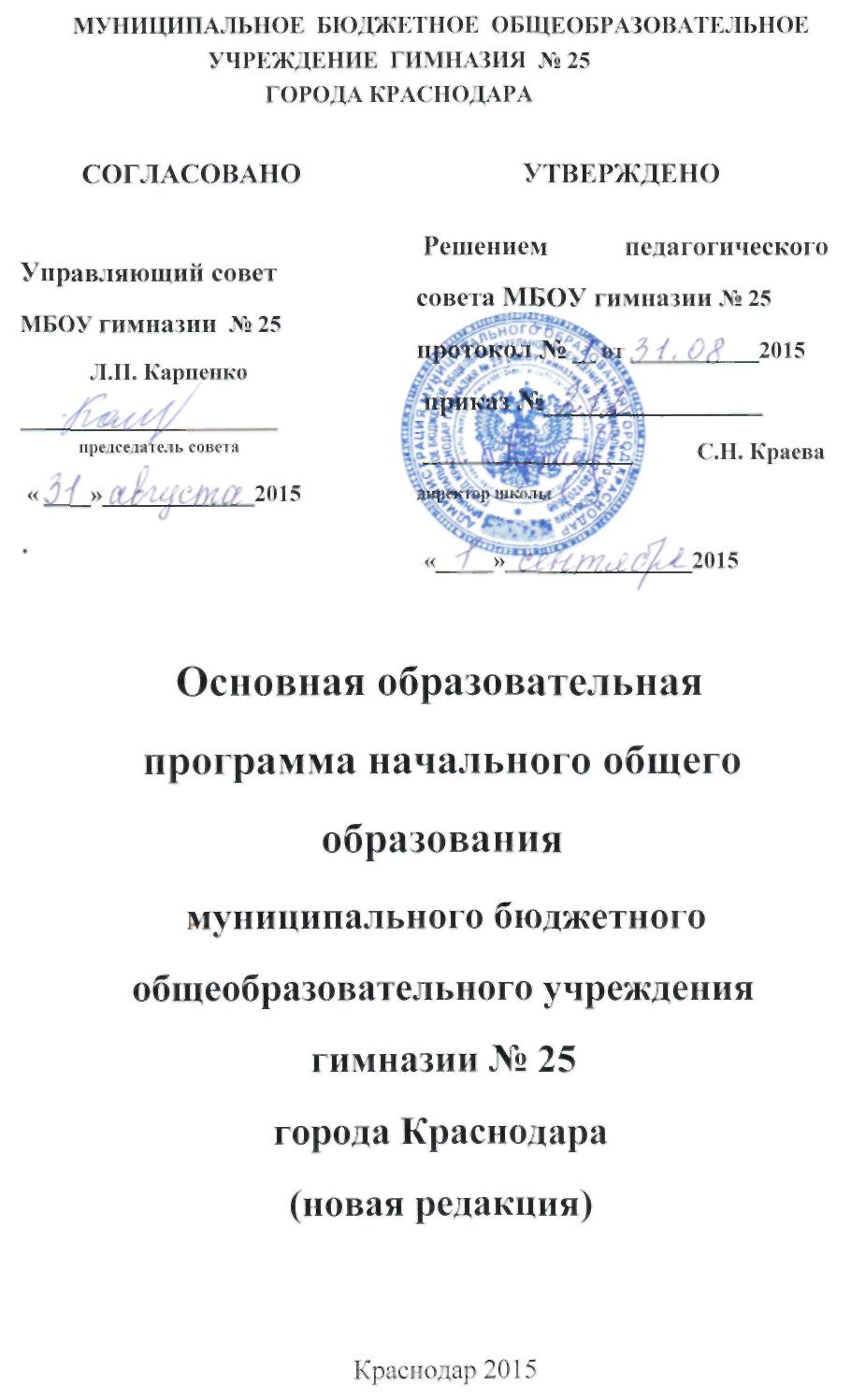 Содержание программы                                                                                                                            Стр. I. Целевой раздел 1.1.Пояснительная записка								3 1.2. Планируемые результаты освоения обучающимися ООП НОО 	331.3. Система оценки достижения планируемых результатов освоения ООП НОО 												166 II. Содержательный раздел 2.1. Программа развития универсальных учебных действий 		194  2.2. Программы отдельных учебных предметов, курсов и курсов внеурочной деятельности										248 2.3. Программа духовно-нравственного развития, воспитания обучающихся													545 2.4. Программа формирования экологической культуры, здорового и безопасного образа жизни								572 2.5. Программа коррекционной работы						584 III. Организационный раздел 3.1. Учебный план начального общего  образования				612 3.2. Календарный учебный график 							6183.3 План внеурочной деятельности							623 3.4 Система условий реализации основной образовательной программы начального общего образования							637 ЦЕЛЕВОЙ РАЗДЕЛ 1.1. Пояснительная записка Основная образовательная программа начального общего образования муниципального бюджетного общеобразовательного учреждения гимназии № 25 города Краснодара  (Лицензия   от 06 октября 2011 года регистрационный № 02898,  серия РО № 030422;  Свидетельство о государственной аккредитации от 15 ноября 2011 года регистрационный № 01867, серия ОП № 021899. Юридический адрес:  350020,    г. Краснодар,  ул. Рашпилевская, д. 134,  тел. 255-02-61)  разработана   в соответствии  с Федеральным  Законом  РФ «Об образовании в РФ» (ст.2,11) от 29 декабря 2012 года, Федерального государственного образовательного стандарта начального общего образования (Приказ МО и Н РФ № 373 от 06 октября 2009 года), НОИ «Наша новая школа»  на основе Примерной основной образовательной программы начального общего образования (приказ  Министерства образования и науки РФ от 30 августа 2013 года №1015 п.10)концепции развивающего обучения Л. В. Занкова; концепции системы начального общего образования «Перспективная начальная школа»; концепции развивающего обучения Д.Б.Эльконина – В.В.Давыдовас учетом социального заказа родителей младших школьников. программы развития гимназии1. Цели реализации основной образовательной программы начального общего образованияЦелью реализации основной образовательной программы начального общего образования является обеспечение планируемых результатов по достижению выпускником начальной общеобразовательной школы целевых установок, знаний, умений, навыков и компетенций, определяемых личностными, семейными, общественными, государственными потребностями и возможностями ребёнка младшего школьного возраста, индивидуальными особенностями его развития и состояния здоровья. Достижение поставленной цели при разработке и реализации муниципальным бюджетным общеобразовательным учреждением гимназия № 25 города Краснодара основной образовательной программы начального общего образования предусматривает решение следующих основных задач: формирование основ гражданской идентичности личности на базе: — чувства сопричастности и гордости за свою Родину, народ и историю, осознания ответственности человека за благосостояние общества; — восприятия мира как единого и целостного при разнообразии культур, национальностей, религий; уважения истории и культуры каждого народа; формирование психологических условий развития общения, сотрудничества на основе: — доброжелательности, доверия и внимания к людям, готовности к сотрудничеству и дружбе, оказанию помощи тем, кто в ней нуждается; уважения к окружающим — умения слушать и слышать партнёра, признавать право каждого на собственное мнение и принимать решения с учётом позиций всех участников; развитие ценностно-смысловой сферы личности на основе  общечеловеческих принципов нравственности и гуманизма: принятия и уважения ценностей семьи и образовательного учреждения, коллектива и общества, стремления следовать им; ориентации в нравственном содержании и смысле как собственных поступков, так и поступков окружающих людей, развития этических чувств (стыда, вины, совести) как регуляторов морального поведения; формирования эстетических чувств и чувства прекрасного через знакомство с национальной, отечественной и мировой художественной культурой; развитие умения учиться как первого шага к самообразованию и  самовоспитанию, а именно: развитие 	широких 	познавательных 	интересов, 	инициативы и любознательности, мотивов познания и творчества; формирование умения учиться и способности к организации своей деятельности (планированию, контролю, оценке); развитие самостоятельности, инициативы и ответственности личности как  условия её  самоактуализации: формирование самоуважения и эмоционально-положительного отношения к себе, готовности открыто выражать и отстаивать свою позицию, критичности к своим поступкам и умения адекватно их оценивать; развитие готовности к самостоятельным 	поступкам и действиям, ответственности за их результаты; формирование целеустремлённости и настойчивости в достижении целей, готовности к преодолению трудностей и жизненного оптимизма; формирование умения противостоять действиям и влияниям, представляющим угрозу жизни, здоровью, безопасности личности и общества, в пределах своих возможностей, в частности проявлять избирательность к информации, уважать частную жизнь и результаты труда других людей.  2. Принципы и подходы. Принципы  и подходы к формированию основной образовательной программы начального общего образования – соответствие Основной образовательной программы начального общего образования (ООП НОО) муниципального бюджетного общеобразовательного учреждения гимназии  № 25 ФГОС НОО, ПООП НОО, Программе развития школы, Программе реализации НОИ «Наша новая школа». В соответствии с ФГОС НОО в основе реализации основной образовательной программы лежит системно - деятельностный подход, который предполагает: воспитание и развитие качеств личности, отвечающих требованиям информационного общества, инновационной экономики, задачам построения российского гражданского общества на основе принципов толерантности, диалога культур и уважения его, многонационального, полилингвального, поликультурного и поликонфессионального состава; переход к стратегии социального проектирования и конструирования на основе разработки содержания и технологий образования, определяющих пути и способы достижения социально желаемого уровня (результата) личностного и познавательного развития обучающихся; ориентацию на достижение цели и основного результата образования — развитие личности обучающегося на основе освоения универсальных учебных действий, познания и освоения мира; признание решающей роли содержания образования, способов организации образовательной деятельности и учебного сотрудничества в достижении целей личностного и социального развития обучающихся; учёт индивидуальных возрастных, психологических и физиологических особенностей обучающихся, роли и значения видов деятельности и форм общения при определении образовательно-воспитательных целей и путей их достижения; обеспечение преемственности дошкольного, начального общего, основного общего, среднего (полного) общего и профессионального образования; разнообразие индивидуальных образовательных траекторий и индивидуального развития каждого обучающегося (включая одарённых детей и детей с ограниченными возможностями здоровья), обеспечивающих рост творческого потенциала, познавательных мотивов, обогащение форм учебного сотрудничества и расширение зоны ближайшего развития. Основа концепции образования в школе – личностно - деятельностный  подход, который определяет психолого-педагогические условия для целостного развития личности ребенка, его духовных и познавательных потребностей. Эти условия дополняются  идеями гуманизации учебно-воспитательного процесса, что предполагает  осознание человеком самого себя  в окружающем мире и свободный личностный выбор собственного жизненного пути, реализацию всех способностей и талантов. Во главу угла концепции ставится воспитание потребности ученика  в творческом саморазвитии, самореализации. Приоритетные педагогические принципы новой образовательной  системы  школы:  Принцип индивидуализации образования: школа обеспечит условия, позволяющие интегрироваться личности в мировое, национальное  культурное пространство,  с учетом  возможности выбора уровня и направленности усвоения образовательной области  каждым учеником в соответствии со своими потребностями.  Принцип интеллектуального творчества: школа обеспечит творческое развитие личности ученика через проектную деятельность, предусмотренное в учебном плане время для самостоятельной исследовательской деятельности, через систему внеурочной деятельности, дополнительного образования.   Принцип развития базовых компетенций: школа предоставит возможность  получения знаний и базовых навыков,  обеспечивающих активную социальную адаптацию. Каждый ученик получит возможность формировать компетентности в области информатизации и коммуникаций. В учебной и воспитательной деятельности   приоритетными остаются методы, позволяющие развивать навык решения проблем.  Принцип социального заказа: школа создаст условия для образования на уровне, отвечающем основным направлениям национальной образовательной инициативы «Наша новая школа».  Принцип открытости и конкурентоспособности: школа открыта для социального партнерства с образовательными учреждениями всех типов, учреждениями культуры и спорта; в сети Интернет размещен сайт учреждения, на котором постоянно обновляется  информация о деятельности учащихся и педагогов, в том числе и  в форме публичного отчета директора школы.            В соответствии с Н О И «Наша новая школа»:  Принцип опережающего развития -  школе будет обеспечено изучение не только достижений прошлого, но и технологий, которые пригодятся в будущем. Ребята будут вовлечены в исследовательские проекты и творческие занятия, чтобы научиться изобретать, понимать и осваивать новое, выражать собственные мысли, принимать решения и помогать друг другу, формулировать интересы и осознавать 	возможности.            Принцип доступности образования - будет обеспечиваться успешная социализация детей с ограниченными возможностями здоровья, детей-инвалидов, детей, оставшихся без попечения родителей, находящихся в трудной жизненной ситуации.  В соответствии с локальными актами  гимназии  родители (законные представители) вправе вносить предложения о содержании образовательной программы школы. Основной принцип к формированию состава участников образовательного процесса – доступность: на ступени начального общего образования принимаются все подлежащие обучению граждане  и имеющие право на получение образования.  Прием детей в МБОУ гимназия № 25 осуществляется без вступительных испытаний (процедур отбора). В первый класс гимназии принимаются дети от 6,6 лет при отсутствии противопоказаний по состоянию здоровья, но не позднее достижения ими возраста восьми лет.3. Общая характеристика основной образовательной программы начального общего образования       Основная образовательная программа начального общего образования  муниципального бюджетного общеобразовательного учреждения гимназия №25 города Краснодара содержит следующие разделы: пояснительную записку; планируемые результаты освоения обучающимися основной образовательной программы начального общего образования; учебный план образовательного учреждения; программу формирования универсальных учебных действий у обучающихся на ступени начального общего образования; программы отдельных учебных предметов, курсов; программу духовно-нравственного развития, воспитания обучающихся на ступени  начального общего образования; программу формирования экологической культуры, здорового и безопасного образа жизни; программу коррекционной работы; систему оценки достижения планируемых результатов освоения основной образовательной программы начального общего образования. Основная образовательная программа начального общего образования муниципального бюджетного общеобразовательного учреждения гимназии № 25    предусматривает: достижение планируемых результатов освоения основной образовательной программы начального общего образования всеми обучающимися, в том числе детьми с ограниченными возможностями здоровья; выявление и развитие способностей обучающихся, в том числе одарённых детей, через систему клубов, секций, студий и кружков, организацию общественно полезной деятельности, в том числе социальной практики, с использованием возможностей образовательных учреждений дополнительного образования детей; организацию интеллектуальных, творческих соревнований и проектно-исследовательской деятельности; участие обучающихся, их родителей (законных представителей), педагогических работников и общественности в проектировании и развитии внутришкольной социальной среды; использование в образовательном процессе современных образовательных технологий деятельностного типа; возможность эффективной самостоятельной работы обучающихся при поддержке педагогических работников; включение обучающихся в процессы познания и преобразования внешкольной социальной среды  города для приобретения опыта реального управления и действия. Программа опирается на следующие основные принципы: непрерывность образования;  гуманизация образования;  дифференциация и индивидуализация;  преемственность всех этапов и направлений образования;       4. Общая характеристика ОУ:       Организационно – правовая форма учреждения - муниципальное бюджетное учреждение. Тип: общеобразовательное учреждение. Вид: гимназия № 25. Учредителем  является муниципальное образование города Краснодара.        Главная задача современной школы – обеспечение качества образования. Для решения этой задачи в школе разработана и реализуется Программа развития образовательного учреждения. Главным условием для достижения цели и реализации Программы развития является включение каждого ребенка в учебную деятельность с учетом его познавательных возможностей и способностей. Создание условий для самореализации всех субъектов образовательного процесса через обеспечение современного качества образования, внедрение в образовательное пространство школы современных программ, методик и форм 	работы 	как 	условие 	успешного 	освоения 	федеральных государственных образовательных стандартов. Основные направления деятельности в 2015-2020 учебном году:  1.Деятельность школы по обеспечению реализации образовательных программ основного и дополнительного образования детей:  2.Обеспечить реализацию права каждого учащегося на получение образования в соответствии  с его потребностями и возможностями 3.Обеспечить условия для укрепления физического, психологического и нравственного здоровья детей 4.Обеспечить введение федерального государственного образовательного стандарта начального общего образования: обеспечение условий для внедрения ФГОС; подготовка педагогических кадров к решению перспективных проблем образования в школе к внедрению ФГОС 5.Обеспечить  преемственность дошкольного и начального образования, начального и основного, основного и среднего (полного) образования;6. Повысить качество обучения школьников за счёт освоения учителями современных образовательных технологий 7. Совершенствование методической работы, обеспечивающей развитие педагогического  мастерства учителя, повышение его мотивации самосовершенствования, совершенствования работы по самообразованию педагогов, их творческого роста 8. Продолжить систематическую целенаправленную работу с одарёнными детьми 9.Расширить спектр образовательных услуг дополнительного образования 10. Совершенствование материально-технической базы 11. Обеспечение индивидуальных учебных и образовательных результатов на уровне не ниже среднего за предыдущие три года: по учёбе – успеваемость –  100%, качество – 50%; реализация разноуровневых образовательных программ для общеобразовательных классов;  -введение нового федерального государственного образовательного стандарта начального общего образования в 1- 4 х классах; - ведению нового учебного модуля духовно-нравственной направленности;  - организация предпрофильной подготовки в основной школе;  - использование современных технологий обучения;  - применение различных систем диагностики знаний, умений, навыков, степени обученности и обучаемости;  - обеспечение функционирования системы текущего, промежуточного и итогового контроля;  - организация работы педагогического (психолого-медико-педагогического) консилиума;  - организация внеурочной учебной деятельности (предметные объединения, олимпиады, конкурсы, экскурсии, предметные недели),  организация дополнительного образования;  - совершенствование системы работы по формированию общеучебных умений, навыков и способов деятельности в начальной школе Деятельность педагогического коллектива по совершенствованию воспитательной системы:совершенствование структуры управления воспитательной системой  гимназии; разработка мероприятий по реализации следующих направлений воспитания:       нравственное и правовое воспитание;      гражданское и патриотическое воспитание;     эстетическое воспитание;     экологическое воспитание;  спортивно - оздоровительное воспитание;духовно-нравственное воспитание;  педагогическая поддержка деятельности органов  самоуправления  развитие и поддержка традиций школы (общешкольные праздники, коллективные творческие дела); организация летнего отдыха школьников;  организация работы объединений и секций внеурочной работы;  создание условий для внеурочной деятельности обучающихся (предоставление оборудования, помещений, обеспечение кадрами); проведение социологических и психолого-педагогических исследований по вопросам воспитания учащихся (определение структуры интересов и ценностей учащихся, выявление уровня воспитанности и др.); участие в муниципальных, региональных и федеральных фестивалях, конкурсах, смотрах.  Деятельность по сохранению здоровья участников образовательного процесса, формированию у них культуры здорового образа жизни и обеспечению условий безопасности:  использование здоровьесберегающих и здоровьеформирующих технологий в управлении, обучении и воспитании;  диагностические исследования (дозировка домашнего задания, оптимальность режима дня школьников, нормализация учебной нагрузки);  обеспечение соблюдения санитарно-гигиенического режима в школе;  санитарно-гигиеническое просвещение участников образовательного процесса;  совершенствование системы физкультурно-оздоровительных мероприятий (увеличение количества посещающих спортивные секции, проведение дней здоровья, регулярное проведение физкультминуток на уроках);  совершенствование системы питания (увеличение охвата школьников горячим питанием);  организация изучения правил дорожного движения;  деятельность по предупреждению травматизма участников образовательного процесса;  совершенствование системы охраны труда и техники безопасности;  организация системы профилактики употребления алкоголя, наркотических и психотропных веществ, табакокурения; проведение практических занятий по отработке   действий в чрезвычайных ситуациях.  Деятельность по обеспечению доступности среднего образования:   совершенствование системы учета детей в микрорайоне;  комплектование первых классов;  контроль движения обучающихся;  предоставление обучающимся возможности получения образования в различных формах: индивидуальное обучение на дому, дистанционное образование;  ежедневный анализ посещаемости; организация работы группы продленного дня;  организация занятости школьников во внеурочное время.   Кадровый состав начальной общеобразовательной школы ОУ В начальной школе работают 16 педагогов: 1 учитель имеет звание «Заслуженный учитель РФ», 3 - имеют звания «Почетный работник общего образования РФ», 3 – имеют звания «Отличник народного просвещения», 3 -награждены Грамотами МОН РФ. 3 учителя являются победителями ПНПО.  Высшую квалификацию имеют – 56,2 %, первую квалификационную категорию -   25 %;  вторую категорию – 18,7 %.     Владеют  информационными технологиями и используют их в образовательном процессе  100% педагогов, 100%  педагогов владеет способами организации интерактивных форм обучения,  владеет способами организации разнообразных форм деятельности, 100%  владеют современными методами диагностики уровня развития школьника.       В педагогическом коллективе есть все необходимые специалисты: учителя-предметники, воспитатель ГПД, библиотекарь, педагоги дополнительного образования, педагог – психолог. Материально-техническая оснащенность образовательного процесса ОУ Образовательный процесс осуществляется в условиях классно-кабинетной системы в соответствии с учебным планом, нормами техники безопасности и санитарно-гигиеническими правилами.       Кабинеты начальных классов имеют необходимый методический и дидактический материал, в том числе и технические средства обучения, позволяющие полноценно осуществлять учебно-воспитательный процесс. Спортивные залы оснащены спортивным инвентарём для проведения уроков физической культуры. В школе имеются столовая, оснащенные современным оборудованием. Школа располагает материальной и информационной базой, обеспечивающей организацию всех видов деятельности младших школьников, соответствующей санитарно-эпидемиологическим и противопожарным правилам и нормам.  В области материально-технического обеспечения образовательного процесса в школе  оборудовано: 1 кабинет информатики, в котором размещены 15компьютеров с программным обеспечением,  с выходом в Интернет  в режиме контролируемого доступа, работает медиатека   с комплектами электронных учебников и пособий по различным предметам,  1 кабинет  ручного труда, 2 спортивных зала, 1 кабинет хореографии, 1 кабинет музыки, спортивная площадка, имеется ученическая ростовая мебель во всех кабинетах начальной школы.  В школе имеются комплекты  учебно-лабораторного оборудования, в том числе средства обучения, входящие в стационарную и мобильную часть автоматизированных рабочих мест педагогов и обучающихся начальной ступени.  Развивается оснащенность школы медиа- и видео- ресурсами (в учебно-воспитательном процессе используются 6 интерактивных досок, 7 проекторов,  видеокамера, многофункциональные устройства), обновлён и пополняется библиотечный фонд, программно-информационное обеспечение, имеется методический кабинет для учителей начальной школы, созданы условия для укрепления здоровья воспитанников: современно оснащённый медицинский кабинет,  кабинет психолога. Школа располагает комплектом учебно-методической литературы, соответствующей возрастным особенностям обучающихся и современным требованиям ФГОС.  Таким образом, в учреждении создана образовательная среда, адекватная развитию ребёнка, и комфортные санитарно-гигиенические условия. Особенности организации образовательного процесса в школе  Образовательный процесс  в гимназии осуществляется в соответствии с уровнями общеобразовательных программ трех ступеней общего образования.  I ступень - начальное общее образование (нормативный срок освоения 4 года). Начальное общее образование является базой для получения основного общего образования;  	Обучение и воспитание в гимназии ведется на русском языке.  Общеобразовательные программы  осваиваются в очной форме (классно-урочная система). Для детей по медицинским и социально-педагогическим показаниям организуется индивидуальное обучение.  Содержание общего образования в гимназии определяется образовательными программами, разрабатываемыми и реализуемыми  на основе государственных образовательных стандартов и примерных образовательных программ курсов, дисциплин.          Организация образовательного процесса  строится на основе учебного плана, разрабатываемого гимназией самостоятельно в соответствии с региональным базисным учебным планом и регламентируется расписанием занятий. В учебном  плане  количество часов, отведенных на преподавание отдельных дисциплин (циклов предметов), не меньше количества часов, определенных базисным учебным планом. Учебные нагрузки, регламентированные учебным планом и расписанием занятий, не превышают норм предельно допустимых нагрузок в соответствии с санитарно-гигиеническими требованиями.  Продолжительность учебного года в 1-х классах составляет 33 недели, во 2-4-х классах - не менее 34 недель. Учебный год делится на четыре четверти, которые отделяются друг от друга каникулами. Для обучающихся первых классов в течение учебного года устанавливаются дополнительные недельные каникулы в середине третьей четверти. Годовой календарный учебный график, определяющий конкретные  сроки начала и окончания учебных четвертей и каникул, разрабатывается и утверждается Гимназией ежегодно по согласованию с органами местного самоуправления.  Начальная школа работает по графику пятидневной рабочей недели  в две смены. Начало уроков:    в 1 смене – в 8-00,    во 2 смене – 13. 30.  Продолжительность урока (академический час) во всех классах не превышает   40 минут. При обучении в 1-м классе введён  «ступенчатый» режим обучения в первом полугодии (в сентябре-октябре -  по 3 урока в день по 35 минут каждый, в ноябре-декабре – по 4 урока по 35 минут каждый; в январе - мае – по 4 урока по 45 минут каждый).  Расписание занятий предусматривает перерыв достаточной продолжительности для отдыха и питания обучающихся. Гимназия предусматривает создание единого образовательного пространства школы за счет максимально полного охвата детей различными образовательными услугами, оптимизации интеллектуальной нагрузки, что дает возможность сохранить и укрепить физическое и психическое здоровье детей, обеспечивает их гармоничное развитие. Перечень электронных образовательных ресурсовМБОУ гимназии № 25Детская энциклопедия Кирилла и Мефодия Уроки Кирилла и Мефодия.  Математика 1 класс часть 1    Уроки Кирилла и Мефодия.  Математика  1 класс часть 2 4. Уроки Кирилла и Мефодия.  Математика  1 класс часть 3 Уроки Кирилла и Мефодия.  Математика  1 класс часть 4 Уроки Кирилла и Мефодия. Обучение грамоте 1 класс Уроки русского языка Кирилла и Мефодия  1 класс Энциклопедия здоровья Кирилла и Мефодия Английский  для начинающих Грамматика английского языка Мир информатики 1-2 год обучения Кирилла и Мефодия Мир информатики 3-4 год  обучения Кирилла и Мефодия Живой говорящий словарь Кирилла и Мефодия Используемые образовательные технологии:  педагогика сотрудничества  игровые  проблемно-диалогового обучения  уровневой дифференциации  группового обучения ИКТ 5. Общие подходы   к  организации внеурочной деятельности Основная образовательная программа начального общего образования реализуется  гимназией в том числе, и через внеурочную деятельность. Внеурочная деятельность в рамках реализации ФГОС НОО  -  образовательная деятельность, осуществляемая в формах, отличных от классно-урочной, и направленная на достижение планируемых результатов освоения основной образовательной программы начального общего образования.  Кроме того, внеурочная деятельность в начальной школе позволяет решить ещё целый ряд очень важных задач:  обеспечить благоприятную адаптацию ребенка в школе;  оптимизировать учебную нагрузку обучающихся;  улучшить условия для развития ребенка;  учесть возрастные и индивидуальные особенности обучающихся.  Внеурочная деятельность организуется по направлениям развития личности (спортивно-оздоровительное, духовно-нравственное, социальное, обще-интеллектуальное, общекультурное), в таких формах как экскурсии, кружки, секции, круглые столы, конференции, диспуты, школьные научные общества, олимпиады, соревнования, поисковые и научные исследования, общественно полезные практики и др.  Модель внеурочной деятельности школы  в рамках внедрения  ФГОС разработана в соответствии с Законом «Об образовании» РФ, Федеральным государственным образовательным стандартом начального общего образования, концепцией духовно-нравственного воспитания российских школьников, примерной программой воспитания и социализации обучающихся (начальное общее образование), Базисным учебным образовательным планом учреждений РФ, реализующих ООП НОО, требованиями к условиям реализации ООП НОО (гигиенические требования), Национальной образовательной инициативой «Наша новая школа», приказом Минобрнауки РФ «Об утверждении и введении  в действие Федерального государственного образовательного стандарта начального общего образования» от 06.10.2009 г. № 373. При разработке модели внеурочной деятельности  учитывались  рекомендации, изложенные  в методической литературе  «Внеурочная деятельность школьников. Методический конструктор» (Д.В. Григорьев, П.В. Степанов, М.: Просвещение, 2010г.). Модель внеурочной деятельности  в рамках внедрения ФГОС способствует  реализации целей и задач школы.  Требования к организации внеурочной деятельности: Внеурочная деятельность организуется  по направлениям развития личности  Школа вправе сама определять, под какие виды внеурочной деятельности отдать эти часы. Часы, отводимые на внеурочную деятельность, используются с максимальным учётом пожеланий обучающихся,  их родителей (законных представителей). Аудиторных занятий не должно быть более 50%, во время аудиторных занятий не менее 40% учебного времени должно отводиться  активным формам деятельности учащихся Все виды внеурочной деятельности должны быть ориентированы на образовательные результаты в соответствии с ФГОС.        При организации внеурочной деятельности максимально используются развивающие зоны предметно-образовательной  среды школы.        Гимназия использует оптимизационную модель организации внеурочной деятельности -  модель внеурочной деятельности на основе оптимизации всех внутренних ресурсов образовательного учреждения предполагает, что в ее реализации принимают участие все педагогические работники данного учреждения (учителя, педагог-организатор, социальный педагог, педагог-психолог, воспитатель ГПД и другие).  Координирующую роль выполняет классный руководитель, который в соответствии со своими функциями и задачами:  взаимодействует с педагогическими работниками, а также учебно-вспомогательным персоналом общеобразовательного учреждения;  организует в классе образовательный процесс, оптимальный для развития положительного потенциала личности обучающихся в рамках деятельности общешкольного коллектива;  организует 	систему 	отношений 	через 	разнообразные 	формы воспитывающей деятельности коллектива класса, в том числе, через органы самоуправления;  организует социально значимую, творческую деятельность обучающихся.  Преимущества оптимизационной модели состоят в минимизации финансовых расходов на внеурочную деятельность, создании единого образовательного и методического пространства в образовательном учреждении, содержательном и организационном единстве всех его структурных подразделений.  6. Особенности обучения на первой ступени общего образования, возрастные особенности младших школьников Особенности обучения на первой ступени общего образования обеспечение многообразия организационно-учебных и внеучебных форм освоения программы (уроки, занятия, тренинги, практики, конкурсы, выставки, соревнования, презентации и пр.);  создание условий для освоения обучающимися высших форм игровой деятельности, для своевременной смены ведущей деятельности (игровой на учебную) и превращения игры из непосредственной цели в средство решения учебных задач;  формирование 	учебной 	деятельности 	младших 	школьников (организовывать постановку учебных целей, создавать условия для их «присвоения» и самостоятельной конкретизации учениками; побуждать и поддерживать детские инициативы, направленные на поиск средств и способов достижения учебных целей; организовывать усвоение знаний посредством коллективных форм учебной работы; осуществлять функции контроля и оценки, постепенно передавая их ученикам);  создание условий для продуктивной творческой деятельности ребенка (совместно с учениками ставить творческие задачи и способствовать возникновению у детей их собственных замыслов);  поддержка детских инициатив и помощь в их осуществлении; обеспечение условий для презентации и социальной оценки результатов творчества учеников через выставки, конкурсы, фестивали, детскую периодическую печать и т. п.;  создание пространства для социальных практик младших школьников и приобщения их  к общественно значимым делам.                     Возрастные особенности младших школьников  В соответствии с действующим законодательством Российской Федерации младший школьный возраст в настоящее время охватывает период с 6,6 до 11 лет, а при отсутствии противопоказаний по состоянию здоровья и наличии заявления родителей (законных представителей) ребенка – с более раннего возраста.  Начальная школа - особый этап в жизни ребёнка, связанный: с изменением при поступлении в школу ведущей деятельности ребёнка - переход к учебной деятельности (при сохранении значимости игровой), имеющей общественный характер и являющейся социальной по содержанию; с освоением новой социальной позиции, расширением сферы взаимодействия ребёнка с окружающим миром, развитием потребностей в общении, познании, социальным признании и самовыражении; с принятием и освоением ребёнком новой социальной роли ученика, выражающейся в формировании внутренней позиции школьника, определяющей новый образ школьной жизни и перспективы личностного и познавательного развития; с формированием у школьника основ умения учиться и способности к организации своей деятельности: принимать, сохранять цели и следовать им в учебной деятельности; планировать свою деятельность, осуществлять  контроль и оценку; взаимодействовать с учителем и сверстниками в учебном процессе; -  с изменением при этом самооценки школьника, которая приобретает черты адекватности и рефлексивности; с моральным развитием, которое существенным образом с характером сотрудничества со взрослыми и сверстниками, общением и межличностными отношениями дружбы, становлением основ гражданской идентичности и мировоззрения. На протяжении младшего школьного возраста достигаются: смена ведущей деятельности, переход от игры к систематическому, социально организованному обучению (игровая деятельность во всех её разновидностях продолжает оставаться важной для психического развития детей; на ее базе развиваются важные учебные навыки и компетентности); формирование системы учебных и познавательных мотивов, умение принимать, сохранять и реализовать учебные цели (в процессе их реализации младший школьник учится планировать, контролировать и оценивать собственные учебные действия и их результат); выносливость и упорство, позволяющие осуществлять учебную деятельность, требующую значительного умственного напряжения и длительной сосредоточенности; эмоциональность, впечатлительность, отзывчивость и уравновешенность (младший школьник в достаточной степени управляет проявлениями своих чувств, различает ситуации, в которых их необходимо сдерживать, сочувствует товарищу, адекватно реагирует на эмоции учителя); приобретение опыта жизни в коллективе, когда существенно возрастает значимость межличностных и деловых отношений; усиление роли самооценки младшего школьника: формирование ее на основе того, как оценивают его «значимые другие», которыми являются, прежде всего, взрослые (особенно учитель). Основной психологической характеристикой, достигаемой в младшем школьном возрасте, является способность к организации своей деятельности на основе внутреннего или внешнего побуждения. Полноценным итогом начального обучения являются желание и умение учиться, а также основы понятийного мышления с характерной для него критичностью, системностью и умением понимать разные точки зрения. Эти характеристики к концу начальной школы должны проявляться, прежде всего, в работе класса или внеклассной учебной общности.           Учитываются также особенности, характерные для младшего школьного возраста (от 6,6  до 11 лет): центральные психологические новообразования, формируемые на данной ступени образования: словесно-логическое мышление, произвольная смысловая память, произвольное внимание, письменная речь, анализ, рефлексия содержания, оснований и способов действий, планирование и умение действовать во внутреннем плане, знаково-символическое мышление, осуществляемое как моделирование существенных связей и отношений объектов; развитие целенаправленной и мотивированной активности обучающегося, направленной на овладение учебной деятельностью, основой которой выступает формирование устойчивой системы учебно-познавательных и социальных мотивов и личностного смысла учения. Выпускник начальной школы  МБОУ гимназии № 25 города Краснодара: любит свою Родину, не разделяет мир на «своих» и «чужих», уважает историю и культуру каждого народа;   активно познает мир, умеет учиться, способен к организации  своей деятельности, готов к преодолению трудностей; уважает  и принимает ценности семьи и общества; доброжелательный, умеет слушать и слышать партнера, уважает свое и чужое мнение, принимает решения с учетом позиций всех участников, умеет  дружить и сотрудничать; готов самостоятельно действовать и отвечать за свои поступки; ориентирован в событиях, происходящих в мире, стране, своем городе; разделяет установки безопасного, здорового образа жизни.  7. Реализация положений системно - деятельностного подхода в соответствии со спецификой ОУ В основе реализации основной образовательной программы лежит системно - деятельностный подход, который предполагает: воспитание и развитие качеств личности, отвечающих требованиям информационного общества, инновационной экономики, задачам построения российского гражданского общества на основе принципов толерантности, диалога культур и уважения его многонационального, полилингвального, поликультурного и поликонфессионального состава; переход к стратегии социального проектирования и конструирования на основе разработки содержания и технологий образования, определяющих пути и способы достижения социально желаемого уровня (результата) личностного и познавательного развития обучающихся; ориентацию на достижение цели и основного результата образования — развитие личности обучающегося на основе освоения универсальных учебных действий, познания и освоения мира; признание решающей роли содержания образования, способов организации образовательной деятельности и учебного сотрудничества в достижении целей личностного и социального развития обучающихся; учёт индивидуальных возрастных, психологических и физиологических особенностей обучающихся, роли и значения видов деятельности и форм общения при определении образовательно-воспитательных целей и путей их достижения; обеспечение преемственности дошкольного, начального общего, основного общего, среднего (полного) общего и профессионального образования; Технологии: Технология проектной деятельности Технология исследовательской деятельности Технология деятельностного метода Информационно-коммуникационные технологии Технологии проблемного обучения Технология критического мышления Проблемно-диалогическая технология Технология оценивания Формы: урок как форма учебной деятельности для постановки и решения учебных задач; учебное занятие как форма учебной деятельности для построения индивидуального детского действия; консультативное занятие как форма учебной деятельности по разрешению проблем младшего школьника; домашняя самостоятельная работа как форма учебной деятельности по построению индивидуальных образовательных маршрутов; внеучебные формы образовательного пространства как место реализации личности младшего школьника (конкурсы, акции, конференции, марафоны, НОУ, научно-практические конференции, литературно-краеведческие чтения, выставки, олимпиады, предметные недели, экскурсии, секции, кружки, творческие мастерские, коллективно-творческие дела, эстафеты и др.).  Достижение запланированных образовательных результатов предполагается достичь посредством разных видов деятельности обучающихся, которые соответствуют младшему школьному возрасту. К таким видам деятельности относятся: учебное сотрудничество (коллективно-распределенная учебная деятельность, в том числе, коллективная дискуссия, групповая, парная работа); индивидуальная учебная деятельность (в том числе, самостоятельная работа с использованием дополнительных информационных источников); игровая деятельность (в том числе, и высшие виды игры – игра-драматизация, режиссёрская игра, игра по правилам); творческая (в том числе, художественное творчество, конструирование, формирование замысла и реализация социально значимых инициатив и др.); трудовая деятельность (самообслуживание, участие в общественно-  полезном труде, в социально значимых трудовых акциях); спортивная деятельность (освоение основ физической культуры, знакомство с различными видами спорта, опыт участия в спортивных соревнованиях). 1.2. Планируемые результаты освоенияобучающимися основной образовательной     программы начального общего образованияФедеральный государственный образовательный стандарт начального общего образования (ФГОС) представляет собой совокупность требований, обязательных при реализации основной программы начального общего образования. В тексте ФГОС начального общего образования отражены основные положения планируемых результатов начального общего образования.  Планируемые результаты освоения основной образовательной программы начального общего образования (далее — планируемые результаты) являются одним из важнейших механизмов реализации требований Стандарта к результатам обучающихся, освоивших основную образовательную программу. Они представляют собой систему обобщённых личностно ориентированных целей образования, допускающих дальнейшее уточнение и конкретизацию, что обеспечивает определение и выявление всех составляющих планируемых результатов, подлежащих формированию и оценке. Планируемые результаты: обеспечивают связь между требованиями Стандарта, образовательным процессом и системой оценки результатов освоения основной образовательной программы начального общего образования, уточняя и конкретизируя общее понимание личностных, метапредметных и предметных результатов для каждой учебной программы с учётом ведущих целевых установок их освоения, возрастной специфики обучающихся и требований, предъявляемых системой оценки; являются содержательной и критериальной основой для разработки программ учебных предметов, курсов, учебно-методической литературы, а также для системы оценки качества освоения обучающимися основной образовательной программы начального общего образования. В соответствии с системно - деятельностным подходом содержание планируемых результатов описывает и характеризует обобщённые способы действий с учебным материалом, позволяющие обучающимся успешно решать учебные и учебно-практические задачи, в том числе задачи, направленные на отработку теоретических моделей и понятий, и задачи, по возможности максимально приближенные к реальным жизненным ситуациям. Иными словами, система планируемых результатов даёт представление о том, какими именно действиями — познавательными, личностными, регулятивными, коммуникативными, преломлёнными через специфику содержания того или иного предмета — овладеют обучающиеся в ходе образовательного процесса. В системе планируемых результатов особо выделяется учебный материал, имеющий опорный характер, т. е. служащий основой для последующего обучения.             В соответствии с требованиями Стандарта структура планируемых результатов строится с учётом необходимости: определения динамики развития обучающихся на основе выделения достигнутого уровня развития и ближайшей перспективы — зоны ближайшего развития ребѐнка; определения возможностей овладения обучающимися учебными действиями на уровне, соответствующем зоне ближайшего развития, в отношении знаний, расширяющих и углубляющих систему опорных знаний, а также знаний и умений, являющихся подготовительными для данного предмета; выделения основных направлений оценочной деятельности — оценки результатов деятельности систем образования различного уровня, педагогов, обучающихся. С этой целью в структуре планируемых результатов по каждой учебной программе (предметной, междисциплинарной) выделяются следующие уровни описания. Цели-ориентиры Они определяют ведущие целевые установки и основные ожидаемые результаты изучения данной учебной программы. Их включение в структуру планируемых результатов призвано дать ответ на вопрос: «Зачем нужно изучать данный предмет в образовательном учреждении?» Планируемые результаты, описывающие эту группу целей, представлены в первом, общецелевом блоке, предваряющем планируемые результаты по отдельным разделам учебной программы. Этот блок результатов описывает основной, сущностный вклад данной программы в развитие личности обучающихся, в развитие их способностей; отражает такие общие цели образования, как формирование ценностных и мировоззренческих установок, развитие интереса, формирование определённых познавательных потребностей обучающихся.  Оценка достижения этих целей ведётся в ходе процедур, допускающих предоставление и использование исключительно неперсонифицированной информации. Цели, характеризующие систему учебных действий  в отношении опорного учебного материала Планируемые результаты, описывающие эту группу целей, приводятся в блоках «Выпускник научится» к каждому разделу учебной программы. Они ориентируют пользователя в том, какой уровень освоения опорного учебного материала ожидается от выпускников. Критериями отбора данных результатов служат: их значимость для решения основных задач образования на данной ступени, необходимость для последующего обучения, а также потенциальная возможность их достижения большинством обучающихся, как минимум, на уровне, характеризующем исполнительскую компетентность обучающихся. Достижение планируемых результатов этой группы выносится на итоговую оценку, которая может осуществляться как в ходе освоения данной программы (с помощью накопительной оценки, или портфеля достижений), так и по итогам её освоения (с помощью итоговой работы). Оценка освоения опорного материала на уровне, характеризующем исполнительскую компетентность обучающихся, ведётся с помощью заданий базового уровня, а на уровне действий, соответствующих зоне ближайшего развития, — с помощью заданий повышенного уровня. Успешное выполнение обучающимися заданий базового уровня служит единственным основанием для положительного решения вопроса о возможности перехода на следующую ступень обучения. Цели, характеризующие систему учебных действий в отношении знаний, умений, навыков, расширяющих и углубляющих опорную систему или  выступающих как пропедевтика для дальнейшего изучения данного предмета           Планируемые результаты, описывающие указанную группу целей, приводятся в блоках «Выпускник получит возможность научиться» к каждому разделу примерной программы учебного предмета и выделяются курсивом. Уровень достижений, соответствующий планируемым результатам этой группы, могут продемонстрировать только отдельные обучающиеся, имеющие более высокий уровень мотивации и способностей. Оценка достижения этих целей ведётся преимущественно в ходе процедур, допускающих предоставление и использование исключительно неперсонифицированной информации. Частично задания, ориентированные на оценку достижения этой группы планируемых результатов, могут включаться в материалы итогового контроля.             Основные цели такого включения — предоставить возможность обучающимся продемонстрировать овладение более высокими (по сравнению с базовым) уровнями достижений и выявить динамику роста численности группы наиболее подготовленных обучающихся. При этом невыполнение обучающимися заданий, с помощью которых ведётся оценка достижения планируемых результатов этой группы, не является препятствием для перехода на следующую ступень обучения. В ряде случаев учёт достижения планируемых результатов этой группы целесообразно вести в ходе текущего и промежуточного оценивания, а полученные результаты фиксировать посредством накопительной системы оценки (например, в форме портфеля достижений) и учитывать при определении итоговой оценки.         На ступени начального общего образования устанавливаются планируемые результаты освоения: междисциплинарной программы — «Формирование универсальных учебных действий», а также её разделов: «Чтение. Работа с текстом»; Формирование ИКТ - компетентности обучающихся; программ по всем учебным предметам — «Русский язык», «Литературное чтение», «Иностранный язык», «Математика», «Окружающий мир», «Музыка», «Изобразительное искусство», «Технология», «Физическая культура».       К числу планируемых результатов освоения основной образовательной программ отнесены: личностные результаты — готовность и способность обучающихся к саморазвитию, сформированность мотивации к учению и познанию, ценностносмысловые установки выпускников начальной школы, отражающие их индивидуально-личностные позиции, социальные компетентности, личностные качества; сформированность основ российской, гражданской идентичности;  • метапредметные результаты — освоенные обучающимися универсальные учебные действия (познавательные, регулятивные и коммуникативные);  предметные результаты — освоенный обучающимися в ходе изучения учебных предметов опыт специфической для каждой предметной области деятельности по получению нового знания, его преобразованию и применению, а также система основополагающих элементов научного знания, лежащая в основе современной научной картины мира. Личностные результаты освоения  основной образовательной программы начального общего образования  должны отражать: формирование основ российской гражданской идентичности, чувства гордости за свою Родину, российский народ и историю России, осознание своей этнической и национальной принадлежности; формирование ценностей  многонационального российского общества; становление гуманистических и демократических ценностных ориентаций;  формирование целостного, социально ориентированного взгляда на мир в его органичном единстве и разнообразии природы, народов, культур и религий;  формирование уважительного отношения к иному мнению, истории и культуре других народов;  овладение начальными навыками адаптации в динамично изменяющемся и развивающемся мире;  принятие и освоение социальной роли обучающегося, развитие мотивов учебной деятельности и формирование личностного смысла учения;  развитие самостоятельности и личной ответственности за свои поступки, в том числе в информационной деятельности, на основе представлений о нравственных нормах, социальной справедливости и свободе;  формирование эстетических потребностей, ценностей и чувств;  развитие этических чувств, доброжелательности и эмоционально-нравственной отзывчивости, понимания и сопереживания чувствам других людей;  развитие навыков сотрудничества со взрослыми и сверстниками в разных социальных ситуациях, умения не создавать конфликтов и находить выходы из спорных ситуаций;  формирование установки на безопасный, здоровый образ жизни, наличие мотивации к творческому труду, работе на результат, бережному отношению к материальным и духовным ценностям.  Метапредметные результаты освоенияосновной образовательной программы  начального общего образованиядолжны отражать: овладение способностью принимать и сохранять цели и задачи учебной деятельности, поиска средств ее осуществления;  освоение способов решения проблем творческого и поискового характера; формирование умения планировать, контролировать и оценивать учебные действия в соответствии с поставленной задачей и условиями ее реализации; определять наиболее эффективные способы достижения результата; формирование умения понимать причины успеха/неуспеха учебной деятельности и способности конструктивно действовать даже в ситуациях неуспеха;  освоение начальных форм познавательной и личностной рефлексии;  использование знаково-символических средств представления информации для создания моделей изучаемых объектов и процессов, схем решения учебных и практических задач;  активное использование речевых средств и средств информационных и коммуникационных технологий (далее – ИКТ) для решения коммуникативных и познавательных задач;  использование различных способов поиска (в справочных источниках и открытом учебном информационном пространстве сети Интернет), сбора, обработки, анализа, организации, передачи и интерпретации информации в соответствии с коммуникативными и познавательными задачами и технологиями учебного предмета; в том числе умение вводить текст с помощью клавиатуры, фиксировать (записывать) в цифровой форме измеряемые величины и анализировать изображения, звуки,  готовить свое выступление и выступать с аудио-, видео- и графическим сопровождением; соблюдать нормы информационной избирательности, этики и этикета; овладение навыками смыслового чтения текстов различных стилей и жанров в соответствии с целями и задачами; осознанно строить речевое высказывание в соответствии с задачами коммуникации и составлять тексты в устной и письменной формах;  овладение логическими действиями сравнения, анализа, синтеза, обобщения, классификации по родовидовым признакам, установления аналогий и причинно-следственных связей, построения рассуждений, отнесения к известным понятиям;  готовность слушать собеседника и вести диалог; готовность признавать возможность существования различных точек зрения и права каждого иметь свою; излагать свое мнение и аргументировать свою точку зрения и оценку событий;  определение общей цели и путей ее достижения; умение договариваться о распределении функций и ролей в совместной деятельности; осуществлять взаимный контроль в совместной деятельности, адекватно оценивать собственное поведение и поведение окружающих; готовность конструктивно разрешать конфликты посредством учета интересов сторон и сотрудничества; овладение начальными сведениями о сущности и особенностях объектов, процессов и явлений действительности (природных, социальных, культурных, технических и др.) в соответствии с содержанием конкретного учебного предмета;  овладение базовыми предметными и межпредметными понятиями, отражающими существенные связи и отношения между объектами и процессами; умение работать в материальной и информационной среде начального общего образования (в том числе с учебными моделями) в соответствии с содержанием конкретного учебного предмета Требования к результатам освоения основной образовательной программы Требования к основным предметным результатам  Выполнение итоговых предметных тестов на уровне выше среднего по городу; грамотная письменная речь; умение строить высказывания в определённом стиле, в соответствии с изученными орфографическими и пунктуационными нормами; умение воспринимать и анализировать сообщения и важнейшие их компоненты — тексты, владение навыками устного счёта со скоростью выше среднего уровня; знание правил поиска неизвестного компонента в уравнениях и умение применять эти правила; умение использовать знаково-символические средства, в том числе овладеют действием моделирования, а также широким спектром логических действий и операций, включая общие приёмы решения задач, умение самостоятельно выстраивать линию времени по историческим темам; умение работать с различными картами. Требования к основным и метапредметным результатам Универсальные учебные умения: самостоятельно работать со справочной и дополнительной литературой; находить межпредметные связи; связно, осмысленно и творчески пересказывать содержание изученного материала; осмысленно ставить перед собой учебные цели и задачи и достигать их; самостоятельно организовывать свою работу на уроке; самостоятельно выполнять действия по алгоритму; овладение первичными навыками работы на компьютере; умение формулировать разноуровневые вопросы; графически оформлять изучаемый материал; составлять свой текст на основе изученного материала; аргументировать свою точку зрения на основе изученного материала; грамотно оформлять задания в тетради; выражать свои мысли устно и письменно. Уровень развития познавательных процессов: наблюдательность; осмысленное запоминание прочитанного или прослушанного текста; скорость освоения нового материала выше среднего норматива по району; умение самостоятельно устанавливать причинно-следственные связи, самостоятельно выделять в изучаемом материале существенные характеристики; развитое произвольное внимание, выстраивать информационные связи с другими предметами учебного плана. Требования к результатам личностного развития Мотивационные характеристики, общая культура: мотивация к обучению, осмысленное отношение к учебному процессу; начитанность на уровне выше среднего по городу; устойчивый интерес к истории изучаемых предметов. Коммуникативные характеристики: речевая культура, коммуникативные качества (умение вести диалог, устанавливать контакт, слушать и принимать точку зрения собеседника, грамотно отстаивать свою точку зрения); умение дружить, умение и желание помогать одноклассникам и другим людям; умение общаться и работать в коллективе; умение свободно общаться со старшими школьниками и учителями, находить с ними общий язык. Волевые и деятельностные характеристики: ответственность при выполнении самостоятельных заданий; прилежание, аккуратность, исполнительность, трудолюбие; целеустремлённость, проявление инициативы; саморегуляция; волевые качества при столкновении с трудным материалом, старательность; умение самостоятельно планировать и организовывать своё время; умение самостоятельно принимать решения в учебном процессе. Индивидуальное развитие: умение осознавать свои индивидуальные способности для дальнейшего их развития. Таким образом, у выпускника начальной школы должны быть сформированы следующие основные компоненты учебной деятельности: достаточно высокий уровень овладения учебными навыками и действиями; соответствующее возрастным нормам развитие познавательной сферы; достаточно развитое мышление и нормальный уровень интеллектуального развития, нормальный или высокий уровень учебной мотивации, сформированные учебно-познавательные мотивы; сформированный контроль и самоконтроль; положительная самооценка. Планируемые результаты разработаны на основе требований к освоению основных образовательных программ и учитывают содержание базисного учебного плана, фундаментального ядра содержания общего образования, программы формирования УУД, системы оценки, а также потребности учащихся, родителей и общества. Формирование универсальных учебных действий (личностные и метапредметные результаты) В результате изучения всех без исключения предметов на ступени начального общего образования у выпускников будут сформированы личностные, регулятивные, познавательные и коммуникативные универсальные учебные действия как основа умения учиться. В сфере личностных универсальных учебных действий будут сформированы внутренняя позиция обучающегося, адекватная мотивация учебной деятельности, включая учебные и познавательные мотивы, ориентация на моральные нормы и их выполнение, способность к моральной децентрации. В сфере регулятивных универсальных учебных действий выпускники овладеют всеми типами учебных действий, направленных на организацию своей работы в образовательном учреждении и вне его, включая способность принимать и сохранять учебную цель и задачу, планировать её реализацию (в том числе во внутреннем плане), контролировать и оценивать свои действия, вносить соответствующие коррективы в их выполнение.  В сфере познавательных универсальных учебных действий выпускники научатся воспринимать и анализировать сообщения и важнейшие их компоненты — тексты, использовать знаково-_символические средства, в том числе овладеют действием моделирования, а также широким спектром логических действий и операций, включая общие приёмы решения задач. В сфере коммуникативных универсальных учебных действий выпускники приобретут умения учитывать позицию собеседника (партнёра), организовывать и осуществлять сотрудничество и кооперацию с учителем и сверстниками, адекватно воспринимать и передавать информацию, отображать предметное содержание и условия деятельности в сообщениях, важнейшими компонентами которых являются тексты. Личностные универсальные учебные действия У выпускника будут сформированы: внутренняя позиция школьника на уровне положительного отношения к школе, ориентации на содержательные моменты школьной действительности и принятия образца «хорошего ученика»; широкая мотивационная основа учебной деятельности, включающая социальные, учебно-познавательные и внешние мотивы; учебно-познавательный интерес к новому учебному материалу и способам решения новой задачи; ориентация на понимание причин успеха в учебной деятельности, в том числе на самоанализ и самоконтроль результата, на анализ соответствия результатов требованиям конкретной задачи, на понимание предложений и оценок учителей, товарищей, родителей и других людей; способность к самооценке на основе критериев успешности учебной деятельности; основы гражданской идентичности, своей этнической принадлежности в форме осознания «Я» как члена семьи, представителя народа, гражданина России, чувства сопричастности и гордости за свою Родину, народ и историю, осознание ответственности человека за общее благополучие; ориентация в нравственном содержании и смысле как собственных поступков, так и поступков окружающих людей; знание основных моральных норм и ориентация на их выполнение, дифференциация моральных и конвенциональных норм, развитие морального сознания как переходного от доконвенционального к конвенциональному уровню; развитие этических чувств — стыда, вины, совести как регуляторов морального поведения; эмпатия как понимание чувств других людей и сопереживание им; установка на здоровый образ жизни; основы экологической культуры: принятие ценности природного мира, готовность следовать в своей деятельности нормам природоохранного, нерасточительного, здоровьесберегающего поведения; чувство прекрасного и эстетические чувства на основе знакомства с мировой и отечественной художественной культурой. Выпускник получит возможность для формирования: внутренней позиции обучающегося на уровне положительного отношения к образовательному учреждению, понимания необходимости учения, выраженного в преобладании учебно-познавательных мотивов и предпочтении социального способа оценки знаний; выраженной устойчивой учебно-познавательной мотивации учения; устойчивого учебно-познавательного интереса к новым общим способам решения задач; адекватного понимания причин успешности/неуспешности учебной деятельности; положительной адекватной дифференцированной самооценки на основе критерия успешности реализации социальной роли «хорошего ученика»; компетентности в реализации основ гражданской идентичности в поступках и деятельности; морального сознания на конвенциональном уровне, способности к решению моральных дилемм на основе учёта позиций партнёров в общении, ориентации на их мотивы и чувства, устойчивое следование в поведении моральным нормам и этическим требованиям; установки на здоровый образ жизни и реализации её в реальном поведении и поступках; осознанных устойчивых эстетических предпочтений и ориентации на искусство как значимую сферу человеческой жизни; симпатии как осознанного понимания чувств других людей и сопереживания им, выражающихся в поступках, направленных на помощь и обеспечение благополучия. Регулятивные универсальные учебные действия Выпускник научится: принимать и сохранять учебную задачу; учитывать выделенные учителем ориентиры действия в новом учебном материале в сотрудничестве с учителем; планировать свои действия в соответствии с поставленной задачей и условиями её реализации, в том числе во внутреннем плане;  учитывать установленные правила в планировании и контроле способа решения; осуществлять итоговый и пошаговый контроль по результату (в случае работы в интерактивной среде пользоваться реакцией среды решения задачи); оценивать правильность выполнения действия на уровне адекватной ретроспективной оценки соответствия результатов требованиям данной задачи и задачной области; адекватно воспринимать предложения и оценку учителей, товарищей, родителей и других людей; различать способ и результат действия; вносить необходимые коррективы в действие после его завершения на основе его оценки и учёта характера сделанных ошибок, использовать предложения и оценки для создания нового, более совершенного результата, использовать запись (фиксацию) в цифровой форме хода и результатов решения задачи, собственной звучащей речи на русском, родном и иностранном языках. Выпускник получит возможность научиться: в сотрудничестве с учителем ставить новые учебные задачи; преобразовывать практическую задачу в познавательную; проявлять познавательную инициативу в учебном сотрудничестве; самостоятельно учитывать выделенные учителем ориентиры действия в новом учебном материале; осуществлять констатирующий и предвосхищающий контроль по результату и по способу действия, актуальный контроль на уровне произвольного внимания; самостоятельно адекватно оценивать правильность выполнения действия и вносить необходимые коррективы в исполнение как по ходу его реализации, так и в конце действия. Познавательные  универсальные  учебные  действияВыпускник научится: осуществлять поиск необходимой информации для выполнения учебных заданий с использованием учебной литературы, энциклопедий, справочников (включая электронные, цифровые), в открытом информационном пространстве, в том числе контролируемом пространстве Интернета; осуществлять запись (фиксацию) выборочной информации об окружающем мире и о себе самом, в том числе с помощью инструментов ИКТ; использовать знаково-символические средства, в том числе модели (включая виртуальные) и схемы (включая концептуальные) для решения задач; строить сообщения в устной и письменной форме; ориентироваться на разнообразие способов решения задач; основам смыслового восприятия художественных и познавательных текстов, выделять существенную информацию из сообщений разных видов (в первую очередь текстов); осуществлять анализ объектов с выделением существенных и несущественных признаков; осуществлять синтез как составление целого из частей; проводить сравнение, сериацию и классификацию по заданным критериям; устанавливать причинно-следственные связи в изучаемом круге явлений; строить рассуждения в форме связи простых суждений об объекте, его строении, свойствах и связях; обобщать, т. е. осуществлять генерализацию и выведение общности для целого ряда или класса единичных объектов на основе выделения сущностной связи; осуществлять подведение под понятие на основе распознавания объектов, выделения существенных признаков и их синтеза; устанавливать аналогии; владеть рядом общих приёмов решения задач. Выпускник получит возможность научиться: осуществлять расширенный поиск информации с использованием ресурсов библиотек и Интернета; записывать, фиксировать информацию об окружающем мире с помощью инструментов ИКТ; создавать и преобразовывать модели и схемы для решения задач; осознанно и произвольно строить сообщения в устной и письменной форме; осуществлять выбор наиболее эффективных способов решения задач в зависимости от конкретных условий; осуществлять синтез как составление целого из частей, самостоятельно достраивая и восполняя недостающие компоненты; осуществлять сравнение, сериацию и классификацию, самостоятельно выбирая основания и критерии для указанных логических операций; строить логическое рассуждение, включающее установление причинно-следственных связей; произвольно и осознанно владеть общими приёмами решения задач.  Коммуникативные универсальные учебные действия Выпускник научится: адекватно использовать коммуникативные, прежде всего речевые, средства для решения различных коммуникативных задач, строить монологическое высказывание (в том числе сопровождая его аудиовизуальной поддержкой), владеть диалогической формой коммуникации, используя в том числе средства и инструменты ИКТ и дистанционного общения; допускать возможность существования у людей различных точек зрения, в том числе не совпадающих с его собственной, и ориентироваться на позицию партнёра в общении и взаимодействии; учитывать разные мнения и стремиться к координации различных позиций в сотрудничестве; формулировать собственное мнение и позицию; договариваться и приходить к общему решению в совместной деятельности, в том числе в ситуации столкновения интересов; строить понятные для партнёра высказывания, учитывающие, что партнёр знает и видит, а что нет; задавать вопросы; контролировать действия партнёра; использовать речь для регуляции своего действия; адекватно использовать речевые средства для решения различных коммуникативных 	задач, 	строить 	монологическое 	высказывание, 	владеть диалогической формой речи. Выпускник получит возможность научиться: учитывать и координировать в сотрудничестве позиции других людей, отличные от собственной; учитывать разные мнения и интересы и обосновывать собственную позицию; понимать относительность мнений и подходов к решению проблемы; аргументировать свою позицию и координировать её с позициями партнёров в сотрудничестве при выработке общего решения в совместной деятельности; продуктивно содействовать разрешению конфликтов на основе учёта интересов и позиций всех участников; с учѐтом целей коммуникации достаточно точно, последовательно и полно передавать партнёру необходимую информацию как ориентир для построения действия; задавать вопросы, необходимые для организации собственной деятельности и сотрудничества с партнёром; осуществлять взаимный контроль и оказывать в сотрудничестве необходимую взаимопомощь; адекватно использовать речь для планирования и регуляции своей деятельности; • адекватно использовать речевые средства для эффективного решения разнообразных коммуникативных задач. Чтение. Работа с текстом. (метапредметные результаты) В результате изучения всех без исключения учебных предметов на ступени начального общего образования выпускники приобретут первичные навыки работы с содержащейся в текстах информацией в процессе чтения соответствующих возрасту литературных, учебных, научно-познавательных текстов, инструкций. Выпускники научатся осознанно читать тексты с целью удовлетворения познавательного интереса, освоения и использования информации. Выпускники овладеют элементарными навыками чтения информации, представленной в наглядно-символической форме, приобретут опыт работы с текстами, содержащими рисунки, таблицы, диаграммы, схемы. У выпускников будут развиты такие читательские действия, как поиск информации, выделение нужной для решения практической или учебной задачи информации, систематизация, сопоставление, анализ и обобщение имеющихся в тексте идей и информации, их интерпретация и преобразование. Обучающиеся смогут использовать полученную из разного вида текстов информацию для установления несложных причинно-следственных связей и зависимостей, объяснения, обоснования утверждений, а также принятия решений в простых учебных и практических ситуациях. Выпускники получат возможность научиться самостоятельно организовывать поиск информации. Они приобретут первичный опыт критического отношения к получаемой информации, сопоставления её с информацией из других источников и имеющимся жизненным опытом. Работа с текстом: поиск информации и понимание прочитанного Выпускник научится: находить в тексте конкретные сведения, факты, заданные в явном виде; определять тему и главную мысль текста; делить тексты на смысловые части, составлять план текста; вычленять содержащиеся в тексте основные события и устанавливать их последовательность; упорядочивать информацию по заданному основанию; сравнивать между собой объекты, описанные в тексте, выделяя два-три существенных признака; понимать информацию, представленную в неявном виде (например, находить в тексте несколько примеров, доказывающих приведённое утверждение; характеризовать явление по его описанию; выделять общий признак группы элементов); понимать информацию, представленную разными способами: словесно, в виде таблицы, схемы, диаграммы; понимать текст, опираясь не только на содержащуюся в нѐм информацию, но и на жанр, структуру, выразительные средства текста; использовать различные виды чтения: ознакомительное, изучающее, поисковое, выбирать нужный вид чтения в соответствии с целью чтения; ориентироваться в соответствующих возрасту словарях и справочниках. Выпускник получит возможность научиться: использовать формальные элементы текста (например, подзаголовки, сноски) для поиска нужной информации; работать с несколькими источниками информации; сопоставлять информацию, полученную из нескольких источников. Работа с текстом: преобразование и интерпретация информации Выпускник научится: пересказывать текст подробно и сжато, устно и письменно; соотносить факты с общей идеей текста, устанавливать простые связи, не показанные в тексте напрямую; формулировать несложные выводы, основываясь на тексте; находить аргументы, подтверждающие вывод; сопоставлять и обобщать содержащуюся в разных частях текста информацию; составлять на основании текста небольшое монологическое высказывание, отвечая на поставленный вопрос. Выпускник получит возможность научиться: делать выписки из прочитанных текстов с учѐтом цели их дальнейшего использования; составлять небольшие письменные аннотации к тексту, отзывы о прочитанном. Работа с текстом: оценка информации Выпускник научится: высказывать оценочные суждения и свою точку зрения о прочитанном тексте; оценивать содержание, языковые особенности и структуру текста; определять место и роль иллюстративного ряда в тексте; на основе имеющихся знаний, жизненного опыта подвергать сомнению достоверность прочитанного, обнаруживать недостоверность получаемых сведений, пробелы в информации и находить пути восполнения этих пробелов; участвовать в учебном диалоге при обсуждении прочитанного или прослушанного текста. Выпускник получит возможность научиться: сопоставлять различные точки зрения; соотносить позицию автора с собственной точкой зрения; в процессе работы с одним или несколькими источниками выявлять достоверную (противоречивую) информацию. Формирование ИКТ- компетентности обучающихся (метапредметные результаты) В результате изучения всех без исключения предметов на ступени начального общего образования начинается формирование навыков, необходимых для жизни и работы в современном высокотехнологичном обществе. Обучающиеся приобретут опыт работы с гипермедийными информационными объектами, в которых объединяются текст, наглядно-графические изображения, цифровые данные, неподвижные и движущиеся изображения, звук, ссылки и базы данных и которые могут передаваться как устно, так и с помощью телекоммуникационных технологий или размещаться в Интернете. Обучающиеся познакомятся с различными средствами ИКТ, освоят общие безопасные и эргономичные принципы работы с ними; осознают возможности различных средств ИКТ для использования в обучении, развития собственной познавательной деятельности и общей культуры. Они приобретут первичные навыки обработки и поиска информации при помощи средств ИКТ; научатся вводить различные виды информации в компьютер: текст, звук, изображение, цифровые данные; создавать, редактировать, сохранять и передавать гипермедиасообщения. Выпускники научатся оценивать потребность в дополнительной информации для решения учебных задач и самостоятельной познавательной деятельности; определять возможные источники её получения; критически относиться к информации и к выбору источника информации. Они научатся планировать, проектировать и моделировать процессы в простых учебных и практических ситуациях. В результате использования средств и инструментов ИКТ и ИКТ_ресурсов для решения разнообразных учебно-познавательных и учебно-практических задач, охватывающих содержание всех изучаемых предметов, у обучающихся будут формироваться и развиваться необходимые универсальные учебные действия и специальные учебные умения, что заложит основу успешной учебной деятельности в средней и старшей школе. Знакомство со средствами ИКТ, гигиена работы с компьютером Выпускник научится: использовать безопасные для органов зрения, нервной системы, опорно-двигательного аппарата, эргономичные приѐмы работы с компьютером и другими средствами ИКТ; выполнять компенсирующие физические упражнения (минизарядку); организовывать систему папок для хранения собственной информации в компьютере. Технология ввода информации в компьютер:  ввод текста, запись звука, изображения, цифровых данных Выпускник научится: вводить информацию в компьютер с использованием различных технических средств (фото- и видеокамеры, микрофона и т. д.), сохранять полученную информацию; владеть компьютерным письмом на русском языке; набирать текст на родном языке; набирать текст на иностранном языке, использовать экранный перевод отдельных слов; рисовать изображения на графическом планшете; сканировать рисунки и тексты. Выпускник получит возможность научиться: использовать программу распознавания сканированного текста на русском языке. Обработка и поиск информации Выпускник научится: подбирать оптимальный по содержанию, эстетическим параметрам и техническому качеству результат видеозаписи и фотографирования, использовать сменные носители (флэшкарты); описывать по определённому алгоритму объект или процесс наблюдения, записывать аудиовизуальную и числовую информацию о нём, используя инструменты ИКТ; собирать числовые данные в естественно-научных наблюдениях и экспериментах, используя цифровые датчики, камеру, микрофон и другие средства ИКТ, а также в ходе опроса людей; редактировать цепочки экранов сообщения и содержание экранов в соответствии с коммуникативной или учебной задачей, включая редактирование текста, цепочек изображений, видео- и аудиозаписей, фотоизображений; пользоваться основными функциями стандартного текстового редактора, следовать основным правилам оформления текста; использовать полуавтоматический орфографический контроль;  использовать, добавлять и удалять ссылки в сообщениях разного вида; искать информацию в соответствующих возрасту цифровых словарях и справочниках, базах данных, контролируемом Интернете, системе поиска внутри компьютера;  составлять список используемых информационных источников (в том числе с использованием ссылок); заполнять учебные базы данных. Выпускник получит возможность научиться: грамотно формулировать запросы при поиске в Интернете и базах данных, оценивать, интерпретировать и сохранять найденную информацию; критически относиться к информации и к выбору источника информации. Создание, представление и передача сообщений Выпускник научится: создавать текстовые сообщения с использованием средств ИКТ: редактировать, оформлять и сохранять их; создавать сообщения в виде аудио- и видеофрагментов или цепочки экранов с использованием иллюстраций, видеоизображения, звука, текста; готовить и проводить презентацию перед небольшой аудиторией: создавать план презентации, выбирать аудиовизуальную поддержку, писать пояснения и тезисы для презентации; создавать диаграммы, планы территории и пр.; создавать изображения, пользуясь графическими возможностями компьютера; составлять новое изображение из готовых фрагментов (аппликация); размещать сообщение в информационной образовательной среде образовательного учреждения; пользоваться основными средствами телекоммуникации; участвовать в коллективной коммуникативной деятельности в информационной образовательной среде, фиксировать ход и результаты общения на экране и в файлах. Выпускник получит возможность научиться: представлять данные; создавать музыкальные произведения с использованием компьютера и музыкальной клавиатуры, в том числе из готовых музыкальных фрагментов и «музыкальных петель». Планирование деятельности, управление и организация Выпускник научится: определять 	последовательность 	выполнения 	действий, 	составлять инструкции (простые алгоритмы) в несколько действий, строить программы для компьютерного исполнителя с использованием конструкций последовательного выполнения и повторения; планировать несложные исследования объектов и процессов внешнего мира. Выпускник получит возможность научиться: проектировать несложные объекты и процессы реального мира, своей собственной деятельности и деятельности группы; моделировать объекты и процессы реального мира Предметные результаты освоения  основной образовательной программы начального общего образования Русский язык     1-й класс Личностными результатами изучения предмета «Русский язык» являются следующие умения: ; осознавать роль языка и речи в жизни людейэмоционально «проживать» текст, выражать свои эмоциипонимать эмоции других людей, сочувствовать, сопереживать; высказывать своѐ отношение к героям прочитанных произведений, к их поступкам. Средство достижения этих результатов – тексты литературных произведений из Букваря и учебников «Русский язык». Метапредметными результатами изучения курса «Русский язык» является формирование универсальных учебных действий (УУД). Регулятивные УУД: определять и формулировать цель деятельности на уроке с помощью учителя; проговаривать последовательность действий на уроке; учиться высказывать своё предположение (версию) на основе работы с материалом учебника; учиться работать по предложенному учителем плану Средством формирования регулятивных УУД служат технология продуктивного чтения и проблемно-диалогическая технология. Познавательные УУД: ориентироваться в учебнике (на развороте, в оглавлении, в условных обозначениях); находить ответы на вопросы в тексте, иллюстрациях; делать выводы в результате совместной работы класса и учителя; преобразовывать информацию из одной формы в другую: подробно пересказывать небольшие тексты. Средством формирования познавательных УУД служат тексты учебников и их методический аппарат, обеспечивающие формирование функциональной грамотности (первичных навыков работы с информацией). Коммуникативные УУД: оформлять свои мысли в устной и письменной форме (на уровне предложения или небольшого текста); слушать и понимать речь других; выразительно читать и пересказывать текст; договариваться с одноклассниками совместно с учителем о правилах поведения и общения и следовать им; учиться работать в паре, группе; выполнять различные роли (лидера, исполнителя). Средством формирования коммуникативных УУД служит технология продуктивного чтения и организация работы в парах и малых группах. Предметными результатами изучения курса «Русский язык» является сформированность следующих умений: отличать текст от набора предложений, записанных как текст; осмысленно, правильно читать целыми словами; отвечать на вопросы учителя по содержанию прочитанного; подробно пересказывать текст; составлять устный рассказ по картинке; называть звуки, из которых состоит слово (гласные – ударный, безударные; согласные – звонкие, глухие, парные и непарные, твёрдые, мягкие, парные и непарные); не смешивать понятия «звук» и «буква»; делить слово на слоги, ставить ударение; определять роль гласных букв, стоящих после букв, обозначающих согласные звуки, парные по мягкости (обозначение гласного звука и указание на твѐрдость или мягкость согласного звука); обозначать мягкость согласных звуков на письме; определять количество букв и звуков в слове; писать большую букву в начале предложения, в именах и фамилиях; ставить пунктуационные знаки конца предложения; списывать с печатного образца и писать под диктовку слова и 	небольшие 	предложения, 	используя 	правильные 	начертания 	букв, соединения; находить корень в группе доступных однокоренных слов. 2-й классЛичностными результатами изучения предмета «Русский язык» являются следующие умения: осознавать роль языка и речи в жизни людей; эмоционально «проживать» текст, выражать свои эмоции; понимать эмоции других людей, сочувствовать, сопереживать; – обращать внимание на особенности устных и письменных высказываний других людей (интонацию, темп, тон речи; выбор слов)и знаков препинания: точка или многоточие, точка или восклицательный знак). Средством достижения этих результатов служат тексты учебника. Метапредметными результатами изучения курса «Русский язык» является формирование универсальных учебных действий (УУД). Регулятивные УУД: определять и формулировать цель деятельности на уроке с помощью учителя; проговаривать последовательность действий на уроке; учиться высказывать своё предположение (версию) на основе работы с материалом учебника; учиться работать по предложенному учителем плану Средством формирования регулятивных УУД служит проблемно диалогическая технология. Познавательные УУД: ориентироваться в учебнике (на развороте, в оглавлении, в условных обозначениях); в словаре; находить ответы на вопросы в тексте, иллюстрациях; делать выводы в результате совместной работы класса и учителя; – преобразовывать информацию из одной формы в другую: по дробно пересказывать небольшие тексты. Средством формирования познавательных УУД служат тексты учебника и его методический аппарат, обеспечивающие формирование функциональной грамотности (первичных навыков работы с информацией). Коммуникативные УУД: оформлять свои мысли в устной и письменной форме (на уровне предложения или небольшого текста); слушать и понимать речь других; пользоваться приёмами слушания: фиксировать тему (заголовок), ключевые слова; выразительно читать и пересказывать текст; договариваться с одноклассниками совместно с учителем о правилах поведения и общения оценки и самооценки и следовать им; учиться работать в паре, группе; выполнять различные роли (лидера, исполнителя). Средством формирования коммуникативных УУД служат проблемно-диалогическая технология и организация работы в парах и малых группах. Предметными результатами изучения курса «Русский язык» является сформированность следующих умений: воспринимать на слух тексты в исполнении учителя, учащихся; осознанно, правильно, выразительно читать целыми словами; – понимать смысл заглавия текста; выбирать наиболее подходящее заглавие из данных; самостоятельно озаглавливать текст; делить текст на части, озаглавливать части; подробно и выборочно пересказывать текст; правильно называть звуки в слове, делить слова на слоги, ставить ударение, различать ударный и безударные слоги; делить слова на части для переноса; производить звуко - буквенный анализ слов и соотносить количество звуков и букв в доступных двусложных словах; правильно списывать слова, предложения, текст, проверять написанное, сравнивая с образцом; писать под диктовку слова, предложения, текст из 30–40 слов, писать на слух без ошибок слова, где произношение и написание совпадают; видеть опасные места в словах, видеть в словах изученные орфограммы; писать без ошибок большую букву в именах, отчествах, фамилиях людей, кличках животных, географических названиях; буквы безударных гласных, проверяемых ударением, в корнях двусложных слов; проверяемые буквы согласных на конце слов; буквосочетания чк, чн в словах; ь для обозначения мягкости согласных на конце и в середине слова; слова с непроверяемыми написаниями, определѐнные программой; писать предлоги раздельно с другими  словами; различать одинаковые по написанию приставки и предлоги; графически объяснять выбор написаний в словах с изученными орфограммами; находить и исправлять орфографические ошибки на изученные правила; находить корень в группе однокоренных слов, видеть в словах изученные суффиксы и приставки, образовывать слова с помощью этих суффиксов и приставок; видеть и самостоятельно подбирать однокоренные слова; обращать внимание на особенности употребления слов; ставить вопросы к словам в предложении; видеть слова, называющие, о ком или о чём говорится в предложении и что говорится; составлять предложения из слов, предложения на заданную тему; предполагать по заглавию, иллюстрации и ключевым словам содержание текста; отвечать на вопросы учителя по ходу чтения и на вопросы ко всему тексту после его чтения; выбирать _подходящее заглавие к тексту из ряда данных; составлять небольшой текст (4–5 предложений) по картинке или на заданную тему с помощью учителя и записывать его. Ученики должны сделать первый шаг в осознании себя носителями языка, почувствовать интерес к его изучению и осознать смысл этого изучения: родной язык необходимо изучать, чтобы лучше, успешнее им пользоваться при общении с другими людьми, чтобы понимать других и самому быть понятым. 3–4-й классы Личностными результатами изучения предмета «Русский язык» являются следующие умения и качества: эмоциональность; умение осознавать и определять (называть) свои эмоции; эмпатия – умение осознавать и определять эмоции других людей; сочувствовать другим людям, сопереживать; чувство прекрасного – умение чувствовать красоту и выразительность речи, стремиться к совершенствованию собственной речи; любовь и уважение к Отечеству, его языку, культуре; интерес к чтению, к ведению диалога с автором текста; потребность в чтении; интерес к письму, к созданию собственных текстов, к письменной форме общения; интерес к изучению языка; осознание ответственности за произнесённое и написанное слово. Средством достижения этих результатов служат тексты учебников, вопросы и задания к ним, проблемно-диалогическая технология, технология продуктивного чтения. Метапредметными результатами изучения курса «Русский язык» является формирование универсальных учебных действий (УУД). Регулятивные УУД: самостоятельно формулировать тему и цели урока; составлять план решения учебной проблемы совместно с учителем; работать по плану, сверяя свои действия с целью, корректировать свою деятельность; в диалоге с учителем вырабатывать критерии оценки и определять степень успешности своей работы и работы других в соответствии с этими критериями. Средством формирования регулятивных УУД служит технология продуктивного чтения и технология оценивания образовательных достижений (учебных успехов). Познавательные УУД: вычитывать 	все 	виды 	текстовой 	информации: 	фактуальную, подтекстовую, концептуальную; пользоваться разными видами чтения: изучающим, просмотровым, ознакомительным; извлекать  информацию, представленную в разных формах (сплошной текст; не сплошной текст – иллюстрация, таблица, схема); перерабатывать и преобразовывать информацию из одной формы в другую (составлять план, таблицу, схему); пользоваться словарями, справочниками; осуществлять анализ и синтез; устанавливать причинно-следственные связи; строить рассуждения; Средством развития познавательных УУД служат тексты учебника и его методический аппарат; технология продуктивного чтения. Коммуникативные УУД: оформлять свои мысли в устной и письменной форме с учѐтом речевой ситуации; адекватно использовать речевые средства для решения различных коммуникативных задач; владеть монологической и диалогической формами речи. высказывать и обосновывать свою точку зрения; слушать и слышать других, пытаться принимать иную точку зрения, быть готовым корректировать свою точку зрения; - договариваться и приходить к общему решению в совместной деятельности; задавать вопросы. Предметными результатами изучения курса «Русский язык» является сформированность следующих умений: 3-й класс воспринимать на слух тексты в исполнении учителя, учащихся; осознанно, правильно, выразительно читать вслух; самостоятельно прогнозировать содержание текста по заглавию, ключевым словам; производить звуко-буквенный анализ доступных слов; видеть в словах изученные орфограммы по их опознавательным признакам (без введения этого понятия), правильно писать слова с буквами безударных гласных в корне, буквами проверяемых и непроизносимых согласных, с удвоенными буквами согласных в корне, с ь для обозначения мягкости, ь разделительным; владеть способами проверки букв гласных и согласных в корне; писать слова с непроверяемыми написаниями по программе; сложные слова с соединительной буквой о и е; частицу не с глаголами; буквы безударных гласных в окончаниях имѐн прилагательных; графически обозначать изученные орфограммы и условия их выбора (без использования термина «условия выбора орфограммы»); находить и исправлять ошибки в словах с изученными орфограммами;   правильно списывать слова, предложения, текст, проверять написанное; писать под диктовку текст с изученными орфограммами и пунктограммами (объѐмом 55–60 слов), правильно переносить слова с удвоенными буквами согласных в корне, на стыке приставки и корня, с ь; находить в слове окончание и основу, составлять предложения из слов в начальной форме (ставить слова в нужную форму),образовывать слова с помощью суффиксов и приставок; подбирать однокоренные слова, в том числе с чередующимися согласными в корне; разбирать по составу доступные слова; выделять два корня в сложных словах; распознавать имена существительные, имена прилагательные, личные местоимения, глаголы; производить морфологический разбор этих частей речи в объѐме программы; определять вид предложения по цели высказывания и интонации, правильно произносить предложения с восклицательной и невосклицательной интонацией, с интонацией перечисления; разбирать предложения по членам, выделять подлежащее и сказуемое, ставить вопросы к второстепенным членам, определять, какие из них относятся к подлежащему, какие к сказуемому; выделять из предложения сочетания слов, связанных между собой; видеть в предложении однородные члены, ставить запятую в предложениях с однородными членами (без союзов, c одиночным союзом и); составлять предложения с однородными членами, употреблять их в речи; осознавать важность орфографически грамотного письма и роль знаков препинания в письменном общении; читать художественные тексты учебника, осмысливая их до чтения, во время чтения и после чтения (с помощью учителя), делить текст на части с опорой на абзацы, озаглавливать части текста, составлять простой план, пересказывать текст по плану; читать и понимать учебно-научные тексты (определять количество частей, задавать вопрос к каждой части, составлять план, пересказывать по плану); письменно пересказывать текст (писать подробное изложение доступного текста). Учащиеся должны осмысленно относиться к изучению родного языка, сознательно наблюдать за своей речью, стремиться к употреблению в собственной речи изученных конструкций, слов, к совершенствованию своей речи. 4-й класс произносить звуки речи в соответствии с нормами языка; производить фонетический разбор, разбор по составу, морфологический разбор доступных слов; правильно писать слова с изученными орфограммами; видеть в словах изученные орфограммы с опорой на опознавательные признаки, правильно писать слова с изученными орфограммами, графически обозначать орфограммы, указывать условия выбора орфограмм (фонетические и морфологические); находить и исправлять ошибки в словах с изученными орфограммами; пользоваться толковым словарём; практически различать многозначные слова, видеть в тексте синонимы и антонимы, подбирать синонимы и антонимы к данным словам; различать простое предложение с однородными членами и сложное предложение из двух частей (с союзами и, а, но или без союзов); ставить запятые в простых предложениях с однородными членами (без союзов, с союзами и, а, но), в сложных предложениях из двух частей (без союзов, с союзами и, а, но), оформлять на письме предложения с прямой речью (слова автора плюс прямая речь); производить синтаксический разбор простого и сложного предложения в рамках изученного; разбирать доступные слова по составу; подбирать однокоренные слова, образовывать существительные и прилагательные с помощью суффиксов, глаголы с помощью приставок; писать подробное изложение текста повествовательного характера (90– 100 слов) по плану, сочинение на предложенную тему с языковым заданием после соответствующей подготовки; читать тексты учебника, художественные и учебно-научные, владеть правильным типом читательской деятельности: самостоятельно осмысливать текст до чтения, во время чтения и после чтения. - делить текст на части, составлять план, пересказывать текст по плану; воспринимать на слух высказывания, выделять на слух тему текста, ключевые слова; создавать связные устные высказывания на грамматическую и иную тему. Литературное чтение 1-й класс Личностными результатами изучения предмета «Литературное чтение» являются следующие умения: оценивать поступки людей, жизненные ситуации с точки зрения общепринятых норм и ценностей; оценивать конкретные поступки как хорошие или плохие; эмоционально «проживать» текст, выражать свои эмоции; понимать эмоции других людей, сочувствовать, сопереживать;высказывать своё отношение к героям прочитанных произведений, к их поступкам.Средство достижения этих результатов – тексты литературных произведений, вопросы и задания к ним, тексты авторов учебника (диалоги постоянно действующих героев), обеспечивающие 4-ю линию развития – эмоционально-оценочное отношение к прочитанному. Метапредметными результатами изучения курса «Литературное чтение» является  формирование универсальных учебных действий (УУД). Регулятивные УУД: определять и формировать цель деятельности на уроке с помощью учителя; проговаривать последовательность действий на уроке; учиться высказывать своё предположение (версию) на основе работы с иллюстрацией учебника; учиться работать по предложенному учителем плану Средством формирования регулятивных УУД служит технология продуктивного чтения. Познавательные УУД: ориентироваться в учебнике (на развороте, в оглавлении, в условных обозначениях); находить ответы на вопросы в тексте, иллюстрациях; делать выводы в результате совместной работы класса и учителя; преобразовывать информацию из одной формы в другую: подробно пересказывать небольшие тексты. Средством формирования познавательных УУД служат тексты учебника и его методический аппарат, обеспечивающие 1-ю линию развития – формирование функциональной грамотности (первичных навыков работы с информацией). Коммуникативные УУД: оформлять свои мысли в устной и письменной форме (на уровне предложения или небольшого текста); слушать и понимать речь других; выразительно читать и пересказывать текст; договариваться с одноклассниками совместно с учителем о правилах поведения и общения и следовать им; учиться работать в паре, группе; выполнять различные роли (лидера исполнителя). Средством формирования коммуникативных УУД служит технология продуктивного чтения и организация работы в парах и малых группах. Предметными результатами изучения курса «Литературное чтение» является  сформированность следующих умений: воспринимать на слух художественный текст (рассказ, стихотворение) в исполнении учителя, учащихся; осмысленно, правильно читать целыми словами; отвечать на вопросы учителя по содержанию прочитанного; подробно пересказывать текст; составлять устный рассказ по картинке; заучивать наизусть небольшие стихотворения; соотносить автора, название и героев прочитанных произведений; – различать рассказ и стихотворение. 2-й класс Личностными результатами изучения предмета «Литературное чтение» являются следующие умения: оценивать поступки людей, жизненные ситуации с точки зрения общепринятых норм и ценностей; оценивать конкретные поступки как хорошие или плохие; эмоционально «проживать» текст, выражать свои эмоции; понимать эмоции других людей, сочувствовать, сопереживать; высказывать своё отношение к героям прочитанных произведений, к их поступкам. Средством достижения этих результатов служат тексты литературных произведений, вопросы и задания к ним, тексты авторов учебника (диалоги постоянно действующих героев), обеспечивающие 4-ю линию развития – эмоционально-оценочное отношение к прочитанному. Метапредметными результатами изучения курса «Литературное чтение» является формирование универсальных учебных действий (УУД). Регулятивные УУД: определять и формулировать цель деятельности на уроке с помощью учителя; проговаривать последовательность действий на уроке;учиться высказывать своё предположение (версию) на основе работы с иллюстрацией учебника; учиться работать по предложенному учителем плану Средством формирования регулятивных УУД служит технология продуктивного чтения. Познавательные УУД: ориентироваться в учебнике (на развороте, в оглавлении, в условных обозначениях); в словаре; находить ответы на вопросы в тексте, иллюстрациях; делать выводы в результате совместной работы класса и учителя; преобразовывать информацию из одной формы в другую: подробно пересказывать небольшие тексты. Средством формирования познавательных УУД служат тексты учебника и его методический аппарат, обеспечивающие 1-ю линию развития – формирование функциональной грамотности (первичных навыков работы с информацией). Коммуникативные УУД: оформлять свои мысли в устной и письменной форме (на уровне предложения или небольшого текста); слушать и понимать речь других; выразительно читать и пересказывать текст; договариваться с одноклассниками совместно с учителем о правилах поведения и общения и следовать им; учиться работать в паре, группе; выполнять различные роли (лидера исполнителя). Средством формирования коммуникативных УУД служит технология продуктивного чтения и организация работы в парах и малых группах. Предметными результатами изучения курса «Литературное чтение» является сформированность следующих умений: воспринимать на слух тексты в исполнении учителя, учащихся; осознанно, правильно, выразительно читать целыми словами; понимать смысл заглавия произведения; выбирать наиболее подходящее заглавие из данных; самостоятельно озаглавливать текст; делить текст на части, озаглавливать части; выбирать наиболее точную формулировку главной мысли из ряда данных; подробно и выборочно пересказывать текст; составлять устный рассказ о герое прочитанного произведения по плану; размышлять о характере и поступках героя; относить произведение к одному из жанров: сказка, пословица, загадка, песенка, скороговорка; различать народную и литературную (авторскую) сказку; находить в сказке зачин, концовку, троекратный повтор и другие сказочные приметы; относить сказочных героев к одной из групп (положительные, отрицательные, герои, помощники, нейтральные персонажи); соотносить автора, название и героев прочитанных произведений. 3–4-й классы Личностными результатами изучения предмета «Литературное чтение» являются следующие умения и качества: эмоциональность; умение осознавать и определять (называть) свои эмоции; эмпатия – умение осознавать и определять эмоции других людей; сочувствовать другим людям, сопереживать; чувство прекрасного – умение воспринимать красоту природы, бережно относиться ко всему живому; чувствовать красоту художественного слова, стремиться к совершенствованию собственной речи; любовь и уважение к Отечеству, его языку, культуре, истории; понимание ценности семьи, чувства уважения, благодарности, ответственности по отношению к своим близким; интерес к чтению, к ведению диалога с автором текста; потребность в чтении; наличие собственных читательских приоритетов и уважительное отношение к предпочтениям других людей; ориентация в нравственном содержании и смысле поступков своих и окружающих людей; этические чувства – совести, вины, стыда – как регуляторы морального поведения. Средством достижения этих результатов служат тексты литературных произведений, вопросы и задания к ним, авторские тексты - диалоги постоянно действующих героев; технология продуктивного чтения. Метапредметными результатами изучения курса «Литературное чтение» является формирование универсальных учебных действий (УУД). Регулятивные УУД: самостоятельно формулировать тему и цели урока; составлять план решения учебной проблемы совместно с учителем; работать по плану, сверяя свои действия с целью, корректировать свою деятельность; в диалоге с учителем вырабатывать критерии оценки и определять степень успешности своей работы и работы других в соответствии с этими критериями. Средством формирования регулятивных УУД служит технология продуктивного чтения и технология оценивания образовательных достижений (учебных успехов). Познавательные УУД: вычитывать все виды текстовой информации: фактуальную,  подтекстовую, концептуальную; пользоваться разными видами чтения: изучающим, просмотровым, ознакомительным; извлекать информацию, представленную в разных формах (сплошной текст; несплошной текст – иллюстрация, таблица, схема); перерабатывать и преобразовывать информацию из одной формы в другую (составлять план, таблицу, схему); пользоваться словарями, справочниками; осуществлять анализ и синтез; устанавливать причинно-следственные связи; строить рассуждения; Средством развития познавательных УУД служат тексты учебника и его методический аппарат; технология продуктивного чтения. Коммуникативные УУД: оформлять свои мысли в устной и письменной форме с учѐтом речевой ситуации; адекватно использовать речевые средства для решения различных коммуникативных задач; владеть монологической и диалогической формами речи. высказывать и обосновывать свою точку зрения; слушать и слышать других, пытаться принимать иную точку зрения, быть готовым корректировать свою точку зрения; договариваться и приходить к общему решению в совместной деятельности; задавать вопросы. Предметными результатами изучения курса «Литературное чтение» является сформированность следующих умений: 3-й класс воспринимать на слух тексты в исполнении учителя, учащихся; осознанно, правильно, выразительно читать вслух; самостоятельно прогнозировать содержание текста по заглавию, фамилии автора, иллюстрации, ключевым словам; самостоятельно читать про себя незнакомый текст, проводить словарную работу; делить текст на части, составлять простой план; самостоятельно формулировать главную мысль текста; находить в тексте материал для характеристики героя; подробно и выборочно пересказывать текст; составлять рассказ>характеристику героя; составлять устные и письменные описания; по ходу чтения представлять картины, устно выражать (рисовать) то, что представили; высказывать и аргументировать своѐ отношение к прочитанному, в том числе к художественной стороне текста (что понравилось из прочитанного и почему); относить произведения к жанрам рассказа, повести, пьесы по определѐнным признакам; различать в прозаическом произведении героев, рассказчика и автора; видеть в художественном тексте сравнения, эпитеты, олицетворения; – соотносить автора, название и героев прочитанных произведений. 4-й класс воспринимать на слух тексты в исполнении учителя, учащихся; осознанно, правильно, выразительно читать вслух; самостоятельно прогнозировать содержание текста до чтения; самостоятельно находить ключевые слова; самостоятельно осваивать незнакомый текст (чтение про себя, задавание вопросов автору по ходу чтения, прогнозирование ответов, самоконтроль; словарная работа по ходу чтения); формулировать основную мысль текста; составлять простой и сложный план текста; писать сочинение на материале прочитанного с предварительной подготовкой; аргументированно высказывать своѐ отношение к прочитанному, к героям, понимать и определять свои эмоции; понимать и формулировать своѐ отношение к авторской манере письма; иметь собственные читательские приоритеты, уважительно относиться к предпочтениям других; самостоятельно давать характеристику героя (портрет, черты характера и поступки, речь, отношение автора к герою; собственное отношение к герою); относить прочитанное произведение к определѐнному периоду (XVII в., XVIII в., XIX в., XX в., XXI в.); соотносить автора, его произведения со временем их создания; с тематикой детской литературы; относить произведения к жанру басни, фантастической повести по определѐнным признакам; видеть языковые средства, использованные автором. Математика 1-4 классы Все результаты (цели) освоения учебно-методического курса образуют целостную систему вместе с предметными средствами. Их взаимосвязь можно увидеть на схеме. 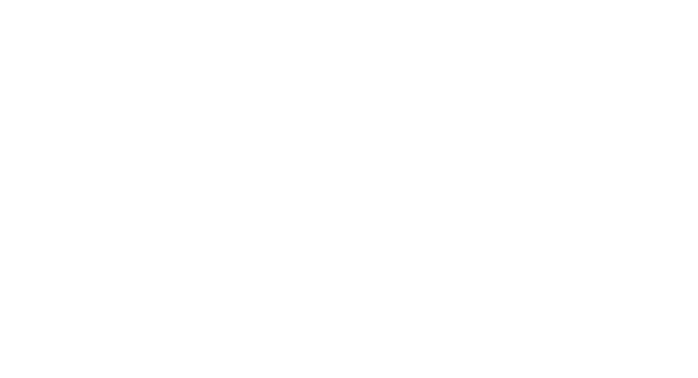 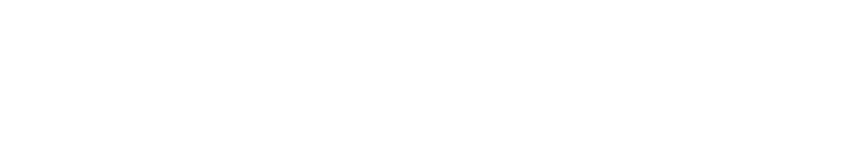 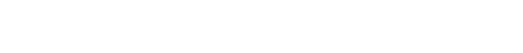 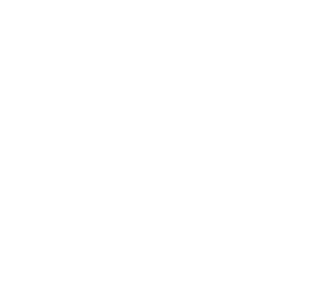 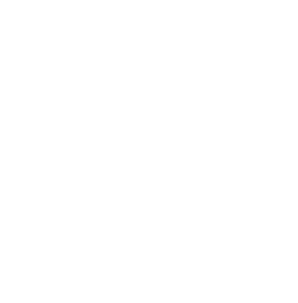 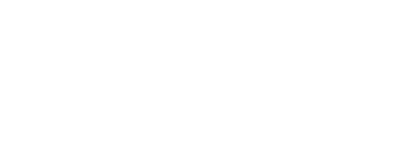 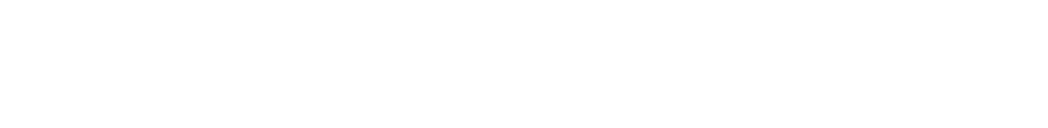 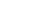 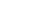 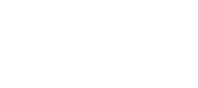 В результате освоения предметного содержания предлагаемого курса математики у учащихся предполагается формирование универсальных учебных действий (познавательных, регулятивных, коммуникативных) позволяющих достигать предметных, метапредметных и личностных результатов. Познавательные: в предлагаемом курсе математики изучаемые определения и правила становятся основой формирования умений выделять признаки и свойства объектов. В процессе вычислений, измерений, поиска решения задач у учеников  формируются основные мыслительные операции (анализа, синтеза, классификации, сравнения, аналогии и т.д.), умения различать обоснованные и необоснованные суждения, обосновывать этапы решения учебной задачи,  производить  анализ и преобразование информации (используя при решении самых разных математических задач простейшие предметные, знаковые, графические модели, таблицы, диаграммы, строя и преобразовывая их в соответствии с содержанием задания). Решая задачи, рассматриваемые в данном курсе, можно выстроить индивидуальные пути работы с математическим содержанием, требующие различного уровня логического мышления. Отличительной особенностью рассматриваемого курса математики  является раннее появление (уже в первом классе) содержательного компонента «Элементы логики, комбинаторики, статистики и теории вероятностей», что обусловлено активной пропедевтикой этого компонента в начальной школе.  Регулятивные: математическое содержание позволяет развивать и эту группу умений. В процессе работы ребѐнок учится самостоятельно определять цель своей деятельности, планировать еѐ, самостоятельно двигаться по заданному плану, оценивать и корректировать полученный результат (такая работа задана самой структурой учебника). Коммуникативные: в процессе изучения математики осуществляется знакомство с математическим языком, формируются речевые умения: дети учатся высказывать суждения с использованием математических терминов и понятий, формулировать вопросы и ответы в ходе выполнения задания, доказательства верности или неверности выполненного действия, обосновывают этапы решения учебной задачи.  Работая в соответствии с инструкциями к заданиям учебника, дети учатся работать в парах, выполняя заданные в учебнике проекты в малых группах. Умение достигать результата, используя общие интеллектуальные усилия и практические действия, является важнейшим умением для современного человека. 1-й класс Личностными результатами изучения курса «Математика» в 1-м классе является формирование следующих умений:  Определять и высказывать под руководством педагога самые простые общие для всех людей правила поведения при сотрудничестве (этические нормы). В предложенных педагогом ситуациях общения и сотрудничества, опираясь на общие для всех простые правила поведения,  делать выбор, при поддержке других участников группы и педагога, как поступить. Средством достижения этих результатов служит организация на уроке групповой работы.  Метапредметными результатами изучения курса «Математика» в 1-м классе являются формирование следующих универсальных учебных действий (УУД).  Регулятивные УУД: Определять и формулировать цель деятельности на уроке с помощью учителя.  Проговаривать последовательность действий на уроке.  Учиться высказывать своё предположение (версию) на основе работы с иллюстрацией учебника. Учиться работать по предложенному учителем плану. Средством формирования этих действий служит технология проблемного диалога на этапе изучения нового материала.  Учиться отличать верно выполненное задание от неверного. Учиться совместно с учителем и другими учениками давать эмоциональную оценку деятельности класса  на уроке.  Средством формирования этих действий служит технология оценивания образовательных достижений (учебных успехов). Познавательные УУД: Ориентироваться в своей системе знаний: отличать новое от уже известного с помощью учителя.  Делать предварительный отбор источников информации: ориентироваться  в учебнике (на развороте, в оглавлении, в словаре). Добывать новые знания: находить ответы на вопросы, используя учебник, свой жизненный опыт и информацию, полученную на уроке.  Перерабатывать полученную информацию: делать выводы в результате  совместной  работы всего класса. Перерабатывать полученную информацию: сравнивать и группировать такие математические объекты, как числа, числовые выражения, равенства, неравенства, плоские геометрические фигуры. Преобразовывать информацию из одной формы в другую: составлять математические рассказы и задачи на основе простейших математических моделей (предметных, рисунков, схематических рисунков, схем); находить и формулировать решение задачи с помощью простейших  моделей (предметных, рисунков, схематических рисунков, схем). Средством формирования этих действий служит учебный материал и задания учебника, ориентированные на линии развития средствами предмета.  Коммуникативные УУД: Донести свою позицию до других: оформлять свою мысль в устной и письменной речи (на уровне одного предложения или небольшого текста). Слушать и понимать речь других. Читать и пересказывать текст. Средством формирования этих действий служит технология проблемного диалога (побуждающий и подводящий диалог).  Совместно договариваться о правилах общения и поведения в школе и следовать им. Учиться выполнять различные роли в группе (лидера, исполнителя, критика). Средством формирования этих действий служит организация работы в парах и малых группах (в методических рекомендациях даны такие варианты проведения уроков).  Предметными результатами изучения курса «Математика» в 1-м классе являются формирование следующих умений.  1-й уровень (необходимый) Учащиеся должны уметь использовать при выполнении заданий: знание названий и последовательности чисел от 1 до 20; разрядный состав чисел от 11 до 20; знание названий и обозначений операций сложения и вычитания; использовать знание таблицы сложения однозначных чисел и соответствующих случаев вычитания в пределах 10 (на уровне навыка); сравнивать группы предметов с помощью составления пар; читать, записывать и сравнивать числа в пределах 20; находить значения выражений, содержащих одно действие (сложение или вычитание); решать простые задачи: а) раскрывающие смысл действий сложения и вычитания; б) задачи, при решении которых используются понятия «увеличить на …», «уменьшить на ...»; в) задачи на разностное сравнение; –распознавать геометрические фигуры: точку, прямую, луч, кривую незамкнутую, кривую замкнутую, круг, овал, отрезок, ломаную, угол, многоугольник, прямоугольник, квадрат. 2–й уровень (программный) Учащиеся должны уметь: в процессе вычислений осознанно  следовать алгоритму сложения и вычитания в пределах 20; использовать в речи названия компонентов и результатов действий сложения и вычитания, использовать знание зависимости между ними в процессе поиска решения и при оценке результатов действий; использовать в процессе вычислений знание переместительного свойства сложения; использовать в процессе измерения знание единиц измерения длины, объѐма и массы (сантиметр, дециметр, литр, килограмм); выделять как основание классификации такие признаки предметов, как цвет, форма, размер, назначение, материал;  выделять часть предметов из большей группы на основании общего признака (видовое отличие), объединять группы предметов в большую группу (целое) на основании общего признака (родовое отличие); производить классификацию предметов, математических объектов по одному основанию; использовать при вычислениях алгоритм нахождения значения выражений без скобок, содержащих два действия (сложение и/или вычитание); сравнивать, складывать и вычитать именованные числа; решать уравнения вида а ± х = b; х – а = b; решать задачи в два действия на сложение и вычитание; узнавать и называть плоские геометрические фигуры: треугольник, четырѐхугольник, пятиугольник, шестиугольник, многоугольник; выделять из множества четырѐхугольников прямоугольники, из множества прямоугольников – квадраты, из множества углов – прямой угол; определять длину данного отрезка; читать информацию, записанную в таблицу, содержащую не более трѐх строк и трѐх столбцов; заполнять таблицу, содержащую не более трѐх строк и трѐх столбцов; решать арифметические ребусы и числовые головоломки, содержащие не более двух действий. 2-й класс Личностными результатами изучения предметно-методического курса «Математика» во 2-м классе является формирование следующих умений:  Самостоятельно определять и высказывать самые простые, общие для всех людей правила поведения при совместной работе и сотрудничестве (этические нормы). В предложенных педагогом ситуациях общения и сотрудничества, опираясь на общие для всех простые правила поведения, самостоятельно  делать выбор, какой поступок совершить. Средством достижения этих результатов служит учебный материал и задания учебника, нацеленные на 2-ю линию развития – умение определять своѐ отношение к миру.  Метапредметными результатами изучения курса «Математика» во 2-м классе являются формирование следующих универсальных учебных действий.  Регулятивные УУД: Определять цель деятельности на уроке с помощью учителя и самостоятельно.  Учиться совместно с учителем обнаруживать и формулировать учебную проблему совместно с учителем (для этого в учебнике специально предусмотрен ряд уроков). Учиться планировать учебную деятельность на уроке.  Высказывать свою версию, пытаться предлагать способ еѐ проверки (на основе продуктивных заданий в учебнике). Работая по предложенному плану, использовать необходимые средства (учебник, простейшие приборы и инструменты). Средством формирования этих действий служит технология проблемного диалога на этапе изучения нового материала.  Определять успешность выполнения своего задания в диалоге с учителем. Средством формирования этих действий служит технология оценивания образовательных достижений (учебных успехов). Познавательные УУД: Ориентироваться в своей системе знаний: понимать, что нужна  дополнительная информация (знания) для решения учебной  задачи в один шаг. Делать предварительный отбор источников информации для  решения учебной задачи.  Добывать новые знания: находить необходимую информацию как в учебнике, так и в предложенных учителем  словарях и энциклопедиях (в учебнике 2-го класса для этого предусмотрена специальная «энциклопедия внутри учебника»). Добывать новые знания: извлекать информацию, представленную в разных формах (текст, таблица, схема, иллюстрация и др.). Перерабатывать полученную информацию: наблюдать и делать  самостоятельные  выводы. Средством формирования этих действий служит учебный материал и задания учебника, нацеленные на 1-ю линию развития – умение объяснять мир.  Коммуникативные УУД: Донести свою позицию до других: оформлять свою мысль в устной и письменной речи (на уровне одного предложения или небольшого текста). Слушать и понимать речь других. Выразительно читать и пересказывать текст. Вступать в беседу на уроке и в жизни.  Средством формирования этих действий служит технология проблемного диалога (побуждающий и подводящий диалог) и технология продуктивного чтения.  Совместно договариваться о  правилах общения и поведения в школе и следовать им. Учиться выполнять различные роли в группе (лидера, исполнителя, критика). Средством формирования этих действий служит работа в малых группах (в методических рекомендациях дан такой вариант проведения уроков).  Предметными результатами изучения курса «Математика» во 2-м классе являются формирование следующих умений.  1-й уровень (необходимый) Учащиеся должны уметь: использовать при выполнении заданий названия и последовательность чисел от 1 до 100;  использовать при вычислениях на уровне навыка знание табличных случаев сложения однозначных чисел и  соответствующих им случаев вычитания в пределах 20; использовать при выполнении арифметических действий названия и обозначения операций умножения и деления; использовать при вычислениях на уровне навыка знание табличных случаев умножения однозначных чисел и соответствующих им  случаев деления; осознанно следовать алгоритму выполнения действий в выражениях со скобками и без них; использовать в речи названия единиц измерения длины, массы, объѐма: метр, дециметр, сантиметр, килограмм; литр. читать, записывать и сравнивать числа в пределах 100; осознанно следовать  алгоритмам устного и письменного сложения и вычитания чисел в пределах 100; - решать простые задачи: а) раскрывающие смысл действий сложения, вычитания, умножения и деления; б) использующие понятия «увеличить в (на)...», «уменьшить в (на)...»; в) на разностное и кратное сравнение; находить значения выражений, содержащих 2–3 действия (со скобками и без скобок); решать уравнения вида а ± х = b; х – а = b; измерять длину данного отрезка, чертить отрезок данной длины; узнавать и называть плоские углы: прямой, тупой и острый; узнавать 	и 	называть 	плоские 	геометрические 	фигуры: 	треугольник, четырѐхугольник, пятиугольник, шестиугольник, многоугольник; выделять из множества 	четырѐхугольников 	прямоугольники, 	из 	множества прямоугольников – квадраты; различать истинные и ложные высказывания (верные и неверные равенства). 2-й уровень (программный) Учащиеся должны уметь: использовать при решении учебных задач формулы периметра квадрата и прямоугольника; пользоваться при измерении и нахождении площадей единицами измерения площади: 1 см2, 1 дм2. выполнять умножение и деление чисел с 0, 1, 10; решать уравнения вида а ± х = b; х – а = b; а ∙ х = b; а : х = b; х : а = b; находить значения выражений вида а ± 5; 4 – а; а : 2; а ∙ 4; 6 : а при заданных числовых значениях переменной; решать задачи в 2–3 действия, основанные на  четырёх арифметических операциях; находить длину ломаной и периметр многоугольника как сумму длин его сторон; использовать знание формул периметра и площади прямоугольника (квадрата) при решении задач; чертить квадрат по заданной стороне, прямоугольник по заданным двум сторонам; узнавать и называть объёмные фигуры: куб, шар, пирамиду; записывать в таблицу данные, содержащиеся в тексте; читать информацию, заданную с помощью линейных диаграмм; решать арифметические ребусы и числовые головоломки, содержащие два действия (сложение и/или вычитание); составлять истинные высказывания (верные равенства и неравенства); заполнять магические квадраты размером 3×3; находить число перестановок не более чем из трёх элементов; находить число пар на множестве из 3–5 элементов (число сочетаний по 2); находить число пар, один элемент которых принадлежит одному множеству, а другой – второму множеству; проходить числовые лабиринты, содержащие двое-трое ворот;  объяснять решение задач по перекладыванию одной-двух палочек с заданным условием и решением; решать простейшие задачи на разрезание и составление фигур;  уметь объяснить, как получен результат заданного математического фокуса. 3–4-й классы Личностными результатами изучения учебно-методического курса «Математика» в 3–4-м классах является формирование следующих умений:  Самостоятельно определять и высказывать самые простые общие для всех людей правила поведения при общении и сотрудничестве (этические нормы общения и сотрудничества). В самостоятельно созданных ситуациях общения и сотрудничества, опираясь на общие для всех простые правила поведения,  делать выбор, какой поступок совершить. Средством достижения этих результатов служит учебный материал и задания учебника, нацеленные на 2-ю линию развития – умение определять свое отношение к миру.  Метапредметными результатами изучения учебно-методического курса «Математика» в 3-ем классе являются формирование следующих универсальных учебных действий.  Регулятивные УУД: Самостоятельно формулировать цели урока после предварительного обсуждения. Учиться совместно с учителем обнаруживать и формулировать учебную проблему. Составлять план решения проблемы (задачи) совместно с учителем. Работая по плану, сверять свои действия с целью и, при необходимости, исправлять ошибки с помощью учителя. Средством формирования этих действий служит технология проблемного диалога на этапе изучения нового материала.  В диалоге с учителем учиться вырабатывать критерии оценки и определять степень успешности выполнения своей работы и работы всех, исходя из имеющихся критериев. Средством формирования этих действий служит технология оценивания образовательных достижений (учебных успехов). Познавательные УУД: Ориентироваться в своей системе знаний: самостоятельно предполагать, какая информация нужна для решения учебной задачи в один шаг. Отбирать необходимые для решения учебной задачи  источники информации среди предложенных учителем словарей, энциклопедий, справочников. Добывать новые знания: извлекать информацию, представленную в разных формах (текст, таблица, схема, иллюстрация и др.). Перерабатывать полученную информацию: сравнивать и  группировать факты и явления; определять причины явлений, событий. Перерабатывать полученную информацию: делать выводы на основе обобщения   знаний. Преобразовывать информацию из одной формы в другую:  составлять простой план учебно-научного текста.  Преобразовывать информацию из одной формы в другую:  представлять информацию в виде текста, таблицы, схемы. Средством формирования этих действий служит учебный материал и задания учебника, нацеленные на 1-ю линию развития – умение объяснять мир.  Коммуникативные УУД: Донести свою позицию до других: оформлять свои мысли в устной и письменной речи с учѐтом своих учебных и жизненных речевых ситуаций. Донести свою позицию до других: высказывать свою точку зрения и пытаться еѐ обосновать, приводя аргументы. Слушать других, пытаться принимать другую точку зрения, быть готовым изменить свою точку зрения. Средством формирования этих действий служит технология проблемного диалога (побуждающий и подводящий диалог).  Читать вслух и про себя тексты учебников и при этом: вести «диалог с автором» (прогнозировать будущее чтение; ставить вопросы к тексту и искать ответы; проверять себя); отделять новое от известного; выделять главное; составлять план.  Средством формирования этих действий служит технология продуктивного чтения.  Договариваться с людьми: выполняя различные роли в группе, сотрудничать в совместном решении проблемы (задачи). Учиться уважительно относиться к позиции другого, пытаться договариваться. Средством формирования этих действий служит работа в малых группах.  Предметными результатами изучения курса «Математика» в 3-м классе являются формирование следующих умений.  1-й уровень (необходимый) Учащиеся должны уметь: использовать при решении учебных задач названия и последовательность чисел в пределах 1 000 (с какого числа начинается натуральный ряд чисел, как образуется каждое следующее число в этом ряду); объяснять, как образуется каждая следующая счѐтная единица; использовать при решении учебных задач единицы измерения длины (мм, см, дм, м, км), объѐма (литр, см3, дм3, м3), массы (кг, центнер), площади (см2, дм2, м2), времени (секунда, минута, час, сутки, неделя, месяц, год, век) и соотношение между единицами измерения каждой из величин; использовать при решении учебных задач формулы площади и периметра прямоугольника (квадрата); пользоваться для объяснения и обоснования своих действий изученной математической терминологией; читать, записывать и сравнивать числа в пределах 1 000; представлять любое трѐхзначное число в виде суммы разрядных слагаемых; выполнять устно умножение и деление чисел в пределах 100 (в том числе и деление с остатком); выполнять умножение и деление с 0; 1; 10; 100; осознанно следовать алгоритмам  устных вычислений при сложении, вычитании, умножении и делении трѐхзначных чисел, сводимых к вычислениям в пределах 100, и алгоритмам письменных  вычислений при сложении, вычитании, умножении и делении чисел в остальных случаях; осознанно следовать алгоритмам  проверки вычислений; использовать при вычислениях и решениях различных задач распределительное свойство умножения и деления относительно суммы (умножение и деление суммы на число), сочетательное свойство умножения для рационализации вычислений; читать числовые и буквенные выражения, содержащие не более двух действий с использованием названий компонентов; решать задачи в 1–2 действия на все арифметические действия арифметическим способом (с опорой на схемы, таблицы, краткие записи и другие модели); находить значения выражений в 2–4 действия; использовать знание соответствующих формул площади и периметра прямоугольника (квадрата) при решении различных задач; использовать знание зависимости между компонентами и результатами действий при решении уравнений вида а ± х = b; а ∙ х = b; а : х = b; строить на клетчатой бумаге прямоугольник и квадрат по заданным длинам сторон; сравнивать величины по их числовым значениям; выражать данные величины в изученных единицах измерения; определять время по часам с точностью до минуты; сравнивать и упорядочивать объекты по разным признакам: длине, массе, объѐму; устанавливать 	зависимость 	между 	величинами, 	характеризующими процессы: движения (пройденный путь, время, скорость), купли – продажи (количество товара, его цена и стоимость). 2-й уровень (программный) Учащиеся должны уметь: использовать при решении различных задач знание формулы объѐма прямоугольного параллелепипеда (куба); использовать при решении различных задач знание формулы пути; использовать при решении различных задач знание о количестве, названиях и последовательности дней недели, месяцев в году; находить долю от числа, число по доле; решать задачи в 2–3 действия на все арифметические действия арифметическим способом (с опорой на схемы, таблицы, краткие записи и другие модели); находить значения выражений вида а ± b; а ∙ b; а : b при заданных значениях переменных; решать способом подбора неравенства с одной переменной вида: а ± х < b; а ∙ х > b. использовать знание зависимости между компонентами и результатами действий при решении уравнений вида: х ± а = с ± b; а – х = с ± b; х ± a = с ∙ b; а – х = с : b; х : а = с ± b ; использовать заданные уравнения при решении текстовых задач; вычислять объём параллелепипеда (куба); вычислять площадь и периметр составленных из прямоугольников фигур; выделять из множества треугольников прямоугольный и тупоугольный, равнобедренный и равносторонний треугольники; строить окружность по заданному радиусу; выделять из множества геометрических фигур плоские и объѐмные фигуры; узнавать и называть объёмные фигуры: параллелепипед, шар, конус, пирамиду, цилиндр; выделять из множества параллелепипедов куб; решать арифметические ребусы и числовые головоломки, содержащие четыре арифметических действия (сложение, вычитание, умножение, деление); устанавливать принадлежность или непринадлежность множеству данных элементов; различать истинные и ложные высказывания с кванторами общности и существования; читать информацию, заданную с помощью столбчатых, линейных диаграмм, таблиц, графов; строить несложные линейные и столбчатые диаграммы по заданной в таблице информации; решать удобным для себя способом (в том числе и с помощью таблиц и графов) комбинаторные задачи: на перестановку из трёх элементов, правило произведения, установление числа пар на множестве из 3–5 элементов; решать удобным для себя способом (в том числе и с помощью таблиц и графов) логические задачи, содержащие не более трёх высказываний; выписывать множество всевозможных результатов (исходов) простейших случайных экспериментов; правильно употреблять термины «чаще», «реже», «случайно», «возможно», «невозможно» при формулировании различных высказываний; составлять алгоритмы решения простейших задач на переливания; составлять алгоритм поиска одной фальшивой монеты на чашечных весах без гирь (при количестве монет не более девяти); устанавливать, является ли данная кривая уникурсальной, и обводить её. Предметными результатами изучения курса «Математика» в 4-м классе являются формирование следующих умений.  1-й уровень (необходимый) Учащиеся должны уметь: использовать при решении различных задач название и последовательность чисел в натуральном ряду в пределах 1 000 000 (с какого числа начинается этот ряд, как образуется каждое следующее число в этом ряду); объяснять, как образуется каждая следующая счѐтная единица; использовать при решении различных задач названия и последовательность разрядов в записи числа; использовать при решении различных задач названия и последовательность первых трѐх классов; рассказывать, сколько разрядов содержится в каждом классе; объяснять соотношение между разрядами; использовать при решении различных задач и обосновании своих действий знание о количестве разрядов, содержащихся в каждом классе; использовать при решении различных задач и обосновании своих действий знание о том, сколько единиц каждого класса содержится в записи числа; использовать при решении различных задач и обосновании своих действий знание о позиционности десятичной системы счисления; использовать при решении различных задач знание о единицах измерения величин (длина, масса, время, площадь), соотношении между ними; использовать при решении различных задач знание о функциональной связи между величинами (цена, количество, стоимость; скорость, время, расстояние; производительность труда, время работы, работа); выполнять устные вычисления (в пределах 1 000 000) в случаях, сводимых к вычислениям в пределах 100, и письменные вычисления в остальных случаях, выполнять проверку правильности вычислений; выполнять умножение и деление с 1 000; решать простые и составные задачи, раскрывающие смысл арифметических действий, отношения между числами и зависимость между группами величин (цена, количество, стоимость; скорость, время, расстояние; производительность труда, время работы, работа); решать задачи, связанные с движением двух объектов: навстречу и в противоположных направлениях; решать задачи в 2–3 действия на все арифметические действия арифметическим способом (с опорой на схемы, таблицы, краткие записи и другие модели); осознанно создавать алгоритмы вычисления значений числовых выражений, содержащих до 3−4 действий (со скобками и без них), на основе знания правила о порядке выполнения действий и знания свойств арифметических действий и следовать этим алгоритмам, включая анализ и проверку своих действий; прочитать записанное с помощью букв простейшее выражение (сумму, разность, произведение, частное), когда один из компонентов действия остаѐтся постоянным и когда оба компонента являются переменными; осознанно пользоваться алгоритмом нахождения значения выражений с одной переменной при заданном значении переменных; использовать знание зависимости между компонентами и результатами действий сложения, вычитания, умножения, деления при решении уравнений вида: a ± x = b; x – a = b ; a ∙ x = b; a : x = b; x : a = b; уметь сравнивать значения выражений, содержащих одно действие; понимать и объяснять, как изменяется результат сложения, вычитания, умножения и деления в зависимости от изменения одной из компонент. вычислять объём параллелепипеда (куба); вычислять площадь и периметр фигур, составленных из прямоугольников; выделять из множества треугольников прямоугольный и тупоугольный, равнобедренный и равносторонний треугольники; строить окружность по заданному радиусу; выделять из множества геометрических фигур плоские и объёмные фигуры; распознавать геометрические фигуры: точка, линия (прямая, кривая), отрезок, луч, ломаная, многоугольник и его элементы (вершины, стороны, углы), в том числе треугольник, прямоугольник (квадрат), угол, круг, окружность (центр, радиус), параллелепипед (куб) и его элементы (вершины, ребра, грани), пирамиду, шар, конус, цилиндр; находить среднее арифметическое двух чисел. 2-й уровень (программный) Учащиеся должны уметь: использовать при решении различных задач и обосновании своих действий знание о названии и последовательности чисел в пределах 1 000 000 000. Учащиеся должны иметь представление о том, как читать, записывать и сравнивать числа в пределах 1 000 000 000; Учащиеся должны уметь: выполнять прикидку результатов арифметических действий при решении практических и предметных задач; осознанно создавать алгоритмы вычисления значений числовых выражений, содержащих до 6 действий (со скобками и без них), на основе знания правила о порядке выполнения действий и знания свойств арифметических действий и следовать этим алгоритмам, включая анализ и проверку своих действий; находить часть от числа, число по его части, узнавать, какую часть одно число составляет от другого; иметь представление о решении задач на части; понимать и объяснять решение задач, связанных с движением двух объектов: вдогонку и с отставанием; читать и строить вспомогательные модели к составным задачам; распознавать плоские геометрические фигуры при изменении их положения на плоскости; распознавать объёмные тела – параллелепипед (куб), пирамида, конус, цилиндр – при изменении их положения в пространстве; находить объём фигур, составленных из кубов и параллелепипедов; использовать заданные уравнения при решении текстовых задач; решать уравнения, в которых зависимость между компонентами и результатом действия необходимо применить несколько раз: а ∙ х ± b = с; (х ± b) : с = d; a ± x ± b = с и др.; читать информацию, записанную с помощью круговых диаграмм. Окружающий мир Взаимосвязь результатов (целей) освоения окружающего мира  можно системно представить в виде схемы. 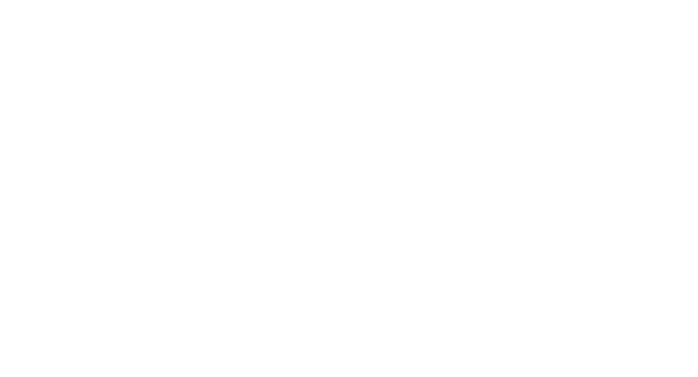 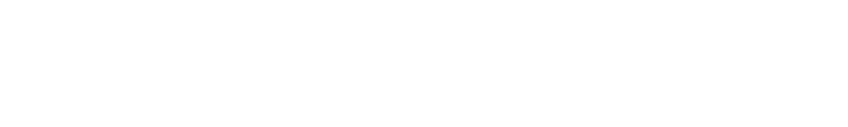 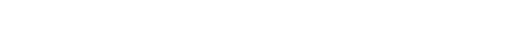 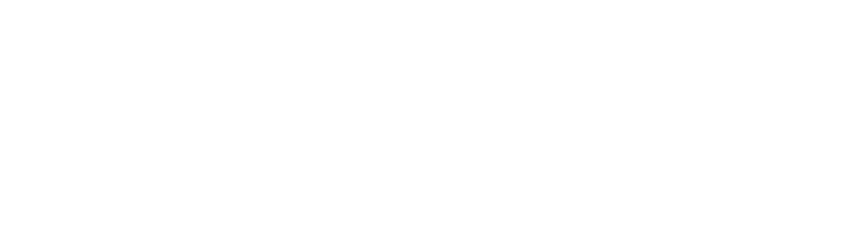 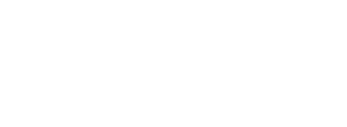 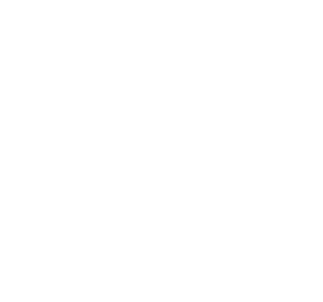 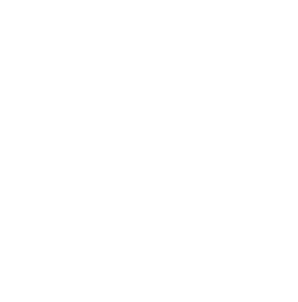 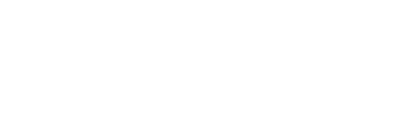 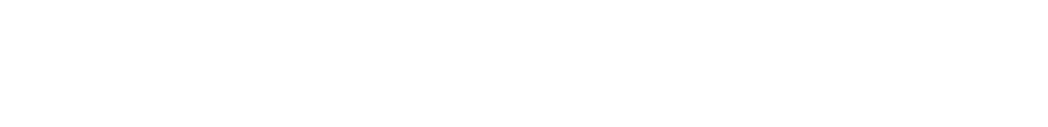 1-й класс Личностными результатами изучения курса «Окружающий мир» в 1-м классе является формирование следующих умений:  Оценивать жизненные ситуации (поступки людей) с точки зрения общепринятых норм и ценностей: в предложенных ситуациях  отмечать конкретные поступки, которые можно  оценить как хорошие или плохие. Объяснять с позиции общечеловеческих нравственных ценностей, почему конкретные поступки можно оценить как хорошие или плохие. Самостоятельно определять и высказывать самые простые общие для всех людей правила поведения (основы общечеловеческих нравственных ценностей). В предложенных ситуациях, опираясь на общие для всех простые правила поведения, делать выбор, какой поступок совершить. Средством достижения этих результатов служит учебный материал и задания учебника, обеспечивающие 2-ю линию развития – умение определять своё отношение к миру.  Метапредметными результатами изучения курса «Окружающий мир» в первом классе является формирование следующих универсальных учебных действий (УУД).  Регулятивные УУД: Определять и формулировать цель деятельности на уроке с помощью учителя.  Проговаривать последовательность действий на уроке.  Учиться высказывать своѐ предположение (версию) на основе работы с иллюстрацией учебника. Учиться работать по предложенному учителем плану. Средством формирования этих действий служит технология проблемного диалога на этапе изучения нового материала.  Учиться отличать верно выполненное задание от неверного. Учиться совместно с учителем и другими учениками давать эмоциональную оценку деятельности класса  на уроке.  Средством формирования этих действий служит технология оценивания образовательных достижений (учебных успехов). Познавательные УУД: Ориентироваться в своей системе знаний: отличать новое от  известного с помощью учителя.  Делать 	предварительный 	отбор 	источников 	информации: ориентироваться  в учебнике (на развороте, в оглавлении, в словаре). Добывать новые знания: находить ответы на вопросы, используя учебник, свой жизненный опыт и информацию, полученную на уроке.  Перерабатывать полученную информацию: делать выводы в результате  совместной  работы всего класса. Перерабатывать полученную информацию: сравнивать и группировать предметы и их образы. Преобразовывать информацию из одной формы в другую: подробно пересказывать небольшие  тексты, называть их тему. Средством формирования этих действий служит учебный материал и задания учебника, обеспечивающие 1-ю линию развития – умение объяснять мир.  Коммуникативные УУД: Донести свою позицию до других: оформлять свою мысль в устной и письменной речи (на уровне предложения или небольшого текста). Слушать и понимать речь других. Выразительно читать и пересказывать текст. Средством формирования этих действий служит технология проблемного диалога (побуждающий и подводящий диалог).  Совместно договариваться о правилах общения и поведения в школе и следовать им. Учиться выполнять различные роли в группе (лидера, исполнителя, критика). Средством формирования этих действий служит работа в малых группах (в методических рекомендациях дан такой вариант проведения уроков).  Предметными результатами изучения курса «Окружающий мир» в 1-м классе является сформированность следующих умений.  1-я линия развития – уметь объяснять мир: называть окружающие предметы и их взаимосвязи; объяснять, как люди помогают друг другу жить; называть живые и неживые природные богатства и их роль в жизни человека; называть основные особенности каждого времени года. 2-я линия развития  – уметь определять своѐ отношение к миру: оценивать правильность поведения людей в природе; оценивать правильность поведения в быту (правила общения, правила ОБЖ, уличного движения). 2-й класс Личностными результатами изучения курса «Окружающий мир» во 2-м классе является формирование следующих умений:  Оценивать жизненные ситуации (поступки людей) с точки зрения общепринятых норм и ценностей: в предложенных ситуациях отмечать конкретные поступки, которые можно  оценить как хорошие или плохие. Объяснять с позиции общечеловеческих нравственных ценностей, почему конкретные простые поступки можно оценить как хорошие или плохие. Самостоятельно определять и высказывать самые простые общие для всех людей правила поведения (основы общечеловеческих нравственных ценностей). В предложенных ситуациях, опираясь на общие для всех простые правила поведения, делать выбор, какой поступок совершить. Средством достижения этих результатов служит учебный материал и задания учебника, нацеленные на 2-ю линию развития – умение определять своё отношение к миру.  Метапредметными результатами изучения курса «Окружающий мир» во 2м классе является формирование следующих универсальных учебных действий.  Регулятивные УУД: Определять цель деятельности на уроке с помощью учителя и самостоятельно.  Учиться совместно с учителем обнаруживать и формулировать учебную проблему совместно с учителем (для этого в учебнике специально предусмотрен ряд уроков). Учиться планировать учебную деятельность на уроке.  Высказывать свою версию, пытаться предлагать способ еѐ проверки (на основе продуктивных заданий в учебнике). Работая по предложенному плану, использовать необходимые средства (учебник, простейшие приборы и инструменты). Средством формирования этих действий служит технология проблемного диалога на этапе изучения нового материала.  Определять успешность выполнения своего задания в диалоге с учителем. Средством формирования этих действий служит технология оценивания образовательных достижений (учебных успехов). Познавательные УУД: Ориентироваться в своей системе знаний: понимать, что нужна  дополнительная информация (знания) для решения учебной  задачи в один шаг. Делать предварительный отбор источников информации для  решения учебной задачи.  Добывать новые знания: находить необходимую информацию как в учебнике, так и в предложенных учителем  словарях и энциклопедиях. Добывать новые знания: извлекать информацию, представленную в разных формах (текст, таблица, схема, иллюстрация и др.). Перерабатывать полученную информацию: наблюдать и делать  самостоятельные  выводы. Средством формирования этих действий служит учебный материал и задания учебника, нацеленные на 1-ю линию развития – умение объяснять мир.  Коммуникативные УУД: Донести свою позицию до других: оформлять свою мысль в устной и письменной речи (на уровне одного предложения или небольшого текста). Слушать и понимать речь других. Выразительно читать и пересказывать текст. Вступать в беседу на уроке и в жизни.  Средством формирования этих действий служит технология проблемного диалога (побуждающий и подводящий диалог) и технология продуктивного чтения.  Совместно договариваться о  правилах общения и поведения в школе и следовать им. Учиться выполнять различные роли в группе (лидера, исполнителя, критика). Средством формирования этих действий служит работа в малых группах (в методических рекомендациях дан такой вариант проведения уроков).  Предметными результатами изучения курса «Окружающий мир» во 2-м классе является формирование следующих умений.   1-я линия развития – уметь объяснять мир: объяснять отличия твёрдых, жидких и газообразных веществ;  объяснять влияние притяжения Земли;  связывать события на Земле с расположением и движением Солнца и Земли; наблюдать за погодой и описывать её; уметь определять стороны света по солнцу и по компасу; пользоваться глобусом и картами, находить и показывать на них части света, материки и океаны; называть основные природные зоны и их особенности. 2-я линия развития  – уметь определять своё отношение к миру: оценивать правильность поведения людей в природе; уважительно относиться к другим народам, живущим на Земле. 3-4-й класс Личностными результатами изучения курса «Окружающий мир» в 3 – 4-м классе является формирование следующих умений:  Оценивать жизненные ситуации (поступки людей) с точки зрения общепринятых норм и ценностей: учиться отделять поступки от самого человека. Объяснять с позиции общечеловеческих нравственных ценностей, почему конкретные простые поступки можно оценить как хорошие или плохие. Самостоятельно определять и высказывать самые простые общие для всех людей правила поведения (основы общечеловеческих нравственных ценностей). В предложенных ситуациях, опираясь на общие для всех правила поведения, делать выбор, какой поступок совершить. Средством достижения этих результатов служит учебный материал и задания учебника, нацеленные на 2-ю линию развития – умение определять своё отношение к миру.  Метапредметными результатами изучения курса «Окружающий мир» в 3м классе является формирование следующих универсальных учебных действий:  Регулятивные УУД: Самостоятельно формулировать цели урока после предварительного обсуждения. Совместно с учителем обнаруживать и формулировать учебную проблему. Составлять план решения проблемы (задачи) совместно с учителем. Работая по плану, сверять свои действия с целью и, при необходимости, исправлять ошибки с помощью учителя. Средством формирования этих действий служит технология проблемного диалога на этапе изучения нового материала.  В диалоге с учителем вырабатывать критерии оценки и определять степень успешности выполнения своей работы и работы всех, исходя из имеющихся критериев. Средством формирования этих действий служит технология оценивания образовательных достижений (учебных успехов). Познавательные УУД: Ориентироваться в своей системе знаний: самостоятельно предполагать, какая информация нужна для решения учебной задачи в один шаг. Отбирать необходимые для решения учебной задачи источники информации среди предложенных учителем словарей, энциклопедий, справочников. Добывать новые знания: извлекать информацию, представленную в разных формах (текст, таблица, схема, иллюстрация и др.). Перерабатывать полученную информацию: сравнивать и группировать факты и явления; определять причины явлений, событий. Перерабатывать полученную информацию: делать выводы на основе обобщения   знаний. Преобразовывать информацию из одной формы в другую: составлять простой план учебно-научного текста.  Преобразовывать информацию из одной формы в другую: представлять информацию в виде текста, таблицы, схемы. Средством формирования этих действий служит учебный материал и задания учебника, нацеленные на 1-ю линию развития – умение объяснять мир.  Коммуникативные УУД: Доносить свою позицию до других: оформлять свои мысли в устной и письменной речи с учётом своих учебных и жизненных речевых ситуаций. Доносить свою позицию до других: высказывать свою точку зрения и пытаться её обосновать, приводя аргументы. Слушать других, пытаться принимать другую точку зрения, быть готовым изменить свою точку зрения. Средством формирования этих действий служит технология проблемного диалога (побуждающий и подводящий диалог).  Читать вслух и про себя тексты учебников и при этом: вести «диалог с автором» (прогнозировать будущее чтение; ставить вопросы к тексту и искать ответы; проверять себя); отделять новое от известного; выделять главное; составлять план.  Средством формирования этих действий служит технология продуктивного чтения.  Договариваться с людьми: выполняя различные роли в группе, сотрудничать в совместном решении проблемы (задачи). Учиться уважительно относиться к позиции другого, пытаться договариваться. Средством формирования этих действий служит работа в малых группах.  Предметными результатами изучения курса «Окружающий мир» в 3-ем классе является формирование следующих умений.  Часть 1. Обитатели Земли 1-я линия развития – уметь объяснять мир. приводить примеры тел и веществ, твёрдых тел, жидкостей и газов,  действий энергии; приводить примеры взаимосвязей между живой и неживой природой; объяснять значение круговорота веществ в природе и жизни человека; приводить примеры живых организмов разных «профессий»; перечислять особенности хвойных и цветковых растений; животных (насекомых, пауков, рыб, земноводных, пресмыкающихся, птиц, зверей), грибов. 2-я линия развития – уметь определять своё отношение к миру: доказывать необходимость бережного отношения людей к живым организмам. Часть 2. Моё Отечество 1-я линия развития – уметь объяснять мир: узнавать о жизни людей из исторического текста, карты и делать выводы;  отличать предметы и порядки, созданные людьми (культуру), от того, что создано природой;  объяснять, что такое общество, государство, история, демократия;  по году определять век, место события в прошлом;  отличать друг от друга времена Древней Руси, Московского государства, Российской империи, Советской России и СССР, современной России. Узнавать современные герб, флаг, гимн России, показывать на карте границы и столицу. 2-я линия развития – уметь определять своё отношение к миру: учиться объяснять своё отношение к родным и близким людям, к прошлому и настоящему родной страны. Предметными результатами изучения курса «Окружающий мир» в 4-м классе является формирование следующих умений.  Часть 1. Человек и природа 1-я линия развития – уметь объяснять мир: объяснять роль основных органов и систем органов в организме человека;  применять знания о своём организме в жизни (для составления режима дня, правил поведения и т.д.);  называть основные свойства воздуха как газа, воды как жидкости и полезных ископаемых как твёрдых тел;  объяснять, как человек использует свойства воздуха, воды, важнейших полезных ископаемых;  объяснять, в чём главное отличие человека от животных;  находить противоречия между природой и хозяйством человека, предлагать способы их устранения. 2-я линия развития  – уметь определять своё отношение к миру: оценивать, что полезно для здоровья, а что вредно;  доказывать необходимость бережного отношения к живым организмам. Часть 2. Человек и человечество 1-я линия развития  – уметь объяснять мир: по поведению людей узнавать, какие они испытывают эмоции (переживания), какие у них черты характера;  отличать друг от друга разные эпохи (времена) в истории человечества;  объяснять различия между людьми современного человечества: отличать граждан разных государств; национальность человека от его расы; верующих разных религий и атеистов. 2-я линия развития  – уметь определять своё отношение к миру: объяснять, какие интересы объединяют тебя с твоими родственниками, друзьями, земляками, гражданами твоей страны, что объединяет всех людей на Земле в одно человечество;  замечать и объяснять, какие поступки людей противоречат человеческой совести, правилам поведения (морали и праву), правам человека и правам ребёнка. Предлагать, что ты сам можешь сделать для исправления видимых нарушений. МузыкаПредметные требования включают освоенный обучающимися в ходе изучения учебного предмета опыт специфической для данной предметной области деятельности по получению нового знания, его преобразованию и применению, а также систему основополагающих элементов научного знания, лежащих в основе современной научной картины мира. Сформированность первоначальных представлений о роли музыки в жизни человека, в его духовно-нравственном развитии Для формирования первоначальных представлений о значении и роли музыки в духовном развитии человека необходимо прежде всего научить детей слушать и слышать музыку, выделяя музыкальные звуки из общего звучащего потока. Вот почему в качестве ведущей для музыкального развития учащихся выступает тема «Искусство слышать» и её конкретизация – главная тема 1-го класса, получающая продолжение во всех последующих классах, «Как можно услышать музыку». Она позволяет дать учащимся представление о музыке, её образной природе, о способах воплощения в музыке чувств, характера человека, его отношения к природе, к жизни. Раздел «Внутренняя музыка» специально предназначен для сосредоточения школьников на процессуальности своего духовного мира: вслушиваясь в колыбельные песни (1-й класс как начало познания музыки и жизни), в возвышенный мелодический язык народных и композиторских инструментальных и вокальных произведений (2-й класс), в интонации патриотических песен (3-й и 4-й классы), школьники соотносят возникающие эмоции со своими собственными, задумываются о воздействии музыки на человека. Сформированность основ музыкальной культуры, в том числе на материале музыкальной культуры родного края, развитие художественного вкуса и интереса к музыкальному искусству и музыкальной деятельности Родные корни, родная речь, родной музыкальный язык – это та основа, на которой воспитывается любовь к русской культуре. Обеспечивается не только информационная сторона получаемого знания, но прежде всего предусматривается воссоздание детьми какойлибо из сторон музыкально-творческой деятельности, уходящей корнями в народное творчество, например, они музыкально интонируют (сочиняют) в традиционной народной манере загадки, пословицы, заклички, скороговорки; учатся за графическим изображением знаков – букв и нот  видеть и слышать смысл предметов, явлений, человеческих чувств, событий, пробуют сами создавать графические музыкально смысловые соответствия. Таким 	образом, 	учащиеся 	получают 	представления 	об 	истоках человеческого творчества и умении в живом звучании и нотных обозначениях выражать свои музыкальные мысли. Пониманию единства мысли, речи, характера человека служат представленные в «Галерее» – музыкальной, литературной, художественной – портреты русских людей, созданные художниками-передвижниками, звучащие в музыке, возникающие на страницах биографий и различных литературно-поэтических произведений. Развитие художественного вкуса и интереса к музыкальному искусству и музыкальной деятельности Одна из центральных позиций, развивающих важнейший принцип Д.Б. Кабалевского о доступности учащимся младшего школьного возраста высочайших образцов серьёзной музыки и о необходимости воспитания на этих образцах духовного мира школьников, связана с обращением к музыкальной классике. В качестве такого фундамента привития вкуса и интереса к музыкальному искусству выступает музыка И.С. Баха, В.А. Моцарта, Э. Грига, Ф. Шопена, П.И. Чайковского, М.П. Мусоргского, М.И. Глинки, С.В. Рахманинова, А.И. Хачатуряна, Д.Б. Кабалевского и других композиторов, оставивших заметный след в мировой музыкальной культуре. Явления искусства входят в детское сознание не как что-то обыденно расхожее, аналитико-конструктивное, которое заучивается, чтобы знать. Главное здесь то, что в роли «питательной среды», готовящей, формирующей восприятие детьми этих явлений, выступают великие творцы, для которых смыслом жизни становится прожить жизнь в искусстве. В этом плане концептуальное значение приобретает понятие «мелодия», определяя смысловой ряд: сочинить мелодию, прожить мелодию, прожить мелодией, жизнь в мелодии, мелодия в жизни. Освоение классической и народной музыки возможно только на основе опыта творческой деятельности учащихся – хорового пения, слушания музыки, игр на детских музыкальных инструментах. Умение воспринимать музыку и выражать своё отношение к музыкальному произведению Восприятие музыки как живого образного искусства, неразрывно связанного с жизнью, является не только отдельным разделом – «Слушание музыки», а становится ведущим видом деятельности, проявляющимся и в хоровом пении, и в импровизациях, и в размышлениях о музыке. Слушательская культура – это умение воспринимать музыку и выразить своё отношение к ней; это знание основных закономерностей и понятий музыки как вида искусства (обобщённые знания, служащие опорой восприятия) – композитор, исполнитель, слушатель, выразительные и изобразительные средства музыкального языка, песенность, танцевальность, маршевость, интонация, развитие и построение музыки. Эти содержательные линии формирования восприятия школьников и их интереса к музыкальному искусству преемственно и последовательно из класса в класс прослеживаются в содержании предмета. Методическим «ключом» к пониманию содержания музыки является проблема соотношения художественного и обыденного. Через практические задания («Лаборатория музыки») школьники, наряду с другими проблемами, самостоятельно исследуют музыку, выявляя, как обыденное становится в искусстве художественным. Использование 	музыкальных 	образов 	при 	создании театрализованных и музыкально-пластических композиций, исполнении вокально-хоровых произведений, в импровизации Опора на принцип «образно-игрового вхождения в музыку» позволяет создавать ситуации, требующие от детей перевоплощения, работы фантазии, воображения. Поэтому в программе большое место отводится музыкальным играм, инсценировкам, драматизациям, основанным на импровизации: сюжет (сказка, история, быличка) складывается, сказывается в единстве музыки и текста, с использованием музыкальных инструментов. Игра как деятельность на уроке наполнена и тем смыслом, который искони имела в народном искусстве: исполнить песню – значит сыграть еѐ.К метапредметным результатам обучающихся относятся освоенные ими при изучении одного, нескольких или всех предметов универсальные способы деятельности, применимые как в рамках образовательного процесса, так и в реальных жизненных ситуациях. 1. Применение знаково-символических и речевых средств для решения коммуникативных и познавательных задач Отталкиваясь от особенностей восприятия музыки учащимися младших классов – образность, ассоциативность, развитое воображение и интуиция – содержание учебников по искусству основывается на знаково-символической природе книги. Каждая новая проблема, новое содержание рождают новые средства, требуют новых форм изложения материалов: создаѐтся эмоционально-образная атмосфера, которая была бы близка детям, вызывала адекватные звучащей музыке ассоциации, способствовала бы освоению музыкального знания в определённой логике; используются 	средства 	изобразительного 	ряда, 	способствующие одномоментному восприятию явлений в их единстве и многообразии. Одним из главных приѐмов организации изобразительного материала становится монтаж (наплывы, крупные планы, многомерность композиционных замыслов). Это позволяет свободно устанавливать любые связи между внешне несовместимыми и, казалось бы, никак не сочетаемыми явлениями, делает видимыми содержательные линии картины, даёт возможность, благодаря ассоциативному ряду, «путешествовать» по полифонической ткани изображения, вслушиваться в «звучащую» картину. 2. Участие в совместной деятельности на основе сотрудничества, поиска компромиссов, распределения функций и ролей Уход от бытующих в практике начальной школы тенденций преподавания либо упрощённого искусства, либо упрощённого преподавания искусства, обеспечивается основополагающим принципом содержания предмета – принципом возвышения детей до философского содержания искусства. При этом роль учителя вытекает из самой природы искусства, где общечеловеческое, в виде художественной идеи нравственно-эстетического содержания, воплощается, транслируется и воспринимается как «единство в многообразии» – во множестве индивидуальных интерпретаций. Это заставляет учителя организовывать постижение общечеловеческих идеалов обязательно как деятельность равноправных партнёров по проникновению в природу искусства, в природу художественного творчества. Для этого в учебниках всех классов персонифицирован приём подачи материала: сведения о музыкальном искусстве, его явлениях, событиях, фактах, понятиях, формулировках, обозначениях дети получают как бы «из уст учителя», прообразом которого является учитель-просветитель, ищущий вместе с детьми естественный и увлекательный путь приобщения детей к музыке. Беседа о музыке рассматривается не только как метод подачи материала, но прежде всего как способ общения в коллективной деятельности, где противоречия, индивидуальные подходы и трактовки музыки являются закономерным явлением в процессе приближения к общей истине. Личностные результаты освоения образовательной программы начального общего образования должны отражать готовность и способность обучающихся к саморазвитию, сформированность мотивации к обучению и познанию, ценностно-смысловые установки обучающихся, отражающие их индивидуально-личностные позиции, социальные компетенции, личностные качества; сформированность основ гражданской идентичности. 1. Сформулированность эмоционального отношения к искусству, эстетического взгляда на мир в его целостности, художественном и самобытном разнообразии Музыкальное искусство последовательно рассматривается как способ существования человека как Человека, развитие его родовой способности, в отличие от животного, осваивать мир эстетически. Каждая встреча с музыкой доказывает ребёнку, что любить её, ценить, заниматься музыкой надо не потому, что это модно и престижно, а потому что сам эстетический взгляд на мир – это не поиск некоей абстрактной красоты и украшательство быта, а бескорыстное и ответственное существование в человеческом мире. К школьникам закономерно приходит понимание, что и от них сегодня зависит состояние современной культуры общества, они начинают ощущать себя сопричастными приумножению великих традиций русской и мировой культуры. У детей появляется чувство, что от них зависит человеческий прогресс вообще, а музыкальные сокровища – это не только собрание «музейных экспонатов», но и безостановочный, постоянно развивающийся культурно-исторический процесс, в котором главным становится его обогащение через собственное живое творчество. Отношение к продуктам детского творчества – сочинённой мелодии, спетой песне, придуманной драматизации, воплощению музыки в рисунке и т.д. – рассматривается как факт развития ребёнком человеческой культуры. 2. Развитие мотивов музыкально-учебной деятельности и реализация творческого потенциала в процессе коллективного (индивидуального) музицирования Личностные результаты постижения музыкального искусства становятся объективным фундаментом развития мотивов музыкально-учебной деятельности. Но устойчивая мотивация формируется лишь в том случае, если школьник, занимаясь музыкой, понимает конкретный смысл деятельности композитора, исполнителя, слушателя и сам непосредственно её воспроизводит. Урочная деятельность, содержание учебников так или иначе направлены на одно: поставить школьников в позицию музыкантов, воспроизводящих или заново создающих произведение. Отсюда обращение к детям: Читайте. Смотрите. Слушайте (формирование культуры слушания). Сочините. Пропойте. Доскажите. «Пересочините» (навыки творческой деятельности). Прикоснитесь пальцами к клавиатуре (рождение первого музыкального звука). Музыка – искусство идеальное пространственно-временное, поэтому разработан приём использования пространства клавиатуры не для изучения схемы расположения нот, октав, гамм, аккордов. Живописные партитуры, сочетающие нотную графику и рисунок самой клавиатуры, рассчитаны на то, что ребёнок, без конкретного знания нот, визуально будет «переносить» звуки с партитуры на реальную клавиатуру. Следовательно, клавиатура в учебниках – это полотно, на котором конкретизируется идеальный пластический и пространственный музыкальный образ на основе собственных ощущений ребёнком пространства, времени, объёма, движения, а также и цветовых ассоциаций звучания. Предусмотрено, что в 3-м и 4-м классе школьники, осваивая музыкальную речь, выполняют свои индивидуальные проекты, связанные с восприятием природных и жизненных явлений: «утро жизни», «восход», «ночь», «характер человека» и прочее. Изобразительное искусство Личностные результаты освоения курса:а) формирование у ребёнка ценностных ориентиров в области изобразительного искусства; б) воспитание уважительного отношения к творчеству как своему, так и других людей; в) развитие самостоятельности в поиске решения различных изобразительных задач; г) формирование духовных и эстетических потребностей; д) овладение различными приёмами и техниками изобразительной деятельности; е) воспитание готовности к отстаиванию своего эстетического идеала; ж) отработка навыков самостоятельной и групповой работы. Предметные результаты: а) сформированность первоначальных представлений о роли изобразительного искусства в жизни и духовно-нравственном развитии человека; б) ознакомление учащихся с выразительными средствами различных видов изобразительного искусства и освоение некоторых из них; в) ознакомление учащихся с терминологией и классификацией изобразительного искусства; в) первичное ознакомление учащихся с отечественной и мировой культурой; г) получение детьми представлений о некоторых специфических формах художественной деятельности, базирующихся на ИКТ (цифровая фотография, работа с компьютером, элементы мультипликации и пр.), а также декоративного искусства и дизайна. Метапредметные результаты Метапредметные результаты освоения курса обеспечиваются познавательными и коммуникативными учебными действиями, а также межпредметными связями с технологией, музыкой, литературой, историей и даже с математикой. Поскольку художественно-творческая изобразительная деятельность неразрывно связана с эстетическим видением действительности, на занятиях курса детьми изучается обще-эстетический контекст. Это довольно широкий спектр понятий, усвоение которых поможет учащимся осознанно включиться в творческий процесс. Кроме этого, метапредметными результатами изучения курса «Изобразительное искусство» является формирование перечисленных ниже универсальных учебных действий (УУД). Регулятивные УУД Проговаривать последовательность действий на уроке. Учиться работать по предложенному учителем плану. Учиться отличать верно выполненное задание от неверного. Учиться совместно с учителем и другими учениками давать эмоциональную оценку деятельности класса на уроке. Основой для формирования этих действий служит соблюдение технологии оценивания образовательных достижений. Познавательные УУД Ориентироваться в своей системе знаний: отличать новое от уже известного с помощью учителя. Делать предварительный отбор источников информации: ориентироваться в учебнике (на развороте, в оглавлении, в словаре). Добывать новые знания: находить ответы на вопросы, используя учебник, свой жизненный опыт и информацию, полученную на уроке. Перерабатывать полученную информацию: делать выводы в результате совместной работы всего класса. Сравнивать и группировать произведения изобразительного искусства (по изобразительным средствам, жанрам и т.д.). Преобразовывать информацию из одной формы в другую на основе заданных в учебнике и рабочей тетради алгоритмов самостоятельно выполнять творческие задания. Коммуникативные УУД Уметь пользоваться языком изобразительного искусства: а) донести свою позицию до собеседника; б) оформить свою мысль в устной и письменной форме (на уровне одного предложения или небольшого текста). Уметь слушать и понимать высказывания собеседников. Уметь выразительно читать и пересказывать содержание текста. Совместно договариваться о правилах общения и поведения в школе и на уроках изобразительного искусства и следовать им. Учиться согласованно работать в группе: а) учиться планировать работу в группе; б) учиться распределять работу между участниками проекта; в) понимать общую задачу проекта и точно выполнять свою часть работы; г) уметь выполнять различные роли в группе (лидера, исполнителя, критика). 1-й класс 1. Овладевать языком изобразительного искусства: понимать, в чѐм состоит работа художника и какие качества нужно в себе развивать, чтобы научиться рисовать; понимать и уметь объяснять, что такое форма, размер, характер, детали, линия, замкнутая линия, геометрические фигуры, симметрия, ось симметрии, геометрический орнамент, вертикаль, горизонталь, фон, композиция, контраст, сюжет, зарисовки, наброски; знать и уметь называть основные цвета спектра, понимать и уметь объяснять, что такое дополнительные и родственные, тёплые и холодные цвета; знать и уметь объяснять, что такое орнамент, геометрический орнамент; учиться описывать живописные произведения с использованием уже изученных понятий. 2. Эмоционально воспринимать и оценивать произведения искусства: учиться чувствовать образный характер различных видов линий; учиться воспринимать эмоциональное звучание цвета и уметь рассказывать о том, как это свойство цвета используется разными художниками. 3. Различать и знать, в чём особенности различных видов изобразительной деятельности. Владение простейшими навыками: рисунка; аппликации; построения геометрического орнамента; техники работы акварельными и гуашевыми красками. 4. Иметь понятие о некоторых видах изобразительного искусства: живопись (натюрморт, пейзаж, картины о жизни людей); графика (иллюстрация); народные промыслы (филимоновские и дымковские игрушки, изделия мастеров Хохломы и Гжели). 5. Иметь понятие об изобразительных средствах живописи и графики: композиция, рисунок, цвет для живописи; композиция, рисунок, линия, пятно, точка, штрих для графики. 6. Иметь представление об искусстве Древнего мира. 2-й класс 1. Овладевать языком изобразительного искусства: иметь представление о видах изобразительного искусства (архитектура, скульптура, живопись, графика); понимать и уметь объяснять, что такое круглая скульптура, рельеф, силуэт, музей, картинная галерея, эскиз, набросок, фактура, штриховка, светотень, источник света, растительный орнамент, элемент орнамента, ритм, колорит; знать свойства цветов спектра (взаимодействие тёплых и холодных цветов); знать и уметь объяснять, что такое растительный орнамент; • уметь описывать живописные произведения с использованием уже изученных понятий. 2. Эмоционально воспринимать и оценивать произведения искусства: учиться чувствовать образный характер различных произведений искусства, замечать и понимать, для чего и каким образом художники передают своѐ отношение к изображённому на картине; учиться воспринимать эмоциональное звучание тѐплых или холодных цветов и колорита картины. 3. Различать и знать, в чём особенности различных видов изобразительной деятельности. Дальнейшее овладение навыками: рисования цветными карандашами; рисования простым карандашом (передача объѐма предмета с помощью светотени); аппликации; гравюры; построения растительного орнамента с использованием различных видов его композиции; различных приёмов работы акварельными красками; работы гуашевыми красками. 4. Углублять понятие о некоторых видах изобразительного искусства: живопись (натюрморт, пейзаж, бытовая живопись); графика (иллюстрация); народные промыслы (городецкая роспись). Изучать произведения признанных мастеров изобразительного искусства и уметь рассказывать об их особенностях (Третьяковская галерея). Иметь представление об искусстве Древнего Египта 3-й класс 1. Овладевать языком изобразительного искусства: иметь чѐткое представление о жанрах живописи и их особенностях (натюрморт, пейзаж, анималистический жанр, батальная живопись, портрет, бытовой жанр, историческая живопись); понимать и уметь объяснять, что такое цветовая гамма, цветовой круг, штриховка, тон, растушёвка, блик, рамка-видоискатель, соотношение целого и его частей, соразмерность частей человеческого лица, мимика, стиль, билибинский стиль в иллюстрации, буквица; знать и уметь объяснять, что такое орнамент звериного стиля; знать и уметь объяснять, что такое театр, театральная декорация, театральный костюм и чем занимаются театральные художники; учиться описывать живописные произведения с использованием уже изученных понятий. 2. Эмоционально воспринимать и оценивать произведения искусства: чувствовать и уметь описывать, в чём состоит образный характер различных произведений; уметь рассказывать о том, какая цветовая гамма используется в различных картинах и как она влияет на настроение, переданное в них. 3. Различать и знать, в чём особенности различных видов изобразительной деятельности. Дальнейшее овладение навыками: рисования цветными карандашами; рисования простым карандашом (передача объёма предмета с помощью светотени); выполнения декоративного панно в технике аппликации; выполнения декоративного панно из природных материалов; выполнения растительного орнамента (хохломская роспись); выполнения плетёного орнамента в зверином стиле; овладения различными приёмами работы акварельными красками (техникой отпечатка); работой гуашевыми красками; постановки и оформления кукольного спектакля. 4. Углублять понятие о некоторых видах изобразительного искусства: живопись (натюрморт, пейзаж, бытовая живопись); графика (иллюстрация); народные промыслы (хохломская роспись). Изучать произведения признанных мастеров изобразительного искусства и уметь рассказывать об их особенностях (Русский музей). Иметь понятие об искусстве оформления книги в средневековой Руси. 4-й класс 1. Овладевать языком изобразительного искусства: иметь представление о монументально-декоративном искусстве и его видах; понимать и уметь объяснять, что такое монументальная живопись (роспись, фреска, мозаика, витраж), монументальная скульптура (памятники, садовопарковая скульптура), икона, дизайн, художник дизайнер, фотография, градации светотени, рефлекс, падающая тень, конструкция, композиционный центр, контраст, линейная перспектива, линия горизонта, точка схода, воздушная перспектива, пропорции, идеальное соотношение целого и частей, пропорциональная фигура, модуль; рассказывать о живописных произведениях с использованием уже изученных понятий. 2. Эмоционально воспринимать и оценивать произведения искусства: чувствовать и уметь описать, в чём состоит образный характер различных произведений; уметь рассказывать о том, какие изобразительные средства используются в различных картинах и как они влияют на настроение, переданное в картине. 3. Различать и знать, в чём особенности различных видов изобразительной деятельности. Развитие умений: рисовать цветными карандашами с переходами цвета и передачей формы предметов; рисовать простым карандашом, передавать объём предметов с помощью градаций светотени; разрабатывать и выполнять композицию на заданную тему; работать в смешанной технике (совмещение различных приёмов работы акварельными красками с гуашью и цветными карандашами). 4. Углублять и расширять понятие о некоторых видах изобразительного искусства: живопись (натюрморт, пейзаж, картины о жизни людей; графика (иллюстрация); народные промыслы (филимоновские и дымковские игрушки, изделия мастеров Хохломы и Гжели). Изучать произведения признанных мастеров изобразительного искусства и уметь рассказывать об их особенностях (Эрмитаж). Иметь понятие об изобразительных средствах живописи и графики: композиция, рисунок, цвет для живописи; композиция, рисунок, линия, пятно, точка, штрих для графики ТехнологияВсе результаты (цели) освоения предмета образуют целостную систему вместе с предметными средствами. Их взаимосвязь можно увидеть на схеме. 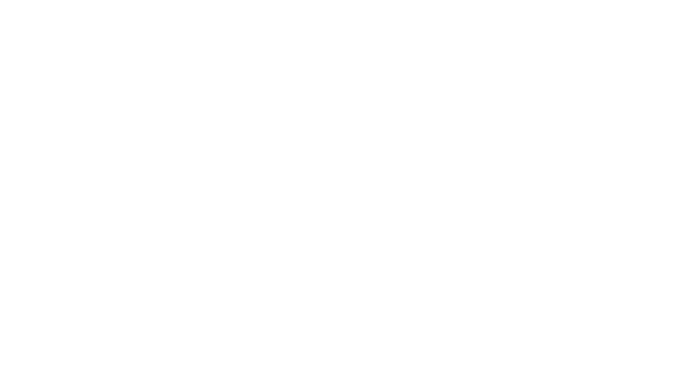 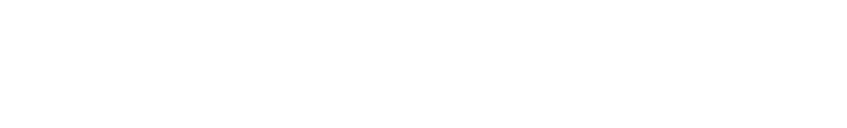 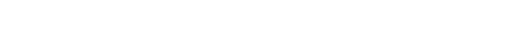 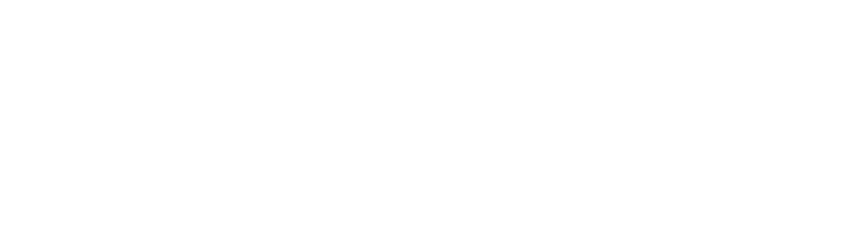 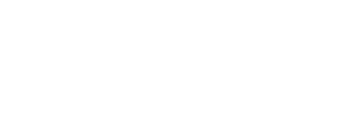 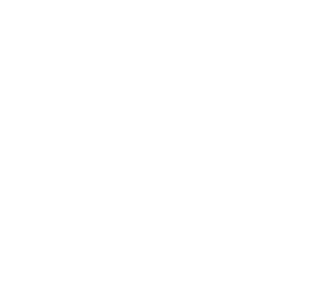 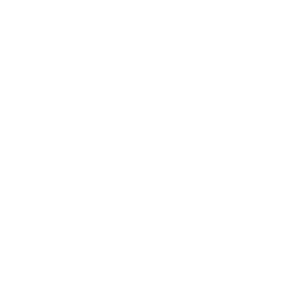 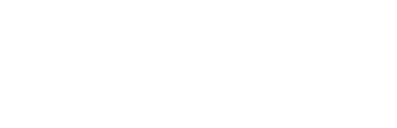 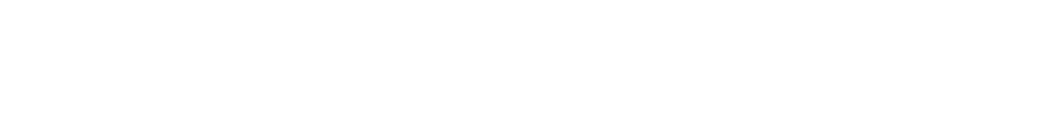 1 класс Личностными результатами изучения курса «Технология» в 1-м классе является формирование следующих умений:  оценивать жизненные ситуации (поступки, явления, события) с точки зрения собственных ощущений (явления, события), в предложенных ситуациях отмечать конкретные поступки, которые можно оценить как хорошие или плохие; называть и объяснять свои чувства и ощущения от созерцаемых произведений искусства, объяснять своё отношение к поступкам с позиции общечеловеческих нравственных ценностей; самостоятельно определять и объяснять свои чувства и ощущения, возникающие в результате созерцания, рассуждения, обсуждения, самые простые общие для всех людей правила поведения (основы общечеловеческих нравственных ценностей); в предложенных ситуациях, опираясь на общие для всех простые правила поведения, делать выбор, какой поступок совершить. Средством достижения этих результатов служат учебный материал и задания учебника, нацеленные на 2-ю линию развития – умение определять своё отношение к миру, событиям, поступкам людей. Метапредметными результатами изучения курса «Технология» в 1-м классе является формирование следующих универсальных учебных действий (УУД).  Регулятивные УУД: определять и формулировать цель деятельности на уроке с помощью учителя;       проговаривать последовательность действий на уроке;  учиться высказывать своё предположение (версию) на основе работы с иллюстрацией учебника; с помощью учителя объяснять выбор наиболее подходящих для выполнения задания материалов и инструментов; учиться готовить рабочее место и выполнять практическую работу по предложенному учителем плану с опорой на образцы, рисунки учебника; выполнять контроль точности разметки деталей с помощью шаблона; Средством для формирования этих действий служит технология продуктивной художественно-творческой деятельности. учиться совместно с учителем и другими учениками давать эмоциональную оценку деятельности класса на уроке.  Средством формирования этих действий служит технология оценки учебных успехов. Познавательные УУД: ориентироваться в своей системе знаний: отличать новое от уже известного с помощью учителя;  делать 	предварительный 	отбор 	источников 	информации: ориентироваться в учебнике (на развороте, в оглавлении, в словаре); добывать новые знания: находить ответы на вопросы, используя учебник, свой жизненный опыт и информацию, полученную на уроке; пользоваться памятками (даны в конце учебника);  перерабатывать полученную информацию: делать выводы в результате совместной работы всего класса; перерабатывать полученную информацию: сравнивать и группировать предметы и их образы; преобразовывать информацию из одной формы в другую – изделия, художественные образы. Средством формирования этих действий служат учебный материал и задания учебника, нацеленные на 1-ю линию развития – умение чувствовать мир, искусство. Коммуникативные УУД: донести свою позицию до других: оформлять свою мысль в рисунках, доступных для изготовления изделиях; слушать и понимать речь других. Средством формирования этих действий служит технология продуктивной художественно-творческой деятельности. Совместно договариваться о правилах общения и поведения в школе и следовать им. Предметными результатами изучения курса «Технология» в 1-м классе является формирование следующих знаний и умений.  Иметь представление об эстетических понятиях: эстетический идеал, эстетический вкус, мера, тождество, гармония, соотношение, часть и целое, сцена. По художественно-творческой изобразительной деятельности: 	знать 	особенности 	материалов (изобразительных 	и 	графических), используемых учащимися в своей деятельности, и их возможности для создания образа; линия, мазок, пятно, цвет, симметрия, рисунок, узор, орнамент, плоскостное и объёмное изображение, рельеф, мозаика. Уметь реализовывать замысел образа с помощью полученных на уроках изобразительного искусства знаний.  По трудовой(технико-технологической) деятельности: знатьвиды материалов (природные, бумага, тонкий картон, ткань, клейстер, клей), их свойства и названия;  конструкции однодетальные и многодетальные, неподвижное соединение деталей; названия и назначение ручных инструментов и приспособления шаблонов, правила работы ими; технологическую 	последовательность 	изготовления 	несложных изделий: разметка, резание, сборка, отделка; способы разметки: сгибанием, по шаблону; способы соединения с помощью клейстера, клея ПВА; виды отделки: раскрашиванием, аппликационно, прямой строчкой;  уметь под контролем учителя организовывать рабочее место и поддерживать порядок на нём во время работы, правильно работать ручными инструментами; с помощью учителя анализировать, планировать предстоящую практическую работу, осуществлять контроль качества результатов собственной практической деятельности;  самостоятельно определять количество деталей в конструкции изготавливаемых изделий, выполнять экономную разметку деталей по шаблону, аккуратно выполнять клеевое соединение деталей (мелких и средних по размеру), использовать пресс для сушки изделий. Уметь реализовывать творческий замысел в контексте (связи) художественно-творческой и трудовой деятельности. 2 класс Личностными результатами изучения курса «Технология» во 2-м классе является формирование следующих умений:  объяснять свои чувства и ощущения от созерцаемых произведений искусства, объяснять своё отношение к поступкам с позиции общечеловеческих нравственных ценностей, рассуждать и обсуждать их с одноклассниками; объяснять свои чувства и ощущения от созерцаемых произведений искусства, объяснять своё отношение к поступкам с позиции общечеловеческих нравственных ценностей; самостоятельно определять и высказывать свои чувства и ощущения, возникающие в результате созерцания, рассуждения, обсуждения наблюдаемых объектов, результатов трудовой деятельности человека-мастера; в предложенных ситуациях, опираясь на общие для всех простые правила поведения, делать выбор, какое мнение принять (своё или другое, высказанное в ходе обсуждения). Средством достижения этих результатов служат учебный материал и задания учебника, нацеленные на 2-ю линию развития – умение определять своё отношение к миру, событиям, поступкам людей. Метапредметными результатами изучения курса «Технология» во 2-м классе является формирование следующих универсальных учебных действий.  Регулятивные УУД: определять цель деятельности на уроке с помощью учителя и самостоятельно;  учиться совместно с учителем выявлять и формулировать учебную проблему (в ходе анализа предъявляемых заданий, образцов изделий); учиться планировать практическую деятельность на уроке;  с помощью учителя отбирать наиболее подходящие для выполнения задания материалы и инструменты; учиться предлагать свои конструкторско-технологические приёмы и способы выполнения отдельных этапов изготовления изделий (на основе продуктивных заданий в учебнике); работая по совместно составленному плану, использовать необходимые средства (рисунки, инструкционные карты, приспособления и инструменты), осуществлять контроль точности выполнения операций (с помощью сложных по конфигурации шаблонов, чертежных инструментов); Средством формирования этих действий служит технология продуктивной художественно-творческой деятельности. определять успешность выполнения своего задания в диалоге с учителем. Средством формирования этих действий служит технология оценки успехов. Познавательные УУД: ориентироваться в своей системе знаний и умений: понимать, что нужно использовать пробно-поисковые практические упражнения для открытия нового знания и умения; добывать новые знания: находить необходимую информацию как в учебнике, так и в предложенных учителем словарях и энциклопедиях (в учебнике 2-го класса для этого предусмотрен словарь терминов); перерабатывать полученную информацию: наблюдать и самостоятельно делать простейшие обобщения и выводы. Средством формирования этих действий служат учебный материал и задания учебника, нацеленные на 1-ю линию развития – чувствовать мир, искусство. Коммуникативные УУД: донести свою позицию до других: оформлять свою мысль в устной и письменной речи (на уровне одного предложения или небольшого текста); слушать и понимать речь других; вступать в беседу и обсуждение на уроке и в жизни;  Средством формирования этих действий служит технология продуктивной художественно-творческой деятельности. договариваться сообща; учиться выполнять предлагаемые задания в паре, группе из 3-4 человек. Средством формирования этих действий служит работа в малых группах. Предметными результатами изучения курса «Окружающий мир» во 2-м классе является формирование следующих умений:  иметь представление об эстетических понятиях: прекрасное, трагическое, комическое, возвышенное; жанры (натюрморт, пейзаж, анималистический, жанрово-бытовой, портрет); движение, правда и правдоподобие. Представление о линейной перспективе. По художественно-творческой изобразительной деятельности: знать названия красок натурального и искусственного происхождения, основные цвета солнечного спектра, способ получения составных цветов из главных; уметь смешивать главные цвета красок для получения составных цветов, выполнять графические изображения с соблюдением линейной перспективы.  По трудовой деятельности: знать  виды материалов, обозначенных в программе, их свойства и названия;  неподвижный и подвижный способы соединения деталей и соединительные материалы (неподвижный – клейстер (клей) и нитки, подвижный – проволока, нитки, тонкая веревочка); о чертеже и линиях чертежа, указанных в программе; уметь самостоятельно организовывать рабочее место в соответствии с особенностями используемого материала и поддерживать порядок на нѐм во время работы, экономно и рационально размечать несколько деталей; с помощью учителя выполнять разметку с опорой на чертѐж по линейке, угольнику, выполнять подвижное соединение деталей с помощью проволоки, ниток (№ 10), тонкой веревочки. Уметь реализовывать творческий замысел на основе жанровых закономерностей и эстетической оценки в художественно-творческой изобразительной и трудовой деятельности. 3- 4 классы Личностными результатами изучения курса «Технология» в 3–4-м классах является формирование следующих умений:  оценивать жизненные ситуации (поступки, явлении, события) с точки зрения собственных ощущений (явлении, события), соотносить их с общепринятыми нормами и ценностями; оценивать (поступки) в предложенных ситуациях, отмечать конкретные поступки, которые можно характеризовать как хорошие или плохие; описывать свои чувства и ощущения от созерцаемых произведений искусства, изделий декоративно-прикладного характера, уважительно относиться к результатам труда мастеров; принимать другие мнения и высказывания, уважительно относиться к ним; опираясь на освоенные изобразительные и конструкторско-технологические знания и умения, делать выбор способов реализации предложенного или собственного замысла. Средством достижения этих результатов служат учебный материал и задания учебника, нацеленные на 2-ю линию развития – умение определять своё отношение к миру, событиям, поступкам людей. Метапредметными результатами изучения курса «Технология» в 3-4-м классах является формирование следующих универсальных учебных действий:  Регулятивные УУД: самостоятельно формулировать цель урока после предварительного обсуждения; уметь с помощью учителя анализировать предложенное задание, отделять известное и неизвестное; уметь совместно с учителем выявлять и формулировать учебную проблему; под контролем учителя выполнять пробные поисковые действия (упражнения) для выявления оптимального решения проблемы (задачи); выполнять задание по составленному под контролем учителя плану, сверять свои действия с ним; осуществлять текущий и точности выполнения технологических операций (с помощью простых и сложных по конфигурации шаблонов, чертѐжных инструментов), итоговый контроль общего качества выполненного изделия, задания; проверять модели в действии, вносить необходимые конструктивные доработки; Средством формирования этих действий служит технология продуктивной художественно-творческой деятельности. в диалоге с учителем учиться вырабатывать критерии оценки и определять степень успешности выполнения своей работы и работы всех, исходя из имеющихся критериев. Средством формирования этих действий служит технология оценки учебных успехов. Познавательные УУД: искать и отбирать необходимые для решения учебной задачи источники информации в учебнике (текст, иллюстрация, схема, чертёж, инструкционная карта), энциклопедиях, справочниках, Интернете; добывать новые знания в процессе наблюдений, рассуждений и обсуждений материалов учебника, выполнения пробных поисковых упражнений;  перерабатывать полученную информацию: сравнивать и классифицировать факты и явления; определять причинно-следственные связи изучаемых явлений, событий; делать выводы на основе обобщения полученных знаний; преобразовывать информацию: представлять информацию в виде текста, таблицы, схемы (в информационных проектах). Средством формирования этих действий служат учебный материал и задания учебника, нацеленные на 1-ю линию развития – чувствовать мир, искусство. Коммуникативные УУД: донести свою позицию до других: оформлять свои мысли в устной и письменной речи с учётом своих учебных и жизненных речевых ситуаций; донести свою позицию до других: высказывать свою точку зрения и пытаться её обосновать, приводя аргументы; слушать других, пытаться принимать другую точку зрения, быть готовым изменить свою точку зрения; Средством формирования этих действий служит технология проблемного диалога (побуждающий и подводящий диалог). уметь сотрудничать, выполняя различные роли в группе, в совместном решении проблемы (задачи); уважительно относиться к позиции другого, пытаться договариваться. Средством формирования этих действий служит работа в малых группах. Предметными результатами изучения курса «Технология» в 3-м классе является формирование следующих умений: иметь представление об эстетических понятиях: художественный образ, форма и содержание, игрушка, дисгармония.  По художественно-творческой изобразительной деятельности: иметь представление об архитектуре как виде искусства, о воздушной перспективе и пропорциях предметов, о прообразах в художественных произведениях; знать холодные и тёплые цвета;    уметь выполнять наброски по своим замыслам с соблюдением пропорций                          По трудовой(технико-технологической) деятельности: знать виды изучаемых материалов их свойства; способ получения объёмных форм – на основе развёртки; уметь самостоятельно выполнять разметку с опорой на чертёж по линейке, угольнику, циркулю;  под контролем учителя проводить анализ образца (задания), планировать и контролировать выполняемую практическую работу. Уметь реализовывать творческий замысел в создании художественного образа в единстве формы и содержания.  Предметными результатами изучения курса «Технология» в 4-м классе является формирование следующих умений:  иметь представление об эстетических понятиях: соотношение реального и ирреального, утилитарного и эстетического в жизни и искусстве; средства художественной выразительности; единство формы и содержания. По художественно-творческой изобразительной деятельности: иметь представление о взаимосвязи художественного образа и ассоциаций; о простейшем анализе художественного произведения; знать различные способы организации ритма, основные вехи жизни и творчества выдающихся художников России и региона; уметь использовать известные средства художественной выразительности в создании художественного образа (ритм, фактура, колорит, соотношения частей, композиция, светотень). По трудовой (технико-технологической) деятельности: знать о происхождении искусственных материалов (общее представление), названия некоторых искусственных материалов, встречающихся в жизни детей; уметь под контролем учителя выстраивать весь процесс выполнения задания (от замысла или анализа готового образца до практической его реализации или исполнения), выбирать рациональные технико-технологические решения и приѐмы. Уметь под контролем учителя реализовывать творческий замысел в создании художественного образа в единстве формы и содержания. Физическая культура.Личностные, метапредметные и предметные результаты  освоения учебного предмета физическая культура Универсальными компетенциями учащихся на этапе начального общего образования по физической культуре являются: — умения организовывать собственную деятельность, выбирать и использовать средства для достижения еѐ цели; — умения активно включаться в коллективную деятельность, взаимодействовать со сверстниками в достижении общих целей; — умения доносить информацию в доступной, эмоционально-яркой форме в процессе общения и взаимодействия со сверстниками и взрослыми людьми. Личностными результатами освоения учащимися содержания программы по физической культуре являются следующие умения: — активно включаться в общение и взаимодействие со сверстниками на принципах уважения и доброжелательности, взаимопомощи и сопереживания; — проявлять положительные качества личности и управлять своими эмоциями в различных (нестандартных) ситуациях и условиях; — проявлять дисциплинированность, трудолюбие и упорство в достижении поставленных целей; — оказывать бескорыстную помощь своим сверстникам, находить с ними общий язык и общие интересы. Метапредметными результатами освоения учащимися содержания программы по физической культуре являются следующие умения: — характеризовать явления (действия и поступки), давать им объективную оценку на основе освоенных знаний и имеющегося опыта; — находить ошибки при выполнении учебных заданий, отбирать способы их исправления; — общаться и взаимодействовать со сверстниками на принципах взаимоуважения и взаимопомощи, дружбы и толерантности; — обеспечивать защиту и сохранность природы во время активного отдыха и занятий физической культурой; — организовывать самостоятельную деятельность с учётом требований её безопасности, сохранности инвентаря и оборудования, организации места занятий; — планировать собственную деятельность, распределять нагрузку и отдых в процессе ее выполнения; — анализировать и объективно оценивать результаты собственного труда, находить возможности и способы их улучшения; — видеть красоту движений, выделять и обосновывать эстетические признаки в движениях и передвижениях человека; — оценивать красоту телосложения и осанки, сравнивать их с эталонными образцами; — управлять эмоциями при общении со сверстниками и взрослыми, сохранять хладнокровие, сдержанность, рассудительность; — технически правильно выполнять двигательные действия из базовых видов спорта, использовать их в игровой и соревновательной деятельности. Предметными результатами освоения учащимися содержания программы по физической культуре являются следующие умения: — планировать занятия физическими упражнениями в режиме дня, организовывать отдых и досуг с использованием средств физической культуры; — излагать факты истории развития физической культуры, характеризовать еѐ роль и значение в жизнедеятельности человека, связь с трудовой и военной деятельностью; — представлять физическую культуру как средство укрепления здоровья, физического развития и физической подготовки человека; — измерять (познавать) индивидуальные показатели физического развития (длину и массу тела), развития основных физических качеств; — оказывать посильную помощь и моральную поддержку сверстникам при выполнении учебных заданий, доброжелательно и уважительно объяснять ошибки и способы их устранения; — организовывать и проводить со сверстниками подвижные игры и элементы соревнований, осуществлять их объективное судейство; — бережно обращаться с инвентарём и оборудованием, соблюдать требования техники безопасности к  местам проведения.1.3. Система оценки достижения планируемых результатов освоения  основной образовательной программы начального общего образованияВ соответствии с ФГОС основным объектом  системы оценки, её  содержательной и критериальной базой выступают планируемые результаты освоения обучающимися основной образовательной программы начального общего образования согласно    Примерной ООП НОО. Система оценки призвана способствовать поддержанию единства всей системы образования, обеспечению преемственности в системе непрерывного образования. Её основными  функциями являются  ориентация образовательного процесса на достижение планируемых результатов освоения основной образовательной программы начального общего образования и обеспечение эффективной  обратной связи, позволяющей осуществлять управление образовательным процессом. Система оценки достижения планируемых результатов освоения основной образовательной  программы начального общего образования предполагает  комплексный подход к оценке результатов образования, позволяющий вести оценку достижения обучающимися всех трёх групп результатов образования: личностных, метапредметных и предметных.   Система оценки предусматривает  уровневый подход к представлению планируемых результатов и инструментарию для оценки их достижения. Согласно этому подходу за точку отсчёта принимается не «идеальный образец», отсчитывая от которого «методом вычитания» и фиксируя допущенные ошибки и недочёты, формируется сегодня оценка ученика, а необходимый для продолжения образования и реально достигаемый большинством учащихся опорный уровень образовательных достижений. Достижение этого опорного уровня интерпретируется как безусловный учебный успех ребёнка, как исполнение им Требований Стандарта. А оценка индивидуальных образовательных достижений ведётся «методом сложения», при котором фиксируется достижение опорного уровня и его превышение. Это позволяет поощрять продвижения учащихся, выстраивать индивидуальные траектории движения с учётом зоны ближайшего развития. Цели оценочной деятельности:  1. Ориентировать на достижение планируемых результатов освоения основной общеобразовательной программы начального общего образования: духовно-нравственного развития и воспитания (личностные результаты); формирования УУД (метапредметные результаты); освоения учебных предметов (предметные результаты). Определять уровень освоения учащимися опорной системы знаний и  учебных действий, устанавливать уровень их готовности для продолжения  образования на следующей ступени.  Обеспечивать информацией для  принятия административных и педагогических мер по регулированию, оптимизации и совершенствованию образовательного процесса в рамках функции обратной связи. Оценочная деятельность включает в себя оценку достижений обучающихся (итоговая оценка обучающихся, освоивших основную образовательную программу начального общего образования) через персонифицированные  исследования и  оценку эффективности образовательной деятельности школы через неперсонифицированные исследования. Объект оценочной деятельности - система знаний и  учебных действий, освоенные учащимися.           Предмет оценочной деятельности - уровень сформированности личностных, метапредметных, предметных  результатов в рамках освоения основной образовательной программы начального общего образования.  Система оценивая  включает в себя внутреннюю оценку, выставляемая  субъектами образовательной деятельности школы (учитель, ученик, администрация, родители), а также  внешнюю оценку, в форме неперсонифицированных процедур (мониторинговых исследований, аттестации педагогов, аккредитация школы), результаты которой не влияют на оценку детей, участвующих в этих процедурах. Направление «Личностные результаты» Оценка личностных результатов представляет собой оценку достижения обучающимися планируемых результатов в их личностном развитии, представленных в разделе «Личностные учебные действия» программы формирования универсальных учебных действий у обучающихся на ступени начального общего образования. Достижение личностных результатов обеспечивается в ходе реализации всех компонентов образовательного процесса, включая внеурочную деятельность, реализуемую семьёй и школой.  Объект оценки - сформированность универсальных учебных действий, включаемых в следующие три основные блока: самоопределение — сформированность внутренней позиции обучающегося — принятие и освоение новой социальной роли обучающегося; становление основ российской гражданской идентичности личности как чувства гордости за свою Родину, народ, историю и осознание своей этнической принадлежности; развитие самоуважения и способности адекватно оценивать себя и свои достижения, видеть сильные и слабые стороны своей личности; смыслоообразование — поиск и установление личностного смысла (т. е. «значения для себя») учения обучающимися на основе устойчивой системы учебно-познавательных и социальных мотивов; понимания границ того, «что я знаю», и того, «что я не знаю», «незнания», и стремления к преодолению этого разрыва; морально-этическая ориентация — знание основных моральных норм и ориентация на их выполнение на основе понимания их социальной необходимости; способность к моральной децентрации — учёту позиций, мотивов и интересов участников моральной дилеммы при её разрешении; развитие этических чувств — стыда, вины, совести как регуляторов морального поведения. Предмет оценки: сформированность отдельных личностных результатов (мотивация, внутренняя позиция школьника, основы гражданской идентичности, самооценка, знание моральных норм и суждений). Предметом оценки является не прогресс личностного развития обучающегося, а эффективность воспитательно-образовательной деятельности образовательного учреждения, муниципальной, региональной или федеральной системы образования. Это принципиальный момент, отличающий оценку личностных результатов от оценки предметных и метапредметных результатов. Другой формой оценки личностных результатов учащихся может быть оценка индивидуального прогресса личностного развития обучающихся, которым необходима специальная поддержка. Эта задача может быть решена в процессе систематического наблюдения за ходом психического развития ребёнка на основе представлений о нормативном содержании и возрастной периодизации развития — в форме возрастно-психологического консультирования. Такая оценка осуществляется по запросу родителей (законных представителей) обучающихся или по запросу педагогов (или администрации образовательного учреждения) при согласии родителей (законных представителей) и проводится психологом, имеющим специальную профессиональную подготовку в области возрастной психологии. Основное содержание оценки личностных результатов на ступени начального общего образования строится вокруг оценки: сформированности внутренней позиции обучающегося, которая находит отражение в эмоционально-положительном отношении обучающегося к образовательному учреждению, ориентации на содержательные моменты образовательного процесса — уроки, познание нового, овладение умениями и новыми компетенциями, характер учебного сотрудничества с учителем и одноклассниками, — и ориентации на образец поведения «хорошего ученика» как пример для подражания; сформированности основ гражданской идентичности — чувства гордости за свою Родину, знание знаменательных для Отечества исторических событий; любовь к своему краю, осознание своей национальности, уважение культуры и традиций народов России и мира; развитие доверия и способности к пониманию и сопереживанию чувствам других людей; сформированности самооценки, включая осознание своих возможностей в учении, способности адекватно судить о причинах своего успеха/неуспеха в учении; умение видеть свои достоинства и недостатки, уважать себя и верить в успех; сформированности мотивации учебной деятельности, включая социальные, учебно-познавательные и внешние мотивы, любознательность и интерес к новому содержанию и способам решения проблем, приобретению новых знаний и умений, мотивации достижения результата, стремления к совершенствованию своих способностей; знания моральных норм и сформированности морально-этических суждений, способности к решению моральных проблем на основе децентрации (координации различных точек зрения на решение моральной дилеммы); способности к оценке своих поступков и действий других людей с точки зрения соблюдения/нарушения моральной нормы. Субъекты оценочной деятельности: администрация, учитель, психолог. Форма проведения процедуры: Неперсонифицированные мониторинговые исследования проводят: заместитель директора по воспитательной работе в рамках изучения уровня воспитанности обучающихся школы, анализа воспитательной работы; заместитель директора по УВР в рамках внутришкольного контроля по изучению состояния преподавания предметов; психолог в рамках преемственности с ДОУ и при переходе обучающихся в школу второй ступени; учитель в рамках изучения индивидуального развития личности в ходе учебно-воспитательного процесса.  Персонифицированные мониторинговые исследования проводит  психолог в рамках работы с детьми «группы риска» по запросу педагогов (при согласовании родителей), родителей (законных представителей) на основании решения ПМПК . Инструментарий: Типовые задания по оценке личностных результатов, представленные в книге: Как проектировать универсальные учебные действия в начальной школе: от действия к мысли/ под ред. А.Г. Асмолова.- М.: Просвещение, 2008. Методики для изучения процесса и результатов развития личности учащегося, представленных в книге: Воспитательный процесс: изучение эффективности / под редакцией Е.Н .Степанова.- М.: Творческий центр, 2003. Методики изучения уровня адаптации для 1 и 4 классов: «Опросник для учителя» Александровой Э.А., пиктографический тест «Школа» И. Баркан, Ю.А. Полуянова. Психолого-педагогический прогностический скрининг в 1-х классах  Е. Ежаковой.   Методика исследования эмоционально-психологического климата Карповой Г.Н. (4 класс). Методы оценки: фронтальный письменный, индивидуальная беседа, анкетирование,  возрастно-психологическое консультирование. Формы фиксации продвижения в формировании личностных результатов в ходе внутренней оценки -  оценочные листы учителя, психолога. Осуществление обратной связи через информированность педагогов об эффективности  педагогической деятельности (педсоветы; совещания, посвященные анализу учебно-воспитательного процесса); обучающихся об их личных достижениях (индивидуальные беседы, демонстрация материалов портфолио). Направление «Метапредметные результаты»Достижение метапредметных результатов обеспечивается за счёт основных компонентов образовательного процесса — учебных предметов. Основным объектом оценки метапредметных результатов служит сформированность у обучающегося регулятивных, коммуникативных и познавательных универсальных действий, т. е. таких умственных действий обучающихся, которые направлены на анализ и управление своей познавательной деятельностью. К ним относятся: способность обучающегося принимать и сохранять учебную цель и задачи; самостоятельно преобразовывать практическую задачу в познавательную, умение планировать собственную деятельность в соответствии с поставленной задачей и условиями её реализации и искать средства её осуществления; умение контролировать и оценивать свои действия, вносить коррективы в их выполнение на основе оценки и учёта характера ошибок, проявлять инициативу и самостоятельность в обучении; умение осуществлять информационный поиск, сбор и выделение существенной информации из различных информационных источников; умение использовать знаково-символические средства для создания моделей изучаемых объектов и процессов, схем решения учебно-познавательных и практических задач; способность к осуществлению логических операций сравнения, анализа, обобщения, классификации по родовидовым признакам, к установлению аналогий, отнесения к известным понятиям; умение сотрудничать с педагогом и сверстниками при решении учебных проблем, принимать на себя ответственность за результаты своих действий. Основное содержание оценки метапредметных результатов на ступени начального общего образования строится вокруг умения учиться, т. е. той совокупности способов действий, которая, собственно, и обеспечивает способность обучающихся к самостоятельному усвоению новых знаний и умений, включая организацию этого процесса. Особенности оценки метапредметных результатов связаны с природой универсальных учебных действий. В силу своей природы, являясь функционально по сути ориентировочными действиями, метапредметные действия составляют психологическую основу и решающее условие успешности решения обучающимися предметных задач.  Объект оценки метапредметных результатов - сформированность универсальных учебных действий.  Предмет оценки - уровень сформированности универсальных учебных действий (регулятивные, коммуникативные и познавательные). Содержание оценки метапредметных результатов -  оценка достижения планируемых результатов освоения основной образовательной программы, представленных в разделах «Регулятивные учебные действия», «Коммуникативные учебные действия», «Познавательные учебные действия» программы формирования универсальных учебных действий у обучающихся на ступени начального общего образования, а также планируемых результатов, представленных во всех разделах подпрограммы «Чтение. Работа с текстом».  Субъекты оценочной деятельности: администрация, учитель, психолог, обучающиеся.           Формы оценки и измерений: во-первых, достижение метапредметных результатов может выступать как результат выполнения специально сконструированных диагностических задач, направленных на оценку уровня сформированности конкретного вида универсальных учебных действий;  во-вторых, достижение метапредметных результатов может рассматриваться как инструментальная основа (или как средство решения) и как условие успешности выполнения учебных и учебно-практических задач средствами учебных предметов. Этот подход широко использован для итоговой оценки планируемых результатов по отдельным предметам. В зависимости от успешности выполнения проверочных заданий по математике, русскому языку (родному языку), чтению, окружающему миру, технологии и другим предметам и с учётом характера ошибок, допущенных ребёнком, можно сделать вывод о сформированности ряда познавательных и регулятивных действий обучающихся. Проверочные задания, требующие совместной работы обучающихся на общий результат, позволяют оценить сформированность коммуникативных учебных действий; в-третьих, достижение метапредметных результатов может проявиться в успешности выполнения комплексных заданий на межпредметной основе. В частности, широкие возможности для оценки сформированности метапредметных результатов открывает использование проверочных заданий, успешное выполнение которых требует освоения навыков работы с информацией. Оценка метапредметных результатов проводится в ходе следующих процедур: внесение в итоговые проверочные работы по предметам или в комплексные работы на межпредметной основе оценки (прямой или опосредованной) сформированности большинства познавательных учебных действий и навыков работы с информацией, а также опосредованной оценки сформированности ряда коммуникативных и регулятивных действий; в ходе текущей, тематической, промежуточной оценки  оценивается достижение таких коммуникативных и регулятивных действий, которые трудно или нецелесообразно проверить в ходе стандартизированной итоговой проверочной работы. Например, именно в ходе текущей оценки отслеживается уровень сформированности такого умения, как «взаимодействие с партнёром»: ориентация на партнёра, умение слушать и слышать собеседника; стремление учитывать и координировать различные мнения и позиции в отношении объекта, действия, события и др. Оценка уровня сформированности ряда универсальных учебных действий, овладение которыми имеет определяющее значение для оценки эффективности всей системы начального образования (например, обеспечиваемые системой начального образования уровень «включённости» детей в учебную деятельность, уровень их учебной самостоятельности, уровень сотрудничества и ряд других), проводится в форме неперсонифицированных процедур. Форма проведения процедуры: персонифицированные мониторинговые исследования проводят:  заместитель директора по воспитательной работе в рамках изучения уровня воспитанности обучающихся школы, анализа воспитательной работы (коммуникативные универсальные учебные действия; регулятивные универсальные действия). заместитель директора по УВР в рамках внутришкольного контроля: по изучению состояния преподавания предметов; по изучению состояния организации внеурочной деятельности; в рамках промежуточной и итоговой аттестации (проведение трех контрольных работ: русский язык, математика, комплексная работа на межпредметной основе); на этапах рубежного контроля; психолог в рамках преемственности с ДОУ и при переходе обучающихся в школу второй ступени (коммуникативные, регулятивные, познавательные); учитель в рамках: внутришкольного контроля, когда предлагаются административные контрольные работы и срезы; тематического контроля по предметам и текущей оценочной деятельности; по итогам четверти, полугодия; промежуточной и итоговой аттестации. Инструментарий: 1.Диагностические задачи по проверке отдельных  видов универсальных учебных действий, которые нельзя оценить в ходе стандартизированной контрольной работы (по А.Г. Асмолову). 	2.Итоговые 	проверочные 	работы (по 	методике 	Г.С.Ковалевой,           О.Б. Логиновой). 3.Комплексные работы на межпредметной основе.   Работа с информацией (по Г.С. Ковалевой, О.Б. Логиновой). 4.Олимпиадные и творческие задания, проекты (внеурочная деятельность).  Методы оценки: фронтальный письменный, индивидуальная беседа, анкетирование, наблюдение. Формы фиксации результатов продвижения в формировании   коммуникативных и регулятивных УУД, которые нельзя оценить в ходе стандартизированной проверочной работы - оценочные листы с прямой или опосредованной оценкой учителя, психолога в портфолио ученика, листах самооценки.  Направление «Предметные результаты» Предметные результаты содержат в себе: во-первых,  систему основополагающих элементов научного знания, которая выражается через учебный материал различных курсов (далее —  систему предметных знаний),  во-вторых,  систему формируемых действий с учебным материалом (далее —  систему предметных действий), которые направлены на применение знаний, их преобразование и получение нового знания. Оценка предметных результатов представляет собой оценку достижения обучающимся планируемых результатов по отдельным предметам.  Достижение этих результатов обеспечивается за счёт основных компонентов образовательного процесса — учебных предметов, представленных в обязательной части учебного плана.  Объект оценки - способность обучающихся решать учебно-познавательные и учебно-практические задачи с использованием средств, релевантных содержанию учебных предметов, в том числе на основе метапредметных действий. Предмет оценки – уровень сформированности  системы предметных знаний, действий с предметным содержанием. Содержание оценки. Система предметных знаний - опорные знания (знания, усвоение которых принципиально необходимо для текущего и последующего успешного обучения) и знания, дополняющие, расширяющие или углубляющие опорную систему знаний, а также служащие пропедевтикой для последующего изучения курсов. На ступени начального общего образования к опорной системе знаний отнесён понятийный аппарат (или «язык») учебных предметов, освоение которого позволяет учителю и обучающимся эффективно продвигаться в изучении предмета. На ступени начального общего образования особое значение для продолжения образования имеет усвоение учащимися  опорной системы знаний по русскому языку, родному языку и математике. Система предметных действий - универсальные учебные действия, прежде всего познавательные: использование знаково-символических средств; моделирование; сравнение, группировка и классификация объектов; действия анализа, синтеза и обобщения; установление связей (в том числе — причинно-следственных) и аналогий; поиск, преобразование, представление и интерпретация информации, рассуждения и т. д.  Однако на разных предметах эти действия преломляются через специфику предмета.  К предметным действиям следует отнести также действия, присущие главным образом только конкретному предмету, овладение которыми необходимо для полноценного личностного развития или дальнейшего изучения предмета (в частности, способы двигательной деятельности, осваиваемые в курсе физической культуры, или способы обработки материалов, при	мы лепки, рисования, способы музыкальной исполнительской деятельности и др.). Субъекты 	оценочной 	деятельности: 	администрация, 	 	 	учитель, обучающиеся. Оценка достижения этих предметных результатов ведётся как в ходе текущего и промежуточного оценивания, так и в ходе выполнения итоговых проверочных работ. При этом итоговая оценка ограничивается контролем успешности освоения действий, выполняемых обучающимися с предметным содержанием, отражающим опорную систему знаний данного учебного курса. Форма проведения процедуры: Персонифицированные мониторинговые исследования  проводят: заместитель директора по УВР в рамках внутришкольного контроля: по изучению состояния преподавания предметов инвариантной части учебного плана; в рамках промежуточной и итоговой аттестации (три работы: русский язык, математика, комплексная работа на межпредметной основе); на этапах рубежного контроля (входной, по полугодиям).  учитель в рамках внутришкольного контроля (административные контрольные работы и срезы); тематического контроля по предметам и текущей оценочной деятельности по итогам четверти, полугодия; промежуточной и итоговой аттестации. ученик через самооценку результатов текущей успеваемости, по итогам четверти, года, промежуточной и итоговой аттестации (оценочные листы; выполнение заданий базового или повышенного уровня).  Инструментарий - в рамках промежуточной и итоговой аттестации и текущего контроля: уровневые итоговые контрольные работы по русскому языку, математике и другим предметам, включающие проверку сформированности базового и повышенного уровня; комплексные работы на межпредметной основе и работа с информацией. Методы оценки: стандартизированные письменные и устные работы, проекты, практические работы, творческие работы, (самоанализ и самооценка, наблюдения и др.).                             Итоговая оценка Основным объектом, содержательной и критериальной базой итоговой оценки подготовки выпускников на ступени начального общего образования выступают планируемые результаты, составляющие содержание блока «Выпускник научится» для каждой программы, предмета, курса. При оценке результатов деятельности школы и педагогов  школы основным объектом оценки, её содержательной и критериальной базой выступают планируемые результаты освоения основной образовательной программы, составляющие содержание блоков «Выпускник научится» и «Выпускник получит возможность научиться» для каждой учебной программы. На итоговую оценку на ступени начального общего образования, результаты которой используются при принятии решения о возможности (или невозможности) продолжения обучения на следующей ступени, выносятся  только предметные и метапредметные результаты, описанные в разделе «Выпускник научится» планируемых результатов начального образования. Предмет итоговой оценки - способность обучающихся решать учебно-познавательные и учебно-практические задачи, построенные на материале опорной системы знаний с использованием средств, релевантных содержанию учебных предметов, в том числе на основе метапредметных действий.  Содержание итоговой оценки – оценка усвоения учащимися  опорной системы знаний по русскому языку, родному языку и математике и овладение следующими метапредметными действиями: речевыми, среди которых следует выделить  навыки осознанного чтения и работы с информацией; коммуникативными, необходимыми для учебного сотрудничества с учителем и сверстниками. Итоговая оценка выпускника формируется на основе  накопленной оценки, зафиксированной в портфеле достижений, по всем учебным предметам, оценок за выполнение, как минимум, трёх (четырёх) итоговых работ (по русскому языку, родному языку, математике и комплексной работы на межпредметной основе).  При этом накопленная оценка характеризует выполнение всей совокупности планируемых результатов, а также динамику образовательных достижений обучающихся за период обучения. А оценки за итоговые работы характеризуют, как минимум, уровень усвоения обучающимися опорной системы знаний по русскому языку, родному языку и математике, а также уровень овладения метапредметными действиями. На основании этих оценок по каждому предмету и по программе формирования универсальных учебных действий делаются выводы о достижении планируемых результатов. Границы и рамки применения новой системы оценки: Постепенное внедрение всех нововведений по этапам, от простого к сложному. Для этого все положения системы делятся на «минимум первого этапа», «минимум второго этапа» (обязательная часть) и «максимум» (часть, внедряемая по желанию и возможностям учителя). Понимание, что система оценки результатов не даётся в законченном и неизменном виде, она будет развиваться, по ходу её внедрения будут ставиться новые вопросы, проблемы, которые потребуют поиска ответов и решений.  Сокращение до минимума числа «отчётных документов» и сроков их обязательного заполнения учителем. Для этого необходимо использовать два средства:  обучение самих учеников способам оценивания и фиксации своих результатов, чтобы они могли в основном делать это самостоятельно, лишь при выборочном контроле учителя;  внедрять новые формы отчёта только одновременно с компьютеризацией этого процесса, с переводом большей части отчётов на цифровую, автоматизированную основу, что требует свободного доступа учителя начальной школы к компьютеру, сканеру, принтеру.  Ориентир только на поддержание успешности и мотивации ученика. Запрет на любые формы и способы, которые превращали бы систему оценки в «кнут».  Обеспечение личной психологической безопасности ученика. Подавляющее большинство образовательных результатов конкретного ученика можно сравнивать только с его же предыдущими показателями, но не с показателями других учеников класса. Каждый ученик имеет право на индивидуальную образовательную траекторию – на свой темп освоения материала, на выбранный уровень притязаний.  Оценивание  достижений планируемых результатов освоения основной образовательной программы начального общего образования в МБОУ гимназии №25 города Краснодара  осуществляется в соответствии с реализуемыми образовательными системами «Система Л. В. Занкова», «Система Д.Б.Эльконина-В.В.Давыдова», «Перспективная начальная школа»  в соответствии с «Положением о безотметочном  положении» Приоритетными в диагностике (контрольные работы и т.п.) становятся не репродуктивные задания (на воспроизведение информации), а продуктивные задания (задачи) по применению знаний и умений, предполагающие создание учеником в ходе решения своего информационного продукта: вывода, оценки и т.п.   Помимо привычных предметных контрольных работ обязательными становятся метапредметные диагностические работы, составленные из компетентностных заданий, требующих от ученика не только познавательных, но и регулятивных и коммуникативных действий). Диагностика метапредметных результатов является педагогической. Ею может воспользоваться любой учитель (в отличие от психолого-педагогической диагностики, которую осуществляет школьный психолог).   Совершенно новой для школы является вводимая ФГОС диагностика результатов личностного развития может проводиться в разных формах (диагностическая работа, результаты наблюдения и т.д.) и предполагает проявление учеником качеств своей личности: оценки поступков, обозначение своей жизненной позиции, культурного выбора, мотивов, личностных целей. Правила личностной безопасности, конфиденциальности требуют проводить такую диагностику только в виде неперсонифицированных работ. Иными словами, работы, выполняемые учениками, как правило, не должны подписываться, и таблицы, где собираются эти данные, должны показывать результаты только по классу или школе в целом, но не по каждому конкретному ученику.  Привычная форма письменной контрольной работы теперь дополняется такими новыми формами контроля результатов, как:  целенаправленное наблюдение (фиксация проявляемых ученикам действий и качеств по заданным параметрам),  самооценка ученика по принятым формам (например, лист с вопросами по саморефлексии конкретной деятельности),  результаты учебных проектов, результаты разнообразных внеучебных и внешкольных работ, достижений учеников.   Принципиально изменяется традиционная оценочно-отметочная шкала (так называемая «пятибалльная»). Предлагается введение шкалы по принципу «прибавления» и «уровневого подхода» – решение учеником даже простой учебной задачи, части задачи оценивать как безусловный успех, но на элементарном уровне, за которым следует более высокий уровень, к нему ученик может стремиться.  В своей работе мы используем в основном 3 инструмента:Шкала оценивания– «волшебные линеечки» (критериальные оценочные шкалы) вводятся в 1 классе и продолжаются на протяжении 2 и 3 классов;Во 2 и 3 классах используется:– «знаковая символика» (+ – всё понятно, + - – есть затруднения, - – не справлюсь); – «оценочная лесенка» (ступеньки роста знаний от положения «Я ничего не знаю, ничего не умею» до положения «Я всё знаю, всё умею»);– «словесная оценка» (развёрнутая положительная устная оценка учебных достижений);– «зачтено – не зачтено» (оценочные листы предметных умений) Таблица оцениванияВыполняя проверочную работу, ребёнок оценивает себя с помощью знаков «+», «-». Если он сомневается в правильности выполненного задания, то указывает «+-». Это рефлексивная самооценка собственного знания и незнания. После детской самооценки работу анализирует учитель с помощью этих же знаков.Во 2 и 3 классах используется прогностическая самооценкаС действия самооценки начинается учебная самостоятельность младшего школьника. Начинается переход от чисто исполнительского поведения ученика к постоянному самосовершенствованию человека, умеющего учиться. Балльная система– «оценка в баллах» (не связана с традиционными отметками – совокупность баллов характеризует «рейтинг» задания.Одним из важнейших средств оценивания знаний учащихся является «лист индивидуальных достижений». Он должен быть у каждого ученика отдельно и фиксировать достижения по каждому предмету. При этом недопустимо афишировать достижения учащихся, выставляя в классе так называемый «экран успеваемости».Для учащихся 1-3 класса мы используем следующие оценочные листы, в которых фиксируем результаты по итоговым административным работам по математике и русскому языку, выставляя количество баллов, не привязанных к отметке и соотносим с уровнем освоения в процентном соотношении. По комплексной мониторинговой работе результатом является процентное соотношение выполненных заданий и устанавливается уровень освоения основной образовательной программы начального общего образования. Также в таблицу вносится темп чтения к концу учебного года, где указывается количество прочитанных слов и количество, допущенных ошибок. Индивидуальный оценочный лист обучающегося _____ класса «__»МБОУ гимназии № 25 муниципального образования г. Краснодар_________________________________________________________Фамилия, имяУчитель     ______________________В 4 классе результаты итоговой оценки фиксируем в индивидуальном оценочном листе обучающегося, где указываем на основе каких пунктов мы формируем итоговую оценкуИндивидуальный оценочный лист обучающегося 4 класса «__»МБОУ гимназии № 25 муниципального образования г. Краснодар_________________________________________________________Фамилия, имяУчитель     ______________________ Вместо официального классного журнала главным средством накопления информации об образовательных результатах ученика становится портфель достижений (портфолио). Официальный классный журнал не отменяется, но итоговая оценка за начальную школу (решение о переводе на следующую ступень образования) будет приниматься не на основе годовых предметных отметок в журнале, а на основе всех результатов (предметных, метапредметных, личностных; учебных и внеучебных), накопленных в портфеле достижений ученика за четыре года обучения в начальной школе.  Оцениваются результаты -  предметные, метапредметные и личностные.        Результаты ученика - это действия (умения) по использованию знаний в ходе решения задач (личностных, метапредметных, предметных). Отдельные действия, прежде всего успешные, достойны оценки (словесной характеристики), а решение полноценной задачи – оценки и отметки (знака фиксации в определённой системе).     Результаты учителя (образовательного учреждения) – это разница между результатами учеников (личностными, метапредметными и предметными) в начале обучения (входная диагностика) и в конце обучения (выходная диагностика). Прирост результатов означает, что учителю и школе в целом удалось создать образовательную среду, обеспечивающую развитие учеников. Отрицательный результат сравнения означает, что не удалось создать условия (образовательную среду) для успешного развития возможностей учеников.Учитель и ученик вместе определяют оценку и отметку. Алгоритм самооценки (основные вопросы после выполнения задания) Какова была цель задания (задачи)?  Удалось получить результат (решение, ответ)?  Правильно или с ошибкой? Самостоятельно или с чьей-то помощью?        Количество отметок соответствует числу решённых задач.    За каждую учебную задачу или группу заданий (задач), показывающую овладение конкретным действием (умением), определяется и по возможности ставится отдельная отметка.      Оценки и отметки фиксируются в таблицах образовательных результатов (предметных, метапредметных, личностных) и в «Портфеле достижений».     «Портфель достижений ученика» – это сборник работ и результатов, которые показывают усилия, прогресс и достижения ученика в разных областях (учѐба, творчество, общение, здоровье, полезный людям труд и т.д.), а также самоанализ учеником своих текущих достижений и недостатков, позволяющих самому определять цели своего дальнейшего развития.  Основные разделы «Портфеля достижений»:  показатели предметных результатов (контрольные работы, данные из таблиц результатов, выборки проектных, творческих и других работ по разным предметам); показатели метапредметных результатов; показатели личностных результатов (прежде всего во внеучебной деятельности).  Пополнять «Портфель достижений» и оценивать его материалы должен, прежде всего, ученик. Учитель же раз в четверть пополняет лишь небольшую обязательную часть (после контрольных работ), а в остальном - обучает ученика порядку пополнения портфеля основным набором материалов и их оцениванию по качественной шкале: «нормально», «хорошо», «отлично».          Критерии оценивания -  признаки трёх уровней успешности: Необходимый уровень (базовый) – решение типовой задачи, подобной тем, что решали уже много раз, где требовались отработанные действия (раздел «Ученик научится» примерной программы) и усвоенные знания, (входящие в опорную систему знаний предмета в примерной программе). Это достаточно для продолжения образования, это возможно и необходимо всем.       Качественные оценки - «хорошо» или «нормально» (решение задачи с недочётами).      Повышенный уровень (программный) – решение нестандартной задачи, где потребовалось:  либо действие в новой, непривычной ситуации (в том числе действия из раздела «Ученик может научиться» примерной программы);  либо использование новых, усваиваемых в данный момент знаний    (в том числе выходящих за рамки опорной системы знаний по предмету).     Умение действовать в нестандартной ситуации – это отличие от необходимого всем уровня.                Качественная оценка: «отлично» или «хорошо» (решение задачи    с недочётами, но не более 2-х).       Максимальный уровень (необязательный) - решение не изучавшейся в классе «сверхзадачи», для которой потребовались либо самостоятельно добытые, не изучавшиеся в школе знания, либо новые, самостоятельно усвоенные умения и действия, требуемые на следующих ступенях образования. Это демонстрирует исключительные успехи отдельных учеников по отдельным темам сверх школьных требований.      Качественная оценка - «отлично».     Качественные оценки по уровням успешности могут быть переведены в отметки по данной шкале:  «нормально» - 3 балла, «хорошо» - 4 балла, «отлично» - 5 баллов, Определение итоговых оценок. Предметные четвертные оценки/отметки определяются по таблицам предметных результатов (среднее арифметическое баллов) выставляются только в 4 классе.Итоговая оценка достижения планируемых результатов освоения основной образовательной программы начального общего образования выпускником формируется на основе накопленной оценки по всем учебным предметам и оценок за выполнение, как минимум, трех итоговых работ (по русскому языку, математике и комплексной работы на межпредметной основе). Итоговая оценка за ступень начальной школы – на основе всех положительных результатов, накопленных учеником в своем портфеле достижений, и на основе итоговой диагностики предметных и метапредметных результатов через  комплексную итоговую работу. При этом накопленная оценка характеризует выполнение всей совокупности планируемых результатов, а также динамику образовательных достижений учащихся за период обучения. А оценки за итоговые работы характеризуют, как минимум, уровень усвоения учащимися опорной системы знаний по русскому языку и математике, а также уровень овладения метапредметными действиями. На основании этих оценок по каждому предмету и по программе формирования универсальных учебных действий делаются следующие выводы о достижении планируемых результатов. Выпускник овладел опорной системой знаний и учебными действиями, необходимыми для продолжения образования на следующей ступени, и способен использовать их для решения простых учебно-познавательных и учебно-практических задач средствами данного предмета. Такой вывод делается, если в материалах накопительной системы оценки зафиксировано достижение планируемых результатов по всем основным разделам учебной программы как минимум с оценкой «зачтено» (или «удовлетворительно»), а результаты выполнения итоговых работ свидетельствуют о правильном выполнении не менее 50 % заданий базового уровня. Выпускник овладел опорной системой знаний, необходимой для продолжения образования на следующей ступени, на уровне осознанного произвольного овладения учебными действиями. Такой вывод делается, если в материалах накопительной системы оценки зафиксировано достижение планируемых результатов по всем основным разделам учебной программы, причем не менее, чем по половине разделов выставлена оценка «хорошо» или «отлично», а результаты выполнения итоговых работ свидетельствуют о правильном выполнении не менее 65 % заданий базового уровня и получении не менее 50 % от максимального балла за выполнение заданий повышенного уровня. Выпускник не овладел опорной системой знаний и учебными действиями,  необходимыми для продолжения образования на следующей ступени. Такой вывод делается, если в материалах накопительной системы оценки не зафиксировано достижение планируемых результатов по всем основным разделам учебной программы, а результаты выполнения итоговых работ свидетельствуют о правильном выполнении менее 50 % заданий базового уровня. Решение об успешном освоении программы начального образования и переводе выпускника на следующую ступень общего образования принимается педагогическим советом образовательного учреждения на основе сделанных выводов о достижении планируемых результатов освоения основной образовательной программы начального общего образования. В случае, если полученные ребенком итоговые оценки не позволяют сделать однозначного вывода о достижении планируемых результатов, решение о переводе выпускника на следующую ступень общего образования принимается педагогическим советом с учетом динамики образовательных достижений выпускника и контекстной информации об условиях и особенностях обучения данного выпускника в рамках регламентированных процедур, устанавливаемых Министерством образования и науки Российской Федерации. Решение педагогического совета о переводе выпускника принимается одновременно с рассмотрением и утверждением характеристики выпускника начальной школы, в которой: отмечаются образовательные достижения и положительные качества выпускника; определяются приоритетные задачи и направления личностного развития с учетом как достижений, так и психологических проблем развития ребенка; даются психолого-педагогические рекомендации, призванные обеспечить успешную реализацию намеченных задач на следующей ступени обучения. Все выводы и оценки, включаемые в характеристику, должны быть подтверждены материалами портфолио и другими объективными показателями.           II. СОДЕРЖАТЕЛЬНЫЙ РАЗДЕЛ 2.1. Программа формирования универсальных учебных действий начального общего образования  Пояснительная записка       Программа формирования универсальных учебных действий начального общего образования (далее – программа формирования универсальных учебных действий) конкретизирует требования Стандарта к личностным и метапредметным результатам освоения основной образовательной программы начального общего образования, дополняет традиционное содержание образовательно-воспитательных программ и служит основой разработки примерных учебных программ.      Программа направлена на обеспечение системно-деятельностного подхода, положенного в основу Стандарта, и призвана способствовать реализации развивающего потенциала общего среднего образования, развитию системы универсальных учебных действий, выступающей как инвариантная основа образовательного процесса и обеспечивающей школьникам умение учиться, способность к саморазвитию и самосовершенствованию.         Цель программы: обеспечить регулирование различных аспектов освоения метапредметных умений, т.е. способов деятельности, применимых в рамках, как образовательного процесса, так и при решении проблем в реальных жизненных ситуациях.   Как и программы по отдельным учебным предметам, программа формирования универсальных учебных действий конкретизирует соответствующий раздел Фундаментального ядра содержания. Задачи программы:  установить ценностные ориентиры начального образования; определить состав и характеристику универсальных учебных действий; выявить в содержании предметных линий универсальные учебные действия и определить условия формирования в образовательном процессе и жизненно важных ситуациях.  Программа формирования универсальных учебных действий содержит: описание ценностных ориентиров на каждой ступени образования;  характеристики личностных, регулятивных, познавательных, коммуникативных универсальных учебных действий; связь универсальных учебных действий с содержанием учебных предметов в соответствии с УМК;  типовые задачи формирования личностных, регулятивных, познавательных, коммуникативных универсальных учебных действий в соответствии с УМК; описание преемственности программы формирования универсальных учебных действий при переходе от дошкольного к начальному и основному общему образованию; планируемые результаты сформированности УУД.      Данная 	программа 	является 	основой 	внутришкольного 	контроля             за качеством деятельности по формированию УУД, может быть использована при разработке рабочих программ отдельных учебных предметов.  Ценностные ориентиры начального общего образования       За последние десятилетия в обществе произошли кардинальные изменения в представлении о целях образования и путях их реализации.От признания знаний, умений и навыков как основных итогов образования произошѐл переход к пониманию обучения как процесса подготовки обучающихся к реальной жизни, готовности к тому, чтобы занять активную позицию, успешно решать жизненные задачи, уметь сотрудничать и работать в группе, быть готовым к быстрому переучиванию в ответ на обновление знаний и требования рынка труда.     По сути, происходит переход от обучения как преподнесения учителем обучающимся системы знаний к активному решению проблем с целью выработки определённых решений; от освоения отдельных учебных предметов к полидисциплинарному (межпредметному) изучению сложных жизненных ситуаций; к сотрудничеству учителя и обучающихся в ходе овладения знаниями, к активному участию последних в выборе содержания и методов обучения. Этот переход обусловлен сменой ценностных ориентиров образования.   Ценностные ориентиры начального образования конкретизируют личностный, социальный и государственный заказ системе образования, выраженный в Требованиях к результатам освоения основной образовательной программы, и отражают следующие целевые установки системы начального общего образования: формирование основ гражданской идентичности личности на базе:     - чувства сопричастности и гордости за свою Родину, народ и историю, осознания ответственности человека за благосостояние общества;     - восприятия мира как единого и целостного при разнообразии культур, национальностей, религий; уважения истории и культуры каждого народаФормирование психологических условий развития общения, сотрудничества на основе: доброжелательности, доверия и внимания к людям, готовности к сотрудничеству и дружбе, оказанию помощи тем, кто в ней нуждается; уважения к окружающим – умения слушать и слышать партнёра, признавать право каждого на собственное мнение и принимать решения с учётом позиций всех участников; - развитие 	ценностно-смысловой 	сферы 	личности 	на 	основе общечеловеческих принципов нравственности и гуманизма: принятия и уважения ценностей семьи и образовательного учреждения, коллектива и общества и стремления следовать им; ориентации в нравственном содержании и смысле как собственных поступков, так и поступков окружающих людей, развития этических чувств (стыда, вины, совести) как регуляторов морального поведения; формирования чувства прекрасного и эстетических чувств благодаря знакомству с мировой и отечественной художественной культурой; - развитие умения учиться как первого шага к самообразованию и самовоспитанию, а именно: развитие широких познавательных интересов, инициативы и любознательности, мотивов познания и творчества; формирование умения учиться и способности к организации своей деятельности (планированию, контролю, оценке); развитие самостоятельности, инициативы и ответственности личности как условия её самоактуализации: формирование самоуважения и эмоционально-положительного отношения к себе, готовности открыто выражать и отстаивать свою позицию, критичности к своим поступкам и умения адекватно их оценивать; развитие готовности к самостоятельным поступкам и действиям, ответственности за их результаты; формирование целеустремлённости и настойчивости в достижении целей, готовности к преодолению трудностей и жизненного оптимизма; формирование нетерпимости и умения противостоять действиям и влияниям, представляющим угрозу жизни, здоровью, безопасности личности и общества, в пределах своих возможностей.    Реализация ценностных ориентиров общего образования в единстве процессов обучения и воспитания, познавательного и личностного развития обучающихся на основе формирования общих учебных умений, обобщённых способов действия обеспечивает высокую эффективность решения жизненных задач и возможность саморазвития обучающихся.    Ценностные ориентиры формирования УУД определяются вышеперечисленными требованиями ФГОС и общим представлением о современном выпускнике начальной школы.  Это человек:  Любознательный, интересующийся, активно познающий мир. Владеющий основами умения учиться. Любящий родной край и свою страну. Уважающий и принимающий ценности семьи и общества. Готовый самостоятельно действовать и отвечать за свои поступки перед семьей и школой. Доброжелательный, умеющий слушать и слышать партнера, умеющий высказать свое мнение. Выполняющий правила здорового и безопасного образа жизни для себя и окружающих. Понятие, функции, состав и характеристики универсальных учебных действий       Последовательная реализация деятельностного подхода направлена на повышение эффективности образования, более гибкое и прочное усвоение знаний учащимися, возможность их самостоятельного движения в изучаемой области, существенное повышение их мотивации и интереса к учёбе.    В рамках деятельностного подхода в качестве общеучебных действий рассматриваются основные структурные компоненты учебной деятельности – мотивы, особенности целеполагания (учебная цель и задачи), учебные действия, контроль и оценка, сформированность которых является одной из составляющих успешности обучения в образовательном учреждении.   При оценке сформированности учебной деятельности учитывается возрастная специфика, которая заключается в постепенном переходе от совместной деятельности учителя и обучающегося к совместно-разделённой (в младшем школьном и младшем подростковом возрасте) и к самостоятельной с элементами самообразования и самовоспитания деятельности (в младшем подростковом и старшем подростковом возрасте  В широком значении термин «универсальные учебные действия» означает умение учиться, т. е. способность субъекта к саморазвитию и самосовершенствованию путѐм сознательного и активного присвоения нового социального опыта.   Способность обучающегося самостоятельно успешно усваивать новые знания, формировать умения и компетентности, включая самостоятельную организацию этого процесса, т. е. умение учиться, обеспечивается тем, что универсальные учебные действия как обобщённые действия открывают учащимся возможность широкой ориентации как в различных предметных областях, так и в строении самой учебной деятельности, включающей осознание её целевой направленности, ценностно-смысловых  характеристик. Таким образом, достижение умения учиться предполагает полноценное освоение обучающимися всех компонентов учебной деятельности, которые включают: познавательные и учебные мотивы, учебную цель, учебную задачу, учебные действия и операции (ориентировка, преобразование материала, контроль и оценка). Умение учиться – существенный фактор повышения эффективности освоения учащимися предметных знаний, формирования умений и компетенций, образа мира и ценностно-смысловых оснований личностного морального выбора.                               Функции универсальных учебных действий: обеспечение возможностей обучающегося самостоятельно осуществлять деятельность учения, ставить учебные цели, искать и использовать необходимые средства и способы их достижения, контролировать и оценивать процесс и результаты деятельности; создание условий для гармоничного развития личности и ёѐ самореализации на основе готовности к непрерывному образованию; обеспечение успешного усвоения знаний, формирования умений, навыков и компетентностей в любой предметной области.   Универсальный характер учебных действий проявляется в том, что они носят надпредметный,  метапредметный характер; обеспечивают целостность общекультурного, личностного и познавательного развития и саморазвития личности; обеспечивают преемственность всех ступеней образовательного процесса; лежат в основе организации и регуляции любой деятельности учащегося независимо от её специально-предметного содержания. Универсальные учебные действия обеспечивают этапы усвоения учебного содержания и формирования психологических способностей обучающегося.                               Виды универсальных учебных действий   В составе основных видов универсальных учебных действий, соответствующих ключевым целям общего образования, можно выделить четыре блока: личностный, регулятивный (включающий также действия саморегуляции), познавательный и коммуникативный.                         Личностные универсальные учебные действия  обеспечивают ценностно-смысловую ориентацию обучающихся (умение соотносить поступки и события с принятыми этическими принципами, знание моральных норм и умение выделить нравственный аспект поведения) и ориентацию в социальных ролях и межличностных отношениях. Применительно к учебной деятельности следует выделить три вида  личностных действий: личностное, профессиональное, жизненное самоопределение; смыслообразование, т. е. установление обучающимися связи между целью учебной деятельности и её мотивом, другими словами, между результатом учения и тем, что побуждает деятельность, ради чего она осуществляется. Ученик должен задаваться вопросом: какое значение и какой смысл имеет для меня учение? – и уметь на него отвечать. нравственно-этическая ориентация, в том числе и оценивание усваиваемого содержания (исходя из социальных и личностных ценностей), обеспечивающее личностный моральный выбор.                 Регулятивные универсальные учебные действия обеспечивают обучающимся организацию своей учебной деятельности.  К ним относятся: целеполагание как постановка учебной задачи на основе соотнесения того, что уже известно и усвоено учащимися, и того, что ещё неизвестно; планирование – определение последовательности промежуточных целей с учётом конечного результата; составление плана и последовательности действий; прогнозирование – предвосхищение результата и уровня усвоения знаний, его временных характеристик; контроль в форме сличения способа действия и его результата с заданным эталоном с целью обнаружения отклонений и отличий от эталона; коррекция – внесение необходимых дополнений и коррективов в план и способ действия в случае расхождения эталона, реального действия и его результата; внесение изменений в результат своей деятельности, исходя из оценки этого результата самим обучающимся, учителем, товарищами; оценка – выделение и осознание обучающимся того, что уже усвоено и что ещё нужно усвоить, осознание качества и уровня усвоения; оценка результатов работы; саморегуляция как способность к мобилизации сил и энергии, к волевому усилию (к выбору в ситуации мотивационного конфликта) и преодолению препятствий.               Познавательные универсальные учебные действия включают: общеучебные, логические учебные действия, а также постановку и решение проблемы.                Общеучебные универсальные действия: самостоятельное выделение и формулирование познавательной цели; поиск и выделение необходимой информации; применение методов информационного поиска, в том числе с помощью компьютерных средств; структурирование знаний; осознанное и произвольное построение речевого высказывания в устной и письменной форме; выбор наиболее эффективных способов решения задач в зависимости от конкретных условий; рефлексия способов и условий действия, контроль и оценка процесса и результатов деятельности; смысловое чтение как осмысление цели чтения и выбор вида чтения в зависимости от цели; извлечение необходимой информации из прослушанных текстов различных жанров; определение основной и второстепенной информации; свободная ориентация и восприятие текстов художественного, научного, публицистического и официально-делового стилей; понимание и адекватная оценка языка средств массовой информации; постановка и формулирование проблемы, самостоятельное создание алгоритмов деятельности при решении проблем творческого и поискового характера.       Особую группу общеучебных универсальных действий составляют знаково-символические действия: моделирование – преобразование объекта из чувственной формы в модель, где выделены существенные характеристики объекта (пространственно-графическая или знаково-символическая); преобразование модели с целью выявления общих законов, определяющих данную предметную область. Логические универсальные действия: анализ 	объектов 	с 	целью 	выделения 	признаков (существенных, несущественных); синтез – составление целого из частей, в том числе самостоятельное достраивание с восполнением недостающих компонентов; выбор оснований и критериев для сравнения, сериации, классификации объектов; подведение под понятие, выведение следствий; установление причинно-следственных связей, представление цепочек объектов и явлений; построение 	логической 	цепочки 	рассуждений, 	анализ 	истинности утверждений; доказательство; выдвижение гипотез и их обоснование.  Постановка и решение проблемы: формулирование проблемы; самостоятельное 	создание 	способов 	решения 	проблем творческого и поискового характера.      Коммуникативные универсальные учебные действия обеспечивают социальную компетентность и учёт позиции других людей, партнёров по общению или деятельности; умение слушать и вступать в диалог; участвовать в коллективном обсуждении проблем; интегрироваться в группу сверстников и строить продуктивное взаимодействие и сотрудничество со сверстниками и взрослыми. К коммуникативным действиям относятся: планирование учебного сотрудничества с учителем и сверстниками – определение цели, функций участников, способов взаимодействия; постановка вопросов – инициативное сотрудничество в поиске и сборе информации; разрешение конфликтов – выявление, идентификация проблемы, поиск и оценка альтернативных способов разрешения конфликта, принятие решения и его реализация; управление поведением партнёра – контроль, коррекция, оценка его действий; умение с достаточной полнотой и точностью выражать свои мысли в соответствии с задачами и условиями коммуникации; владение монологической и диалогической формами речи в соответствии с грамматическими и синтаксическими нормами родного языка, современных средств коммуникации.     Развитие системы универсальных учебных действий в составе личностных, регулятивных, познавательных и коммуникативных действий, определяющих развитие психологических способностей личности, осуществляется в рамках нормативно-возрастного развития личностной и познавательной сфер ребёнка. Процесс обучения задаёт содержание и характеристики учебной деятельности ребёнка и тем самым определяет зону ближайшего развития указанных универсальных учебных действий (их уровень развития, соответствующий «высокой норме») и их свойства.     Универсальные учебные действия представляют собой целостную систему, в которой происхождение и развитие каждого вида учебного действия определяется его отношением с другими видами учебных действий и общей логикой возрастного развития. Так: ёрегулировать свою деятельность; из оценок окружающих и в первую очередь оценок близкого и взрослого формируется представление о себе и своих возможностях, появляется самопринятие и самоуважение, т. е. самооценка и Я-концепция как результат самоопределения; из ситуативно-познавательного и вне ситуативно-познавательного общения формируются познавательные действия ребёнка.   Содержание и способы общения и коммуникации обусловливают развитие способности ребёнка к регуляции поведения и деятельности, познанию мира, определяют образ «Я» как систему представлений о себе, отношений к себе. Именно поэтому особое внимание в программе развития универсальных учебных действий уделяется становлению коммуникативных универсальных учебных действий.   По мере становления личностных действий ребёнка (смыслообразование и самоопределение, нравственно-этическая ориентация) функционирование и развитие универсальных учебных действий (коммуникативных, познавательных и регулятивных) претерпевает значительные изменения. Регуляция общения, кооперации и сотрудничества проектирует определённые достижения и результаты ребёнка, что вторично приводит к изменению характера его общения и Я-концепции.   Познавательные действия также являются существенным ресурсом достижения успеха и оказывают влияние как на эффективность самой деятельности и коммуникации, так и на самооценку, смыслообразование и самоопределение учащегося.  Связь универсальных учебных действий с содержанием учебных предметов   Формирование универсальных учебных действий, обеспечивающих решение задач общекультурного, ценностно-личностного, познавательного развития обучающихся, реализуется в рамках целостного образовательного процесса в ходе изучения системы учебных предметов и дисциплин, в метапредметной деятельности, организации форм учебного сотрудничества и решения важных задач жизнедеятельности обучающихся.   На ступени начального общего образования имеет особое значение обеспечение при организации учебного процесса сбалансированного развития у обучающихся логического, наглядно-образного и знаково-символического мышления, исключающее риск развития формализма мышления, формирования псевдологического мышления. Существенную роль в этом играют такие учебные предметы, как «Литературное чтение», «Технология», «Изобразительное искусство», «Музыка».   Каждый учебный предмет в зависимости от предметного содержания и релевантных способов организации учебной деятельности обучающихся раскрывает определённые возможности для формирования универсальных учебных действий.   В частности, учебные предметы «Русский язык» обеспечивают формирование познавательных, коммуникативных и регулятивных действий. Работа с текстом открывает возможности для формирования логических действий анализа, сравнения, установления причинно-следственных связей. Ориентация в морфологической и синтаксической структуре языка и усвоение правил строения слова и предложения, графической формы букв обеспечивает развитие знаковосимволических действий – замещения (например, звука буквой), моделирования (например, состава слова путѐм составления схемы) и преобразования модели (видоизменения слова). Изучение русского и родного языка создаѐт условия для формирования «языкового чутья» как результата ориентировки ребѐнка в грамматической и синтаксической структуре родного языка и обеспечивает успешное развитие адекватных возрасту форм и функций речи, включая обобщающую и планирующую функции.                                 «Литературное чтение»    Требования к результатам изучения учебного предмета включают формирование всех видов универсальных учебных действий личностных, коммуникативных, познавательных и регулятивных (с приоритетом развития ценностно-смысловой сферы и коммуникации).   Литературное чтение – осмысленная, творческая духовная деятельность, обеспечивает освоение идейно-нравственного содержания художественной литературы, развитие эстетического восприятия. Важнейшей функцией восприятия художественной литературы является трансляция духовно-нравственного опыта общества через коммуникацию системы социальных личностных смыслов, раскрывающих нравственное значение поступков героев литературных произведений. На ступени начального общего образования важным средством организации понимания авторской позиции, отношения автора к героям произведения и отображаемой действительности является выразительное чтение.   Учебный предмет «Литературное чтение» обеспечивает формирование следующих универсальных учебных действий: смыслообразования через прослеживание судьбы героя и ориентацию учащегося в системе личностных смыслов; самоопределения и самопознания на основе сравнения образа «Я»      с героями литературных произведений посредством эмоциональнодейственной идентификации; основ гражданской идентичности путѐм знакомства с героическим историческим прошлым своего народа и своей страны и переживания гордости и эмоциональной сопричастности подвигам и достижениям еѐ граждан; эстетических ценностей и на их основе эстетических критериев; нравственно-этического оценивания через выявление морального содержания и нравственного значения действий персонажей; эмоционально-личностной децентрации на основе отождествления себя с героями произведения, соотнесения и сопоставления их позиций, взглядов и мнений; умения понимать контекстную речь на основе воссоздания картины событий и поступков персонажей; умения произвольно и выразительно строить контекстную речь с учѐтом целей коммуникации, особенностей слушателя, в том числе используя аудиовизуальные средства; умения устанавливать логическую причинно-следственную последовательность событий и действий героев произведения; умения строить план с выделением существенной и дополнительной информации. «Иностранный язык»  Обеспечивает прежде всего развитие коммуникативных действий, формируя коммуникативную культуру обучающегося. Изучение иностранного языка способствует: общему речевому развитию учащегося на основе формирования обобщѐнных лингвистических структур грамматики и синтаксиса; развитию произвольности и осознанности монологической и диалогической речи; развитию письменной речи; формированию ориентации на партнѐра, его высказывания, поведение, эмоциональные состояние и переживания; уважение интересов партнѐра; умение слушать и слышать собеседника; вести диалог, излагать и обосновывать своѐ мнение в понятной для собеседника форме.   Знакомство обучающихся с культурой, историей и традициями других народов и мировой культурой, открытие универсальности детской субкультуры создаѐт необходимые условия для формирования личностных универсальных действий – формирования гражданской идентичности личности, преимущественно в еѐ общекультурном компоненте, и доброжелательного отношения, уважения и толерантности к другим странам и народам, компетентности в межкультурном диалоге.   Изучение иностранного языка способствует развитию общеучебных познавательных действий, в первую очередь смыслового чтения (выделение субъекта и предиката текста; понимание смысла текста и умение прогнозировать развитие его сюжета; умение задавать вопросы, опираясь на смысл прочитанного текста; сочинение оригинального текста на основе плана).                                                   «Математика»   На ступени начального общего образования этот предмет является основой развития у обучающихся познавательных действий, в первую очередь логических и алгоритмических, включая знаково-символические, а также планирование (последовательности действий по решению задач), систематизацию и структурирование знаний, перевод с одного языка на другой, моделирование, дифференциацию существенных и несущественных условий, аксиоматику, формирование элементов системного мышления и приобретение основ информационной грамотности. Особое значение имеет математика для формирования общего приѐма решения задач как универсального учебного действия.   Формирование моделирования как универсального учебного действия осуществляется в рамках практически всех учебных предметов на этой ступени образования. Моделирование включает в свой состав знаково-символические действия: замещение, кодирование, декодирование. С их освоения и должно начинаться овладение моделированием. Кроме того, учащийся должен осваивать системы социально принятых знаков и символов, существующих в современной культуре и необходимых как для обучения, так и для его социализации.                                    «Окружающий мир»   Этот предмет выполняет интегрирующую функцию и обеспечивает формирование у обучающихся целостной научной картины природного и социокультурного мира, отношений человека с природой, обществом, другими людьми, государством, осознания своего места в обществе, создавая основу становления мировоззрения, жизненного самоопределения и формирования российской гражданской идентичности личности.   В сфере личностных универсальных действий изучение предмета «Окружающий мир» обеспечивает формирование когнитивного, эмоционально-ценностного и деятельностного компонентов гражданской российской идентичности: умения различать государственную символику Российской Федерации и своего региона, описывать достопримечательности столицы и родного края, находить на карте Российскую Федерацию, Москву – столицу России, свой регион и его столицу; ознакомление с особенностями некоторых зарубежных стран; формирование основ исторической памяти – умения различать в историческом времени прошлое, настоящее, будущее, ориентации в основных исторических событиях своего народа и России и ощущения чувства гордости за славу и достижения своего народа и России, фиксировать в информационной среде элементы истории семьи, своего региона; формирование основ экологического сознания, грамотности и культуры учащихся, освоение элементарных норм адекватного природосообразного поведения; развитие морально-этического сознания – норм и правил взаимоотношений человека с другими людьми, социальными группами и сообществами.   В сфере личностных универсальных учебных действий изучение предмета способствует принятию обучающимися правил здорового образа жизни, пониманию необходимости здорового образа жизни в интересах укрепления физического, психического и психологического здоровья. Изучение предмета «Окружающий мир» способствует формированию обще-познавательных универсальных учебных действий: овладению начальными формами исследовательской деятельности, включая умения поиска и работы с информацией, в том числе с использованием различных средств ИКТ; формированию действий замещения и моделирования (использования готовых моделей для объяснения явлений или выявления свойств объектов и создания моделей, в том числе в интерактивной среде); формированию логических действий сравнения, подведения под понятия, аналогии, классификации объектов живой и неживой природы на основе внешних признаков или известных характерных свойств; установления причинно-следственных связей в окружающем мире, в том числе на многообразном материале природы и культуры родного края.                                              «Музыка»   Этот предмет обеспечивает формирование личностных, коммуникативных, познавательных действий. На основе освоения обучающимися мира музыкального искусства в сфере личностных действий будут сформированы эстетические и ценностно-смысловые ориентации учащихся, создающие основу для формирования позитивной самооценки, самоуважения, жизненного оптимизма, потребности в творческом самовыражении. Приобщение к достижениям национальной, российской и мировой музыкальной культуры и традициям, многообразию музыкального фольклора России, образцам народной и профессиональной музыки обеспечит формирование российской гражданской идентичности и толерантности как основы жизни в поликультурном обществе.   Будут сформированы коммуникативные универсальные учебные действия на основе развития эмпатии и умения выявлять выраженные в музыке настроения и чувства и передавать свои чувства и эмоции на основе творческого самовыражения.                               «Изобразительное искусство»  Развивающий потенциал этого предмета связан с формированием личностных, познавательных, регулятивных действий.   Моделирующий характер изобразительной деятельности создаѐт условия для формирования общеучебных действий, замещения и моделирования в продуктивной деятельности учащихся явлений и объектов природного и социокультурного мира. Такое моделирование является основой развития познания ребѐнком мира и способствует формированию логических операций сравнения, установления тождества и различий, аналогий, причинноследственных связей и отношений. При создании продукта изобразительной деятельности особые требования предъявляются к регулятивным действиям – целеполаганию как формированию замысла, планированию и организации действий в соответствии с целью, умению контролировать соответствие выполняемых действий способу, внесению корректив на основе предвосхищения будущего результата и его соответствия замыслу.   В сфере личностных действий приобщение к мировой и отечественной культуре и освоение сокровищницы изобразительного искусства, народных, национальных традиций, искусства других народов обеспечивают формирование гражданской идентичности личности, толерантности, эстетических ценностей и вкусов, новой системы мотивов, включая мотивы творческого самовыражения, способствуют развитию позитивной самооценки и самоуважения учащихся.                                             «Технология»  Специфика этого предмета и его значимость для формирования универсальных учебных действий обусловлена: ключевой ролью предметно-преобразовательной деятельности как основы формирования системы универсальных учебных действий; значением универсальных учебных действий моделирования и планирования, которые являются непосредственным предметом усвоения в ходе выполнения различных заданий по курсу (так, в ходе решения задач на конструирование обучающиеся учатся использовать схемы, карты и модели, задающие полную ориентировочную основу выполнения предложенных заданий и позволяющие выделять необходимую систему ориентиров); специальной организацией процесса планомерно-поэтапной отработки предметно-преобразовательной деятельности обучающихся в генезисе и развитии психологических новообразований младшего школьного возраста – умении осуществлять анализ, действовать во внутреннем умственном плане; рефлексии как осознании содержания и оснований выполняемой деятельности; широким использованием форм группового сотрудничества и проектных форм работы для реализации учебных целей курса; формирование первоначальных элементов ИКТ-компетентности учащихся. Изучение технологии обеспечивает реализацию следующих целей: формирование картины мира материальной и духовной культуры как продукта творческой предметно-преобразующей деятельности человека; развитие знаково-символического и пространственного мышления, творческого и репродуктивного воображения на основе развития способности учащегося к моделированию и отображению объекта и процесса его преобразования в форме моделей (рисунков, планов, схем, чертежей); развитие регулятивных действий, включая целеполагание; планирование (умение составлять план действий и применять его для решения задач); прогнозирование (предвосхищение будущего результата при различных условиях выполнения действия), контроль, коррекцию и оценку; формирование внутреннего плана на основе поэтапной отработки предметно-преобразовательных действий; развитие планирующей и регулирующей функции речи; развитие коммуникативной компетентности обучающихся на основе организации совместно-продуктивной деятельности; развитие эстетических представлений и критериев на основе изобразительной и художественной конструктивной деятельности; формирование мотивации успеха и достижений младших школьников, творческой самореализации на основе эффективной организации предметно-преобразующей символико-моделирующей деятельности; ознакомление обучающихся с правилами жизни людей в мире информации: избирательность в потреблении информации, уважение к личной информации другого человека, к процессу познания учения; ознакомление обучающихся с миром профессий и их социальным значением, историей их возникновения и развития как первой ступенью формирования 	готовности 	к 	предварительному 	профессиональному самоопределению.                                             «Информатика»  На ступени начального общего образования этот предмет является основой развития у обучающихся познавательных действий: знаково-символических (моделирование: 	замещение, 	кодирование, декодирование); планирования (последовательности действий); систематизации и структурирования знаний,  перевода с одного языка на другой; элементов системного мышления и приобретения основ информационной грамотности; формирование первоначальных элементов ИКТ-компетентности учащихся          логических и алгоритмических                                        «Физическая культура»  Этот предмет обеспечивает формирование личностных универсальных действий: основ общекультурной и российской гражданской идентичности как чувства гордости за достижения в мировом и отечественном спорте; освоение моральных норм помощи тем, кто в ней нуждается, готовности принять на себя ответственность; развитие мотивации достижения и готовности к преодолению трудностей на основе конструктивных стратегий совладания и умения мобилизовать свои личностные и физические ресурсы, стрессоустойчивости;  освоение правил здорового и безопасного образа жизни. «Физическая культура» как учебный предмет способствует: в области регулятивных действий развитию умений планировать, регулировать, контролировать и оценивать свои действия; в области коммуникативных действий развитию взаимодействия, ориентации на партнѐра, сотрудничеству и кооперации (в командных видах спорта – формированию умений планировать общую цель и пути еѐ достижения; договариваться в отношении целей и способов действия, распределения функций и ролей в совместной деятельности; конструктивно разрешать конфликты; осуществлять взаимный контроль; адекватно оценивать собственное поведение и поведение партнѐра и вносить необходимые коррективы в интересах достижения общего результата). Связь универсальных учебных действий с содержанием учебных предметов  В основе УМК (система Л. В. Занкова, система Д.Б.Эльконина – В.В.Давыдова,  «Перспективная начальная школа») лежит: Приоритет воспитания в образовательном процессе. Личностно-ориентированный, системно - деятельностный характер обучения.  Связь универсальных учебных действий с содержанием учебных предметов определяется следующими утверждениями: УУД представляют собой целостную систему, в которой можно выделить взаимосвязанные и взаимо-обуславливающие виды действий: коммуникативные – обеспечивающие социальную компетентность; познавательные – общеучебные, логические, связанные с решением проблемы; личностные – определяющие мотивационную ориентацию; регулятивные – обеспечивающие организацию собственной деятельности.  Формирование УУД является целенаправленным, системным процессом, который реализуется через все предметные области и внеурочную деятельность. Заданные стандартом УУД определяют акценты в отборе содержания, планировании и организации образовательного процесса с учетом возрастно-психологических особенностей обучающихся. Схема работы над формированием конкретных УУД каждого вида указывается в тематическом планировании.  Способы учета уровня их сформированности - в требованиях к результатам освоения учебной программы по каждому предмету и в обязательных программах внеурочной деятельности.  Педагогическое сопровождение этого процесса осуществляется с помощью Универсального интегрированного Портфолио (раздел «Система оценки достижений планируемых результатов образования»), который является процессуальным способом оценки достижений учащихся в развитии универсальных учебных действий. Результаты усвоения УУД формулируются для каждого класса и являются ориентиром при организации мониторинга их достижения.    Все учебники имеют законченные линии, развѐрнутое учебно-методическое сопровождение в виде рабочих тетрадей, книг для чтения и т. д. Все предметы, включая предметы эстетического цикла, работают на общий результат, формируя у ребѐнка единую современную картину мира и развивая умение учиться. Методическая система учебников ориентирована на воспитание у младших школьников стойкого желания самостоятельно думать, анализировать, рассуждать, формирует интерес к предмету; направляет деятельность учителя на создание на уроке атмосферы открытия и удивления, на выработку навыков учебной самостоятельности, на поэтапность и диалектичность  организации обучения.    В структуре нового Стандарта  важное место занимают требования к предметным и метапредметным результатам образования, формированию универсальных учебных действий. Все учебники комплектов нацелены на обеспечение выполнения этих требований.     В рамках формирования универсальных учебных действий во всех учебниках наглядно представлены основные структурные компоненты учебной деятельности: постановка учебной задачи (в форме вопросов или создания проблемных ситуаций, наличие которых повышает личностную мотивацию), контроль и оценка (система заданий под рубрикой «Проверим себя и оценим свои успехи», которая размещается в конце каждого урока, а также в конце изучения темы и позволяет ученику систематически контролировать и оценивать процесс и результат своей деятельности, расширяя сферу его познавательных действий). Кроме того, в учебниках:  предложена специально разработанная по каждому классу система математических заданий для организации учебных действий школьников, (как практических, так и умственных), в ходе выполнения которых учащиеся подводятся к самостоятельным выводам и обобщениям, учатся выбирать наиболее эффективные способы выполнения задания, овладевают новыми приемами познания;  увеличено число заданий, направленных на раскрытие связей математики с реальной действительностью, с другими учебными предметами и использованием в них знаний, полученных на уроках математики;  увеличено число заданий, требующих умений работать в паре, - это дидактические игры, задания по поиску и сбору информации, выполнение которых предполагает распределение ролей, умение сотрудничать и согласовывать действия в процессе выполнения задания, а также число заданий, предполагающих взаимную проверку результатов выполнения тех или иных поставленных задач, что будет способствовать развитию коммуникативных учебных действий.    При этом учитываются возрастные особенности детей и соблюдается принцип постепенного перехода от преобладания совместной деятельности учителя и ученика (1-2 классы) к деятельности детей в парах (небольших группах) и к усилению самостоятельной деятельности учащихся в процессе постановки учебных задач и определения видов учебной деятельности при их решении.     В силу специфики учебного предмета особое внимание авторы уделили такой подаче учебного материала на страницах учебников математики, которая создает условия для формирования у учащихся универсальных интеллектуальных действий, таких как действия по сравнению математических объектов, проведению их классификации, анализу предложенной ситуации и получению выводов; по выявлению разных функций одного и того же математического объекта и установлении его связей с другими объектами, по выделению существенных признаков и отсеиванию несущественных, по переносу освоенных способов действий и полученных знаний в другие условия. Главной при совершенствовании учебников была ориентация учебного материала и способов его подачи на максимально возможное включение учащихся в ситуации применения знаний в изменѐнных условиях, в ситуации самостоятельного перехода от известного к новому, как в области знаний, так и в области способов учебных действий. Каждый учебный предмет в зависимости от его содержания и способов организации учебной деятельности учащихся раскрывает определенные возможности для формирования универсальных учебных действий. Таблица 1 Формирование 	личностных 	результатов 	средствами 	разных 	учебных предметов  В соответствии с требованиями ФГОС структура и содержание системы учебников направлены на достижение следующих личностных результатов освоения основной образовательной программы:  Формирование основ российской гражданской идентичности, чувства гордости за свою Родину, российский народ и историю России, осознание своей этнической и национальной принадлежности, формирование ценности многонационального российского общества, гуманистические и демократические ценностные ориентации. Формирование целостного, социально ориентированного взгляда на мир в его органичном единстве и разнообразии природы, народов, культур и религий.  Формирование уважительного отношения к иному мнению, истории и культуре других народов.   Для достижения указанных личностных результатов в систему учебников с 1 по 4 класс введены соответствующие разделы и темы, разнообразные по форме и содержанию тексты, упражнения, задания, задачи.    В курсе «Окружающий мир» — это темы «Природа России», «Страницы истории Отечества», «Родной край — часть большой страны», «Современная Россия», «Жизнь города и села», «Что такое Родина?», «Что мы знаем о народах России?», «Что мы знаем о Москве?», «Россия на карте». В 1 классе дети знакомятся с государственными символами России (гербом и флагом), а во 2 классе на уроках музыки разучивают Гимн России, и продолжают знакомство с государственной символикой государства. Учащиеся выполняют учебные проекты «Родной город», «Города России», «Кто нас защищает» (знакомство с Вооруженными Силами России, Государственной службой пожарной охраны, МЧС России) и др.   В курсе «Литературное чтение» — это разделы: «Устное народное творчество», «Летописи, 	былины, 	жития», «Родина», «Люблю 	природу 	русскую», «Поэтическая тетрадь», «Природа и мы», «Из русской классической литературы», «Литература зарубежных стран» и др., а также тексты и задания о нашей многонациональной стране, о традициях и обычаях ее народов и народов мира, о многообразии природы и необходимости бережного к ней отношения. Система таких заданий позволяет учащимся осознавать себя гражданами страны, формировать общечеловеческую идентичность. В курсе «Русский язык» представлены разнообразные по форме и содержанию упражнения и задания о Родине, о защитниках российской Земли, о сохранении мира в своей стране и во всѐм мире. Через тексты дети знакомятся с национальными ценностями нашего отечества, памятниками старины и их создателями, русскими умельцами, руками которых созданы Царь-пушка и Царь-колокол, церковь Покрова на Нерли и др., узнают о великом достоянии нашего народа — русском языке. В этой связи даны тексты И.Д. Тургенева, А.И. Куприна, А.Н.Толстого, Д.С.Лихачѐва, М.М. Пришвина, И. С. СоколоваМикитова, К.Г. Паустовского и др., поэтические строки А.С.Пушкина, И.А. Бунина, М.Ю. Лермонтова, Н.М. Рубцова, Н.И. Сладкова, С.Я.Маршака и др., убеждающие учащихся в красоте, образности, богатстве русского языка. Ученики составляют тексты, рассказы о своей малой родине — крае, городе, об их достопримечательностях, природных и культурно-исторических особенностях.   В курсе «Математика» — в сюжетах текстовых задач (например, в 3 и  4 классах) представлены сведения из исторического прошлого нашей страны — о продолжительности Великой Отечественной войны и о победе в ней, о помощи ветеранам, о возрасте Российского флота, о современных достижениях России в области космонавтики; об отраслях промышленности, о богатом культурном наследии страны (например, о годах жизни А.С. Пушкина, о собрании сочинений      Л.Н. Толстого, о посещении музеев, художественных галерей).   В курсе «Музыка» произведения отечественного музыкального искусства рассматриваются в контексте мировой художественной культуры, широко используется принцип диалога культур. Он предполагает знакомство учащихся с народной и профессиональной музыкой различных национальностей на основе ее сопоставления и выявления общности жизненного содержания, нравственно-эстетической проблематики, различия стилей, музыкального языка, творческого почерка представителей разных эпох и культур. В курсе «Изобразительное искусство» достижение указанных результатов осуществляется благодаря содержанию конкретных заданий и сквозному принципу построения обучающего материала, в основе которого идея        «от родного порога — в мир большой культуры».   В курсе английского языка  с этой целью предлагаются тексты и диалоги о культуре России и аналогичные тексты о культуре и истории изучаемых стран. Начиная со 2 класса содержание текстов, заданий и упражнений направлены на развитие идеи диалога культур России и изучаемых стран. Учащимся предлагаются увлекательные материалы об этих странах и их столицах; о России и еѐ столице Москве, об английских, американских российских музеях, о праздниках, традициях и обычаях нашей страны и изучаемых стран. Формирование метапредметных результатов средствами разных учебных предметов        В соответствии с требованиями ФГОС структура и содержание системы учебников направлены на достижение следующих метапредметных результатов освоения основной образовательной программы:  Овладение способностью принимать и сохранять цели и задачи учебной деятельности, поиска средств ее осуществления.    В учебниках русского языка, математики, окружающего мира, литературного чтения (1-4кл.) на шмуцтитулах каждого раздела сформулированы основные цели и задачи учебной деятельности, что позволяет учащимся узнать, чему конкретно они будут учиться, изучая данный раздел. В начале каждого урока представлены цели и задачи учебной деятельности на данном уроке. Это помогает ученикам видеть перспективу работы по теме и соотносить конкретные цели каждого урока с конечным результатом ее изучения.  Постановка учебной задачи, как правило, показывает детям недостаточность имеющихся у них знаний, побуждает их к поиску новых знаний и способов действий, которые они «открывают» в результате применения и использования уже известных способов действий и имеющихся знаний. При такой системе построения материала учебников постепенно формируются умения сначала понимать и принимать познавательную цель, сохранять её при выполнении учебных действий, а затем и самостоятельно формулировать учебную задачу, выстраивать план действия для её последующего решения.   Способность принимать и сохранять задачи учебной деятельности, находить средства ее реализации развивается через систему заданий, предусмотренных в материале каждого урока. Урок, тема, раздел завершаются заданиями рубрики «Проверь себя», содержание которых способствует организации контрольнооценочной деятельности, формированию рефлексивной позиции школьника, его волевой саморегуляции. Такая дидактическая структура: общая цель — ее конкретизация в начале каждого урока (или раздела) — реализация поставленных задач в содержании урока (раздела) — творческие проверочные задания способствуют формированию регулятивных УУД младшего школьника. Освоение способов решения проблем творческого и поискового характера.   Формирование и освоение указанных способов и приёмов действий основывается на разработанной в учебниках системе заданий творческого и поискового характера, направленных на развитие у учащихся познавательных УУД и творческих способностей. В учебниках в каждой теме формулируются проблемные вопросы, учебные задачи или создаются проблемные ситуации.   В курсе «Русский язык» одним из приёмов решения учебных проблем является языковой эксперимент, который представлен в учебнике под рубрикой «Проведи опыт». Проблемы творческого и поискового характера решаются также при работе над учебными проектами и проектными задачами, которые предусмотрены в каждом классе предметных линий комплекса учебников.    В курсе «Математика» освоение указанных способов основывается на представленной в учебниках 1—4 классов серии заданий творческого и поискового характера. В учебниках предлагаются «Странички для любознательных» с заданиями творческого характера, начиная со 2 класса, добавляются странички «Готовимся к олимпиаде», задания конкурса «Смекалка». С первого класса младшие школьники учатся не только наблюдать, сравнивать, выполнять классификацию объектов, рассуждать, проводить обобщения и др., но и фиксировать результаты своих наблюдений и действий разными способами (словесными, практическими, знаковыми, графическими). Всё это формирует умения решать задачи творческого и поискового характера.    Проблемы творческого и поискового характера решаются также при работе над учебными проектами по математике, русскому языку, литературному чтению, окружающему миру, технологии, иностранным языкам, информатики, которые предусмотрены в каждом учебнике с 1 по 4 класс. Типовые задачи формирования универсальных учебных действий Типовые задачи формирования универсальных учебных действий на основе УМК конструируются учителем на основании следующих общих подходов:  Структура задачи.    Любая задача, предназначенная для развития и/или оценки уровня сформированности УУД (личностных, регулятивных, познавательных и коммуникативных) предполагает осуществление субъектом (в свѐрнутом или развѐрнутом виде) следующих навыков: ознакомление-понимание – применение -анализ-синтез-оценка. В общем виде задача состоит из информационного блока и серии вопросов (практических заданий) к нему.  Требования к задачам.  Для того, чтобы задачи, предназначенные для оценки тех или иных УУД, были валидными, надѐжными и объективными, они должны быть: составлены в соответствии с требованиями, предъявляемыми к тестовым заданиям в целом; сформулированы на языке, доступном пониманию ученика, претендующего на освоение обладание соответствующих УУД; избыточными с точки зрения выраженности в них «зоны ближайшего развития»; многоуровневыми, т.е. предполагающими возможность оценить: общий подход к решению; выбор необходимой стратегии; «модульными», т.е. предусматривающими возможность, сохраняя общий конструкт задачи, менять некоторые из еѐ условий. Типовые задачи формирования личностных, регулятивных, познавательных, коммуникативных универсальных учебных действий предлагаются в пособиях серии «Стандарты второго поколения», а также в психолого-педагогической литературе последних лет. Описание преемственности программы формирования универсальных учебных действий при переходе от дошкольного к начальному общему образованию    Истоки преемственности связаны с необходимостью самоактуализации личности в свободной познавательной деятельности, обеспечивающей саморазвитие, проявление индивидуальных способностей. В младшем школьном возрасте формируется умение учиться как ведущее новообразование. Сформированность данного умения возможна, в свою очередь, при полноценной учебной мотивации и развитой учебной самодеятельности (самоорганизации, умении планировать свою деятельность, самоконтроле, рефлексии). Процесс их формирования рассматривается как дидактически управляемый и специально организуемый, в лучшем случае, на этапе обучения ребенка в начальной школе. Дошкольное образование призвано обеспечить создание фундамента развития ребенка, формирование базовой культуры его личности.   Основанием преемственности разных ступеней образовательной системы становится ориентация на ключевой стратегический приоритет непрерывного образования – формирование умения учиться.   В гимназии с октября функционируют группы предшкольной подготовки, работающие по комплексной программе развития и воспитания дошкольников по подготовке к школе. Курс рассчитан на 3 занятия в неделю по 30 минут и призван использовать возможности раннего возраста, наиболее благоприятного для восприятия информации.   Основная цель данной программы – обеспечение преемственности дошкольного и школьного образования.   Цель дошкольного образования состоит не в максимальном ускорении развития ребенка, не в форсировании сроков и темпов перевода его на школьное обучение, а в создании условий для максимального раскрытия его индивидуального и возрастного потенциала. Это в значительной мере облегчит ребенку переход из детского сада в школу, сохранит и разовьѐт интерес к познанию в условиях школьного обучения. Будущий первоклассник должен получить право стать субъектом собственной жизнедеятельности, увидеть свой потенциал, проверить свои силы, научиться быть успешным в деятельности.   Результатом подхода к развитию и воспитанию ребенка в дошкольном возрасте является подготовка к школе, позволяющая не только подготовиться к изучению школьных предметов, но и осознать самого себя («я есть»), свои возможности и индивидуальные особенности («я такой»), уметь общаться и сотрудничать со взрослыми и сверстниками.   Особое место при переходе от дошкольного к  начальному  образованию в  программе  уделяется формированию   УУД . С нашей точки зрения, преемственность в дошкольном и начальном образовании может быть обеспечена лишь при условии признания самоценности дошкольного детства, учѐта критических возрастов и психологических новообразований каждого возрастного периода. Поэтому предлагается построение обучения в «зоне ближайшего развития» ребѐнка, однако объѐм этой «зоны», ее границы весьма неопределѐнны и могут широко варьироваться как в зависимости от индивидуальных особенностей ребенка, так и в зависимости от возможностей взрослых, работающих с ним.   Направления, обеспечивающие преемственность общеобразовательных программ дошкольного и начального общего образования следующие:  развитие любознательности у воспитанника дошкольного возраста, как основы развития познавательных способностей; формирование творческого воображения как направление интеллектуального и личностного развития воспитанника и обучающегося; развитие коммуникативности – умение общаться со взрослыми и сверстниками, как одного из необходимых условий успешности учебной деятельности.   Исследования готовности детей к обучению в школе при переходе от предшкольного к начальному общему образованию должно рассматриваться как комплексное образование, включающее в себя физическую и психологическую, педагогическую готовность.   Физическая готовность определяется состоянием здоровья, уровнем морфофункциональной зрелости организма ребѐнка, в том числе развитием двигательных навыков и качеств (тонкая моторная координация), физической и умственной работоспособности.    Психологическая готовность включает в себя эмоционально-личностную, интеллектуальную и коммуникативную готовность. В эмоционально-личностной готовности главную роль играет произвольность поведения, учебно-познавательная мотивация и формирование самооценки. Наличие у ребѐнка мотивов учения является одним из важнейших условий успешности его обучения в начальной школе. Предпосылками возникновения этих мотивов служат, с одной стороны, формирующееся к концу дошкольного возраста желание детей поступить в школу, с другой – развитие любознательности и умственной активности.   Результаты предметной диагностики (педагогическая готовность) дают учителю в первую очередь представление об общем уровне готовности всего класса и каждого ребёнка в отдельности к изучению того или иного раздела курса, а также указывают на необходимость индивидуальной коррекционной работы с конкретным ребёнком и задают направления для этой работы. Не менее важно учителю оценить запас знаний ребёнка по отношению к школе, к сверстникам и взрослым. Наиболее существенным для педагогической диагностики является определение сформированности предпосылок к овладению грамотой и математикой.   Такими предпосылками являются соответствующий возрасту уровень развития устной речи (состояние слухо-речевой памяти, словарный запас, состояние связной речи); соответствующий возрастной норме уровень общего развития (обученность ребёнка, достаточно развитое нагляднообразное мышление, основы логического мышления); достаточная степень развития ряда неречевых функций (состояние зрительного восприятия, состояние пространственного восприятия, состояние моторики и зрительно- моторных координаций).   На ступени предшкольного образования предпосылки для формирования УУД определяются прежде всего личностной готовностью ребенка к школьному обучению – степенью сформированности внутренней позиции школьника - которая может быть исследована как психологом, так и учителем начальной школы по методикам, предложенным в психологических пособиях, в таблицах ниже. Показатели сформированности универсальных учебных действий при переходе от дошкольного к начальному общему образованию Критерии (показатели) сформированности внутренней позиции школьника: 1.Положительное отношение к школе, чувство необходимости учения, т.е. в ситуации необязательного посещения школы продолжает стремиться к занятиям специфически школьного содержания; 2.Проявление особого интереса к новому, собственно школьному содержанию занятий, что проявляется, во-первых, в предпочтении уроков «школьного» типа урокам «дошкольного» типа; во-вторых, в наличии адекватного содержательного представления о подготовке к школе; 3.Предпочтение классных коллективных занятий индивидуальным занятиям дома, положительное отношение к школьной дисциплине, направленной на поддержание общепринятых норм поведения в школе; предпочтение социального способа оценки своих знаний – отметки дошкольным способам поощрения.   Применительно к моменту поступления ребенка в школу можно выделить следующие показатели сформированности регулятивных универсальных учебных действий: — умение осуществлять действие по образцу и заданному правилу; — умение сохранять заданную цель; — умение видеть указанную ошибку и исправлять ее по указанию взрослого; — умение контролировать свою деятельность по результату; — умение адекватно понимать оценку взрослого и сверстника.     На ступени предшкольного образования должны быть сформированы следующие познавательные логические действия: умение выделять параметры объекта, поддающиеся измерению; операция установления взаимно-однозначного соответствия; умение выделять существенные признаки конкретно-чувственных объектов; умение устанавливать аналогии на предметном материале; операция классификации и сериации на конкретно-чувственном предметном материале; переход от эгоцентризма как особой умственной позиции (абсолютизации собственной познавательной перспективы) к децентрации (координации нескольких точек зрения на объект). На ступени предшкольного образования должны быть сформированы следующие универсальные учебные действия: кодирование/замещение (использование знаков и символов как условных заместителей реальных объектов и предметов); декодирование/ считывание информации; умение использовать наглядные модели (схемы, чертежи, планы), отражающие пространственное расположение предметов или отношений между предметами или их частями для решения задач.   Задача формирования УУД предполагает, что при поступлении в школу ребенок достигает определенного уровня развития общения. В состав базовых (т.е. абсолютно необходимых для начала обучения ребенка в школе) предпосылок входят следующие компоненты:  потребность ребенка в общении со взрослыми и сверстниками; владение определенными вербальными и невербальными средствами общения;  приемлемое (т.е. не негативное, а желательно эмоционально позитивное) отношение к процессу сотрудничества;   ориентация на партнера по общению,   умение слушать собеседника. В области исследования нравственно-этического оценивания возможна диагностика по следующим типовым задачам. Диагностика нравственно-этической готовности ребенка к школьному обучению     Особую сложность в дошкольный период и у первоклассников вызывает осмысление целевого компонента, исследовать его возможно только методом наблюденияДиагностика сформированности целеполагания учащихсяЗавершающим этапом деятельности являются контрольно-оценочные действия. Необходимость их проведения на каждом уроке, достаточная развернутость во времени, владение разнообразными приемами контроля и организации самоконтроля предполагают осуществление учителем фиксируемых наблюдений по данному учебному действию. Уровни развития контроляУровни развития оценки  Определение результативности реализации программы формирования универсальных учебных действий на этапе промежуточного контроля и оценки может быть осуществлено при помощи психологических  методик , методом наблюдения учителем, получением информации от родителей (на родительских собраниях, с помощью организованных школой социологических опросов).   Показателями эффективности работы является учебная самостоятельность в выполнении домашней работы, количество затрачиваемого времени на подготовительные и собственно учебные действия, сформированность навыка самоконтроля.    «Условия, обеспечивающие развитие УУД в образовательном процессе» Учитель знает: важность формирования универсальных учебных действий школьников; сущность и виды универсальных умений; педагогические приѐмы и способы их формирования. Учитель умеет: отбирать содержание и конструировать учебный процесс с учетом формирования УДД; использовать диагностический инструментарий успешности формирования УДД;  привлекать родителей к совместному решению проблемы формирования УДД.  Планируемые результаты в освоении школьниками универсальных учебных действий по завершении начального обучения.  Педагогические ориентиры: Развитие личности.       В сфере личностных универсальных учебных действий у выпускников   будут сформированы внутренняя позиция обучающегося, адекватная мотивация учебной деятельности, включая учебные и познавательные мотивы, ориентация на моральные нормы и их выполнение.  Педагогические ориентиры: Самообразование и самоорганизация В сфере регулятивных универсальных учебных действий выпускники овладеют всеми типами учебных действий, направленных на организацию своей работы в образовательном учреждении и вне его, включая способность принимать и сохранять учебную цель и задачу, планировать еѐ реализацию (в том числе во внутреннем плане), контролировать и оценивать свои действия, вносить соответствующие коррективы в их выполнение.  Педагогические ориентиры: Исследовательская культура В сфере познавательных универсальных учебных действий выпускники научатся воспринимать и анализировать сообщения и важнейшие их компоненты — тексты, использовать знаково-символические средства, в том числе овладеют действием моделирования, а также широким спектром логических действий и операций, включая общие приѐмы решения задач.  Педагогические ориентиры: Культура общения. В сфере коммуникативных универсальных учебных действий выпускники приобретут умения учитывать позицию собеседника (партнѐра), организовывать и осуществлять сотрудничество и кооперацию с учителем и сверстниками, адекватно воспринимать и передавать информацию, отображать предметное содержание и условия деятельности в сообщениях, важнейшими компонентами которых являются тексты. «Значение универсальных учебных действий в начальной школе для успешности обучения основной школе»  Характеристика результатов формирования универсальных учебных действий на разных этапах обучения 2.2 Программы отдельных учебных предметов, курсов и курсов внеурочной деятельности           2.2.1. Общие положенияНачальная школа – самоценный, принципиально новый этап в жизни ребёнка: начинается систематическое обучение в образовательном учреждении, расширяется сфера взаимодействия ребёнка с окружающим миром, изменяется социальный статус и увеличивается потребность в самовыражении. Образование в учреждении на ступени начального общего образования является базой, фундаментом всего последующего обучения. В первую очередь это касается сформированности УУД, обеспечивающих умение учиться. Начальное образование призвано решать свою главную задачу – закладывать основу формирования учебной деятельности ребѐнка, включающую систему учебных и познавательных мотивов, умения принимать, сохранять, реализовывать учебные цели, планировать, контролировать и оценивать учебные действия и их результат. Особенностью содержания современного начального образования является не только ответ на вопрос, что ученик должен знать (запомнить, воспроизвести), но и формирование УУД в личностных, коммуникативных, познавательных, регулятивных сферах, обеспечивающих способность к организации самостоятельной учебной деятельности, а также при формировании ИКТ компетентности обучающихся. Кроме этого, определение в программах содержания тех знаний, умений и способов деятельности, которые являются надпредметными, т. е. формируются средствами каждого учебного предмета, позволяет объединить возможности всех учебных предметов для решения общих задач обучения, приблизиться к реализации «идеальных» целей образования.  В то же время такой подход позволит предупредить узкопредметность в отборе содержания образования, обеспечить интеграцию в изучении разных сторон окружающего мира. Уровень сформированности УУД в полной мере зависит от способов организации учебной деятельности и сотрудничества, познавательной, творческой, художественно-эстетической и коммуникативной деятельности школьников. Это определило необходимость выделить в программах отдельных учебных предметов содержание не только знаний, но и видов деятельности, которое включает конкретные УУД, обеспечивающие творческое применение знаний для решения жизненных задач, начальные умения самообразования. Именно этот аспект примерных программ даѐт основание для утверждения гуманистической, личностно ориентированной направленности процесса образования младших школьников. Важным условием развития детской любознательности, потребности самостоятельного познания окружающего мира, познавательной активности и инициативности в начальной школе является создание развивающей образовательной среды, стимулирующей активные формы познания: наблюдение, опыты, учебный диалог и пр. Младшему школьнику создаются условия для развития рефлексии – способности осознавать и оценивать свои мысли и действия как бы со стороны, соотносить результат деятельности с поставленной целью, определять своё знание и незнание и др. Способность к рефлексии – важнейшее качество, определяющее социальную роль ребёнка как ученика, школьника, направленность на саморазвитие. Авторские программы разрабатываются на основе Примерных программ, которые  служат ориентиром для разработчиков и позволяет на её основе выбирать вариант разработки авторского курса, определять его акценты в реализации конкретных приоритетных содержательных линий. Рабочая программа включает следующие разделы: пояснительную записку, в которой конкретизируются общие цели начального общего образования с учетом специфики учебного предмета, курса;общую характеристику учебного предмета, курса;описание  места учебного предмета, курса в учебном плане:описание  ценностных ориентиров содержание учебного предмета;личностные, 	метапредметные 	и 	предметные результаты освоения конкретного учебного предмета, курса; содержание учебного предмета, курса; тематическое планирование с  определением основных видов учебной деятельности обучающихся;  8) описание материально-технического обеспеченияобразовательной деятельности.       В данном разделе ООП НОО учреждения приводится основное содержание курсов по всем обязательным предметам на ступени начального общего, которое должно быть в полном объѐме отражено в соответствующих разделах рабочих программ учебных предметов. Остальные разделы примерных программ учебных предметов формируются с учѐтом региональных, национальных и этнокультурных особенностей, состава класса, а также выбранного комплекта учебников.      2.2.2. Основное содержание учебных предметов                                         2.2.2.1. Русский язык Виды речевой деятельности Слушание. Осознание цели и ситуации устного общения. Адекватное восприятие звучащей речи. Понимание на слух информации, содержащейся в предъявляемом тексте, определение основной мысли текста, передача его содержания по вопросам. Говорение. Выбор языковых средств в соответствии с целями и условиями общения для эффективного решения коммуникативной задачи. Практическое овладение диалогической формой речи. Овладение умениями начать, поддержать, закончить разговор, привлечь внимание и т. п. Практическое овладение устными монологическими высказываниями в соответствии с учебной задачей (описание, повествование, рассуждение). Овладение нормами речевого этикета в ситуациях учебного и бытового общения (приветствие, прощание, извинение, благодарность, обращение с просьбой). Соблюдение орфоэпических норм и правильной интонации. Чтение. Понимание учебного текста. Выборочное чтение с целью нахождения необходимого материала. Нахождение информации, заданной в тексте в явном виде. Формулирование простых выводов на основе информации, содержащейся в тексте. Интерпретация и обобщение содержащейся в тексте информации. Анализ и оценка содержания, языковых особенностей и структуры текста. Письмо. Письмо букв, буквосочетаний, слогов, слов, предложений в системе обучения грамоте. Овладение разборчивым, аккуратным письмом с учѐтом гигиенических требований к этому виду учебной работы. Списывание, письмо под диктовку в соответствии с изученными правилами. Письменное изложение содержания прослушанного и прочитанного текста (подробное, выборочное). Создание небольших собственных текстов (сочинений) по интересной детям тематике (на основе впечатлений, литературных произведений, сюжетных картин, серий картин, просмотра фрагмента видеозаписи и т. п.). Обучение грамоте Фонетика. Звуки речи. Осознание единства звукового состава слова и его значения. Установление числа и последовательности звуков в слове. Сопоставление слов, различающихся одним или несколькими звуками. Различение гласных и согласных звуков, гласных ударных и безударных, согласных твёрдых и мягких, звонких и глухих. Слог как минимальная произносительная единица. Деление слов на слоги. Определение места ударения. Графика. Различение звука и буквы: буква как знак звука. Овладение позиционным способом обозначения звуков буквами. Буквы гласных как показатель твёрдости– мягкости согласных звуков. Функция букв е, ё, ю, я. Мягкий знак как показатель мягкости предшествующего согласного звука. Знакомство с русским алфавитом как последовательностью букв. Чтение. Формирование навыка слогового чтения (ориентация на букву, обозначающую гласный звук). Плавное слоговое чтение и чтение целыми словами со скоростью, соответствующей индивидуальному темпу ребёнка. Осознанное чтение слов, словосочетаний, предложений и коротких текстов. Чтение с интонациями и паузами в соответствии со знаками препинания. Развитие осознанности и выразительности чтения на материале небольших текстов и стихотворений. Знакомство с орфоэпическим чтением (при переходе к чтению целыми словами). Орфографическое чтение (проговаривание) как средство самоконтроля при письме под диктовку и при списывании. Письмо. Усвоение гигиенических требований при письме. Развитие мелкой моторики пальцев и свободы движения руки. Развитие умения ориентироваться на пространстве листа в тетради и на пространстве классной доски. Овладение начертанием письменных прописных (заглавных) и строчных букв. Письмо букв, буквосочетаний, слогов, слов, предложений с соблюдением гигиенических норм. Овладение разборчивым, аккуратным письмом. Письмо под диктовку слов и предложений, написание которых не расходится с их произношением. Усвоение приёмов и последовательности правильного списывания текста. Овладение первичными навыками клавиатурного письма. Понимание функции небуквенных графических средств: пробела между словами, знака переноса. Слово и предложение. Восприятие слова как объекта изучения, материала для анализа. Наблюдение над значением слова. Различение слова и предложения. Работа с предложением: выделение слов, изменение их порядка. Орфография. Знакомство с правилами правописания и их применение: раздельное написание слов; обозначение гласных после шипящих (ча – ща, чу – щу, жи – ши); прописная (заглавная) буква в начале предложения, в именах собственных; перенос слов по слогам без стечения согласных; знаки препинания в конце предложения. Развитие речи. Понимание прочитанного текста при самостоятельном чтении вслух и при его прослушивании. Составление небольших рассказов повествовательного характера по серии сюжетных картинок, материалам собственных игр, занятий, наблюдений. Систематический курс Фонетика и орфоэпия. Различение гласных и согласных звуков. Нахождение в слове ударных и безударных гласных звуков. Различение мягких и твёрдых согласных звуков, определение парных и непарных по твёрдости– мягкости согласных звуков. Различение звонких и глухих звуков, определение парных и непарных по звонкости– глухости согласных звуков. Определение качественной характеристики звука: гласный – согласный; гласный ударный – безударный; согласный твёрдый – мягкий, парный – непарный; согласный звонкий – глухой, парный – непарный. Деление слов на слоги. Ударение, произношение звуков и сочетаний звуков в соответствии с нормами современного русского литературного языка. Фонетический разбор слова. Графика. Различение звуков и букв. Обозначение на письме твёрдости и мягкости согласных звуков. Использование на письме разделительных ъ и ь. Установление соотношения звукового и буквенного состава слова в словах типа стол, конь; в словах с йотированными гласными е, ё, ю, я; в словах с непроизносимыми согласными. Использование небуквенных графических средств: пробел между словами, знак переноса, абзац. Знание алфавита: правильное название букв, знание их последовательности. Использование алфавита при работе со словарями, справочниками, каталогами. Лексика. Понимание слова как единства звучания и значения. Выявление слов, значение которых требует уточнения. Определение значения слова по тексту или уточнение значения с помощью толкового словаря. Представление об однозначных и многозначных словах, о прямом и переносном значении слова. Наблюдение за использованием в речи синонимов и антонимов. Состав слова (морфемика). Овладение понятием «родственные (однокоренные) слова». Различение однокоренных слов и различных форм одного и того же слова. Различение однокоренных слов и синонимов, однокоренных слов и слов с омонимичными корнями. Выделение в словах с однозначно выделяемыми морфемами окончания, корня, приставки, суффикса. Различение изменяемых и неизменяемых слов. Представление о значении суффиксов и приставок. Образование однокоренных слов с помощью суффиксов и приставок. Разбор слова по составу. Морфология. Части речи; деление частей речи на самостоятельные и служебные.  Имя существительное. Значение и употребление в речи. Умение опознавать имена собственные. Различение имён существительных, отвечающих на вопросы «кто?» и «что?». Различение имён существительных мужского, женского и среднего рода. Изменение существительных по числам. Изменение существительных по падежам. Определение падежа, в котором употреблено имя существительное. Различение падежных и смысловых (синтаксических) вопросов. Определение принадлежности имён существительных к 1, 2, 3-му склонению. Морфологический разбор имён существительных. Имя прилагательное. Значение и употребление в речи. Изменение прилагательных по родам, числам и падежам, кроме прилагательных на -ий, -ья, ов, -ин. Морфологический разбор имён прилагательных. Местоимение. Общее представление о местоимении. Личные местоимения, значение и употребление в речи. Личные местоимения 1, 2, 3-го лица единственного и множественного числа. Склонение личных местоимений. Глагол. Значение и употребление в речи. Неопределённая форма глагола. Различение глаголов, отвечающих на вопросы «что сделать?» и «что делать?». Изменение глаголов по временам. Изменение глаголов по лицам и числам в настоящем и будущем времени (спряжение). Способы определения I и II спряжения глаголов (практическое овладение). Изменение глаголов прошедшего времени по родам и числам. Морфологический разбор глаголов. Наречие. Значение и употребление в речи. Предлог. Знакомство с наиболее употребительными предлогами. Функция предлогов: образование падежных форм имён существительных и местоимений. Отличие предлогов от приставок. Союзы и, а, но, их роль в речи. Частица не, её значение. Синтаксис. Различение предложения, словосочетания, слова (осознание их сходства и различий). Различение предложений по цели высказывания: повествовательные, вопросительные и побудительные; по эмоциональной окраске (интонации): восклицательные и невосклицательные. Нахождение главных членов предложения: подлежащего и сказуемого. Различение главных и второстепенных членов предложения. Установление связи (при помощи смысловых вопросов) между словами в словосочетании и предложении. Нахождение и самостоятельное составление предложений с однородными членами без союзов и с союзами и, а, но. Использование интонации перечисления в предложениях с однородными членами. Различение простых и сложных предложений. Орфография и пунктуация. Формирование орфографической зоркости, использование разных способов выбора написания в зависимости от места орфограммы в слове. Использование орфографического словаря. Применение правил правописания: сочетания жи – ши, ча – ща, чу – щу в положении под ударением; сочетания чк – чн, чт, щн; перенос слов; прописная буква в начале предложения, в именах собственных; проверяемые безударные гласные в корне слова; парные звонкие и глухие согласные в корне слова; непроизносимые согласные; непроверяемые гласные и согласные в корне слова (на ограниченном перечне слов); гласные и согласные в неизменяемых на письме приставках; разделительные ъ и ь; мягкий знак после шипящих на конце имён существительных (ночь, нож, рожь, мышь); безударные 	падежные 	окончания 	имён 	существительных 	(кроме существительных на -мя, -ий, -ья, -ье, -ия, -ов, -ин); безударные окончания имён прилагательных; раздельное написание предлогов с личными местоимениями; не с глаголами; мягкий знак после шипящих на конце глаголов в форме 2-го лица единственного числа (пишешь, учишь); мягкий знак в глаголах в сочетании -ться; безударные личные окончания глаголов; раздельное написание предлогов с другими словами; знаки препинания в конце предложения: точка, вопросительный и восклицательный знаки; знаки препинания (запятая) в предложениях с однородными членами. Развитие речи. Осознание ситуации общения: с какой целью, с кем и где происходит общение. Практическое овладение диалогической формой речи. Выражение собственного мнения, его аргументация. Овладение основными умениями ведения разговора (начать, поддержать, закончить разговор, привлечь внимание и т. п.). Овладение нормами речевого этикета в ситуациях учебного и бытового общения (приветствие, прощание, извинение, благодарность, обращение с просьбой). Особенности речевого этикета в условиях общения с людьми, плохо владеющими русским языком. Практическое овладение устными монологическими высказываниями на определённую тему с использованием разных типов речи (описание, повествование, рассуждение). Текст. Признаки текста. Смысловое единство предложений в тексте. Заглавие текста. Последовательность предложений в тексте. Последовательность частей текста (абзацев). Комплексная работа над структурой текста: озаглавливание, корректирование порядка предложений и частей текста (абзацев). План текста. Составление планов к данным текстам. Создание собственных текстов по предложенным планам. Типы текстов: описание, повествование, рассуждение, их особенности. Знакомство с жанрами письма и поздравления. Создание собственных текстов и корректирование заданных текстов с учётом точности, правильности, богатства и выразительности письменной речи; использование в текстах синонимов и антонимов. Знакомство с основными видами изложений и сочинений (без заучивания определений): изложения подробные и выборочные, изложения с элементами сочинения; сочинения-повествования, сочинения-описания, сочинения - рассуждения. 2.2.2.2. Литературное чтение Виды речевой и читательской деятельности Аудирование (слушание) Восприятие на слух звучащей речи (высказывание собеседника, чтение различных текстов). Адекватное понимание содержания звучащей речи, умение отвечать на вопросы по содержанию услышанного произведения, определение последовательности событий, осознание цели речевого высказывания, умение задавать вопрос по услышанному учебному, научно-познавательному и художественному произведению. Чтение Чтение вслух. Постепенный переход от слогового к плавному осмысленному правильному чтению целыми словами вслух (скорость чтения в соответствии с индивидуальным темпом чтения), постепенное увеличение скорости чтения. Установка на нормальный для читающего темп беглости, позволяющий ему осознать текст. Соблюдение орфоэпических и интонационных норм чтения. Чтение предложений с интонационным выделением знаков препинания. Понимание смысловых особенностей разных по виду и типу текстов, передача их с помощью интонирования. Чтение про себя. Осознание смысла произведения при чтении про себя (доступных по объёму и жанру произведений). Определение вида чтения (изучающее, ознакомительное, просмотровое, выборочное). Умение находить в тексте необходимую информацию. Понимание особенностей разных видов чтения: факта, описания, дополнения высказывания и др. Работа с разными видами текста. Общее представление о разных видах текста: художественных, учебных, научно-популярных – и их сравнение. Определение целей создания этих видов текста. Особенности фольклорного текста. Практическое освоение умения отличать текст от набора предложений. Прогнозирование содержания книги по её названию и оформлению. Самостоятельное определение темы, главной мысли, структуры; деление текста на смысловые части, их озаглавливание. Умение работать с разными видами информации. Участие в коллективном обсуждении: умение отвечать на вопросы, выступать по теме, слушать выступления товарищей, дополнять ответы по ходу беседы, используя текст. Привлечение справочных и иллюстративно -изобразительных материалов. Библиографическая культура. Книга как особый вид искусства. Книга как источник необходимых знаний. Первые книги на Руси и начало книгопечатания (общее представление). Книга учебная, художественная, справочная. Элементы книги: содержание или оглавление, титульный лист, аннотация, иллюстрации. Виды информации в книге: научная, художественная (с опорой на внешние показатели книги, её справочно-иллюстративный материал). Типы книг (изданий): книга-произведение, книга-сборник, собрание сочинений, периодическая печать, справочные издания (справочники, словари, энциклопедии, компьютерные издания). Выбор книг на основе рекомендованного списка, картотеки, открытого доступа к детским книгам в библиотеке. Алфавитный каталог. Самостоятельное пользование соответствующими возрасту словарями и справочной литературой. Работа с текстом художественного произведения. Понимание заглавия произведения, его адекватное соотношение с содержанием. Определение особенностей художественного текста: своеобразие выразительных средств языка (с помощью учителя). Осознание того, что фольклор есть выражение общечеловеческих нравственных правил и отношений. Понимание нравственного содержания прочитанного, осознание мотивации поведения героев, анализ поступков героев с точки зрения норм морали. Осознание понятия «Родина», представления о проявлении любви к Родине в литературе разных народов (на примере народов России). Схожесть тем, идей, героев в фольклоре разных народов. Самостоятельное воспроизведение текста с использованием выразительных средств языка: последовательное воспроизведение эпизода с использованием специфической для данного произведения лексики (по вопросам учителя), рассказ по иллюстрациям, пересказ. Характеристика героя произведения с использованием художественновыразительных средств данного текста. Нахождение в тексте слов и выражений, характеризующих героя и событие. Анализ (с помощью учителя), мотивы поступка персонажа. Сопоставление поступков героев по аналогии или по контрасту. Выявление авторского отношения к герою на основе анализа текста, авторских помет, имён героев. Характеристика героя произведения. Портрет, характер героя, выраженные через поступки и речь. Освоение разных видов пересказа художественного текста: подробный, выборочный и краткий (передача основных мыслей). Подробный пересказ текста: определение главной мысли фрагмента, выделение опорных или ключевых слов, озаглавливание, подробный пересказ эпизода; деление текста на части, определение главной мысли каждой части и всего текста, озаглавливание каждой части и всего текста, составление плана в виде назывных предложений из текста, в виде вопросов, в виде самостоятельно сформулированного высказывания. Самостоятельный выборочный пересказ по заданному фрагменту: характеристика героя произведения (отбор слов, выражений в тексте, позволяющих составить рассказ о герое), описание места действия (выбор слов, выражений в тексте, позволяющих составить данное описание на основе текста). Вычленение и сопоставление эпизодов из разных произведений по общности ситуаций, эмоциональной окраске, характеру поступков героев. Работа с учебными и научно-популярными текстами. Понимание заглавия произведения; адекватное соотношение с его содержанием. Определение особенностей учебного и научно-популярного текста (передача информации). Понимание отдельных, наиболее общих особенностей текстов былин, легенд, библейских рассказов (по отрывкам или небольшим текстам). Знакомство с простейшими приѐмами анализа различных видов текста: установление причинно-следственных связей. Определение главной мысли текста. Деление текста на части. Определение микротем. Ключевые или опорные слова. Построение алгоритма деятельности по воспроизведению текста. Воспроизведение текста с опорой на ключевые слова, модель, схему. Подробный пересказ текста. Краткий пересказ текста (выделение главного в содержании текста). Говорение (культура речевого общения) Осознание диалога как вида речи. Особенности диалогического общения: понимать вопросы, отвечать на них и самостоятельно задавать вопросы по тексту; выслушивать, не перебивая, собеседника и в вежливой форме высказывать свою точку зрения по обсуждаемому произведению (учебному, научно-познавательному, художественному тексту). Доказательство собственной точки зрения с опорой на текст или собственный опыт. Использование норм речевого этикета в условиях внеучебного общения. Знакомство с особенностями национального этикета на основе фольклорных произведений. Работа со словом (распознавать прямое и переносное значения слов, их многозначность), целенаправленное пополнение активного словарного запаса. Монолог как форма речевого высказывания. Монологическое речевое высказывание небольшого объёма с опорой на авторский текст, по предложенной теме или в виде (форме) ответа на вопрос. Отражение основной мысли текста в высказывании. Передача содержания прочитанного или прослушанного с учётом специфики научно-популярного, учебного и художественного текста. Передача впечатлений (из повседневной жизни, художественного произведения, изобразительного искусства) в рассказе (описание, рассуждение, повествование). Самостоятельное построение плана собственного высказывания. Отбор и использование выразительных средств языка (синонимы, антонимы, сравнение) с учётом особенностей монологического высказывания. Устное сочинение как продолжение прочитанного произведения, отдельных его сюжетных линий, короткий рассказ по рисункам либо на заданную тему. Письмо (культура письменной речи) Нормы письменной речи: соответствие содержания заголовку (отражение темы, места действия, характеров героев), использование в письменной речи выразительных средств языка (синонимы, антонимы, сравнение) в мини сочинениях (повествование, описание, рассуждение), рассказ на заданную тему, отзыв. Круг детского чтения Произведения устного народного творчества разных народов России. Произведения классиков отечественной литературы XIX– ХХ вв., классиков детской литературы, произведения современной отечественной (с учѐтом многонационального характера России) и зарубежной литературы, доступные для восприятия младших школьников. Представленность разных видов книг: историческая, приключенческая, фантастическая, научно-популярная, справочно-энциклопедическая литература; детские периодические издания (по выбору). Основные темы детского чтения: фольклор разных народов, произведения о Родине, природе, детях, братьях наших меньших, добре и зле, юмористические произведения. Литературоведческая пропедевтика (практическое освоение) Нахождение в тексте, определение значения в художественной речи (с помощью учителя) средств выразительности: синонимов, антонимов, эпитетов, сравнений, метафор, гипербол. Ориентировка в литературных понятиях: художественное произведение, художественный образ, искусство слова, автор (рассказчик), сюжет, тема; герой произведения: его портрет, речь, поступки, мысли; отношение автора к герою. Общее представление о композиционных особенностях построения разных видов рассказывания: повествование (рассказ), описание (пейзаж, портрет, интерьер), рассуждение (монолог героя, диалог героев). Прозаическая и стихотворная речь: узнавание, различение, выделение особенностей стихотворного произведения (ритм, рифма). Фольклор и авторские художественные произведения (различение). Жанровое разнообразие произведений. Малые фольклорные формы (колыбельные песни, потешки, пословицы и поговорки, загадки) – узнавание, различение, определение основного смысла. Сказки (о животных, бытовые, волшебные). Художественные особенности сказок: лексика, построение (композиция). Литературная (авторская) сказка. Рассказ, стихотворение, басня – общее представление о жанре, особенностях построения и выразительных средствах.Творческая деятельность обучающихся (на основе литературных произведений) Интерпретация текста литературного произведения в творческой деятельности учащихся: чтение по ролям, инсценирование, драматизация; устное словесное рисование, знакомство с различными способами работы с деформированным текстом и использование их (установление причинно -следственных связей, последовательности событий: соблюдение этапности в выполнении действий); изложение с элементами сочинения, создание собственного текста на основе художественного произведения (текст по аналогии), репродукций картин художников, по серии иллюстраций к произведению или на основе личного опыта. 2.2.2.3. Иностранный язык Предметное содержание речи Знакомство. С одноклассниками, учителем, персонажами детских произведений: имя, возраст. Приветствие, прощание (с использованием типичных фраз речевого этикета). Я и моя семья. Члены семьи, их имена, возраст, внешность, черты характера, увлечения/хобби. Мой день (распорядок дня, домашние обязанности). Покупки в магазине: одежда, обувь, основные продукты питания. Любимая еда. Семейные праздники: день рождения, Новый год/Рождество. Подарки. Мир моих увлечений. Мои любимые занятия. Виды спорта и спортивные игры. Мои любимые сказки. Выходной день (в зоопарке, цирке), каникулы. Я и мои друзья. Имя, возраст, внешность, характер, увлечения/хобби. Совместные занятия. Письмо зарубежному другу. Любимое домашнее животное: имя, возраст, цвет, размер, характер, что умеет делать. Моя школа. Классная комната, учебные предметы, школьные принадлежности. Учебные занятия на уроках. Мир вокруг меня. Мой дом/квартира/комната: названия комнат, их размер, предметы мебели и интерьера. Природа. Дикие и домашние животные. Любимое время года. Погода. Страна/страны изучаемого языка и родная страна. Общие сведения: название, столица. Литературные персонажи популярных книг моих сверстников (имена героев книг, черты характера). Небольшие произведения детского фольклора на изучаемом иностранном языке (рифмовки, стихи, песни, сказки). Некоторые формы речевого и неречевого этикета стран изучаемого языка в ряде ситуаций общения (в школе, во время совместной игры, в магазине). Коммуникативные умения по видам речевой деятельности В  русле  говорения Диалогическая форма Уметь вести: этикетные диалоги в типичных ситуациях бытового, учебно-трудового и межкультурного общения, в том числе при помощи средств телекоммуникации; диалог-расспрос (запрос информации и ответ на него); диалог – побуждение к действию. 2. Монологическая форма Уметь пользоваться основными коммуникативными типами речи: описание, рассказ, характеристика (персонажей). В русле аудирования Воспринимать на слух и понимать: речь 	учителя 	и 	одноклассников 	в 	процессе 	общения на уроке 	и  вербально/невербально реагировать на услышанное; небольшие доступные тексты в аудиозаписи, построенные в основном на изученном языковом материале, в том числе полученные с помощью средств коммуникации. В русле чтения Читать: вслух небольшие тексты, построенные на изученном языковом материале; про себя и понимать тексты, содержащие как изученный языковой материал, так и отдельные новые слова, находить в тексте необходимую информацию (имена персонажей, где происходит действие и т. д.). В русле письма владеть: умением выписывать из текста слова, словосочетания и предложения; основами письменной речи: писать по образцу поздравление с праздником, короткое личное письмо. Языковые средства и навыки пользования ими Графика, каллиграфия, орфография. Все буквы английского алфавита. Основные буквосочетания. Звуко-буквенные соответствия. Знаки транскрипции. Апостроф. Основные правила чтения и орфографии. Написание наиболее употребительных слов, вошедших в активный словарь. Фонетическая сторона речи. Адекватное произношение и различение на слух всех звуков и звукосочетаний английского языка. Соблюдение норм произношения: долгота и краткость гласных, отсутствие оглушения звонких согласных в конце слога или слова, отсутствие смягчения согласных перед гласными. Дифтонги. Связующее «r» (there Is/there are). Ударение в слове, фразе. Отсутствие ударения на служебных словах (артиклях, союзах, предлогах). Членение предложений на смысловые группы. Ритмико-интонационные особенности повествовательного, побудительного и вопросительного (общий и специальный вопрос) предложений. Интонация перечисления. Чтение по транскрипции изученных слов. Лексическая сторона речи. Лексические единицы, обслуживающие ситуации общения, в пределах тематики начальной школы, в объѐме 500 лексических единиц для двустороннего (рецептивного и продуктивного) усвоения, простейшие устойчивые словосочетания, оценочная лексика и речевые клише как элементы речевого этикета, отражающие культуру англоговорящих стран. Интернациональные слова (например, doctor, film). Начальное представление о способах словообразования: суффиксация (суффиксы -er, -or, tion, -1st, -Jul, -ly, -teen, -ty, -th), словосложение (postcard), конверсия (play — to play). Грамматическая сторона речи. Основные коммуникативные типы предложений: повествовательное, вопросительное, побудительное. Общий и специальный вопросы. Вопросительные слова: what, who, when, where, why, how. Порядок слов в предложении. Утвердительные и отрицательные предложения. Простое предложение с простым глагольным сказуемым (He speaks English.), составным именным (My family is big.) и составным глагольным (I like to dance. She can skate well.) сказуемым. Побудительные предложения в утвердительной (Help me, please.) и отрицательной (Don’t be late!) формах. Безличные предложения в настоящем времени (It is cold. It’s Jive o’clock.). Предложения с оборотом there is/there are. Простые распространѐнные предложения. Предложения с однородными членами. Сложносочинѐнные предложения с союзами and и but. Сложноподчинѐнные предложения с because. Правильные и неправильные глаголы в Present, Future, Past Simple (Indefinite). Неопределѐнная форма глагола. Глагол-связка to be. Модальные глаголы can, may, must, have to. Глагольные конструкции I’d like to... Существительные в единственном и множественном числе (образованные по правилу и исключения), существительные с неопределѐнным, определѐнным и нулевым артиклем. Притяжательный падеж имѐн существительных. Прилагательные в положительной, сравнительной и превосходной степени, образованные по правилам и исключения. Местоимения: личные (в именительном и объектном падежах), притяжательные, вопросительные, указательные (this/ these, that/those), неопределѐнные (some, any — некоторые случаи употребления). Наречия времени (yesterday, tomorrow, never, usually, often, sometimes). Наречия степени (much, little, very). Количественные числительные (до 100), порядковые числительные (до 30). Наиболее употребительные предлоги: in, on, at, into, to, from, of, with. Социокультурная осведомлённость В процессе обучения иностранному языку в начальной школе обучающиеся учреждения знакомятся: с названиями стран изучаемого языка; с некоторыми литературными персонажами популярных детских произведений; с сюжетами некоторых популярных сказок, а также небольшими произведениями детского фольклора (стихами, песнями) на иностранном языке; с элементарными формами речевого и неречевого поведения, принятого в странах изучаемого языка. Специальные учебные умения 	Младшие 	школьники 	овладевают 	следующими 	специальными (предметными) учебными умениями и навыками: пользоваться двуязычным словарём учебника (в том числе транскрипцией), компьютерным словарём и экранным переводом отдельных слов; пользоваться справочным материалом, представленным в виде таблиц, схем, правил; вести словарь (словарную тетрадь); систематизировать слова, например по тематическому принципу; пользоваться 	языковой 	догадкой, 	например 	при 	опознавании интернационализмов; делать обобщения на основе структурно-функциональных схем простого предложения; опознавать грамматические явления, отсутствующие в родном языке, например артикли. Общеучебные умения и УУД В процессе изучения курса «Иностранный язык» младшие школьники: совершенствуют приёмы работы с текстом, опираясь на умения, приобретённые на уроках родного языка (прогнозировать содержание текста по заголовку, данным к тексту рисункам, списывать текст, выписывать отдельные слова и предложения из текста и т. п.); овладевают более разнообразными приёмами раскрытия значения слова, используя словообразовательные элементы; синонимы, антонимы; контекст; совершенствуют общеречевые коммуникативные умения, например, начинать и завершать разговор, используя речевые клише; поддерживать беседу, задавая вопросы и переспрашивая; учатся осуществлять самоконтроль, самооценку; учатся самостоятельно выполнять задания с использованием компьютера (при наличии мультимедийного приложения). Общеучебные и специальные учебные умения, а также социокультурная осведомлённость приобретаются учащимися в процессе формирования коммуникативных умений в основных видах речевой деятельности. Поэтому они не выделяются отдельно в тематическом планировании. 2.2.2.4. Математика и информатика Числа и величины Счѐт предметов. Чтение и запись чисел от нуля до миллиона. Классы и разряды. Представление многозначных чисел в виде суммы разрядных слагаемых. Сравнение и упорядочение чисел, знаки сравнения. Измерение величин; сравнение и упорядочение величин. Единицы массы (грамм, килограмм, центнер, тонна), вместимости (литр), времени (секунда, минута, час). Соотношения между единицами измерения однородных величин. Сравнение и упорядочение однородных величин. Доля величины (половина, треть, четверть, десятая, сотая, тысячная). Арифметические действия Сложение, вычитание, умножение и деление. Названия компонентов арифметических действий, знаки действий. Таблица сложения. Таблица умножения. Связь между сложением, вычитанием, умножением и делением. Нахождение неизвестного компонента арифметического действия. Деление с остатком. Числовое выражение. Установление порядка выполнения действий в числовых выражениях со скобками и без скобок. Нахождение значения числового выражения. Использование свойств арифметических действий в вычислениях (перестановка и группировка слагаемых в сумме, множителей в произведении; умножение суммы и разности на число). Алгоритмы письменного сложения, вычитания, умножения и деления многозначных чисел. Способы проверки правильности вычислений (алгоритм, обратное действие, оценка достоверности, прикидки результата). Отношения «больше (меньше) на…» и «больше (меньше) в…».  Работа с текстовыми задачами Решение текстовых задач арифметическим способом. Задачи, содержащие отношения «больше (меньше) на.», «больше (меньше) в.». Зависимости между величинами, характеризующими процессы движения, работы, купли-продажи и др. Скорость, время, путь; объём работы, время, производительность труда; количество товара, его цена и стоимость и др. Планирование хода решения задачи. Представление текста задачи (схема, таблица, диаграмма и другие модели). Задачи на нахождение доли целого и целого по его доле. Пространственные отношения. Геометрические фигуры Взаимное расположение предметов в пространстве и на плоскости (вышениже, слева-справа, сверху-снизу, ближе-дальше, между и пр.). Распознавание и изображение геометрических фигур: точка, линия (кривая, прямая), отрезок, ломаная, угол, многоугольник, треугольник, прямоугольник, квадрат, окружность, круг. Использование чертёжных инструментов для выполнения построений. Геометрические формы в окружающем мире. Распознавание и называние: куб, шар, параллелепипед, пирамида, цилиндр, конус. Геометрические величины Геометрические величины и их измерение. Измерение длины отрезка. Единицы длины (мм, см, дм, м, км). Периметр. Вычисление периметра многоугольника. Площадь геометрической фигуры. Единицы площади (см2, дм2, м2). Точное и приближѐнное измерение площади геометрической фигуры. Вычисление площади прямоугольника. Работа с информацией Сбор и представление информации, связанной со счётом (пересчётом), измерением величин; фиксирование, анализ полученной информации. Построение простейших выражений с помощью логических связок и слов («и»; «не»; «если. то.»; «верно/неверно, что.»; «каждый»; «все»; «некоторые»); истинность утверждений. Составление конечной последовательности (цепочки) предметов, чисел, геометрических фигур и др. по правилу. Составление, запись и выполнение простого алгоритма, плана поиска информации. Чтение и заполнение таблицы. Интерпретация данных таблицы. Чтение столбчатой диаграммы. Создание простейшей информационной модели (схема, таблица, цепочка). 2.2.2.5. Окружающий мир Человек и природа Природа – это то, что нас окружает, но не создано человеком. Природные объекты и предметы, созданные человеком. Неживая и живая природа. Признаки предметов (цвет, форма, сравнительные размеры и др.). Примеры явлений природы: смена времён года, снегопад, листопад, перелёты птиц, смена времени суток, рассвет, закат, ветер, дождь, гроза. Вещество – то, из чего состоят все природные объекты и предметы. Разнообразие веществ в окружающем мире. Примеры веществ: соль, сахар, вода, природный газ. Твёрдые тела, жидкости, газы. Простейшие практические работы с веществами, жидкостями, газами. Звёзды и планеты. Солнце – ближайшая к нам звезда, источник света и тепла для всего живого на Земле. Земля – планета, общее представление о форме и размерах Земли. Глобус как модель Земли. Географическая карта и план. Материки и океаны, их названия, расположение на глобусе и карте. Важнейшие природные объекты своей страны, района. Ориентирование на местности. Компас. Смена дня и ночи на Земле. Вращение Земли как причина смены дня и ночи. Времена года, их особенности (на основе наблюдений). Обращение Земли вокруг Солнца как причина смены времён года. Смена времён года в родном крае на основе наблюдений. Погода, еѐ составляющие (температура воздуха, облачность, осадки, ветер). Наблюдение за погодой своего края. Предсказание погоды и его значение в жизни людей. Формы земной поверхности: равнины, горы, холмы, овраги (общее представление, условное обозначение равнин и гор на карте). Особенности поверхности родного края (краткая характеристика на основе наблюдений). Водоѐмы, их разнообразие (океан, море, река, озеро, пруд); использование человеком. Водоёмы родного края (названия, краткая характеристика на основе наблюдений). Воздух – смесь газов. Свойства воздуха. Значение воздуха для растений, животных, человека. Вода. Свойства воды. Состояния воды, её распространение в природе, значение для живых организмов и хозяйственной жизни человека. Круговорот воды в природе. Полезные ископаемые, их значение в хозяйстве человека, бережное отношение людей к полезным ископаемым. Полезные ископаемые родного края (2-3 примера). Почва, её состав, значение для живой природы и для хозяйственной жизни человека. Растения, их разнообразие. Части растения (корень, стебель, лист, цветок, плод, семя). Условия, необходимые для жизни растения (свет, тепло, воздух, вода). Наблюдение роста растений, фиксация изменений. Деревья, кустарники, травы. Дикорастущие и культурные растения. Роль растений в природе и жизни людей, бережное отношение человека к растениям. Растения родного края, названия и краткая характеристика на основе наблюдений. Грибы: съедобные и ядовитые. Правила сбора грибов. Животные, их разнообразие. Условия, необходимые для жизни животных (воздух, вода, тепло, пища). Насекомые, рыбы, птицы, звери, их отличия. Особенности питания разных животных (хищные, растительноядные, всеядные). Размножение животных (насекомые, рыбы, птицы, звери). Дикие и домашние животные. Роль животных в природе и жизни людей, бережное отношение человека к животным. Животные родного края, их названия, краткая характеристика на основе наблюдений. Лес, луг, водоём – единство живой и неживой природы (солнечный свет, воздух, вода, почва, растения, животные). Круговорот веществ. Взаимосвязи в природном сообществе: растения – пища и укрытие для животных; животные – распространители плодов и семян растений. Влияние человека на природные сообщества. Природные сообщества родного края (2-3 примера на основе наблюдений). Природные зоны России: общее представление, основные природные зоны (климат, растительный и животный мир, особенности труда и быта людей, влияние человека на природу изучаемых зон, охрана природы). Человек – часть природы. Зависимость жизни человека от природы. Этическое и эстетическое значение природы в жизни человека. Освоение человеком законов жизни природы посредством практической деятельности. Народный календарь (приметы, поговорки, пословицы), определяющий сезонный труд людей. Положительное и отрицательное влияние деятельности человека на природу (в том числе на примере окружающей местности). Правила поведения в природе. Охрана природных богатств: воды, воздуха, полезных ископаемых, растительного и животного мира. Заповедники, национальные парки, их роль в охране природы. Красная книга России, её значение, отдельные представители растений и животных Красной книги. Посильное участие в охране природы. Личная ответственность каждого человека за сохранность природы. Общее представление о строении тела человека. Системы органов (опорно-двигательная, пищеварительная, дыхательная, кровеносная, нервная, органы чувств), их роль в жизнедеятельности организма. Гигиена систем органов. Измерение температуры тела человека, частоты пульса. Личная ответственность каждого человека за состояние своего здоровья и здоровья окружающих его людей. Внимание, уважительное отношение к людям с ограниченными возможностями здоровья, забота о них. Человек и общество Общество – совокупность людей, которые объединены общей культурой и связаны друг с другом совместной деятельностью во имя общей цели. Духовно-нравственные и культурные ценности – основа жизнеспособности общества. Человек – член общества, носитель и создатель культуры. Понимание того, как складывается и развивается культура общества и каждого его члена. Общее представление о вкладе в культуру человечества традиций и религиозных воззрений разных народов. Взаимоотношения человека с другими людьми. Культура общения с представителями разных национальностей, социальных групп: проявление уважения, взаимопомощи, умения прислушиваться к чужому мнению. Внутренний мир человека: общее представление о человеческих свойствах и качествах. Семья – самое близкое окружение человека. Семейные традиции. Взаимоотношения в семье и взаимопомощь членов семьи. Оказание посильной помощи взрослым. Забота о детях, престарелых, больных – долг каждого человека. Хозяйство семьи. Родословная. Имена и фамилии членов семьи. Составление схемы родословного древа, истории семьи. Духовно-нравственные ценности в семейной культуре народов России и мира. Младший школьник. Правила поведения в школе, на уроке. Обращение к учителю. Оценка великой миссии учителя в культуре народов России и мира. Классный, школьный коллектив, совместная учѐба, игры, отдых. Составление режима дня школьника. Друзья, взаимоотношения между ними; ценность дружбы, согласия, взаимной помощи. Правила взаимоотношений со взрослыми, сверстниками, культура поведения в школе и других общественных местах. Внимание к сверстникам, одноклассникам, плохо владеющим русским языком, помощь им в ориентации в учебной среде и окружающей обстановке. Значение труда в жизни человека и общества. Трудолюбие как общественно значимая ценность в культуре народов России и мира. Профессии людей. Личная ответственность человека за результаты своего труда и профессиональное мастерство. Общественный транспорт. Транспорт города или села. Наземный, воздушный и водный транспорт. Правила пользования транспортом. Средства связи: почта, телеграф, телефон, электронная почта, аудио- и видеочаты, форум. Средства массовой информации: радио, телевидение, пресса, Интернет. Избирательность при пользовании средствами массовой информации в целях сохранения духовно- нравственного здоровья. Наша Родина – Россия, Российская Федерация. Ценностно-смысловое содержание понятий «Родина», «Отечество», «Отчизна». Государственная символика России: Государственный герб России, Государственный флаг России, Государственный гимн России; правила поведения при прослушивании гимна. Конституция – Основной закон Российской Федерации. Права ребёнка. Президент Российской Федерации – глава государства. Ответственность главы государства за социальное и духовно-нравственное благополучие граждан. Праздник в жизни общества как средство укрепления общественной солидарности и упрочения духовно-нравственных связей между соотечественниками. Новый год, Рождество, День защитника Отечества, 8 Mарта, День весны и труда, День Победы, День России, День защиты детей, День народного единства, День Конституции. Праздники и памятные даты своего региона. Оформление плаката или стенной газеты к общественному празднику. Россия на карте, государственная граница России. Москва 	– 	столица 	России. 	Святыни 	Москвы 	– 	святыни России. Достопримечательности Москвы: Кремль, Красная площадь, Большой театр и др. Характеристика отдельных исторических событий, связанных с Москвой (основание Москвы, строительство Кремля и др.). Герб Москвы. Расположение Москвы на карте. Города России. Санкт-Петербург: достопримечательности (Зимний дворец, памятник Петру I – Медный всадник, разводные мосты через Неву и др.), города Золотого кольца России (по выбору). Святыни городов России. Город Самара: достопримечательности, история и характеристика отдельных исторических событий, связанных с ним. Россия – многонациональная страна. Народы, населяющие Россию, их обычаи, характерные особенности быта (по выбору). Основные религии народов России: православие, ислам, иудаизм, буддизм. Уважительное отношение к своему и другим народам, их религии, культуре, истории. Проведение спортивного праздника на основе традиционных детских игр народов своего края. Родной край – частица России.  Город Самара, Самарская область: основные достопримечательности; музеи, театры, спортивные комплексы и пр. Особенности труда людей Самарской области, их профессии. Названия разных народов, проживающих в Самарской области, их обычаи, характерные особенности быта. Важные сведения из истории родного края. Святыни родного края. Проведение дня памяти выдающегося земляка. История Отечества. Счёт лет в истории. Наиболее важные и яркие события общественной и культурной жизни страны в разные исторические периоды: Древняя Русь, Московское государство, Российская империя, СССР, Российская Федерация. Картины быта, труда, духовно-нравственные и культурные традиции людей в разные исторические времена. Выдающиеся люди разных эпох как носители базовых национальных ценностей. Охрана памятников истории и культуры. Посильное участие в охране памятников истории и культуры своего края. Личная ответственность каждого человека за сохранность историко-культурного наследия своего края. Страны и народы мира. Общее представление о многообразии стран, народов, религий на Земле. Знакомство с 3-4 (несколькими) странами (с контрастными особенностями): название, расположение на политической карте, столица, главные достопримечательности. Правила безопасной жизни Ценность здоровья и здорового образа жизни. Режим дня школьника, чередование труда и отдыха в режиме дня; личная гигиена. Физическая культура, закаливание, игры на воздухе как условие сохранения и укрепления здоровья. Личная ответственность каждого человека за сохранение и укрепление своего физического и нравственного здоровья. Номера телефонов экстренной помощи. Первая помощь при лёгких травмах (ушиб, порез, ожог), обмораживании, перегреве. Дорога от дома до школы, правила безопасного поведения на дорогах, в лесу, на водоёме в разное время года. Правила пожарной безопасности, основные правила обращения с газом, электричеством, водой. Правила безопасного поведения в природе. Забота о здоровье и безопасности окружающих людей — нравственный долг каждого человека. 2.2.2.6. Основы религиозных культур и светской этики          Россия — наша Родина.  Основы православной культуры        Введение в православную духовную традицию. Особенности восточного христианства. Культура и религия. Во что верят православные христиане. Добро и зло в православной традиции. Золотое правило нравственности. Любовь к ближнему. Отношение к труду. Долг и ответственность. Милосердие и сострадание. Православие в России. Православный храм и другие святыни. Символический язык православной культуры: христианское искусство (иконы, фрески, церковное пение, прикладное искусство), православный календарь. Праздники. Христианская семья и её ценности. Основы исламской культуры        Введение в исламскую духовную традицию. Культура и религия. Пророк Мухаммад - образец человека и учитель нравственности в исламской традиции. Столпы ислама и исламской этики. Обязанности мусульман. Для чего построена и как устроена мечеть. Мусульманское летоисчисление и календарь. Ислам в России. Семья в исламе. Нравственные ценности ислама. Праздники исламских народов России: их происхождение и особенности проведения. Искусство ислама.  Основы буддийской культуры        Введение в буддийскую духовную традицию. Культура и религия. Будда и его учение. Буддийские святые. Будды. Семья в буддийской культуре и еѐ ценности. Буддизм в России. Человек в буддийской картине мира. Буддийские символы. Буддийские ритуалы. Буддийские святыни. Буддийские священные сооружения. Буддийский храм. Буддийский календарь. Праздники в буддийской культуре. Искусство в буддийской культуре.  Основы иудейской культуры        Введение в иудейскую духовную традицию. Культура и религия. Тора — главная книга иудаизма. Классические тексты иудаизма. Патриархи еврейского народа. Пророки и праведники в иудейской культуре. Храм в жизни иудеев. Назначение синагоги и её устройство. Суббота (Шабат) в иудейской традиции. Иудаизм в России. Традиции иудаизма в повседневной жизни евреев. Ответственное принятие заповедей. Еврейский дом. Знакомство с еврейским календарѐм: его устройство и особенности. Еврейские праздники: их история и традиции. Ценности семейной жизни в иудейской традиции.  Основы мировых религиозных культур        Культура и религия. Древнейшие верования. Религии мира и их основатели. Священные книги религий мира. Хранители предания в религиях мира. Человек в религиозных традициях мира. Священные сооружения. Искусство в религиозной культуре. Религии России. Религия и мораль. Нравственные заповеди в религиях мира. Религиозные ритуалы. Обычаи и обряды. Религиозные ритуалы в искусстве. Календари религий мира. Праздники в религиях мира. Семья, семейные ценности. Долг, свобода, ответственность, учение и труд. Милосердие, забота о слабых, взаимопомощь, социальные проблемы общества и отношение к ним разных религий.  Основы светской этики        Культура и мораль. Этика и её значение в жизни человека. Праздники как одна из форм исторической памяти. Образцы нравственности в культурах разных народов. Государство и мораль гражданина. Образцы нравственности в культуре Отечества. Трудовая мораль. Нравственные традиции предпринимательства. Что значит быть нравственным в наше время? Высшие нравственные ценности, идеалы, принципы морали. Методика создания морального кодекса в школе. Нормы морали. Этикет. Образование как нравственная норма. Методы нравственного самосовершенствования.    Любовь и уважение к Отечеству. Патриотизм многонационального и многоконфессионального народа России. 2.2.2.7. Изобразительное искусство Виды художественной деятельности Восприятие произведений искусства. Особенности художественного творчества: художник и зритель. Образная сущность искусства: художественный образ, его условность, передача общего через единичное. Отражение в произведениях пластических искусств общечеловеческих идей о нравственности и эстетике: отношение к природе, человеку и обществу. Фотография и произведение изобразительного искусства: сходство и различия. Человек, мир природы в реальной жизни: образ человека, природы в искусстве. Представления о богатстве и разнообразии художественной культуры (на примере культуры народов России). Выдающиеся представители изобразительного искусства народов России (по выбору). Ведущие художественные музеи России (ГТГ, Русский музей, Эрмитаж) и региональные музеи. Восприятие и эмоциональная оценка шедевров национального, российского и мирового искусства. Представление о роли изобразительных (пластических) искусств в повседневной жизни человека, в организации его материального окружения. Рисунок. Материалы для рисунка: карандаш, ручка, фломастер, уголь, пастель, мелки и т. д. Приѐмы работы с различными графическими материалами. Роль рисунка в искусстве: основная и вспомогательная. Красота и разнообразие природы, человека, зданий, предметов, выраженные средствами рисунка. Изображение деревьев, птиц, животных: общие и характерные черты. Живопись. Живописные материалы. Красота и разнообразие природы, человека, зданий, предметов, выраженные средствами живописи. Цвет — основа языка живописи. Выбор средств художественной выразительности для создания живописного образа в соответствии с поставленными задачами. Образы природы и человека в живописи. Скульптура. Материалы скульптуры и их роль в создании выразительного образа. Элементарные приёмы работы с пластическими скульптурными материалами для создания выразительного образа (пластилин, глина – раскатывание, набор объёма, вытягивание формы). Объём – основа языка скульптуры. Основные темы скульптуры. Красота человека и животных, выраженная средствами скульптуры. Художественное конструирование и дизайн. Разнообразие материалов для художественного конструирования и моделирования (пластилин, бумага, картон и др.). Элементарные приёмы работы с различными материалами для создания выразительного образа (пластилин - раскатывание, набор объёма, вытягивание формы; бумага и картон - сгибание, вырезание). Представление о возможностях использования навыков художественного конструирования и моделирования в жизни человека. Декоративно-прикладное искусство. Истоки декоративно- прикладного искусства и его роль в жизни человека. Понятие о синтетичном характере народной культуры (украшение жилища, предметов быта, орудий труда, костюма; музыка, песни, хороводы; былины, сказания, сказки). Образ человека в традиционной культуре. Представления народа о мужской и женской красоте, отражѐнные в изобразительном искусстве, сказках, песнях. Сказочные образы в народной культуре и декоративно-прикладном искусстве. Разнообразие форм в природе как основа декоративных форм в прикладном искусстве (цветы, раскраска бабочек, переплетение ветвей деревьев, морозные узоры на стекле и т. д.). Ознакомление с произведениями народных художественных промыслов в России (с учётом местных условий). Азбука искусства. Как говорит искусство? Композиция. Элементарные приёмы композиции на плоскости и в пространстве. Понятия: горизонталь, вертикаль и диагональ в построении композиции. Пропорции и перспектива. Понятия: линия горизонта, ближе - больше, дальше - меньше, загораживания. Роль контраста в композиции: низкое и высокое, большое и маленькое, тонкое и толстое, тёмное и светлое, спокойное и динамичное и т. д. Композиционный центр (зрительный центр композиции). Главное и второстепенное в композиции. Симметрия и асимметрия. Цвет. Основные и составные цвета. Тёплые и холодные цвета. Смешение цветов. Роль белой и чёрной красок в эмоциональном звучании и выразительности образа. Эмоциональные возможности цвета. Практическое овладение основами цветоведения. Передача с помощью цвета характера персонажа, его эмоционального состояния. Линия. Многообразие линий (тонкие, толстые, прямые, волнистые, плавные, острые, закруглѐнные спиралью, летящие) и их знаковый характер. Линия, штрих, пятно и художественный образ. Передача с помощью линии эмоционального состояния природы, человека, животного. Форма. Разнообразие форм предметного мира и передача их на плоскости и в пространстве. Сходство и контраст форм. Простые геометрические формы. Природные формы. Трансформация форм. Влияние формы предмета на представление о его характере. Силуэт. Объём. Объём в пространстве и объём на плоскости. Способы передачи объёма. Выразительность объёмных композиций. Ритм. Виды ритма (спокойный, замедленный, порывистый, беспокойный и т. д.). Ритм линий, пятен, цвета. Роль ритма в эмоциональном звучании композиции в живописи и рисунке. Передача движения в композиции с помощью ритма элементов. Особая роль ритма в декоративно-прикладном искусстве. Значимые темы искусства. О чём говорит искусство? Земля – наш общий дом. Наблюдение природы и природных явлений, различение их характера и эмоциональных состояний. Разница в изображении природы в разное время года, суток, в различную погоду. Жанр пейзажа. Пейзажи разных географических широт. Использование различных художественных материалов и средств для создания выразительных образов природы. Постройки в природе: птичьи гнёзда, норы, ульи, панцирь черепахи, домик улитки и т. д. Восприятие и эмоциональная оценка шедевров русского и зарубежного искусства, изображающих природу. Общность тематики, передаваемых чувств, отношения к природе в произведениях авторов – представителей разных культур, народов, стран (например, А. К. Саврасов, И. И. Левитан, И. И. Шишкин, Н. К. Рерих, К. Моне, П. Сезанн, В. Ван  Гог и др.). Знакомство с несколькими наиболее яркими культурами мира, представляющими разные народы и эпохи (например, Древняя Греция, средневековая Европа, Япония или Индия). Роль природных условий в характере культурных традиций разных народов мира. Образ человека в искусстве разных народов. Образы архитектуры и декоративно-прикладного искусства. Родина моя – Россия. Роль природных условий в характере традиционной культуры народов России. Пейзажи родной природы. Единство декоративного строя в украшении жилища, предметов быта, орудий труда, костюма. Связь изобразительного искусства с музыкой, песней, танцами, былинами, сказаниями, сказками. Образ человека в традиционной культуре. Представления народа о красоте человека (внешней и духовной), отражённые в искусстве. Образ защитника Отечества. Человек и человеческие взаимоотношения. Образ человека в разных культурах мира. Образ современника. Жанр портрета. Темы любви, дружбы, семьи в искусстве. Эмоциональная и художественная выразительность образов персонажей, пробуждающих лучшие человеческие чувства и качества: доброту, сострадание, поддержку, заботу, героизм, бескорыстие и т. д. Образы персонажей, вызывающие гнев, раздражение, презрение. Искусство дарит людям красоту. Искусство вокруг нас сегодня. Использование различных художественных материалов и средств для создания проектов красивых, удобных и выразительных предметов быта, видов транспорта. Представление о роли изобразительных (пластических) искусств в повседневной жизни человека, в организации его материального окружения. Отражение в пластических искусствах природных, географических условий, традиций, религиозных верований разных народов (на примере изобразительного и декоративно-прикладного искусства народов России). Жанр натюрморта. Художественное конструирование и оформление помещений и парков, транспорта и посуды, мебели и одежды, книг и игрушек. Опыт художественно-творческой деятельности Участие в различных видах изобразительной, декоративно-прикладной и художественно-конструкторской деятельности. Освоение основ рисунка, живописи, скульптуры, декоративно-прикладного искусства. Изображение с натуры, по памяти и воображению (натюрморт, пейзаж, человек, животные, растения). Овладение основами художественной грамоты: композицией, формой, ритмом, линией, цветом, объёмом, фактурой. Создание моделей предметов бытового окружения человека. Овладение элементарными навыками лепки и бумагопластики. Выбор и применение выразительных средств для реализации собственного замысла в рисунке, живописи, аппликации, скульптуре, художественном конструировании. Передача настроения в творческой работе с помощью цвета, тона, композиции, пространства, линии, штриха, пятна, объёма, фактуры материала. Использование в индивидуальной и коллективной деятельности различных художественных техник и материалов: коллажа, граттажа, аппликации, компьютерной анимации, натурной мультипликации, фотографии, видеосъёмки, бумажной пластики, гуаши, акварели, пастели, восковых мелков, туши, карандаша, фломастеров, пластилина, глины, подручных и природных материалов. Участие в обсуждении содержания и выразительных средств произведений изобразительного искусства, выражение своего отношения к произведению. 2.2.2.8. Музыка Музыка в жизни человека. Истоки возникновения музыки. Рождение музыки как естественное проявление человеческого состояния. Звучание окружающей жизни, природы, настроений, чувств и характера человека. Обобщённое представление об основных образно-эмоциональных сферах музыки и о многообразии музыкальных жанров и стилей. Песня, танец, марш и их разновидности. Песенность, танцевальность, маршевость. Опера, балет, симфония, концерт, сюита, кантата, мюзикл. Отечественные народные музыкальные традиции. Творчество народов России. Музыкальный и поэтический фольклор: песни, танцы, действа, обряды, скороговорки, загадки, игры-драматизации. Историческое прошлое в музыкальных образах. Народная и профессиональная музыка. Сочинения отечественных композиторов о Родине. Духовная музыка в творчестве композиторов. Основные закономерности музыкального искусства. Интонационнообразная природа музыкального искусства. Выразительность и изобразительность в музыке. Интонация как озвученное состояние, выражение эмоций и мыслей человека. Интонации музыкальные и речевые. Сходство и различия. Интонация – источник музыкальной речи. Основные средства музыкальной выразительности (мелодия, ритм, темп, динамика, тембр, лад и др.). Музыкальная речь как способ общения между людьми, её эмоциональное воздействие. Композитор – исполнитель – слушатель. Особенности музыкальной речи в сочинениях композиторов, её выразительный смысл. Нотная запись как способ фиксации музыкальной речи. Элементы нотной грамоты. Развитие музыки – сопоставление и столкновение чувств и мыслей человека, музыкальных интонаций, тем, художественных образов. Основные приёмы музыкального развития (повтор и контраст). Формы построения музыки как обобщённое выражение художественно-образного содержания произведений. Формы одночастные, двух- и трёхчастные, вариации, рондо и др. Музыкальная картина мира. Интонационное богатство музыкального мира. Общие представления о музыкальной жизни страны. Детские хоровые и инструментальные коллективы, ансамбли песни и танца. Выдающиеся исполнительские коллективы (хоровые, симфонические). Музыкальные театры. Конкурсы и фестивали музыкантов. Музыка для детей: радио- и телепередачи, видеофильмы, звукозаписи (CD, DVD). Различные виды музыки: вокальная, инструментальная; сольная, хоровая, оркестровая. Певческие голоса: детские, женские, мужские. Хоры: детский, женский, мужской, смешанный. Музыкальные инструменты. Оркестры: симфонический, духовой, народных инструментов. Народное и профессиональное музыкальное творчество разных стран мира. Многообразие этнокультурных, исторически сложившихся традиций. Региональные музыкально-поэтические традиции: содержание, образная сфера и музыкальный язык. 2.2.2.9. Технология 1. Общекультурные и общетрудовые компетенции. Основы культуры труда, самообслуживания Трудовая деятельность и её значение в жизни человека. Рукотворный мир как результат труда человека; разнообразие предметов рукотворного мира (архитектура, техника, предметы быта и декоративно-прикладного искусства и т. д.) разных народов России (на примере 2-3 народов). Особенности тематики, материалов, внешнего вида изделий декоративного искусства разных народов, отражающие природные, географические и социальные условия конкретного народа. Элементарные общие правила создания предметов рукотворного мира (удобство, эстетическая выразительность, прочность; гармония предметов и окружающей среды). Бережное отношение к природе как источнику сырьевых ресурсов. Мастера и их профессии; традиции и творчество мастера в создании предметной среды (общее представление). Анализ задания, организация рабочего места в зависимости от вида работы, планирование трудового процесса. Рациональное размещение на рабочем месте материалов и инструментов, распределение рабочего времени. Отбор и анализ информации (из учебника и других дидактических материалов), её использование в организации работы. Контроль и корректировка хода работы. Работа в малых группах, осуществление сотрудничества, выполнение социальных ролей (руководитель и подчинённый). Элементарная творческая и проектная деятельность (создание замысла, его детализация и воплощение). Несложные коллективные, групповые и индивидуальные проекты. Культура межличностных отношений в совместной деятельности. Результат проектной деятельности – изделия, услуги (например, помощь ветеранам, пенсионерам, инвалидам), праздники и т. п. Выполнение доступных видов работ по самообслуживанию, домашнему труду, оказание доступных видов помощи малышам, взрослым и сверстникам. 2. Технология ручной обработки материалов. Элементы графической грамоты Общее понятие о материалах, их происхождении. Исследование элементарных физических, механических и технологических свойств доступных материалов. Многообразие материалов и их практическое применение в жизни. Подготовка материалов к работе. Экономное расходование материалов. Выбор материалов по их декоративно-художественным и конструктивным свойствам, использование соответствующих способов обработки материалов в зависимости от назначения изделия. Инструменты и приспособления для обработки материалов (знание названий используемых инструментов), выполнение приёмов их рационального и безопасного использования. Общее представление о технологическом процессе: анализ устройства и назначения изделия; выстраивание последовательности практических действий и технологических операций; подбор материалов и инструментов; экономная разметка; обработка с целью получения деталей, сборка, отделка изделия; проверка изделия в действии, внесение необходимых дополнений и изменений. Называние и выполнение основных технологических операций ручной обработки материалов: разметка деталей (на глаз, по шаблону, трафарету, лекалу, копированием, с помощью линейки, угольника, циркуля), выделение деталей (отрывание, резание ножницами, канцелярским ножом), формообразование деталей (сгибание, складывание и др.), сборка изделия (клеевое, ниточное, проволочное, винтовое и другие виды соединения), отделка изделия или его деталей (окрашивание, вышивка, аппликация и др.). Выполнение отделки в соответствии с особенностями декоративных орнаментов разных народов России (растительный, геометрический и другие орнаменты). Использование измерений и построений для решения практических задач. Виды условных графических изображений: рисунок, простейший чертёж, эскиз, развёртка, схема (их узнавание). Назначение линий чертежа (контур, линия надреза, сгиба, размерная, осевая, центровая, разрыва). Чтение условных графических изображений. Разметка деталей с опорой на простейший чертёж, эскиз. Изготовление изделий по рисунку, простейшему чертежу или эскизу, схеме. Конструирование и моделирование Общее представление о конструировании как создании конструкции каких-либо изделий (технических, бытовых, учебных и пр.). Изделие, деталь изделия (общее представление). Понятие о конструкции изделия; различные виды конструкций и способы их сборки. Виды и способы соединения деталей. Основные требования к изделию (соответствие материала, конструкции и внешнего оформления назначению изделия). Конструирование и моделирование изделий из различных материалов по образцу, рисунку, простейшему чертежу или эскизу и по заданным условиям (технико-технологическим, функциональным, декоративно-художественным и пр.). Конструирование и моделирование на компьютере и в интерактивном конструкторе. Практика работы на компьютере Информация, её отбор, анализ и систематизация. Способы получения, хранения, переработки информации. Назначение основных устройств компьютера для ввода, вывода, обработки информации. Включение и выключение компьютера и подключаемых к нему устройств. Клавиатура, общее представление о правилах клавиатурного письма, пользование мышью, использование простейших средств текстового редактора. Простейшие приёмы поиска информации: по ключевым словам, каталогам. Соблюдение безопасных приѐмов труда при работе на компьютере; бережное отношение к техническим устройствам. Работа с ЦОР (цифровыми образовательными ресурсами), готовыми материалами на электронных носителях (CD). Работа с простыми информационными объектами (текст, таблица, схема, рисунок): преобразование, создание, сохранение, удаление. Создание небольшого текста по интересной детям тематике. Вывод текста на принтер. Использование рисунков из ресурса компьютера, программ Word и Power Point. 2.2.2.10. Физическая культураЗнания о физической культуре Физическая культура. Физическая культура как система разнообразных форм занятий физическими упражнениями по укреплению здоровья человека. Ходьба, бег, прыжки, лазанье, ползание, ходьба на лыжах, плавание как жизненно важные способы передвижения человека. Правила предупреждения травматизма во время занятий физическими упражнениями: организация мест занятий, подбор одежды, обуви и инвентаря. Из истории физической культуры. История развития физической культуры и первых соревнований. Особенности физической культуры разных народов. Её связь с природными, географическими особенностями, традициями и обычаями народа. Связь физической культуры с трудовой и военной деятельностью. Физические упражнения. Физические упражнения, их влияние на физическое развитие и развитие физических качеств. Физическая подготовка и её связь с развитием основных физических качеств. Характеристика основных физических качеств: силы, быстроты, выносливости, гибкости и равновесия. Физическая нагрузка и её влияние на повышение частоты сердечных сокращений. Способы физкультурной деятельности Самостоятельные занятия. Составление режима дня. Выполнение простейших закаливающих процедур, комплексов упражнений для формирования правильной осанки и развития мышц туловища, развития основных физических качеств; проведение оздоровительных занятий в режиме дня (утренняя зарядка, физкультминутки). Самостоятельные наблюдения за физическим развитием и физической подготовленностью. Измерение длины и массы тела, показателей осанки и физических качеств. Измерение частоты сердечных сокращений во время выполнения физических упражнений. Самостоятельные игры и развлечения. Организация и проведение подвижных игр (на спортивных площадках и в спортивных залах). Физическое совершенствование Физкультурно-оздоровительная деятельность. Комплексы физических упражнений для утренней зарядки, физкультминуток, занятий по профилактике и коррекции нарушений осанки. Комплексы упражнений на развитие физических качеств. Комплексы дыхательных упражнений. Гимнастика для глаз. Спортивно-оздоровительная деятельность. Гимнастика с основами акробатики. Организующие команды и приёмы. Строевые действия в шеренге и колонне; выполнение строевых команд. Акробатические упражнения. Упоры; седы; упражнения в группировке; перекаты; стойка на лопатках; кувырки вперёд и назад; гимнастический мост. Акробатические комбинации. Например: 1) мост из положения лёжа на спине, опуститься в исходное положение, переворот в положение лёжа на животе, прыжок с опорой на руки в упор присев; 2) кувырок вперёд в упор присев, кувырок назад в упор присев, из упора присев кувырок назад до упора на коленях с опорой на руки, прыжком переход в упор присев, кувырок вперёд. Упражнения на низкой гимнастической перекладине: висы, перемахи. Гимнастическая комбинация. Например, из виса стоя присев толчком двумя ногами перемах, согнув ноги, в вис сзади согнувшись, опускание назад в вис стоя и обратное движение через вис сзади согнувшись со сходом вперёд ноги. Опорный прыжок: с разбега через гимнастического козла. Гимнастические упражнения прикладного характера. Прыжки со скакалкой. Передвижение по гимнастической стенке. Преодоление полосы препятствий с элементами лазанья и перелезания, переползания, передвижение по наклонной гимнастической скамейке. Лѐгкая атлетика. Беговые упражнения: с высоким подниманием бедра, прыжками и с ускорением, с изменяющимся направлением движения, из разных исходных положений; челночный бег; высокий старт с последующим ускорением. Прыжковые упражнения: на одной ноге и двух ногах на месте и с продвижением; в длину и высоту; спрыгивание и запрыгивание. Броски: большого мяча (1 кг) на дальность разными способами. Метание: малого мяча в вертикальную цель и на дальность. Лыжные гонки. Передвижение на лыжах; повороты; спуски; подъѐмы; торможение. Подвижные и спортивные игры. На материале гимнастики с основами акробатики: игровые задания с использованием строевых упражнений, упражнений на внимание, силу, ловкость и координацию. На материале лёгкой атлетики: прыжки, бег, метания и броски; упражнения на координацию, выносливость и быстроту. На материале лыжной подготовки: эстафеты в передвижении на лыжах, упражнения на выносливость и координацию. На материале спортивных игр: Футбол: удар по неподвижному и катящемуся мячу; остановка мяча; ведение мяча; подвижные игры на материале футбола. Баскетбол: специальные передвижения без мяча; ведение мяча; броски мяча в корзину; подвижные игры на материале баскетбола. Волейбол: подбрасывание мяча; подача мяча; приём и передача мяча; подвижные игры на материале волейбола. Подвижные игры разных народов. Общеразвивающие упражнения На материале гимнастики с основами акробатики Развитие гибкости: широкие стойки на ногах; ходьба с включением широкого шага, глубоких выпадов, в приседе, со взмахом ногами; наклоны вперёд, назад, в сторону в стойках на ногах, в седах; выпады и полушпагаты на месте; «выкруты» с гимнастической палкой, скакалкой; высокие взмахи поочерёдно и попеременно правой и левой ногой, стоя у гимнастической стенки и при передвижениях; комплексы упражнений, включающие в себя максимальное сгибание и прогибание туловища (в стойках и седах); индивидуальные комплексы по развитию гибкости. Развитие координации: произвольное преодоление простых препятствий; передвижение с резко изменяющимся направлением и остановками в заданной позе; ходьба по гимнастической скамейке, низкому гимнастическому бревну с меняющимся темпом и длиной шага, поворотами и приседаниями; воспроизведение заданной игровой позы; игры на переключение внимания, на расслабление мышц рук, ног, туловища (в положениях стоя и лёжа, сидя); жонглирование малыми предметами; преодоление полос препятствий, включающее в себя висы, упоры, простые прыжки, перелезание через горку матов; комплексы упражнений на координацию с асимметрическими и последовательными движениями руками и ногами; равновесие типа «ласточка» на широкой опоре с фиксацией равновесия; упражнения на переключение внимания и контроля с одних звеньев тела на другие; упражнения на расслабление отдельных мышечных групп; передвижение шагом, бегом, прыжками в разных направлениях по намеченным ориентирам и по сигналу. Формирование осанки: ходьба на носках, с предметами на голове, с заданной осанкой; виды стилизованной ходьбы под музыку; комплексы корригирующих упражнений на контроль ощущений (в постановке головы, плеч, позвоночного столба), на контроль осанки в движении, положений тела и его звеньев стоя, сидя, лёжа; комплексы упражнений для укрепления мышечного корсета. Развитие силовых способностей: динамические упражнения с переменой опоры на руки и ноги, на локальное развитие мышц туловища с использованием веса тела и дополнительных отягощений (набивные мячи до 1 кг, гантели до 100 г, гимнастические палки и булавы), комплексы упражнений с постепенным включением в работу основных мышечных групп и увеличивающимся отягощением; лазанье с дополнительным отягощением на поясе (по гимнастической стенке и наклонной гимнастической скамейке в упоре на коленях и в упоре присев); перелезание и перепрыгивание через препятствия с опорой на руки; подтягивание в висе стоя и лёжа; отжимание лёжа с опорой на гимнастическую скамейку; прыжковые упражнения с предметом в руках (с продвижением вперёд поочерёдно на правой и левой ноге, на месте вверх и вверх с поворотами вправо и влево), прыжки вверх -вперёд толчком одной ногой и двумя ногами о гимнастический мостик; переноска партнёра в парах. На материале лёгкой атлетики Развитие координации: бег с изменяющимся направлением по ограниченной опоре; пробегание коротких отрезков из разных исходных положений; прыжки через скакалку на месте на одной ноге и двух ногах поочерёдно. Развитие быстроты: 	повторное выполнение беговых упражнений с максимальной скоростью с высокого старта, из разных исходных положений; челночный бег; бег с горки в максимальном темпе; ускорение из разных исходных положений; броски в стенку и ловля теннисного мяча в максимальном темпе, из разных исходных положений, с поворотами. Развитие выносливости: равномерный бег в режиме умеренной интенсивности, чередующийся с ходьбой, с бегом в режиме большой интенсивности, с ускорениями; повторный бег с максимальной скоростью на дистанцию 30 м (с сохраняющимся или изменяющимся интервалом отдыха); бег на дистанцию до 400 м; равномерный 6-минутный бег. Развитие силовых способностей: повторное выполнение многоскоков; повторное преодоление препятствий (15—20 см); передача набивного мяча (1 кг) в максимальном темпе, по кругу, из разных исходных положений; метание набивных мячей (1-2 кг) одной рукой и двумя руками из разных исходных положений и различными способами (сверху, сбоку, снизу, от груди); повторное выполнение беговых нагрузок в горку; прыжки в высоту на месте с касанием рукой подвешенных ориентиров; прыжки с продвижением вперёд (правым и левым боком), с доставанием ориентиров, расположенных на разной высоте; прыжки по разметкам в полуприседе и приседе; запрыгивание с последующим спрыгиванием. 2.3. Программа духовно-нравственного развития,  воспитания обучающихся      Программа духовно-нравственного развития и воспитания направлена на организацию нравственного уклада школьной жизни, включающего воспитательную, учебную, внеучебную, социально значимую деятельность обучающихся, основанного на системе духовных идеалов, ценностей, моральных приоритетов, реализуемого в совместной социально-педагогической деятельности школы, семьи и других субъектов общественной жизни.   	  Педагогическая организация процесса духовно-нравственного развития и воспитания обучающихся предусматривает согласование усилий многих социальных субъектов: образовательного учреждения, семьи, учреждений дополнительного образования, культуры и спорта, традиционных религиозных организаций и общественных объединений, включая детско- юношеские движения и организации.     Ведущая, ценностно и содержательно определяющая роль в создании социально открытого, нравственного уклада школьной жизни принадлежит педагогическому коллективу школы. 2.3.1. Цель и задачи духовно-нравственного развития  и воспитания обучающихся      Целью духовно-нравственного развития и воспитания обучающихся на ступени начального общего образования является социально-педагогическая поддержка становления и развития высоконравственного, творческого, компетентного гражданина России, принимающего судьбу Отечества как свою личную, осознающего ответственность за настоящее и будущее своей страны, укоренённого в духовных и культурных традициях многонационального народа Российской Федерации. Задачи духовно-нравственного развития и воспитания обучающихся на ступени начального общего образования: В области формирования личностной культуры: формирование способности к духовному развитию, реализации творческого потенциала в учебно-игровой, предметно-продуктивной, социально ориентированной деятельности на основе нравственных установок и моральных норм, непрерывного образования, самовоспитания и универсальной духовно-нравственной компетенции — «становиться лучше»; • укрепление нравственности, основанной на свободе воли и духовных отечественных традициях, внутренней установке личности школьника поступать согласно своей совести; формирование основ нравственного самосознания личности (совести) — способности младшего школьника формулировать собственные нравственные обязательства, осуществлять нравственный самоконтроль, требовать от себя выполнения моральных норм, давать нравственную оценку своим и чужим поступкам; формирование нравственного смысла учения; формирование основ морали — осознанной обучающимся необходимости определѐнного поведения, обусловленного принятыми в обществе представлениями о добре и зле, должном и недопустимом, укрепление у обучающегося позитивной нравственной самооценки, самоуважения и жизненного оптимизма; принятие обучающимся базовых национальных ценностей, национальных и этнических духовных традиций; формирование эстетических потребностей, ценностей и чувств; формирование способности открыто выражать и отстаивать свою нравственно оправданную позицию, проявлять критичность к собственным намерениям, мыслям и поступкам; формирование способности к самостоятельным поступкам и действиям, совершаемым на основе морального выбора, к принятию ответственности за их результаты; развитие 	трудолюбия, 	способности 	к 	преодолению 	трудностей, целеустремлённости и настойчивости в достижении результата. В области формирования социальной культуры: формирование основ российской гражданской идентичности; пробуждение веры в Россию, в свой народ, чувства личной ответственности за Отечество; воспитание ценностного отношения к своему национальному языку и культуре; формирование патриотизма и гражданской солидарности; развитие навыков организации и осуществления сотрудничества с педагогами, сверстниками, родителями, старшими детьми в решении общих проблем; укрепление доверия к другим людям; развитие доброжелательности и эмоциональной отзывчивости, понимания других людей и сопереживания им; становление гуманистических и демократических ценностных ориентаций; • формирование осознанного и уважительного отношения к традиционным российским религиям и религиозным организациям, к вере и религиозным убеждениям; формирование толерантности и основ культуры межэтнического общения, уважения к языку, культурным, религиозным традициям, истории и образу жизни представителей народов России. В области формирования семейной культуры: формирование отношения к семье как основе российского общества; формирование у обучающегося уважительного отношения к родителям, осознанного, заботливого отношения к старшим и младшим; формирование представления о семейных ценностях; знакомство обучающегося с культурно-историческими и этническими традициями российской семьи. Образовательное учреждение может конкретизировать общие задачи духовно-нравственного развития и воспитания обучающихся для более полного достижения национального воспитательного идеала с учётом национальных и региональных условий и особенностей организации образовательного процесса, потребностей обучающихся и их родителей (законных представителей). 2.3.2. Основные направления и ценностные основы духовно-нравственного развития и воспитания обучающихся      Общие 	задачи 	духовно-нравственного 	развития 	и 	воспитания обучающихся 	на 	ступени 	начального 	общего 	образования классифицированы по направлениям, каждое из которых, будучи тесно связанным с другими, раскрывает одну из существенных сторон духовно-нравственного развития личности гражданина России. Каждое из направлений духовно-нравственного развития и воспитания обучающихся основано на определённой системе базовых национальных ценностей и должно обеспечивать усвоение их обучающимися. Организация духовно-нравственного развития и воспитания обучающихся осуществляется по следующим направлениям: Воспитание гражданственности, патриотизма, уважения к правам, свободам и обязанностям человека. Ценности: любовь к России, своему народу, своему краю; служение Отечеству; правовое государство; гражданское общество; закон и правопорядок; поликультурный мир; свобода личная и национальная; доверие к людям, институтам государства и гражданского общества. Воспитание нравственных чувств и этического сознания. Ценности: нравственный выбор; жизнь и смысл жизни; справедливость; милосердие; честь; достоинство; уважение к родителям; уважение достоинства человека, равноправие, ответственность и чувство долга; забота и помощь, мораль, честность, щедрость, забота о старших и младших; свобода совести и вероисповедания; толерантность, представление о вере, духовной культуре и светской этике. Воспитание трудолюбия, творческого отношения к учению, труду, жизни. Ценности: уважение к труду; творчество и созидание; стремление к познанию и истине; целеустремлѐнность и настойчивость; бережливость; трудолюбие. Воспитание ценностного отношения к природе, окружающей среде (экологическое воспитание). Ценности: родная земля; заповедная природа; планета Земля; экологическое сознание. Воспитание ценностного отношения к прекрасному, формирование представлений 	об эстетических идеалах и ценностях (эстетическое воспитание). Ценности: красота; гармония; духовный мир человека; эстетическое развитие, самовыражение в творчестве и искусстве. Все направления духовно-нравственного развития и воспитания важны, дополняют друг друга и обеспечивают развитие личности на основе отечественных духовных, нравственных и культурных традиций. Образовательное учреждение может отдавать приоритет тому или иному направлению духовно- нравственного развития и воспитания личности гражданина России, конкретизировать в соответствии с указанными основными направлениями и системой ценностей задачи, виды и формы деятельности на ступени начального общего образования. 2.3.3. Принципы и особенности организации содержания духовно-нравственного развития и воспитания обучающихся Принцип ориентации на идеал. 		Идеал — это высшая ценность, совершенное состояние человека, семьи, школьного коллектива, социальной группы, общества, высшая норма нравственных отношений, превосходная степень нравственного представления о должном. Идеалы определяют смыслы воспитания, то, ради чего оно организуется. Идеалы сохраняются в традициях и служат основными ориентирами человеческой жизни, духовно-нравственного и социального развития личности. В содержании программы духовно-нравственного развития и воспитания обучающихся начальной школы должны быть актуализированы определённые идеалы, хранящиеся в истории нашей страны, в культурах народов России, в том числе в религиозных культурах, в культурных традициях народов мира. Воспитательные идеалы поддерживают единство уклада школьной жизни, придают ему нравственные измерения, обеспечивают возможность согласования деятельности различных субъектов воспитания и социализации. Аксиологический принцип. Ценности определяют основное содержание духовно-нравственного развития и воспитания личности младшего школьника. Любое содержание обучения, общения, деятельности может стать содержанием воспитания, если оно отнесено к определѐнной ценности. Педагогическая организация нравственного уклада школьной жизни начинается с определения той системы ценностей, которая лежит в основе воспитательного процесса, раскрывается в его содержании и сознательное усвоение которой обучающимися осуществляется в процессе их духовно-нравственного развития. Принцип следования нравственному примеру. Следование примеру — ведущий метод нравственного воспитания. Пример — это возможная модель выстраивания отношений ребѐнка с другими людьми и с самим собой, образец ценностного выбора, совершѐнного значимым другим. Содержание учебного процесса, внеучебной и внешкольной деятельности должно быть наполнено примерами нравственного поведения. Пример как метод воспитания позволяет расширить нравственный опыт ребѐнка, побудить его к внутреннему диалогу, пробудить в нѐм нравственную рефлексию, обеспечить возможность выбора при построении собственной системы ценностных отношений, продемонстрировать ребѐнку реальную возможность следования идеалу в жизни. В примерах демонстрируется устремлѐнность людей к вершинам духа, персонифицируются, наполняются конкретным жизненным содержанием идеалы и ценности. Особое значение для духовно-нравственного развития обучающегося имеет пример учителя. Принцип идентификации (персонификации). Идентификация — устойчивое отождествление себя со значимым другим, стремление быть похожим на него. В младшем школьном возрасте преобладает образно-эмоциональное восприятие действительности, развиты механизмы подражания, эмпатии, способность к идентификации. В этом возрасте выражена ориентация на персонифицированные идеалы — яркие, эмоционально привлекательные образы людей (а также природных явлений, живых и неживых существ в образе человека), неразрывно связанные с той ситуацией, в которой они себя проявили. Персонифицированные идеалы являются действенным средством нравственного воспитания ребѐнка. Принцип диалогического общения. В формировании ценностных отношений большую роль играет диалогическое общение младшего школьника со сверстниками, родителями (законными представителями), учителем и другими значимыми взрослыми. Наличие значимого другого в воспитательном процессе делает возможным его организацию на диалогической основе. Диалог исходит из признания и безусловного уважения права воспитанника свободно выбирать и сознательно присваивать ту ценность, которую он полагает как истинную. Диалог не допускает сведения нравственного воспитания к морализаторству и монологической проповеди, но предусматривает его организацию средствами свободного, равноправного межсубъектного общения. Выработка личностью собственной системы ценностей, поиск смысла жизни невозможны вне диалогического общения человека с другим человеком, ребѐнка со значимым взрослым. Принцип полисубъектности воспитания. В современных условиях процесс развития и воспитания личности имеет полисубъектный, многомерно -деятельностный характер. Младший школьник включѐн в различные виды социальной, информационной, коммуникативной активности, в содержании которых присутствуют разные, нередко противоречивые ценности и мировоззренческие установки. Деятельность различных субъектов духовно-нравственного развития, воспитания и социализации при ведущей роли образовательного учреждения должна быть по возможности согласована на основе цели, задач и ценностей программы духовно-нравственного развития и воспитания обучающихся на ступени начального общего образования. 	Принцип 	системно -деятельностной 	организации 	воспитания. Воспитание, направленное на духовно-нравственное развитие обучающихся и поддерживаемое всем укладом школьной жизни, включает в себя организацию учебной, внеучебной, общественно значимой деятельности младших школьников. Интеграция содержания различных видов деятельности обучающихся в рамках программы их духовно-нравственного развития и воспитания осуществляется на основе воспитательных идеалов и ценностей. Каждая из ценностей педагогически определяется как вопрос, разрешение которого превращается в воспитательную задачу. Что есть Отечество? семья? милосердие? закон? честь? Понимание — это ответ на вопрос. Оно достигается через выяснение общественного значения ценностей и открытие их личностного смысла. Для решения воспитательных задач обучающиеся вместе с педагогами и родителями (законными представителями), иными субъектами воспитания и социализации обращаются к содержанию: • общеобразовательных дисциплин; произведений искусства; периодической литературы, публикаций, радио- и телепередач, отражающих современную жизнь; духовной культуры и фольклора народов России; истории, традиций и современной жизни своей Родины, своего края, своей семьи; жизненного опыта своих родителей (законных представителей) 	и прародителей; общественно полезной и личностно значимой деятельности в рамках педагогически организованных социальных и культурных практик; других источников информации и научного знания. Содержание разных видов учебной, семейной, общественно значимой деятельности интегрируется вокруг сформулированной в виде вопроса или задачи ценности. В свою очередь, ценности последовательно раскрываются в содержании образовательного процесса и всего уклада школьной жизни. Ценности не локализованы в содержании отдельного учебного предмета, формы или вида образовательной деятельности. Они пронизывают всё содержание образования, весь уклад школьной жизни, всю многоплановую деятельность обучающегося как человека, личности, гражданина. Система идеалов и ценностей создаѐт смысловую основу пространства духовно-нравственного развития личности. В этом пространстве снимаются барьеры между отдельными учебными предметами, между школой и семьёй, школой и обществом, школой и жизнью. Перечисленные принципы определяют концептуальную основу уклада школьной жизни. Сам по себе этот уклад формален, но придаёт ему жизненную, социальную, культурную, нравственную силу - педагог. Обучающийся испытывает большое доверие к учителю. Для него слова учителя, поступки, ценности и оценки имеют нравственное значение. Именно педагог не только словами, но и всем своим поведением, своей личностью формирует устойчивые представления ребѐнка о справедливости, человечности, нравственности, об отношениях между людьми. Характер отношений между педагогом и детьми во многом определяет качество духовно-нравственного развития и воспитания последних. Родители (законные представители), так же как и педагог, подают ребёнку первый пример нравственности. Пример имеет огромное значение в духовно-нравственном развитии и воспитании личности. Необходимо обеспечивать наполнение всего уклада жизни обучающегося множеством примеров нравственного поведения, которые широко представлены в отечественной и мировой истории, истории и культуре традиционных религий, истории и духовно-нравственной культуре народов Российской Федерации, литературе и различных видах искусства, сказках, легендах и мифах. В содержании каждого из основных направлений духовно-нравственного развития и воспитания должны быть широко представлены примеры духовной, нравственной, ответственной жизни как из прошлого, так и из настоящего, в том числе получаемые при общении обучающихся с людьми, в жизни которых есть место духов - ному служению и моральному поступку. Наполнение уклада школьной жизни нравственными примерами активно противодействует тем образцам циничного, аморального, откровенно разрушительного поведения, которые в большом количестве и привлекательной форме обрушивают на детское сознание компьютерные игры, телевидение и другие источники информации. Уклад школьной жизни моделирует пространство культуры с абсолютным приоритетом традиционных нравственных начал. Учитель через уклад школьной жизни вводит ребёнка в мир высокой культуры. Но принять ту или иную ценность ребёнок должен сам, через собственную деятельность. Поэтому педагогическая поддержка нравственного самоопределения младшего школьника есть одно из условий его духовно-нравственного развития. В процессе нравственного самоопределения пробуждается самое главное в человеке — совесть, его нравственное самосознание. Духовно-нравственное развитие и воспитание должны преодолевать изоляцию детства, обеспечивать полноценное социальное созревание младших школьников. Необходимо формировать и стимулировать стремление ребёнка включиться в посильное решение проблем школьного коллектива, своей семьи, села, города, микрорайона, находить возможности для совместной общественно полезной деятельности детей и взрослых, младших и старших детей. Духовно-нравственное развитие и воспитание обучающихся, содержание их деятельности должны раскрывать перед ними их возможное будущее. В условиях изоляции мира детства и виртуальной зрелости детей их собственное будущее превратилось в реальную проблему: они его недостаточно осознают, потому что мало действуют, нередко «застревают» в пространстве собственных переживаний, компьютерных игр, телевидения, индустрии развлечений, проживают чужую жизнь, умаляя при этом свою собственную. Важным условием духовно-нравственного развития и полноценного социального созревания является соблюдение равновесия между самоценностью детства и своевременной социализацией. Первое раскрывает для человека его внутренний идеальный мир, второе — внешний, реальный. Соединение внутреннего и внешнего миров происходит через осознание и усвоение ребѐнком моральных норм, поддерживающих, с одной стороны, нравственное здоровье личности, с другой — бесконфликтное, конструктивное взаимодействие человека с другими людьми. 2.3.4. Основное содержание духовно-нравственного развития и воспитания обучающихся Воспитание гражданственности, патриотизма, уважения к правам, свободам и обязанностям человека: элементарные представления о политическом устройстве Российского государства, его институтах, их роли в жизни общества, важнейших законах государства; представления о символах государства — Флаге, Гербе России, о флаге и гербе субъекта Российской Федерации, в котором находится образовательное учреждение; элементарные представления об институтах гражданского общества, о возможностях участия граждан в общественном управлении; элементарные представления о правах и обязанностях гражданина России;  • интерес к общественным явлениям, понимание активной роли человека в обществе; уважительное отношение к русскому языку как государственному, языку межнационального общения; ценностное отношение к своему национальному языку и культуре; начальные представления о народах России, об их общей исторической судьбе, о единстве народов нашей страны; элементарные представления о национальных героях и важнейших событиях истории России и её народов; интерес к государственным праздникам и важнейшим событиям в жизни России, субъекта Российской Федерации, края, города, в котором находится образовательное учреждение; стремление активно участвовать в делах класса, школы, семьи, своего села, города; любовь к образовательному учреждению, своему селу, городу, народу, России; уважение к защитникам Родины; умение отвечать за свои поступки; негативное отношение к нарушениям порядка в классе, дома, на улице, к невыполнению человеком своих обязанностей. Воспитание нравственных чувств и этического сознания: первоначальные представления о базовых национальных российских ценностях; различение хороших и плохих поступков; представления о правилах поведения в образовательном учреждении, дома, на улице, в населѐнном пункте, в общественных местах, на природе; элементарные представления о религиозной картине мира, роли традиционных религий в развитии Российского государства, в истории и культуре нашей страны; • уважительное отношение к родителям, старшим, доброжелательное отношение к сверстникам и младшим; установление дружеских взаимоотношений в коллективе, основанных на взаимопомощи и взаимной поддержке; бережное, гуманное отношение ко всему живому; знание правил этики, культуры речи; стремление избегать плохих поступков, не капризничать, не быть упрямым; умение признаться в плохом поступке и проанализировать его; представления о возможном негативном влиянии на морально-психологическое состояние человека компьютерных игр, кинофильмов, телевизионных передач, рекламы; отрицательное отношение к аморальным поступкам, грубости, оскорбительным словам и действиям, в том числе в содержании художественных фильмов и телевизионных передач. Воспитание трудолюбия, творческого отношения к учению, труду, жизни: первоначальные представления о нравственных основах учѐбы, ведущей роли образования, труда и значении творчества в жизни человека и общества; уважение к труду и творчеству старших и сверстников; элементарные представления об основных профессиях; ценностное отношение к учёбе как виду творческой деятельности; элементарные представления о роли знаний, науки, современного производства в жизни человека и общества; первоначальные навыки коллективной работы, в том числе при разработке и реализации учебных и учебно-трудовых проектов; умение проявлять дисциплинированность, последовательность и настойчивость в выполнении учебных и учебно-трудовых заданий; умение соблюдать порядок на рабочем месте; бережное отношение к результатам своего труда, труда других людей, к школьному имуществу, учебникам, личным вещам; отрицательное отношение к лени и небрежности в труде и учёбе, небережливому отношению к результатам труда людей. Воспитание 	ценностного 	отношения 	к 	природе, 	окружающей 	среде (экологическое воспитание): развитие интереса к природе, природным явлениям и формам жизни, понимание активной роли человека в природе; ценностное отношение к природе и всем формам жизни; элементарный опыт природоохранительной деятельности; бережное отношение к растениям и животным. Воспитание ценностного отношения к прекрасному, формирование представлений об эстетических идеалах и ценностях (эстетическое воспитание): представления о душевной и физической красоте человека; формирование эстетических идеалов, чувства прекрасного; умение видеть красоту природы, труда и творчества; интерес к чтению, произведениям искусства, детским спектаклям, концертам, выставкам, музыке; интерес к занятиям художественным творчеством; стремление к опрятному внешнему виду; отрицательное отношение к некрасивым поступкам и неряшливости. 2.3.5. Виды деятельности и формы занятий с обучающимися Воспитание 	гражданственности, 	патриотизма, 	уважения 	к 	правам, свободам и обязанностям человека: получение первоначальных представлений о Конституции Российской Федерации, ознакомление с государственной символикой — Гербом, Флагом Российской Федерации, гербом и флагом субъекта Российской Федерации, в котором находится образовательное учреждение (на плакатах, картинах, в процессе бесед, чтения книг, изучения предметов, предусмотренных базисным учебным планом); ознакомление с героическими страницами истории России, жизнью замечательных людей, явивших примеры гражданского служения, исполнения патриотического долга, с обязанностями гражданина (в процессе бесед, экскурсий, просмотра кинофильмов, путешествий по историческим и памятным местам, сюжетно-ролевых игр гражданского и историко- патриотического содержания, изучения основных и вариативных учебных дисциплин); ознакомление с историей и культурой родного края, народным творчеством, этнокультурными традициями, фольклором, особенностями быта народов России (в процессе бесед, сюжетно-ролевых игр, просмотра кинофильмов, творческих конкурсов, 	фестивалей, 	праздников, 	экскурсий, 	путешествий, 	туристско-краеведческих экспедиций, изучения вариативных учебных дисциплин); знакомство с важнейшими событиями в истории нашей страны, содержанием и значением государственных праздников (в процессе бесед, проведения классных часов, просмотра учебных фильмов, участия в подготовке и проведении мероприятий, посвящённых государственным праздникам); знакомство с деятельностью общественных организаций патриотической и гражданской 	направленности, 	детско-юношеских 	движений, 	организаций, сообществ, с правами гражданина (в процессе посильного участия в социальных проектах и мероприятиях, проводимых детско-юношескими организациями); • участие в просмотре учебных фильмов, отрывков из художественных фильмов, проведении бесед о подвигах Российской армии, защитниках Отечества, подготовке и проведении игр военно-патриотического содержания, конкурсов и спортивных соревнований, сюжетно-ролевых игр на местности, встреч с ветеранами и военнослужащими; получение первоначального опыта межкультурной коммуникации с детьми и взрослыми 	— 	представителями 	разных 	народов 	России, 	знакомство 	с особенностями их культур и образа жизни (в процессе бесед, народных игр, организации и проведения национально-культурных праздников); участие во встречах и беседах с выпускниками своей школы, ознакомление с биографиями 	выпускников, 	явивших 	собой 	достойные 	примеры гражданственности и патриотизма. Воспитание нравственных чувств и этического сознания: получение первоначального представления о базовых ценностях отечественной культуры, традиционных моральных нормах российских народов (в процессе изучения учебных инвариантных и вариативных предметов, бесед, экскурсий, заочных путешествий, участия в творческой деятельности, такой, как театральные постановки, литературно-музыкальные композиции, художественные выставки и др., отражающие культурные и духовные традиции народов России); ознакомление по желанию обучающихся и с согласия родителей (законных представителей) с деятельностью традиционных религиозных организаций (проведение экскурсий в места богослужения, добровольное участие в подготовке и проведении религиозных праздников, встречи с религиозными деятелями); участие в проведении уроков этики, внеурочных мероприятий, направленных на формирование представлений о нормах морально-нравственного поведения, игровых программах, позволяющих школьникам приобретать опыт ролевого нравственного взаимодействия; ознакомление с основными правилами поведения в школе, общественных местах, обучение распознаванию хороших и плохих поступков (в процессе бесед, классных часов, просмотра учебных фильмов, наблюдения и обсуждения в педагогически организованной ситуации поступков, поведения разных людей); • усвоение первоначального опыта нравственных взаимоотношений в коллективе класса и образовательного учреждения — овладение навыками вежливого, приветливого, внимательного отношения к сверстникам, старшим и младшим детям, взрослым, обучение дружной игре, взаимной поддержке, участию в коллективных играх, приобретение опыта совместной деятельности; посильное участие в делах благотворительности, милосердия, в оказании помощи нуждающимся, заботе о животных, других живых существах, природе; • получение первоначальных представлений о нравственных взаимоотношениях в семье (участие в беседах о семье, о родителях и прародителях); расширение опыта позитивного взаимодействия в семье (в процессе проведения открытых семейных праздников, выполнения и презентации совместно с родителями (законными представителями) творческих проектов, проведения других мероприятий, раскрывающих историю семьи, воспитывающих уважение к старшему поколению, укрепляющих преемственность между поколениями). Воспитание трудолюбия, творческого отношения к учению, труду, жизни: участие в экскурсиях по микрорайону, городу для ознакомления с различными видами труда, профессиями (в ходе экскурсий на производственные предприятия, встреч с представителями разных профессий); знакомство с профессиями своих родителей (законных представителей) и прародителей, участие в организации и проведении презентаций «Труд наших родных»; получение первоначальных навыков сотрудничества, ролевого взаимодействия со сверстниками, старшими детьми, взрослыми в учебно-трудовой деятельности (в ходе сюжетно- ролевых экономических игр, посредством создания игровых ситуаций по мотивам различных профессий, проведения внеурочных мероприятий (праздники труда, ярмарки, конкурсы, города мастеров, организации детских фирм и т. д.), раскрывающих перед детьми широкий спектр профессиональной и трудовой деятельности); приобретение опыта уважительного и творческого отношения к учебному труду (посредством презентации учебных и творческих достижений, стимулирования творческого учебного труда, предоставления обучающимся возможностей творческой инициативы в учебном труде); освоение навыков творческого применения знаний, полученных при изучении учебных предметов на практике (в рамках предмета «Технология», участия в разработке и реализации различных проектов); приобретение начального опыта участия в различных видах общественно полезной деятельности на базе образовательного учреждения и взаимодействующих с ним учреждений дополнительного образования, других социальных институтов (занятие народными промыслами, природоохранительная деятельность, работа творческих и учебно-производственных мастерских, трудовые акции, деятельность школьных производственных фирм, других трудовых и творческих общественных объединений как младших школьников, так и разновозрастных, как в учебное, так и в каникулярное время); приобретение умений и навыков самообслуживания в школе и дома; участие во встречах и беседах с выпускниками своей школы, знакомство с биографиями выпускников, показавших достойные примеры высокого профессионализма, творческого отношения к труду и жизни. Воспитание 	ценностного 	отношения 	к 	природе, 	окружающей 	среде (экологическое воспитание): усвоение элементарных представлений об экокультурных ценностях, о традициях этического отношения к природе в культуре народов России, других стран, нормах экологической этики, об экологически грамотном взаимодействии человека с природой (в ходе изучения инвариантных и вариативных учебных дисциплин, бесед, просмотра учебных фильмов); получение 	первоначального 	опыта 	эмоционально-чувственного непосредственного 	взаимодействия с природой, экологически грамотного поведения в природе (в ходе экскурсий, прогулок, туристических походов и путешествий по родному краю); получение первоначального опыта участия в природоохранной деятельности (в школе и на пришкольном участке, экологические акции, десанты, высадка растений, создание цветочных клумб, очистка доступных территорий от мусора, подкормка птиц и т. д.), в деятельности школьных экологических центров, лесничеств, экологических патрулей; участие в создании и реализации коллективных природоохранных проектов; посильное участие в деятельности детско-юношеских общественных экологических организаций; усвоение в семье позитивных образцов взаимодействия с природой: при поддержке родителей (законных представителей) расширение опыта общения с природой, заботы о животных и растениях, участие вместе с родителями (законными представителями) в экологической деятельности по месту жительства. Воспитание ценностного отношения к прекрасному, формирование представлений об эстетических идеалах и ценностях (эстетическое воспитание): получение 	элементарных 	представлений 	об 	эстетических 	идеалах 	и художественных ценностях культуры России, культур народов России (в ходе изучения инвариантных и вариативных учебных дисциплин, посредством встреч с представителями творческих профессий, экскурсий на художественные производства, к памятникам зодчества и на объекты современной архитектуры, ландшафтного дизайна и парковых ансамблей, знакомства с лучшими произведениями искусства в музеях, на выставках, по репродукциям, учебным фильмам); ознакомление с эстетическими идеалами, традициями художественной культуры родного края, с фольклором и народными художественными промыслами (в ходе изучения вариативных дисциплин, в системе экскурсионно-краеведческой деятельности, внеклассных мероприятий, включая шефство над памятниками культуры вблизи образовательного учреждения, посещение конкурсов и фестивалей исполнителей народной музыки, художественных мастерских, театрализованных народных ярмарок, фестивалей народного творчества, тематических выставок); освоение навыков видеть прекрасное в окружающем мире, природе родного края, в том, что окружает обучающихся в пространстве образовательного учреждения и дома, сельском и городском ландшафте, в природе в разное время суток и года, в различную погоду; разучивание стихотворений, знакомство с картинами, участие в просмотре учебных фильмов, фрагментов художественных фильмов о природе, городских и сельских ландшафтах; развитие умения понимать красоту окружающего мира через художественные образы; отличать красивое от безобразного, плохое от хорошего, созидательное от разрушительного, получение первоначального опыта в самореализации в различных видах творческой деятельности, умения выражать себя в доступных видах и формах художественного творчества (на уроках художественного труда и в системе учреждений дополнительного образования); участие вместе с родителями (законными представителями) в проведении выставок семейного художественного творчества, музыкальных вечеров, в экскурсионно-краеведческой деятельности, реализации культурно-досуговых программ, включая посещение объектов художественной культуры с последующим представлением в образовательном учреждении своих впечатлений и созданных по мотивам экскурсий творческих работ; получение элементарных представлений о стиле одежды как способе выражения душевного состояния человека; участие в художественном оформлении помещений. 2.3.6. Совместная деятельность школы, семьи и общественности по духовно-нравственному развитию и воспитанию обучающихся Духовно-нравственное развитие и воспитание обучающихся на ступени начального общего образования осуществляются не только школой, но и семьѐй, внешкольными учреждениями по месту жительства. Взаимодействие образовательного учреждения и семьи имеет решающее значение для организации нравственного уклада жизни обучающегося. В формировании такого уклада свои традиционные позиции сохраняют учреждения дополнительного образования, культуры и спорта. Таким образом, важным условием эффективной реализации задач духовно-нравственного развития и воспитания обучающихся является эффективность педагогического взаимодействия различных социальных субъектов при ведущей роли педагогического коллектива образовательного учреждения. При разработке и осуществлении программы духовно-нравственного развития и воспитания 	обучающихся 	на 	ступени 	начального 	общего 	образования образовательное учреждение взаимодействует, в том числе на системной основе, с традиционными религиозными организациями, общественными организациями и объединениями гражданско-патриотической, культурной, экологической и иной направленности, детско-юношескими и молодёжными движениями, организациями, объединениями, разделяющими в своей деятельности базовые национальные ценности и готовыми содействовать достижению национального педагогического идеала. При этом используются различные формы взаимодействия: участие представителей общественных организаций и объединений, а также традиционных религиозных организаций с согласия обучающихся и их родителей (законных представителей) в проведении отдельных мероприятий в рамках реализации 	направлений 	программы 	духовно-нравственного 	развития 	и воспитания обучающихся на ступени начального общего образования; проведение совместных мероприятий по направлениям духовно-нравственного развития и воспитания в образовательном учреждении. 2.3.7. Повышение педагогической культуры родителей (законных представителей) обучающихся Педагогическая культура родителей (законных представителей) обучающихся — один из самых действенных факторов их духовно-нравственного развития и воспитания, поскольку уклад семейной жизни представляет собой один из важнейших компонентов, формирующих нравственный уклад жизни обучающегося. Повышение педагогической культуры родителей (законных представителей) рассматривается как одно из ключевых направлений реализации программы духовно-нравственного развития и воспитания обучающихся на ступени начального общего образования. Необходимо развитие, накопленных в нашей стране позитивных традиций содержательного педагогического взаимодействия семьи и образовательного учреждения, систематического повышения педагогической культуры родителей (законных представителей). Права и обязанности родителей (законных представителей) в современных условиях определены в статьях 38, 43 Конституции Российской Федерации, главе 12 Семейного кодекса Российской Федерации, статьях 17, 18, 19, 52 Закона Российской Федерации «Об образовании». Система работы образовательного учреждения по повышению педагогической культуры родителей (законных представителей) в обеспечении духовно-нравственного развития и воспитания обучающихся младшего школьного возраста должна быть основана на следующих принципах: совместная педагогическая деятельность семьи и образовательного учреждения, в том числе в определении основных направлений, ценностей и приоритетов деятельности образовательного учреждения по духовно-нравственному развитию и воспитанию обучающихся, в разработке содержания и реализации программ духовно-нравственного развития и воспитания обучающихся, оценке эффективности этих программ; сочетание педагогического просвещения с педагогическим самообразованием родителей (законных представителей); педагогическое внимание, уважение и требовательность к родителям (законным представителям); поддержка и индивидуальное сопровождение становления и развития педагогической культуры каждого из родителей (законных представителей); содействие родителям (законным представителям) в решении индивидуальных проблем воспитания детей; опора на положительный опыт семейного воспитания. Знания, получаемые родителями (законными представителями), должны быть востребованы в реальных педагогических ситуациях и открывать им возможности активного, квалифицированного, ответственного, свободного участия в воспитательных программах и мероприятиях. Содержание работы по повышению педагогической культуры родителей (законных представителей) должно отражать содержание основных направлений духовно-нравственного развития и воспитания обучающихся на ступени начального общего образования. Сроки и формы проведения мероприятий в рамках повышения педагогической культуры родителей необходимо согласовывать с планами воспитательной работы образовательного учреждения. Работа с родителями (законными представителями), как правило, должна предшествовать работе с обучающимися и подготавливать к ней. В 	системе 	повышения 	педагогической 	культуры 	родителей (законных представителей) могут быть использованы различные формы работы, в том числе: родительское 	собрание, 	родительская 	конференция, 	организационно-деятельностная 	и 	психологическая 	игра, 	собрание-диспут, 	родительский лекторий, семейная гостиная, встреча за круглым столом, вечер вопросов и ответов, семинар, педагогический практикум, тренинг для родителей и др. 2.3.8. Планируемые результаты духовно-нравственного развития и воспитания обучающихся Каждое из основных направлений духовно-нравственного развития и воспитания обучающихся должно обеспечивать присвоение ими соответствующих ценностей, формирование 	знаний, 	начальных 	представлений, 	опыта 	эмоционально-ценностного постижения действительности и общественного действия в контексте становления идентичности (самосознания) гражданина России. В результате реализации программы духовно-нравственного развития и воспитания обучающихся на ступени начального общего образования должно обеспечиваться достижение обучающимися: воспитательных результатов — тех духовно-нравственных приобретений, которые получил обучающийся вследствие участия в той или иной деятельности (например, приобрѐл, участвуя в каком-либо мероприятии, некое знание о себе и окружающих, опыт самостоятельного действия, пережил и прочувствовал нечто как ценность); эффекта — последствий результата, того, к чему привело достижение результата (развитие обучающегося как личности, формирование его компетентности, идентичности и т. д.). При этом учитывается, что достижение эффекта — развитие личности обучающегося, формирование его социальных компетенций и т. д. — становится возможным благодаря деятельности педагога, других субъектов духовно-нравственного воспитания (семьи, друзей, ближайшего окружения, общественности, СМИ и т. п.), а также собственным усилиям обучающегося. Воспитательные результаты распределяются по трём уровням. Первый уровень результатов — приобретение обучающимися социальных знаний (об общественных нормах, устройстве общества, социально одобряемых и не одобряемых формах поведения в обществе и т. п.), первичного понимания социальной реальности и повседневной жизни. Для достижения данного уровня результатов особое значение имеет взаимодействие обучающегося со своими учителями (в урочной и внеурочной деятельности) как значимыми для него носителями положительного социального знания и повседневного опыта. Второй уровень результатов — получение обучающимися опыта переживания и позитивного отношения к базовым ценностям общества, ценностного отношения к социальной реальности в целом. Для достижения данного уровня результатов особое значение имеет взаимодействие обучающихся между собой на уровне класса, образовательного учреждения, т. е. в защищѐнной, дружественной социальной среде, в которой ребѐнок получает (или не получает) первое практическое подтверждение приобретѐнных социальных знаний, начинает их ценить (или отвергает). Третий уровень результатов — получение обучающимся начального опыта самостоятельного общественного действия, формирование у младшего школьника социально приемлемых моделей поведения. Только в самостоятельном общественном действии человек действительно становится (а не просто узнаѐт о том, как стать) гражданином, социальным деятелем, свободным человеком. Для достижения данного уровня результатов особое значение имеет взаимодействие обучающегося с представителями различных социальных субъектов за пределами образовательного учреждения, в открытой общественной среде. С переходом от одного уровня результатов к другому существенно возрастают воспитательные эффекты: на первом уровне воспитание приближено к обучению, при этом предметом воспитания как учения являются не столько научные знания, сколько знания о ценностях; на втором уровне воспитание осуществляется в контексте жизнедеятельности школьников и ценности могут усваиваться ими в форме отдельных нравственно ориентированных поступков; на третьем уровне создаются необходимые условия для участия обучающихся в нравственно ориентированной социально значимой деятельности и приобретения ими элементов опыта нравственного поведения и жизни. Таким образом, знания о ценностях переводятся в реально действующие, осознанные мотивы поведения, значения ценностей присваиваются обучающимися и становятся их личностными смыслами, духовно-нравственное развитие обучающихся достигает относительной полноты. Переход от одного уровня воспитательных результатов к другому должен быть последовательным, постепенным. Достижение трёх уровней воспитательных результатов обеспечивает появление значимых эффектов духовно-нравственного развития и воспитания обучающихся — формирование основ российской идентичности, присвоение базовых национальных ценностей, развитие нравственного самосознания, укрепление духовного и социально-психологического здоровья, позитивного отношения к жизни, доверия к людям и обществу и т. д. 2.4. Программа формирования экологической культуры, здорового  и безопасного образа жизни Программа формирования экологической культуры, здорового и безопасного образа жизни в соответствии с определением Стандарта — комплексная программа формирования у обучающихся знаний, установок, личностных ориентиров и норм поведения, обеспечивающих сохранение и укрепление физического и психологического здоровья как одной из ценностных составляющих, способствующих познавательному и эмоциональному развитию ребёнка. Программа построена на основе общенациональных ценностей российского общества, таких, как гражданственность, здоровье, природа, экологическая культура, безопасность человека и государства. Программа направлена на развитие мотивации и готовности обучающихся повышать свою экологическую грамотность, действовать предусмотрительно, осознанно придерживаться здорового и экологически безопасного образа жизни, вести работу по экологическому просвещению, ценить природу как источник духовного развития, информации, красоты, здоровья, материального благополучия. Программа формирования экологической культуры, здорового и безопасного образа жизни на ступени начального общего образования сформирована с учётом факторов, оказывающих существенное влияние на состояние здоровья детей: неблагоприятные экологические, социальные и экономические условия; факторы риска, имеющие место в образовательных учреждениях, которые приводят к дальнейшему ухудшению здоровья детей и подростков от первого к последнему году обучения; чувствительность к воздействиям при одновременной к ним инертности по своей природе, обусловливающей временной разрыв между воздействием и результатом, который может быть значительным, достигая нескольких лет, и тем самым между начальным и существенным проявлением неблагополучных популяционных сдвигов в здоровье детей и подростков и всего населения страны; особенности отношения обучающихся младшего школьного возраста к своему здоровью, существенно отличающиеся от таковых у взрослых, что связано с отсутствием у детей опыта «нездоровья» (за исключением детей с серьѐзными хроническими заболеваниями) и восприятием ребѐнком состояния болезни главным образом как ограничения свободы (необходимость лежать в постели, болезненные уколы). Наиболее эффективным путём формирования экологической культуры, здорового и безопасного образа жизни обучающихся является направляемая и организуемая взрослыми самостоятельная работа школьников, способствующая активной и успешной социализации ребёнка в школе, развивающая способность понимать своё состояние, знать способы и варианты рациональной организации режима дня и двигательной активности, питания, правил личной гигиены. Однако только знание основ здорового образа жизни не обеспечивает и не гарантирует их использования, если это не становится необходимым условием ежедневной жизни ребёнка в семье и образовательном учреждении. Одним из компонентов формирования экологической культуры, здорового и безопасного образа жизни обучающихся является просветительская работа с их родителями (законными представителями), привлечение родителей (законных представителей) к совместной работе с детьми. Цели и задачи программы Разработка программы формирования экологической культуры, здорового и безопасного образа жизни, а также организация всей работы по её реализации должны строиться на основе научной обоснованности, последовательности, возрастной и социокультурной адекватности, информационной безопасности и практической целесообразности. Основная цель настоящей программы — сохранение и укрепление физического, психологического и социального здоровья обучающихся младшего школьного возраста как одной из ценностных составляющих, способствующих познавательному и эмоциональному развитию ребёнка, достижению планируемых результатов освоения основной образовательной программы начального общего образования. Задачи программы: сформировать представления об основах экологической культуры на примере экологически сообразного поведения в быту и природе, безопасного для человека и окружающей среды; сформировать представление о позитивных и негативных факторах, влияющих на здоровье, в том числе о влиянии на здоровье позитивных и негативных эмоций, получаемых от общения с компьютером, просмотра телепередач, участия в азартных играх; дать представление с учётом принципа информационной безопасности о негативных факторах риска для здоровья детей (сниженная двигательная активность, инфекционные заболевания, переутомление и т. п.), о существовании и причинах возникновения зависимостей от табака, алкоголя, наркотиков и других психоактивных веществ, об их пагубном влиянии на здоровье; сформировать познавательный интерес и бережное отношение к природе; научить школьников выполнять правила личной гигиены и развить готовность на их основе самостоятельно поддерживать своё здоровье; сформировать представление о правильном (здоровом) питании, его режиме, структуре, полезных продуктах; сформировать представление о рациональной организации режима дня, учёбы и отдыха, двигательной активности, научить ребёнка составлять, анализировать и контролировать свой режим дня; обучить безопасному поведению в окружающей среде и элементарным навыкам поведения в экстремальных ситуациях; сформировать навыки позитивного общения; научить осознанному выбору поступков, стиля поведения, позволяющих сохранять и укреплять здоровье; сформировать потребность ребёнка безбоязненно обращаться к врачу по любым вопросам состояния здоровья, в том числе связанным с особенностями роста и развития. Этапы организации работы школы по реализации программы Работа школы по реализации программы формирования экологической культуры, здорового и безопасного образа жизни реализуется в два этапа. Первый этап — анализ состояния и планирование работы школы по данному направлению, в том числе по: организации режима дня детей, их нагрузкам, питанию, физкультурно-оздоровительной работе, сформированности элементарных навыков гигиены, рационального питания и профилактике вредных привычек; организации проводимой и необходимой для реализации программы просветительской работы школы с обучающимися и родителями (законными представителями); выделению приоритетов в работе школы с учётом результатов проведѐнного анализа, а также возрастных особенностей обучающихся на ступени начального общего образования. Второй этап — организация просветительской, учебно-воспитательной и методической работы школы по данному направлению. 1. Просветительская, учебно-воспитательная работа с обучающимися, направленная на формирование экологической культуры, здорового и безопасного образа жизни, включает: внедрение в систему работы школы дополнительных образовательных курсов, которые направлены на формирование экологической культуры обучающихся, ценности здоровья и здорового образа жизни и могут реализовываться во внеурочной деятельности либо включаться в учебный процесс; лекции, беседы, консультации по проблемам экологического просвещения, сохранения и укрепления здоровья обучающихся, профилактике вредных привычек; проведение дней здоровья, конкурсов, экологических троп, праздников и других активных мероприятий, направленных на экологическое просвещение, пропаганду здорового образа жизни; создание в школе общественного совета по реализации Программы, включающего представителей администрации, учащихся старших классов, родителей (законных представителей), представителей детских физкультурно-оздоровительных клубов, специалистов по охране окружающей среды. 2. Просветительская и методическая работа с педагогами, специалистами и родителями (законными представителями), направленная на повышение квалификации работников школы и повышение уровня знаний родителей (законных представителей) по проблемам охраны и укрепления здоровья детей, включает: проведение соответствующих лекций, консультаций, семинаров, круглых столов, родительских собраний, педагогических советов по данной проблеме; приобретение для педагогов, специалистов и родителей (законных представителей) необходимой научно-методической литературы; привлечение педагогов, медицинских работников, психологов и родителей (законных представителей) к совместной работе по проведению природоохранных, оздоровительных мероприятий и спортивных соревнований. Основные направления, формы и методы реализации программы На этапе начальной школы на первое место в урочной и внеурочной деятельности выдвигается опыт применения формируемых усилиями всех учебных предметов универсальных учебных действий, ценностных ориентаций и оценочных умений, социальных норм поведения, направленных на сохранение здоровья и обеспечение экологической безопасности человека и природы. Формируется личный опыт самоограничения при решении ключевого противоречия экологического сознания этого возраста «хочу — нельзя» и его эмоционального переживания. Основными источниками содержания выступают экологические образы в традициях и творчестве разных народов, художественной литературе, искусстве, а также элементы научного знания. Основные виды деятельности обучающихся: учебная, учебно- исследовательская, образно-познавательная, игровая, рефлексивно-оценочная, регулятивная, креативная, общественно полезная. Формируемые ценности: природа, здоровье, экологическая культура, экологически безопасное поведение. Основные формы организации внеурочной деятельности: развивающие ситуации игрового и учебного типа. Системная работа на ступени начального общего образования по формированию экологической культуры, здорового и безопасного образа жизни может быть организована по следующим направлениям: создание экологически безопасной, здоровьесберегающей инфраструктуры образовательного учреждения; организация учебной и внеурочной деятельности обучающихся; организация физкультурно-оздоровительной работы; реализация дополнительных образовательных курсов; организация работы с родителями (законными представителями). 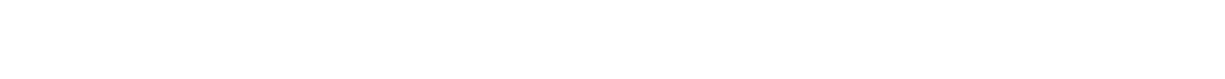 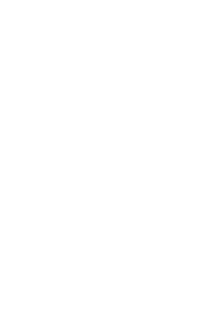 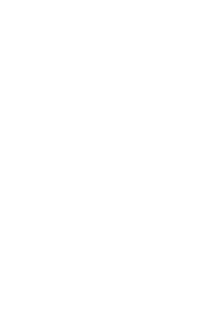 Экологически безопасная, здоровьесберегающая инфраструктура школы  включает: соответствие состояния и содержания здания и помещений школы экологическим требованиям, санитарным и гигиеническим нормам, нормам пожарной безопасности, требованиям охраны здоровья и охраны труда обучающихся; наличие и необходимое оснащение помещений для питания обучающихся, а также для хранения и приготовления пищи; организацию качественного горячего питания обучающихся, в том числе горячих завтраков; оснащённость 	кабинетов, 	физкультурного 	зала, 	спортплощадок необходимым игровым и спортивным оборудованием и инвентарём; наличие помещений для медицинского персонала; наличие необходимого (в расчёте на количество обучающихся) и квалифицированного состава специалистов, обеспечивающих оздоровительную работу с обучающимися (логопеды, учителя физической культуры, психологи, медицинские работники). Ответственность и контроль за реализацию этого направления возлагаются на администрацию школы. Организация учебной и внеурочной деятельности обучающихся, направленная на повышение эффективности учебного процесса, при чередовании обучения и отдыха включает: соблюдение гигиенических норм и требований к организации и объѐму учебной и внеурочной нагрузки (выполнение домашних заданий, занятия в кружках и спортивных секциях) обучающихся на всех этапах обучения; использование методов и методик обучения, адекватных возрастным возможностям и особенностям обучающихся (использование методик, прошедших апробацию); введение любых инноваций в учебный процесс только под контролем специалистов; строгое соблюдение всех требований к использованию технических средств обучения, в том числе компьютеров и аудиовизуальных средств; индивидуализацию обучения, учёт индивидуальных особенностей развития обучающихся: темпа развития и темпа деятельности, обучение по индивидуальным образовательным траекториям; ведение систематической работы с детьми с ослабленным здоровьем и с детьми с ограниченными возможностями здоровья, посещающими специальные медицинские группы под строгим контролем медицинских работников. Эффективность реализации этого направления зависит от деятельности каждого педагога. Наиболее эффективный путь формирования экологической культуры, ценности здоровья, здорового образа жизни — самостоятельная работа обучающихся, направляемая и организуемая взрослыми: учителями, воспитателями, психологами, взрослыми в семье. Самостоятельная работа способствует активной и успешной социализации младшего школьника, развивает способность понимать своѐ состояние, знать способы и варианты рациональной организации режима дня и двигательной активности, питания, правил личной гигиены. Виды учебной деятельности, используемые в урочной и внеурочной деятельности: ролевые игры, проблемно-ценностное и досуговое общение, проектная деятельность, социально- творческая и общественно полезная практика. Формы учебной деятельности, используемые при реализации программы: исследовательская работа во время прогулок, в музее, деятельность классной или школьной газеты по проблемам здоровья или охраны природы, мини-проекты, дискуссионный клуб, ролевые ситуационные игры, практикум-тренинг, спортивные игры, дни здоровья. Организация физкультурно-оздоровительной работы, направленная на обеспечение рациональной организации двигательного режима, нормального физического развития и двигательной подготовленности, повышение адаптивных возможностей организма, сохранение и укрепление здоровья обучающихся и формирование культуры здоровья, включает: полноценную и эффективную работу с обучающимися всех групп здоровья (на уроках физкультуры, в секциях и т. п.); рациональную организацию уроков физической культуры и занятий активно-двигательного характера; организацию занятий по лечебной физкультуре; организацию часа активных движений (динамической паузы) между 3-м и 4м уроками; организацию 	динамических 	перемен, 	физкультминуток на 	уроках, способствующих 	эмоциональной 	разгрузке 	и повышению 	двигательной  активности; организацию работы спортивных секций и создание условий для их эффективного функционирования; регулярное проведение спортивно-оздоровительных мероприятий (дней спорта, соревнований, олимпиад, походов и т. п.). Реализация дополнительных образовательных курсов, направленных на повышение уровня знаний и практических умений обучающихся в области экологической культуры и охраны здоровья, предусматривает: внедрение в систему работы школы дополнительных образовательных курсов, направленных на формирование экологической культуры, здорового и безопасного образа жизни, в качестве отдельных образовательных модулей или компонентов, включённых в учебный процесс; организацию в школе кружков, факультативов по избранной тематике; проведение тематических дней здоровья, интеллектуальных соревнований, конкурсов, праздников и т. п. Работа с родителями (законными представителями) включает: лекции, семинары, консультации, курсы по различным вопросам роста и развития ребѐнка, его здоровья, факторам, положительно и отрицательно влияющим на здоровье детей, и т. п.; приобретение для родителей (законных представителей) необходимой научно-методической литературы; организацию совместной работы педагогов и родителей (законных представителей) по проведению спортивных соревнований, дней здоровья, занятий по профилактике вредных привычек и т. п. Критерии и показатели эффективности деятельности школы В целях получения объективных данных о результатах реализации программы и необходимости её коррекции целесообразно проводить систематический мониторинг. Мониторинг реализации Программы должен включать: аналитические данные об уровне представлений обучающихся о проблемах охраны окружающей среды, своём здоровье, правильном питании, влиянии психотропных веществ на здоровье человека, правилах поведения в школе и вне школы, в том числе на транспорте; отслеживание динамики показателей здоровья обучающихся: общего показателя здоровья, показателей заболеваемости органов зрения и опорно-двигательного аппарата; отслеживание динамики травматизма в образовательном учреждении, в том числе дорожно-транспортного травматизма; отслеживание динамики показателей количества пропусков занятий по болезни; включение в доступный широкой общественности ежегодный отчёт образовательного учреждения обобщённых данных о сформированности у обучающихся представлений об экологической культуре, здоровом и безопасном образе жизни. Критерии эффективной реализации Программы формирования экологической культуры, здорового и безопасного образа жизни обучающихся: высокая рейтинговая оценка деятельности школы по данному направлению в муниципальной или региональной системе образования; отсутствие нареканий к качеству работы школы со стороны органов контроля и надзора, органов управления образованием, родителей (законных представителей) и обучающихся, что является показателем высокого уровня деятельности управленческого звена школы; повышение уровня культуры межличностного общения обучающихся и уровня эмпатии друг к другу; снижение уровня социальной напряжѐнности в детской и подростковой среде; результаты экспресс-диагностики показателей здоровья школьников. Формы работы:интеграция в базовые образовательные дисциплины;проведение часов, дней Здоровья;занятия в кружках;проведение досуговых мероприятий: конкурсов, праздников, викторин, экскурсий и т.д.проведение семинаров, консультаций для родительской общественности;2.5. Программа коррекционной работыОдной из основных функций Федерального государственного образовательного стандарта начального общего образования является реализация права каждого ребёнка на полноценное образование, отвечающее его потребностям и в полной мере использующее возможности его развития. Программа коррекционной работы в соответствии со Стандартом направлена на создание системы комплексной помощи детям с ограниченными возможностями здоровья в освоении основной образовательной программы начального общего образования, коррекцию недостатков в физическом и (или) психическом развитии обучающихся, их социальную адаптацию. Программа коррекционной работы предусматривает создание специальных условий обучения и воспитания, позволяющих учитывать особые образовательные потребности детей с ограниченными возможностями здоровья посредством индивидуализации и дифференциации   образовательного процесса. Программа коррекционной работы предусматривает как вариативные формы получения образования, так и различные варианты специального сопровождения детей с ограниченными возможностями здоровья. Это могут быть формы обучения в общеобразовательном классе или в специальном (коррекционном) классе по общей образовательной программе начального общего образования или по индивидуальной программе, с использованием надомной и (или) дистанционной формы обучения. Варьироваться могут степень участия специалистов сопровождения, а также организационные формы работы. В основе коррекционной работы лежит единство четырех функций: диагностики проблем, информации о проблеме и путях ее решения, консультация на этапе принятия решения и разработка плана решения проблемы, помощь на этапе решения проблемы. Основными принципами содержания программы коррекционной работы в образовательном учреждении являются: соблюдение интересов ребенка; системность; непрерывность; вариативность и рекомендательный характер. Организационно-управленческой формой коррекционного сопровождения является круглый стол, малые педсоветы, в работе которых принимают участие педагоги, медики, педагог-психолог, заместители директора по учебно-воспитательной работе и заместитель директора по воспитательной работе.  Их главная задача:  защита прав интересов ребенка; диагностика по проблемам развития;  выявление детей группы риска, требующих внимания специалистов;  консультирование; разработка 	маршрута 	сопровождения 	всех 	участников образовательного процесса. Система психолого-педагогического сопровождения обучающихся начальной школы позволяет выявить детей, которым необходима определенная коррекционно-развивающая работа. Этих детей можно разделить на 3 группы: гиперактивные  дети; дети с отклонениями в поведении; дети по состоянию общего заболевания . Детей прошедших через психолого-медико-педагогическую комиссию и имеющих справку о задержке психического развития  в школе нет. Программа составлена в соответствии с Законом   Российской  Федерации    «Об   образовании», требованиями    Федерального государственного образовательного стандарта начального общего образования Цель: создание системы психолого-педагогического сопровождения детей с ограниченными возможностями здоровья, «детей группы риска»  (детей с образовательными потребностями и нарушениями эмоционально-волевой сферы) Задачи программы: своевременное выявление детей с трудностями адаптации, обусловленными ограниченными возможностями здоровья; определение особых образовательных потребностей детей с ограниченными возможностями здоровья, детей-инвалидов; определение особенностей организации образовательного процесса для рассматриваемой категории детей в соответствии с индивидуальными особенностями каждого ребёнка, структурой нарушения развития и степенью его выраженности; . создание условий, способствующих освоению детьми с ограниченными возможностями здоровья основной образовательной программы начального общего образования и их интеграции в образовательном учреждении; . осуществление индивидуально ориентированной психолого-медико-педагогической помощи детям с ограниченными возможностями здоровья с учётом особенностей психического и (или) физического развития, индивидуальных возможностей детей (в соответствии с рекомендациями психолого-медико-педагогической комиссии); . разработка и реализация индивидуальных учебных планов, организация индивидуальных и (или) групповых занятий для детей с выраженным нарушением в физическом и (или) психическом развитии; . обеспечение возможности обучения и воспитания по дополнительным образовательным 	программам 	и 	получения 	дополнительных образовательных коррекционных услуг; . реализация системы мероприятий по социальной адаптации детей с ограниченными возможностями здоровья; . оказание консультативной и методической помощи родителям  (законным представителям) детей с ограниченными возможностями здоровья по медицинским, социальным, правовым и другим вопросам. Содержание программы коррекционной работы определяют следующие принципы: — Соблюдение интересов ребёнка  Принцип определяет позицию специалиста, который призван решать проблему ребёнка с максимальной пользой и в интересах ребёнка. — Системность Принцип обеспечивает единство диагностики, коррекции и развития, т. е. системный подход к анализу особенностей развития и коррекции нарушений детей с ограниченными возможностями здоровья, а также всесторонний многоуровневый подход специалистов различного профиля, взаимодействие и согласованность их действий  в решении проблем ребёнка; участие в данном процессе всех участников образовательного процесса. — Непрерывность Принцип гарантирует ребёнку и его родителям (законным представителям) непрерывность помощи до полного решения проблемы или определения подхода к её решению. — Вариативность Принцип предполагает создание вариативных условий для получения образования детьми, имеющими различные недостатки в физическом и (или) психическом развитии. -Рекомендательный характер оказания помощи Принцип обеспечивает соблюдение гарантированных законодательством прав родителей (законных представителей) детей с ограниченными возможностями здоровья.    Направления работы Программа коррекционной работы на ступени начального общего образования включает в себя взаимосвязанные направления. Данные направления отражают её основное содержание: диагностическая работа обеспечивает своевременное выявление детей с ограниченными возможностями здоровья, проведение их комплексного обследования и подготовку рекомендаций по оказанию им психолого-медико-педагогической помощи в условиях образовательного учреждения; коррекционно-развивающая работа обеспечивает своевременную специализированную помощь в освоении содержания образования и коррекцию недостатков в физическом и (или) психическом развитии детей с ограниченными возможностями здоровья в условиях общеобразовательного учреждения; способствует формированию универсальных учебных действий у обучающихся (личностных, регулятивных, познавательных, коммуникативных); консультативная работа обеспечивает непрерывность специального сопровождения детей с ограниченными возможностями здоровья и их семей по вопросам реализации дифференцированных психолого-педагогических условий обучения, воспитания, коррекции, развития и социализации обучающихся; информационно-просветительская работа направлена на разъяснительную деятельность по вопросам, связанным с особенностями образовательного процесса для данной категории детей, со всеми участниками образовательного процесса — обучающимися (как имеющими, так и не имеющими недостатки в развитии), их родителями (законными представителями), педагогическими работниками. Характеристика содержания Диагностическая работа включает: своевременное выявление детей, нуждающихся в специализированной помощи; раннюю (с первых дней пребывания ребѐнка в образовательном учреждении) диагностику отклонений в развитии и анализ причин трудностей адаптации; комплексный сбор сведений о ребѐнке на основании диагностической информации    от специалистов разного профиля; определение уровня актуального и зоны ближайшего развития обучающегося с ограниченными возможностями здоровья, выявление его резервных возможностей; изучение развития эмоционально-волевой сферы и личностных особенностей обучающихся; изучение социальной ситуации развития и условий семейного воспитания ребёнка; изучение адаптивных возможностей и уровня социализации ребёнка с ограниченными возможностями здоровья; системный разносторонний контроль специалистов за уровнем и динамикой развития ребёнка; анализ 	успешности 	коррекционно-развивающей 	работы. Коррекционно-развивающая работа включает: выбор оптимальных для развития ребёнка с ограниченными возможностями здоровья коррекционных программ/методик, методов и приѐмов обучения в соответствии с его особыми образовательными потребностями; организацию и проведение специалистами индивидуальных и групповых коррекционно-развивающих занятий, необходимых для преодоления нарушений развития и трудностей обучения; системное воздействие на учебно-познавательную деятельность ребёнка в динамике образовательного процесса, направленное на формирование универсальных учебных действий и коррекцию отклонений в развитии; коррекцию и развитие высших психических функций; развитие эмоционально-волевой и личностной сфер ребёнка и психо- коррекцию его поведения; социальную защиту ребёнка в случаях неблагоприятных условий жизни при психотравмирующих обстоятельствах. Консультативная работа включает: выработку совместных обоснованных рекомендаций по основным направлениям работы с обучающимся с ограниченными возможностями здоровья, единых для всех участников образовательного процесса; консультирование специалистами педагогов по выбору индивидуально-ориентированных методов и приёмов работы с обучающимся с ограниченными возможностями здоровья; консультативную помощь семье в вопросах выбора стратегии воспитания и приёмов коррекционного обучения ребёнка с ограниченными возможностями здоровья. Информационно-просветительская работа предусматривает: различные формы просветительской деятельности (лекции, беседы, информационные стенды, печатные материалы), направленные на разъяснение участникам образовательного процесса – обучающимся (как имеющим, так и не имеющим недостатки в развитии), их родителям (законным представителям), педагогическим работникам, — вопросов, связанных с особенностями образовательного процесса и сопровождения детей с ограниченными возможностями здоровья; проведение тематических выступлений для педагогов и родителей по разъяснению 	индивидуально-типологических 	особенностей 	различных категорий детей с ограниченными возможностями здоровья.Направления коррекционной работыДиагностический модульЦель: выявление характера и интенсивности трудностей развития детей с ограниченными возможностями здоровья, проведение их комплексного обследования и подготовку рекомендаций по оказанию им психолого -медико-педагогической помощи. Коррекционно-развивающий модуль         Психологическая коррекция – это совокупность психологических приёмов, используемых для корректировки в сфере психологического здоровья ребенка или взрослого. То есть под коррекцией понимается работа с психически здоровыми людьми, что является очень существенным. Большинство специалистов подчеркивают принципиальное различие коррекционной и развивающей работы: коррекция имеет дело с уже сформированными чертами и направлена на их исправление, а развитие формирует отсутствующие или недостаточно развитые психологические качества. Цель: содействие преодолению дезадаптивных периодов в жизни обучающихся, коррекция межличностных отношений в классе, обеспечение своевременной специализированной помощи в освоении содержания образования и коррекции недостатков в познавательной и эмоционально-личностной сфере детей с ограниченными возможностями здоровья. Консультативный модуль Цель: обеспечение непрерывности специального индивидуального сопровождения детей с ограниченными возможностями здоровья и их семей по вопросам реализации дифференцированных психолого-педагогических условий обучения, воспитания; коррекции, развития и социализации обучающихся Информационно – просветительский модуль Цель: организация информационно-просветительской деятельности по вопросам инклюзивного образования со всеми участниками образовательного процесса Этапы реализации программы Коррекционная работа реализуется поэтапно. Последовательность этапов и их адресность создают необходимые предпосылки для устранения дезорганизующих факторов. Первый этап - этап сбора и анализа информации (информационно-аналитическая деятельность). Результатом данного этапа является оценка контингента обучающихся для учёта особенностей развития детей, определения специфики и их особых образовательных потребностей; оценка образовательной среды с целью соответствия требованиям программно-методического обеспечения, материально-технической и кадровой базы учреждения.  Второй этап- планирования, организации, координации (организационно-исполнительская деятельность). Результатом работы является особым образом организованный образовательный процесс, имеющий коррекционно-развивающую направленность и процесс специального сопровождения детей с ограниченными возможностями здоровья при специально созданных (вариативных) условиях обучения, воспитания, развития, социализации   рассматриваемой категории детей. Третий этап- этап диагностики коррекционно-развивающей образовательной среды (контрольно-диагностическая деятельность). Результатом является констатация соответствия созданных условий и выбранных коррекционно-развивающих и образовательных программ особым образовательным потребностям ребёнка. Четвертый этап -этап регуляции и корректировки (регулятивно-корректировочная деятельность). Результатом является внесение необходимых изменений в образовательный процесс и процесс сопровождения детей с ограниченными возможностями здоровья, корректировка условий и форм обучения, методов и приёмов работы.       На всех перечисленных этапах психолог выступает в роли консультанта.  На каждого обучающегося с девиантным поведением  заполняется карта.  Механизм реализации программы Одним из основных механизмов реализации коррекционной работы является оптимально выстроенное взаимодействие специалистов образовательного учреждения, обеспечивающее системное сопровождение детей с ограниченными возможностями здоровья специалистами различного профиля в образовательном процессе. Такое взаимодействие включает: комплексность в определении и решении проблем ребёнка, предоставлении ему квалифицированной помощи специалистов разного профиля; многоаспектный анализ личностного и познавательного развития ребѐнка; составление комплексных индивидуальных программ общего развития и коррекции отдельных сторон учебно-познавательной, речевой, эмоциональной-волевой и личностной сфер ребёнка. Консолидация усилий разных специалистов в области психологии, педагогики, медицины, социальной работы позволит обеспечить систему комплексного психолого- медико-педагогического сопровождения и эффективно решать проблемы ребёнка. Наиболее распространённые и действенные формы организованного взаимодействия специалистов на современном этапе — это консилиумы и службы сопровождения образовательного учреждения, которые предоставляют многопрофильную помощь ребѐнку и его родителям (законным представителям), а также образовательному учреждению в решении вопросов, связанных с адаптацией, обучением, воспитанием, развитием, социализацией детей с ограниченными возможностями здоровья. В качестве ещё одного механизма реализации коррекционной работы следует обозначить социальное партнёрство, которое предполагает профессиональное взаимодействие образовательного учреждения с внешними ресурсами (организациями различных ведомств, общественными организациями и другими институтами общества). Социальное партнёрство включает: сотрудничество с учреждениями образования и другими ведомствами по вопросам преемственности обучения, развития и адаптации, социализации, здоровьесбережения детей с ограниченными возможностями здоровья; сотрудничество со средствами массовой информации, а также с негосударственными структурами, прежде всего с общественными объединениями инвалидов, организациями родителей детей с ограниченными возможностями здоровья; сотрудничество с родительской общественностью. Условия реализации программы: 1.Психолого-педагогическое обеспечение: обеспечение дифференцированных условий (оптимальный режим учебных нагрузок, вариативные формы получения образования и специализированной помощи) в соответствии с рекомендациями психолого -медико-педагогической комиссии; обеспечение психолого-педагогических условий (коррекционная направленность учебно-воспитательного процесса; учёт индивидуальных особенностей ребёнка; соблюдение комфортного психоэмоционального режима; использование современных педагогических технологий, в том числе информационных, компьютерных для оптимизации образовательного процесса, повышения его эффективности, доступности); обеспечение специализированных условий (выдвижение комплекса специальных задач обучения, ориентированных на особые образовательные потребности обучающихся с ограниченными возможностями здоровья; введение в содержание обучения специальных разделов, направленных на решение задач развития ребѐнка, отсутствующих в содержании образования нормально развивающегося сверстника; использование специальных методов, приѐмов, средств обучения, специализированных образовательных и коррекционных программ, ориентированных на особые образовательные потребности детей; дифференцированное и индивидуализированное обучение с учётом специфики нарушения развития ребёнка; комплексное воздействие на обучающегося, осуществляемое на индивидуальных и групповых коррекционных занятиях); обеспечение здоровьесберегающих условий (оздоровительный и охранительный режим, укрепление физического и психического здоровья, профилактика физических, умственных и психологических перегрузок обучающихся, соблюдение санитарно-гигиенических правил и норм); обеспечение участия всех детей с ограниченными возможностями здоровья, независимо от степени выраженности нарушений их развития, вместе с нормально развивающимися детьми в проведении воспитательных, культурно-развлекательных, спортивно-оздоровительных и иных досуговых мероприятий; развитие системы обучения и воспитания детей, имеющих сложные нарушения психического и (или) физического развития. 2.Программно-методическое обеспечение При организации работы по данному направлению  МБОУ гимназия  № 25  руководствуется разработанными на федеральном уровне методическими рекомендациями, учитывающими специфику образовательного и реабилитационного процесса для таких детей. Специальные (коррекционные) образовательные учреждения могут выполнять функции учебно-методических центров, обеспечивающих оказание методической помощи педагогическим работникам образовательных учреждений общего типа, консультативной и психолого-педагогической помощи обучающимся и их родителям (законным представителям). В случаях обучения детей с выраженными нарушениями психического и (или) физического развития по индивидуальному учебному плану целесообразным является использование специальных (коррекционных) образовательных программ, учебников и учебных пособий для специальных (коррекционных) образовательных учреждений (соответствующего вида), в том числе цифровых образовательных ресурсов. 3.Кадровое обеспечение Важным моментом реализации программы коррекционной работы является кадровое обеспечение. Коррекционная работа  осуществляется специалистами соответствующей квалификации, имеющими специализированное образование:      педагог- психолог, врач и медсестра4.Материально-техническое обеспечение Материально-техническая база школы позволяет обеспечить адаптивную и коррекционно-развивающую среду. Имеется специально-оборудованный кабинет психолога, кабинет для проведения  коррекционных занятий с гиперактивными детьми,   комната эмоциональной разгрузки, малый спортивный зал. 5.Информационное обеспечение В школе создана информационная среда, позволяющая осуществлять дистанционную форму обучения детей с использованием современных информационно- коммуникационных технологий. Особенности изучения программ отдельных учебных предметов В 	курсе «Математика» созданию 	психологически 	комфортной образовательной среды способствует содержание заданий, которое подобрано так, чтобы поддерживать у учащихся позитивное отношение к занятиям математикой и желание включаться в учебный процесс по математике в зоне своего ближайшего развития. С этой целью используются следующие педагогически приемы: включение в учебное содержание заданий, выполнение которых дает детям положительный эмоциональный заряд (разгадывание ребусов, решение занимательных задач, игровые ситуации и соревнования, расшифровка слов, построение изображений после вычислений и т.д.);  включение заданий, содержание которых вызывает у учащихся интерес;  разнообразие видов деятельности, выполняемых учеником на уроке;  учет гендерных особенностей психологического развития детей;  оптимизация количества выполняемых заданий и осваиваемых при этом операций.      По мере освоения учащимися нормы учебной деятельности, понимания и принятия ими на личностно значимом уровне социальной роли «ученика» внешние мотивы сменяются внутренними, и у учащихся формируется устойчивая учебно-познавательная мотивация и готовность к саморазвитию       В курсе «Русский язык» осознанию учащимися своей новой социальной роли – «ученик» – способствуют «сквозные персонажи» учебников, которые показывают практическую значимость изучения каждого из разделов языка, объясняют теоретический материал, знакомят с новыми правилами, помогают учащимся разобраться в материале и вместе со школьниками выполняют разнообразные задания (не всегда корректно, поэтому им требуется помощь), побуждая ученика к деятельности.  В курсе «Окружающий мир»  темы учебника подвигают ребенка размышлять о роли школы в его жизни, осваивать правила поведения в школе, общаться и сотрудничать с учителем и одноклассниками. Вопросы и задания рубрик фокусируют внимание детей на личностно значимых для них вопросах. Учитывая психологические и возрастные особенности младших школьников, их различные учебные возможности, в учебниках предметных линий комплекса представлены разнообразные упражнения, задачи и задания, обучающие игры, ребусы, загадки, которые сопровождаются красочными иллюстрациями, способствующими повышению мотивации обучающихся, что является залогом успеха в преодолении затруднений учащихся в учебной деятельности, учитывающими переход детей младшего школьного возраста от игровой деятельности  к учебной.    Овладение навыками адаптации учащихся к социуму  На уроках  педагоги имеют возможность развивать мнение ребенка воспринимать ситуации затруднения как сигнал для активного поиска способов и средств их преодоления, а не как повод для тревоги и огорчения. Знание алгоритмов эффективного разрешения проблем и пережитый опыт многократного успешного их применения в ходе уроков создает условия для формирования у учащихся способности осуществлять верный выбор стратегии поведения и преодоления возникших трудностей. Систематическое обсуждение различных вариантов решения поставленных задач способствует развитию навыков адаптации к изменяющемуся миру, умению действовать самостоятельно.        В курсе «Математика» организуется системное освоение учащимися всего комплекса организационно-рефлексивных общеучебных действий, входящих в структуру учебной деятельности. И, таким образом, данный курс становится площадкой, на которой у учащихся в процессе изучения математики формируются адаптационные механизмы продуктивного поведения и действия в любых проблемных ситуациях, требующих изменения себя и окружающей действительности.       В курсе «Русский язык» формируется и развивается умение эффективно общаться. Общение рассматривается как предмет обучения, как организационная форма обучения (парная и групповая работа), как система межличностных отношений (освоение позитивного стиля общения). Коммуникативный принцип построения учебников позволяет формировать представление о ситуации общения, целях и результатах общения собеседников; закреплять полученные умения при работе со словом, предложением и текстом в разнообразных ситуациях, которые могут возникнуть в жизни.      В курсах «Литературное чтение» и «Иностранные языки» при формировании норм и правил произношения, использования слов в речи также обращается внимание на развитие этих норм во времени.      Курс «Основы православной религии» формирует у младших школьников понимание значения нравственных норм и ценностей для достойной жизни личности, семьи, общества, способы нравственного поведения в различных жизненных ситуациях, что помогает школьникам в отношениях со сверстниками и взрослыми выбирать позицию, основанную на нормах нравственности.  Психолого – медико - педагогическое сопровождение школьников, имеющих проблемы в обучении       В школе  работает психолог. Они выполняют следующие должностные обязанности: осуществляют профессиональную деятельность, направленную на сохранение психического, соматического и социального благополучия обучающихся в процессе воспитания и обучения; содействуют охране прав обучающихся в соответствии с Конвенцией о правах ребенка и законодательством Российской Федерации; способствуют гармонизации социальной сферы школы и осуществляют превентивные мероприятия по профилактике возникновения социальной дезадаптации; определяют факторы, препятствующие развитию личности обучающихся, и принимают меры по оказанию им  различного вида психологической помощи (психо -коррекционной, реабилитационной и консультативной); оказывают помощь обучающимся, родителям (законным представителям), педагогическому коллективу в решении конкретных психолого-педагогических проблем; проводят психологическую диагностику; используя современные образовательные технологии, включая информационные, а также цифровые образовательные ресурсы; проводят диагностическую, психо -коррекционную реабилитационную, консультативную работу, опираясь на достижения в области педагогической и психологической наук, возрастной психологии и школьной гигиены, а также современных информационных технологий; способствуют развитию у обучающихся, воспитанников готовности к ориентации в различных ситуациях жизненного и профессионального самоопределения; Основными направлениями деятельности психологов являются: психолого-педагогическое сопровождение образовательного и воспитательного процесса в школе; профилактика возникновения социальной дезадаптации; оказание психологической, коррекционной помощи обучающимся и другим участникам образовательного процесса.  Развитие творческого потенциала учащихся (одаренных детей)       Развитие творческого потенциала учащихся начальной школы осуществляется в рамках урочной и внеурочной деятельности.  Использование на уроках развивающего обучения позволяет организовать системное освоение учащимися общего способа решения проблем творческого и поискового характера на основе метода рефлексивной самоорганизации. Приобретение детьми опыта построения общего способа действий и освоение метода рефлексивной самоорганизации создает условия для формирования способности к решению проблем творческого и поискового характера. Для учащихся предлагается система заданий творческого и поискового характера, направленных на развитие у учащихся творческих способностей и интеллектуальных мыслительных операций, формулируются проблемные вопросы, учебные задачи или создаются проблемные ситуации.       В курсе «Математика» в ходе всех уроков учащиеся вначале приобретают опыт построения общего способа математических действий, а затем на основе этого опыта осваивают и системно применяют в своей практике метод рефлексивной самоорганизации, вооружающий их общим способом решения проблем творческого и поискового характера. В ходе решения таких заданий учащиеся приобретают опыт использования таких общенаучных методов решения исследовательских проблем, как метод перебора, метод проб и ошибок и др.    В курсе «Обучение грамоте»   введены задания на поиск способов, средств, выражения, обозначения, оформления и передачи информации в устной речи. В курсе «Русский язык» введены задания, в которых рассматриваются проблемные ситуации и используются поисковые методы. Созданию самостоятельных творческих речевых произведений посвящена специальная рубрика учебников с 1 по 4 класс. Как правило, созданию детьми собственных речевых произведений предшествует анализ подобных языковых и речевых явлений, встречающихся у мастеров слова. В учебниках используются разнообразные виды заданий: сочинение о волшебнице-орфографии, составление диктантов, восстановление стихотворного текста, объяснение «детских неологизмов», сочинение на выбранную тему, объяснение «необычных» слов с опорой на их звучание, составление слова по «математическим формулам», сочинение считалок и веселых стишков, составление и разгадывание ребусов, составление описаний и рассказов по рисункам и по заданной теме, написание сказки о знаках препинания, написание стихотворения с необычными именами.        В курсе «Изобразительное искусство» предполагается освоение следующих способов решения проблем творческого и поискового характера: вариативность и импровизация в организации самостоятельной поисковой деятельности учащихся: выбор темы, проведение дискуссий, диалогов; вариативность задания по композиции: в натюрморте, пейзаже, сюжетной композиции; широкий выбор тематики и технологии выполнения эскиза изделия по мотивам орнаментального искусства с учётом национально-регионального компонента.        В курсе «Окружающий мир», в процессе работы над темами учащиеся выдвигают предположения, обсуждают их, находят с помощью иллюстраций учебника, в Приложении, в дополнительных и вспомогательных источниках, словарях, путеводителях и т.п.) необходимую информацию, производят сопоставления, обращаясь к соответствующему материалу своего края, делают умозаключения, сравнивают их с выводом в конце текста. Проблемы творческого и поискового характера решаются также при работе над учебными проектами, предлагаемыми в рабочих тетрадях.  Во внеурочной работе организуются творческие конкурсы, предметные олимпиады. В школе сложилась своя система по работе с одарёнными детьми. Многие мероприятия стали уже традиционными: всероссийский конкурс «Русский медвежонок – языкознание для всех»; международная игра «Кенгуру»; - школьные олимпиады по предметам;  конкурс «Золотое Руно»школьная декада знаний; всероссийский конкурс «Человек и природа» конкурс «Пегас»Развитие потенциала учащихся с ограниченными возможностями. Программа коррекционной работы на ступени начального общего образования включает в себя взаимосвязанные модули (направления). Данные модули отражают её основное содержание: диагностическая работа обеспечивает своевременное выявление детей с ограниченными возможностями здоровья, проведение их комплексного обследования и подготовку рекомендаций по оказанию им психолого-медико-педагогической помощи в условиях образовательного учреждения; коррекционно-развивающая работа обеспечивает своевременную специализированную помощь в освоении содержания образования и коррекцию недостатков в физическом и (или) психическом развитии детей с ограниченными возможностями здоровья в условиях общеобразовательного учреждения; способствует формированию универсальных учебных действий обучающихся (личностных, регулятивных, познавательных, коммуникативных); консультативная работа обеспечивает непрерывность специального сопровождения детей с ограниченными возможностями здоровья и их семей по вопросам реализации дифференцированных психолого-педагогических условий обучения, воспитания, коррекции, развития и социализации обучающихся; информационно-просветительская работа направлена на разъяснительную деятельность по вопросам, связанным с особенностями образовательного процесса для данной категории детей, со всеми участниками образовательного процесса — обучающимися (как имеющими, так и не имеющими недостатки в развитии), их родителями (законными представителями), педагогическими работниками. Ожидаемые результаты коррекционно-развивающей  программы:  -своевременное выявление обучающихся «группы риска» и «одаренных детей»; - положительная динамика результатов коррекционно-развивающей работы обучающихся «группы риска" и «одаренных детей»; положительная динамика качественной успеваемости обучающихся.  III. Организационный раздел          3.1.Учебный план начального общего  образования  Пояснительная записка к учебному плану 2015-2016  учебного года    1 – 4 классов        Учебный план МБОУ гимназии № 25– нормативный документ, определяющий общий объём нагрузки и максимальный объем аудиторной нагрузки обучающихся, состав и структуру обязательных предметных областей. Учебный план распределяет учебное время, отводимое на освоение содержания образования по классам и учебным предметам, ориентирован на освоение учебных программ начального общего образования. Нормативная база учебного плана: Закон РФ «Об образовании» от 10.07.1992    № 3266-1(ст.9, 13,14,15,32) с изменениями и дополнениями; СанПиН 2.4.2.2821-10 «Санитарно-эпидемиологические требования к условиям и организации обучения в общеобразовательных учреждениях» (утверждены Постановлением Главного государственного санитарного врача Российской Федерации от 29 декабря 2010 года № 189, зарегистрированы в Минюсте РФ 3 марта 2011г. №19993); Об утверждении и введении в действие федерального образовательного стандарта начального общего образования (Приказ Минобрнауки России от 06.10.2009 № 373, зарегистрированный Минюстом России 22.12.2009 № 17785); Примерная основная образовательная программа начальной школы (раздел «Базисный учебный план начального общего образования»); О внесении изменений в ФГОС начального общего образования, утвержденный приказом МО РФ от 06.10.2009 № 373 (Приказ Минобрнауки России от 26.11.2010 № 1241, зарегистрированный в Минюсте России от 04.02.2011 № 19707); Рекомендации по организации обучения в первом классе четырѐхлетней начальной школы (Письмо МО РФ № 408/13-13 от 20.04.2001); Об организации обучения в первом классе четырѐхлетней начальной школы (Письмо МО РФ № 202/11-13 от 25.09.2000); О недопустимости перегрузок обучающихся в начальной школе (Письмо МО РФ № 202/11-13 от 20.02.1999); Контроль и оценка результатов обучения в начальной школе (Письмо МО РФ № 1561/14-15 от 19.11.1998); Система оценивания учебных достижений в условиях безотметочного обучения (Письмо МО РФ № 13-51-120/13 от 03.06.2003); Рекомендации по использованию компьютеров в начальной школе (Письмо МО РФ и НИИ гигиены и охраны здоровья детей и подростков РАМ № 199/13 от 28.03.2002); О введении иностранного языка во 2-х классах начальной школы (Приложение к письму МО РФ № 957/13-13 от 17.02.2001); Устав МБОУ гимназия № 25 г. Краснодар      Учебный план реализуется через основную образовательную программу системы УМК «Перспективная начальная школа» и системы развивающего обучения Л. В. Занкова и Д.Б.Эльконина- В.В.Давыдова Режим работы образовательного учреждения В соответствии с Уставом МБОУ гимназия № 25 г. Краснодар: продолжительность учебного года для 1-го класса – 33 учебных недели, для 2-4 классов – 34 учебные недели; продолжительность учебной недели: 1-4 классы – 5-дневная; продолжительность урока составляет: в 1классе – 35 минут  с использованием «ступенчатого» режима обучения в первом полугодии (сентябре – октябре:  по 3 урока в день, остальное время заполняется целевыми прогулками, экскурсиями, развивающими играми, физкультурными занятиями (на основании приказа департамента образования и науки Краснодарского края от 05.03.2011 г. № 767/1 « О введении в действие федерального образовательного стандарта начального общего образования в общеобразовательных учреждениях Краснодарского края в 2011 году», постановления Главного государственного санитарного врача Российской Федерации от 29.12.2010 года № 189 «Об утверждении СанПиН 2.4.2.2821-10 «Санитарно-эпидемиологические требования к условиям и организации обучения в общеобразовательных учреждениях», «Об особенностях организации внеурочной деятельности в классах  общеобразовательных  учреждений, реализующих ФГОС начального общего  образования, письма министерства образования и науки от 27.09.2012 № 47-148000/12-14»),  ноябре – декабре – по 4 урока по 35 минут каждый; январе – мае - по 4 урока по 45 минут каждый), в середине учебного дня проводится динамическая пауза продолжительностью не менее 40 минут; во 2 – 4-х классах уроки проводятся     по 40 минут.          Продолжительность каникул в течение учебного года составляет не менее 30 календарных дней, летом - не менее восьми недель. Для обучающихся в первом классе устанавливаются в течение года дополнительные недельные каникулы.      Учебный план МБОУ гимназии № 25 обеспечивает решение важнейших целей современного начального образования: · формирование гражданской идентичности обучающихся; · приобщение их к общекультурным и национальным ценностям, информационным технологиям; · формирование здорового образа жизни, элементарных правил поведения в экстремальных ситуациях; · личностное развитие обучающихся в соответствии с их индивидуальностью; · готовность к продолжению образования в основной школе.      Обязательная часть учебного плана отражает содержание начального образования и представлена следующим образом (материалы таблицы соответствуют приказу Министерства Образования и науки РФ № 373             от 6 октября 2009 года «Об утверждении и введении в действие Федерального государственного образовательного стандарта начального общего образования»):       Обязательная часть представлена учебными предметами: русский язык, литературное чтение, иностранный язык (английский), математика, окружающий мир, музыка, изобразительное искусство, технология, физическая культура. Учебный предмет «Русский язык» изучается в 1-3 классах по 5 часов в неделю (в 1 классе 165 часов в год, во 2-3 классах по 170 часов в год в каждом классе) в 4 классе в 1 п/г – 4 часа, во 2 п/г - 5 часов в неделю (всего 153 часа в год)Учебный предмет «Литературное чтение» изучается в 1- 4 классах по 4 часа в неделю (в 1 классе 132 часа в год, во 2-3 классах по 136 часов в год в каждом классе), в 4 классе в 1 п/г 4 часа, во 2 п/г  -  3 часа в неделю (всего 119 часов в год)Учебный предмет «Иностранный язык (английский)» изучается во 2-3-4 классах по 2 часа в неделю (68 часов в год в каждом классе). Учебный предмет «Математика» изучается в 1-4 классах по 4 часа в неделю (в 1 классе 132 часа в год, в 2-4 классах по 136 часов в год в каждом классе) Учебный предмет «Окружающий мир» изучается в 1-4 классах по 1 часу в неделю (в 1 классе - 33 часа в год, во 2-4 классах по 34 часа в год в каждом классе). Учебный предмет «Основы духовно-нравственной культуры народов России» изучается с 4 класса, 34 часа в год.Учебный предмет «Музыка» изучается в 1-4 классах по 1 часу в неделю (в 1 классе - 33 часа в год, в 2-4 классах по 34 часа в год в каждом классе). Учебный предмет «Изобразительное искусство» изучается в 1-4 классах по 1 часу в неделю (в 1 классе - 33 часа в год, в 2-4 классах по 34 часа в год в каждом классе). Учебный предмет «Технология» изучается в 1-4 классах по 1 часу в неделю (в 1 классе - 33 часа в год, в 2-4  классах по 34 часа в год в каждом классе). Учебный предмет «Физическая культура» изучается в 1-4 классах по 3 часа в неделю (в 1 классе 99 часов в год, в 2-4 классах по 102 часа физической культуры   в год в каждом классе).       В целях реализации содержания образования в рамках безопасности жизнедеятельности на ступени начального общего образования, содержание курса при 5-дневной учебной неделе интегрируется с предметным содержанием дисциплин (литературное чтение, окружающий мир, технология, изобразительное искусство, физическая культура, математика). Предельно допустимая аудиторная учебная нагрузка обучающихся  не превышает допустимую при 5-дневной учебной неделе. Таблица-сетка часов учебного плана  МБОУ гимназии № 25 для 1-4-х классов,реализующих ФГОС НОО	 2015–2016 учебный годПлан внеурочной деятельности План внеурочной деятельности    МБОУ  гимназии   № 25 муниципального образования город  Краснодар  разработан на основе следующих нормативно- правовых документов:Закона РФ «Об образовании», Федерального государственного образовательного стандарта начального общего образования приказа  Министерства образования и науки Российской Федерации от 6 октября 2009г. № 373 "Об утверждении и введении в действие федерального государственного образовательного стандарта начального общего образования"; приказа Министерства образования и науки Российской Федерации от 26.11.2010 № 1241 "О внесении изменений в федеральный государственный образовательный стандарт начального общего образования, утвержденный приказом Министерства образования и науки Российской Федерации от 6 октября . № 373"; приказа Министерства образования и науки Российской Федерации от 22 сентября 2011г.  № 2357 "О внесении изменений в федеральный государственный образовательный стандарт начального общего образования, утвержденный приказом Министерства образования и науки Российской Федерации от 6 октября . № 373"; Постановления Главного государственного санитарного врача РФ от 29.12.2010  №189  об утверждении СанПиН 2.4.2.2821-10 «Санитарно-эпидемиологические требования к условиям и организации обучения в общеобразовательных  учреждениях»Письма Департамента общего образования Минобрнауки России от 12 мая 2011года № 03-296 «Об организации внеурочной деятельности при введении федерального государственного образовательного стандарта  общего образования»Приказа Департамента образования и науки Краснодарского края от 05.03.2011 № 767/1	«О введении в действие федерального государственного образовательного стандарта начального общего образования в общеобразовательных учреждениях Краснодарского края в 2011 году»Письма департамента образования и науки  Краснодарского края от                      25.01.2012 № 47-786/12-14 «О содержательных и организационных особенностях внеурочной деятельности в рамках реализации ФГОС НОО»Письма департамента образования и науки  Краснодарского края от 14.09.2011 № 47-14163/11-14 «Об особенностях организации внеурочной деятельности в классах общеобразовательных учреждений, реализующих  федеральный государственный образовательный стандарт начального общего  образования»Пояснительная записка        Приоритетом современного образования, гарантирующим его высокое качество, 	становится 	обучение, 	ориентированное 	на  саморазвитие 	и самореализацию личности. На смену идеологии «образование преподавание»  пришло «образование - созидание», когда личность ученика становится центром внимания педагога.       Современное общество формирует новую систему ценностей, в которой обладание знаниями является необходимым, но далеко не достаточным результатом образования. Оно нуждается в человеке, способном мыслить самостоятельно, быть готовым как к индивидуальному, так и к коллективному труду, осознавать последствия своих поступков для себя, для других людей и для окружающего мира.       Приоритетным направлением ФГОС второго поколения является развитие потенциала личности. В свою очередь, для реализации нового образовательного стандарта необходима специально организованная деятельность по его введению в образовательную практику, создание системы научно-методического сопровождения, повышения квалификации и подготовки педагогических кадров.        Внеурочная деятельность является составной частью учебно-воспитательного процесса и одной из форм организации свободного времени учащихся. Внеурочная деятельность понимается сегодня преимущественно как деятельность, организуемая во внеурочное время для удовлетворения потребностей учащихся в содержательном досуге, их участии в самоуправлении и общественно полезной деятельности. В настоящее время в связи с переходом на новые стандарты второго поколения происходит совершенствование внеурочной деятельности.      Настоящая программа создает условия для социального, культурного и профессионального самоопределения, творческой самореализации личности ребёнка, её интеграции в системе мировой и отечественной культур.        Программа педагогически целесообразна, так как способствует более разностороннему раскрытию индивидуальных способностей ребенка, которые не всегда удаётся рассмотреть на уроке, развитию у детей интереса к различным видам деятельности, желанию активно участвовать в продуктивной, одобряемой обществом деятельности, умению самостоятельно организовать своё свободное время. Каждый вид внеклассной деятельности: творческой, познавательной, спортивной, трудовой, игровой – обогащает опыт коллективного взаимодействия школьников в определённом аспекте, что в своей совокупности даёт большой воспитательный эффект.       Воспитание является одним из важнейших компонентов образования в интересах человека, общества, государства. 3. Цели и задачи      Основными задачами воспитания на современном этапе развития нашего общества являются: формирование у обучающихся гражданской ответственности и правового самосознания, духовности и культуры, инициативности, самостоятельности, способности к успешной социализации в обществе.        Правильно организованная система внеурочной деятельности представляет собой ту сферу, в условиях которой можно максимально развить или сформировать познавательные потребности и способности каждого учащегося, которая обеспечит воспитание свободной личности. Воспитание детей происходит в любой момент их деятельности. Однако наиболее продуктивно это воспитание осуществлять в свободное от обучения время.        Часы, отводимые на внеурочную деятельность, используются по желанию учащихся и направлены на реализацию различных форм ее организации, отличных от урочной системы обучения. Занятия проводятся в форме экскурсий, кружков, секций, круглых столов, конференций, диспутов, КВНов, викторин, праздничных мероприятий, классных часов, школьных научных обществ, олимпиад, соревнований, поисковых и научных исследований и т.д. Посещая кружки и секции, учащиеся прекрасно адаптируются в среде сверстников, благодаря индивидуальной работе руководителя, глубже изучается материал. На занятиях руководители стараются раскрыть у учащихся такие способности, как организаторские, творческие, музыкальные, что играет немаловажную роль в духовном развитии подростков.       Внеурочные занятия должны направлять свою деятельность на каждого ученика, чтобы он мог ощутить свою уникальность и востребованность.       Занятия могут проводиться не только учителями общеобразовательных учреждений, но и педагогами учреждений дополнительного образования.       Часы, отведенные на внеурочную деятельность, не учитываются при определении обязательной допустимой нагрузки учащихся, но являются обязательными для финансирования.           В процессе формирования личности, воспитание как целостное воздействие на человека играет определённую роль, так как именно посредством его в сознании и поведении детей формируются основные социальные, нравственные и культурные ценности, которыми руководствуется общество в своей жизнедеятельности. Поэтому от эффективности системы воспитания зависит, в конечном счёте, состояние общественного сознания и общественной жизни.          Воспитательная парадигма школы требует от педагогического коллектива максимального содействия развитию потенциальных возможностей личности ребѐнка, способности к творческой мысли, стремящемуся к духовному самосовершенствованию, независимости, обладающей чувством собственного достоинства, умеющей принимать рациональные решения и нести ответственность за свои поступки. Приоритетным направлением ФГОС второго поколения является развитие потенциала личности. В свою очередь, для реализации нового образовательного стандарта необходима специально организованная деятельность по его введению в образовательную практику, создание системы научно-методического сопровождения, повышения квалификации и подготовки педагогических кадров.       Разработанная система мероприятий позволит создать условия для организации внеурочной деятельности в соответствии с требованиями внедрения ФГОС начального образования в МБОУ гимназии № 25 г. Краснодара.       Цель программы: создание условий для организации успешной реализации внеурочной деятельности согласно разработанной и утвержденной модели.  Задачи программы: привести в соответствие требованиям ФГОС нормативно-правовую базу ОУ;  создать модель воспитательного пространства, адаптированного для внедрения новых стандартов;  изучить социальный заказ и на базе этого согласовать потребности социума и возможности школы;  организовать методическое сопровождение педагогов, внедряющих ФГОС через проведение семинаров (аналитических, проектных, методических), курсовую подготовку;  информировать участников образовательного процесса по ключевым позициям подготовки к введению ФГОС        Школа работает по трѐм уровням результатов внеучебной деятельности школьников: 1-й уровень – школьник знает и понимает общественную жизнь; 2-й уровень – школьник ценит общественную жизнь; 3-й уровень – школьник самостоятельно действует в общественной жизни. Внеурочная 	деятельность 	направлена 	на 	развитие 	воспитательных результатов:  · приобретение учащимися социального опыта; · формирование положительного отношения к базовым общественным ценностям; · приобретение школьниками опыта самостоятельного общественного действия.  4. Модель воспитательного пространства      В современных условиях необходимость взаимодействия школы и учреждений дополнительного образования детей обусловлена потребностью в усилении внимания к вопросам воспитания и образования детей. Именно через сотрудничество возможно реализовать уникальный воспитательный и образовательный потенциал, обновить действующие модели, создавать на их основе среду жизнедеятельности ребенка, которая помогла бы противостоять негативным воздействиям окружающей действительности.        Потребность сотрудничества продиктована и общностью проблем воспитания и личностного развития детей, вопросами их самореализации, социальной адаптации в учебное и свободное время, и необходимостью совместного решения задач модернизации общего среднего образования учащихся.       В соответствии с федеральным образовательным стандартом начального общего образования основная образовательная программа начального общего образования реализуется, в том числе, через внеурочную деятельность.         Под внеурочной деятельностью в рамках реализации ФГОС НОО следует понимать образовательную деятельность, осуществляемую в формах, отличных от классно-урочной, и направленную на достижение планируемых результатов освоения основной образовательной программы начального общего образования.       Кроме того, внеурочная деятельность в начальной школе позволяет решить еще целый ряд очень важных задач: обеспечить благоприятную адаптацию ребенка к школе; оптимизировать учебную нагрузку обучающихся; улучшить условия для развития ребенка; учесть возрастные и индивидуальные особенности обучающихся;       Внеурочная деятельность организуется по направлениям развития личности.       Проанализировав организационные модели внеурочной деятельности, предложенные министерством образования РФ, педагогический коллектив и представители родительской общественности приняли решение выбрать качестве базовой оптимизационная модель организации внеурочной деятельности -  модель внеурочной деятельности на основе оптимизации всех внутренних ресурсов образовательного учреждения предполагает, что в ее реализации принимают участие все педагогические работники данного учреждения (учителя, педагог-организатор, социальный педагог, педагог-психолог, воспитатель ГПД и другие).  Координирующую роль выполняет классный руководитель, который             в соответствии со своими функциями и задачами:  взаимодействует с педагогическими работниками, а также учебно-вспомогательным персоналом общеобразовательного учреждения;  организует в классе образовательный процесс, оптимальный для развития положительного потенциала личности обучающихся в рамках деятельности общешкольного коллектива;  организует 	систему 	отношений 	через 	разнообразные 	формы воспитывающей деятельности коллектива класса, в том числе, через органы самоуправления;  организует социально значимую, творческую деятельность обучающихся.  Преимущества оптимизационной модели состоят в минимизации финансовых расходов на внеурочную деятельность, создании единого образовательного и методического пространства в образовательном учреждении, содержательном и организационном единстве всех его структурных подразделений.        Связующим звеном между дополнительным образованием и внеурочной деятельностью выступают такие формы ее реализации, как факультативы, школьные научные общества, объединения профессиональной направленности, учебные курсы по выбору. Вместе с тем внеурочная деятельность в рамках ФГОС НОО направлена, прежде всего, на достижение планируемых результатов освоения основной образовательной программы начального общего образования, а дополнительное образование детей предполагает, прежде всего, реализацию дополнительных образовательных программ, разработанных педагогами дополнительного образования и утвержденных методическими советами учреждений, от которых работает педагог. Таким образом, на базе ОУ создается программно-методическое пространство внеурочной деятельности и дополнительного образования детей. Она обеспечивает широкий выбор для ребенка на основе спектра направлений детских объединений по интересам, возможности свободного самоопределения и самореализации ребенка, привлечение к осуществлению внеурочной деятельности квалифицированных педагогов. 5. Направления внеурочной деятельности      По результатам анкетирования родителей было выявлено, что существует потребность в организации работы целого ряда кружков и секций различных направлений, которая даст основания для наиболее полного раскрытия и развития индивидуальных способностей каждого ребенка.  Среди направлений были выделены следующие:  – духовно-нравственное; - спортивно-оздоровительное; 3- общеинтеллектуальное; 4- общекультурное;5– социальное.      Каждое из этих направлений реализует определенные наклонности ребенка, в то время как в совокупности они способствуют гармоничному развитию личности учащегося, что, собственно, и является конечной целью воспитательной работы в школе и отражено в концепции воспитательной системы.        Так, занятия в спортивных кружках и секциях дают ребенку возможность реализовать накопившуюся энергию, прививают навыки ЗОЖ, способствуют физическому развитию учащихся, а также вырабатывают такие качества характера личности, как настойчивость, чувство коллективизма, упорство, выносливость и др.      Занятия в кружках общекультурного направления способствуют развитию воображения, артистизма, а, кроме того, закладывают основы понятия морали, что, безусловно, очень важно в воспитании личности.      Занятия в кружках обще-интеллектуального направления развивают умственные способности детей, учат анализировать, рассуждать и т. д., что, конечно, пригодится в обучающей деятельности. 6. Формы взаимодействия с социальными партнерами по реализации внеурочной деятельности: совместная работа с различными социальными группами детей: одаренными и талантливыми детьми, «групп риска», с ограниченными возможностями здоровья; - совместная организация проектной деятельности учащихся, творческих лабораторий, лагерей, экспедиций, клубов, объединений по интересам и т.п.; совместное осуществление медико-психолого-педагогического мониторинга динамики развития, воспитанности и обученности детей. 7. Реализация программы       Исходя из задач, форм и содержания внеурочной деятельности, базовая модель может быть реализована через: дополнительные 	образовательные 	программы 	общеобразовательного учреждения (внутришкольная система дополнительного образования); образовательные программы учреждений дополнительного образования детей, а также учреждений культуры и спорта; организацию деятельности групп продленного дня; классное руководство (экскурсии, диспуты, круглые столы, соревнования, общественно полезные практики и т.д.); деятельность 	иных 	педагогических 	работников (педагога-организатора,  педагога-психолога) 	в 	соответствии 	с 	должностными 	обязанностями квалификационных характеристик должностей работников образования;  инновационную (экспериментальную) деятельность по разработке, апробации, внедрению новых образовательных программ, в том числе, учитывающих региональные особенности.      Данная модель опирается на преимущественное использование потенциала внутришкольного дополнительного образования и на сотрудничество с учреждениями дополнительного образования детей.  7.1.  Организация работы по направлениям      Внеурочная деятельность организуется по направлениям развития личности (духовно-нравственное, спортивно-оздоровительное, обще-интеллектуальное, общекультурное, социальное) через организацию регулярных внеурочных занятий: проведение экскурсий, олимпиад, соревнований, и т.п.  Важна организация отдыха в каникулярный период, в том числе работа оздоровительных лагерей на базе школы.         Реализация целей и задач развития личности по разным направлениям происходит посредством деятельности кружков и секций, работающих от учреждений дополнительного образования, а также работой классных руководителей. При отборе содержания и видов деятельности детей учитываются интересы и потребности самих детей, пожелание родителей, опыт внеурочной деятельности педагогов и материально-техническая база школы. Реализация программы проводится по следующим направлениям: духовно-нравственное, спортивно-оздоровительное, обще-интеллектуальное, общекультурное и социальное. В общей сложности каждый учащийся может посещать от пяти до десяти кружков и секций развивающего характера. Духовно-нравственное направление представлено учебным курсами «Дружу с книгой» Спортивно-оздоровительное направление представлено учебными курсами  «Хореография», - Обще-интеллектуальное направление представлено учебными курсами «Умники и умницы»,  «Я - исследователь», «Мир деятельности» Общекультурное направление реализуется через проведение часов  «Музыкально-театральная студия»,  «Школа волшебника»- Социальное направление представлено учебными курсами «Родной край»Виды и формы внеурочной деятельности учащихся начального звена    3.4. Система условий реализации ООП НОО      Система условий реализации ООП НОО (далее - система условий) разработана на основе соответствующих требований Стандарта и обеспечивает достижение планируемых результатов освоения основной образовательной программы начального общего образования.      Система условий учитывает особенности учреждения, а также его взаимодействие с социальными партнерами (как внутри системы образования, так и в рамках межведомственного взаимодействия).      Система условий  содержит: Кадровые условия реализации ООП НОО. Психолого-педагогические условия реализации ООП НОО.  Финансовое обеспечение реализации ООП НОО. Материально-технические условия реализации ООП НОО. Информационно-методические условия реализации ООП НОО. Сетевой график (дорожную карту) по формированию необходимой системы условий реализации ООП НОО. Механизмы достижения целевых ориентиров в системе условий реализации ООП НОО. Контроль за состоянием системы условий реализации ООП НОО.      Интегративный результат реализации указанных требований приведет             к созданию комфортной развивающей образовательной среды: обеспечивающей высокое качество образования, его доступность, открытость и привлекательность для обучающихся, их родителей (законных представителей) и всего общества, духовно-нравственное развитие и воспитание обучающихся; гарантирующей охрану и укрепление физического,  психологического и социального здоровья обучающихся; комфортной по отношению к обучающимся и педагогическим работникам.        В 	целях 	обеспечения 	реализации 	ООП 	НОО 	в 	учреждении для участников образовательного процесса создаются условия, обеспечивающие возможность: достижения 	планируемых 	результатов 	освоения 	ООП 	НОО 	всеми обучающимися, в том числе детьми с ограниченными возможностями здоровья; выявления и развития способностей обучающихся через систему клубов, секций, студий и кружков, организацию общественно-полезной деятельности, в том числе социальной практики, используя возможности образовательных учреждений дополнительного образования детей; работы с одаренными детьми, организации интеллектуальных и творческих соревнований, научно-технического творчества и проектно-исследовательской деятельности; участия обучающихся, их родителей (законных представителей), педагогических работников и общественности в разработке ООП НОО, проектировании и развитии внутришкольной социальной среды, а также в формировании и реализации индивидуальных образовательных маршрутов обучающихся; эффективного использования времени, отведенного на реализацию части ООП НОО, формируемой участниками учебного процесса, в соответствии с запросами обучающихся и их родителей (законных представителей), спецификой учреждения, и с учетом особенностей региона; использования в образовательном процессе современных образовательных технологий деятельностного типа; эффективной 	самостоятельной 	работы 	обучающихся 	при поддержке педагогических работников; включения обучающихся в процессы понимания и преобразования внешкольной социальной среды г. Краснодара  для приобретения опыта реального управления и действия; обновления содержания основной ООП НОО, а также методик и технологий ее реализации в соответствии с динамикой развития системы образования, запросов детей и их родителей (законных представителей); эффективного управления учреждением с использованием информационно-коммуникационных технологий, а также современных механизмов финансирования. 3.4.1. Кадровые условия реализации ООП НОО  Учреждения укомплектовано (100%) педагогическими, руководящими и иными работниками.  Уровень квалификации педагогических и иных работников соответствует занимаемой должности и квалификационным характеристикам.  Квалификационные категории педагогических работников учреждения: Кадровый потенциал учреждения характеризуется достаточно высокими показателями: -высшее образование имеют 100% учителей,  -аттестованы на первую и высшую квалификационную категорию 80 %.      Доля учителей и руководителей учреждения, прошедших повышение квалификации и профессиональную переподготовку для работы в соответствии с ФГОС, в общей численности учителей начальных классов и руководителей: факт – 100% (план - 100%).  Непрерывность профессионального развития работников МБОУ гимназия № 25 обеспечивается 	освоением 	работниками 	дополнительных профессиональных образовательных программ в объеме не менее 72 часов, не реже чем каждые три года учреждениях повышения квалификации, имеющих лицензию на право ведения данного вида образовательной деятельности. В учреждении ежегодно разрабатывается и реализуется План-график повышения квалификации работников, обеспечивающий введение ФГОС НОО.      В учреждении созданы условия для ведения постоянной методической поддержки, получения оперативных консультаций по вопросам реализации ООП НОО, использования инновационного опыта других образовательных учреждений с этой целью ежегодно разрабатывается и реализуется  План методической работы, обеспечивающий сопровождение введения ФГОС НОО в учреждении.      Учреждение  участвует в проведении как на школьном уровне, так и на муниципальном уровне, в комплексных мониторинговых исследованиях результатов образовательного процесса и эффективности инноваций.         Для достижения результатов ООП НОО в ходе её реализации проводится оценка качества и результативности деятельности педагогических работников с целью коррекции их деятельности, а также определения стимулирующей части фонда оплаты труда. Критерии оценки результативности деятельности педагогических работников учреждения прописаны в Положении о распределении стимулирующей части фонда оплаты труда. 3.4.2. Психолого-педагогические условия реализации ООП НОО    Психолого-педагогические 	условия 	реализации ООП 	НОО учреждения обеспечивают: преемственность содержания и форм организации образовательного процесса, обеспечивающих реализацию основных образовательных программ дошкольного образования и начального общего образования; учет специфики возрастного психофизического развития обучающихся; вариативность направлений психолого-педагогического сопровождения участников образовательного процесса (сохранение и укрепление психологического здоровья обучающихся; формирование ценности здоровья и безопасного образа жизни; дифференциацию и индивидуализацию обучения; мониторинг возможностей и способностей обучающихся, выявление и поддержку одаренных детей, детей с ограниченными возможностями здоровья; формирование коммуникативных навыков в разновозрастной среде и среде сверстников; поддержку детских объединений, ученического самоуправления).       Психолого-педагогические условия реализации основной образовательной программы начального общего образования направлены: на формирование и развитие психолого-педагогической компетентности педагогических и административных работников, родителей (законных представителей) обучающихся; на диверсификацию уровней психолого-педагогического сопровождения (индивидуальный, групповой, уровень класса, уровень учреждения); на вариативность форм психолого-педагогического сопровождения участников образовательного процесса (профилактика, диагностика, консультирование, коррекционная работа, развивающая работа, просвещение, экспертиза). 3.4.3. Финансовое обеспечение реализации ООП НОО      Финансовые условия реализации ООП НОО обеспечивают учреждению возможность исполнения требований стандарта и реализацию обязательной части ООП НОО и части, формируемой участниками образовательного процесса вне зависимости от количества учебных дней в неделю.     Финансовое обеспечение реализации ООП НОО опирается на исполнение расходных обязательств, обеспечивающих конституционное право граждан на бесплатное и общедоступное общее образование. Объѐм действующих расходных обязательств отражается в задании учредителя по оказанию государственных (муниципальных) образовательных услуг в соответствии с требованиями федеральных государственных образовательных стандартов общего образования. Задание учредителя обеспечивает соответствие показателей объёмов и качества предоставляемых учреждением услуг (выполнения работ) размерам направляемых на эти цели средств бюджета.       Финансовое обеспечение задания учредителя по реализации ООП НОО осуществляется на основе нормативного подушевого финансирования. Финансовые условия отражают структуру и объем расходов, необходимых для реализации ООП НОО и достижения планируемых результатов, а также механизм их формирования.       Региональный расчётный подушевой норматив – это минимально допустимый объём финансовых средств, необходимых для реализации ООП НОО в учреждениях Самарской области в соответствии со стандартом в расчёте на одного обучающегося городского общеобразовательного учреждения в год.        Региональный расчётный подушевой норматив покрывает следующие расходы на год: оплату труда работников учреждения с учётом районных коэффициентов к заработной плате, а также отчисления; расходы, непосредственно связанные с обеспечением образовательного процесса (приобретение учебно-наглядных пособий, технических средств обучения, расходных материалов, канцелярских товаров, оплату услуг связи в части расходов, связанных с подключением к информационной сети Интернет и платой за пользование этой сетью); иные хозяйственные нужды и другие расходы, связанные с обеспечением образовательного процесса (обучение, повышение квалификации педагогического и административно-управленческого персонала, командировочные расходы и др.), за исключением расходов на содержание зданий и коммунальных расходов.       Реализация 	принципа 	нормативного 	подушевого 	финансирования осуществляется на трёх следующих уровнях: межбюджетных отношений (муниципальный бюджет); внутрибюджетных отношений (муниципальный бюджет – учреждение);    Формирование фонда оплаты труда  учреждения осуществляется в пределах объёма средств учреждения на текущий финансовый год, определённого в соответствии с региональным расчётным подушевым нормативом, количеством обучающихся и соответствующими поправочными коэффициентами, и отражается в плане финансово-хозяйственной деятельности учреждения.      Финансирование реализации ООП НОО должно осуществляться в объеме не ниже установленных нормативов финансирования учреждения.      Учреждение вправе в порядке, установленном законодательством Российской Федерации в области образования, привлекать дополнительные финансовые средства за счет: предоставления платных дополнительных образовательных и иных, предусмотренных уставом учреждения, услуг; добровольных пожертвований и целевых взносов физических и (или) юридических лиц.      В учреждении разработаны локальные акты, регламентирующие установление заработной платы работников, в том числе стимулирующих выплат работникам, обеспечивающим введение ФГОС НОО. При распределении стимулирующей части фонда оплаты труда в состав комиссии входят представители Совета школы.    Учреждение действует на принципах нормативного подушевого финансирования, введена новая система оплаты труда (НСОТ) на основе модельной методики МОН РФ, что позволило повысить привлекательность и результативность учительского труда. 3.3.4. Материально-технические условия реализации ООП НОО     Материально-технические условия реализации ООП НОО учреждения обеспечивают: возможность достижения обучающимися установленных стандартом требований к результатам освоения ООП НОО; соблюдение  санитарно-гигиенических норм образовательного процесса 	(требования к водоснабжению, канализации, освещению, воздушно-тепловому режиму  и т. д.); санитарно-бытовых условий (наличие оборудованных гардеробов, санузлов, мест личной гигиены и т. д.); социально-бытовых 	условий (наличие оборудованного рабочего места, учительской, комнаты психологической разгрузки и т.д.); пожарной и электробезопасности; требований охраны труда;своевременных сроков и необходимых объемов текущего и капитального ремонта; возможность 	для 	беспрепятственного 	доступа 	обучающихся с 	ограниченными 	возможностями 	здоровья к 	объектам инфраструктуры учреждения.       Материально-техническая база учреждения соответствует действующим санитарным и противопожарным нормам, нормам охраны труда работников образовательных учреждениям, предъявляемым к:      участку (территории) образовательного учреждения (площадь, инсоляция, освещение, размещение, необходимый набор зон для обеспечения образовательной и хозяйственной деятельности образовательного учреждения и их оборудование);      зданию образовательного учреждения (высота и архитектура здания, необходимый набор и размещение помещений для осуществления образовательного процесса на ступени начального общего образования, их площадь, освещенность, расположение и размеры рабочих, игровых зон и зон для индивидуальных занятий в учебных кабинетах, для активной деятельности, сна и отдыха, структура которых должна обеспечивать возможность для организации урочной и внеурочной учебной деятельности);      помещениям библиотеки (площадь, размещение рабочих зон, наличие читального зала, число читательских мест, медиатеки);      помещениям для питания обучающихся, а также для хранения и приготовления пищи, обеспечивающим возможность организации качественного горячего питания, в том числе горячих завтраков;      помещениям, предназначенным для занятий музыкой, изобразительным искусством, хореографией, моделированием, техническим творчеством, естественнонаучными исследованиями, иностранными языками, актовому залу; спортивным залам, игровому и спортивному оборудованию;        помещениям для медицинского персонала;       мебели, офисному оснащению и хозяйственному инвентарю;      расходным 	материалам 	и 	канцелярским 	принадлежностям 	(бумага             для ручного и машинного письма, инструменты письма (в тетрадях и             на 	доске), изобразительного искусства, технологической 	обработки 	и конструирования, химические реактивы, носители цифровой информации).       Учреждение самостоятельно за счет выделяемых бюджетных средств и привлеченных в установленном порядке дополнительных финансовых средств обеспечивает оснащение образовательного процесса на ступени начального общего образования. По шкале определения уровня соответствия критериям готовности образовательных учреждений к введению ФГОС НОО уровень  соответствия учреждения составляет 96% и является высоким.        Материально-техническое и информационное оснащение образовательного процесса обеспечивает возможность:      создания и использования информации (в том числе запись и обработка    изображений и звука, выступления с аудио-, видео сопровождением и   графическим сопровождением, общение в сети Интернет и др.);      получения информации различными способами (поиск информации в сети Интернет, работа в библиотеке и др.);      проведения экспериментов, в том числе с использованием учебного лабораторного оборудования, вещественных и виртуально-наглядных моделей и коллекций основных математических и естественнонаучных объектов и явлений, цифрового (электронного) и традиционного измерения;       наблюдений (включая 	наблюдение 	микрообъектов), определение местонахождения, наглядного представления и анализа данных;              использования цифровых планов и карт, спутниковых изображений;      создания материальных объектов, в том числе произведений искусства;      обработки материалов и информации с использованием технологических инструментов;      проектирования и конструирования, в том числе моделей с цифровым управлением и обратной связью;       исполнения, 	сочинения 	и 	аранжировки музыкальных произведений  с применением традиционных инструментов и цифровых технологий;   физического развития, участия в спортивных соревнованиях и играх;       планирования учебного процесса, фиксирования его реализации в целом и отдельных этапов (выступлений, дискуссий, экспериментов); размещения своих материалов и работ в информационной среде образовательного учреждения;      проведения массовых мероприятий, собраний, представлений;      организации отдыха и питания.       Показатели самоанализа учреждения в соответствии с Федеральными требованиями к образовательным учреждениям в части минимальной оснащенности учебного процесса и оборудования учебных помещений в рамках реализации ООП НОО по состоянию на 01.01.2015г.): -требования к комплексному оснащению учебного процесса и оборудованию учебных помещений - 50% -требования к учебно-методическому обеспечению учебного процесса – 42% -требования к материально-техническому оснащению учебного процесса – 65%.      В настоящее время учреждение оснащено автоматической пожарной сигнализацией, оснащение столовой полностью заменено современным оборудованием, переоснащен  медицинский кабинет.       Проводится планомерная работа по ремонту здания учреждения, прежде всего: ремонт столовой, капитальный ремонт центрального входа, замена оконных блоков, оснащению мебелью, оборудованием.      Осуществляется работа по созданию современной школьной инфраструктуры: в 1 - 4 классах обновлена мебель в соответствии с требованиями СанПиН, поставлено необходимое оборудование для реализации ФГОС: приобретены  мультимедийные  проекторы  и установлены стационарно в кабинетах; приобретены компьютеры в компьютерный класс; МФУ; установлено наружное и внутреннее видеонаблюдение; обновлена нормативно-правовая база деятельности библиотеки, библиотека становится центром  информационной инфраструктуры  МБОУ гимназии № 25;  пополнены фонды библиотеки учебниками, художественной литературой, создается база электронных образовательных ресурсов; учреждение оснащено приборами учёта тепла и водоснабжения, проведѐё энергоаудит, что позволяет снизить потребление энергии всех видов и реинвестировать сэкономленные таким образом средства в развитие учреждения. 3.4.5. Информационно-методические условия реализации ООП НОО      Учебно-методическое и информационное обеспечение 	реализации ООП НОО учреждения направлено на обеспечение широкого, постоянного и устойчивого доступа для всех участников образовательного процесса к любой информации, связанной с реализацией ООП НОО, планируемыми результатами, организацией образовательного процесса и условиями его осуществления.      Учреждение обеспечено (100%) учебниками, в том числе и учебниками с электронными приложениями, являющимися их составной частью, учебно-методической литературой и материалами по всем    учебным предметам ООП НОО на русском языке.      Учреждение имеет доступ к печатным и электронным образовательным ресурсам (ЭОР), в том числе к электронным образовательным ресурсам, размещенным в федеральных и региональных базах данных ЭОР.     Библиотека учреждения укомплектована печатными образовательными ресурсами и ЭОР по всем учебным предметам учебного плана, а также имеет фонд дополнительной литературы. Фонд дополнительной литературы включает детскую художественную и научно-популярную литературу, справочно-библиографические и периодические издания, сопровождающие реализацию ООП НОО.      Под информационно-образовательной средой (или ИОС) понимается открытая педагогическая система, сформированная на основе разнообразных информационных образовательных ресурсов, современных информационно-телекоммуникационных средств и педагогических технологий, направленных на формирование творческой, социально активной личности, а также компетентность участников образовательного процесса в решении учебно-познавательных и профессиональных задач с применением информационно-коммуникационных технологий (ИКТ-компетентность), наличие служб поддержки применения ИКТ. Основными элементами ИОС являются: информационно-образовательные ресурсы в виде печатной продукции; информационно-образовательные ресурсы на сменных оптических носителях; информационно-образовательные ресурсы Интернета; вычислительная и информационно-телекоммуникационная инфраструктура; прикладные программы, в том числе поддерживающие администрирование и финансово-хозяйственную деятельность учреждения (бухгалтерский учѐт, делопроизводство, кадры и т. д.).     Информационно-образовательная среда учреждения включает в себя совокупность технологических средств (компьютеры 4% на одного обучающегося), базы данных, коммуникационные каналы, программные продукты и др.), культурные и организационные формы информационного взаимодействия.      100% учителей начальных классов компетентны в решении учебно-познавательных и профессиональных задач с применением информационно-коммуникационных технологий (ИКТ).       В учреждении реализована программа информатизации на 2010-2014 годы, разработана  программа информатизации на 2015-2020 годы, реализация которой направлена на дальнейшее развитие информационно-образовательной среды  учреждения.       При этом на данном этапе информационно-образовательная среда учреждения обеспечивает возможность осуществлять в электронной (цифровой) форме следующие виды деятельности: планирование образовательного процесса; размещение и сохранение материалов образовательного процесса, в том числе – работ обучающихся и педагогов, используемых участниками образовательного процесса информационных ресурсов; фиксацию хода образовательного процесса и результатов освоения ООП НОО; взаимодействие между участниками образовательного процесса, в том числе – дистанционное посредством сети Интернет, возможность использования данных, формируемых в ходе образовательного процесса для решения задач управления образовательной деятельностью; контролируемый доступ участников образовательного процесса к информационным образовательным ресурсам в сети Интернет (ограничение доступа к информации, несовместимой с задачами духовно-нравственного развития и воспитания обучающихся); взаимодействие учреждения с органами, осуществляющими управление в сфере образования и с другими образовательными учреждениями, организациями.       Функционирование информационной образовательной среды обеспечивается средствами ИКТ и квалификацией работников ее использующих и поддерживающих. Функционирование информационной образовательной среды соответствует законодательству Российской Федерации.       В школе организованы постоянно действующие площадки для свободного самовыражения учащихся, в том числе через школьные сайты, созданы условия для публикации и размещения детских образовательных продуктов, обеспечен свободный доступ педагогов и школьников к ресурсам Интернета. 3.4. 6. Сетевой  график (дорожная карта) по формированию необходимой системы условий реализации ООП НОО 3.3.6.1. Обоснование необходимых изменений в имеющихся условиях.      В соответствии с приоритетами ООП НОО требуются дополнительные усилия для решения ряда проблем. Среди них: недостаточный уровень профессиональной компетенции некоторой части педагогов, в частности, вновь принимаемых на работу, в вопросах реализации новых образовательных стандартов в условиях повышения самостоятельности учреждений; необходимость совершенствования НСОТ с точки зрения более полного соответствия целям и направлениям модернизации образования; недостаточный по сравнению с требованиями ФГОС уровень развития школьной инфраструктуры и оснащенности оборудованием; несовершенство механизмов оценки качества образования. Реализация вышеуказанных мероприятий, а также выбор направлений и объемов расходования средств позволят достичь следующих результатов: завершится подготовка по вопросам внедрения ФГОС всех учителей начальных классов, 100% руководящих работников школы  и 100% учителей-предметников. Будет широко использована возможность изучения опыта других образовательных учреждений в области инновационных образовательных и современных управленческих технологий; будут созданы условия для реализации ФГОС НОО:  приобретено  ученической мебели для  всех классов, соответствующей требованиям СанПиН, интерактивными досками – 5 штук, учебниками и художественной литературой, учебно-лабораторным, спортивным и учебно-производственным оборудованием, наборами электронных образовательных ресурсов, в том числе виртуальных лабораторий; выполнение мероприятий по энергосбережению позволит существенно продвинуться в решении задач снижения потребления энергоресурсов и реинвестировать высвобождающиеся средства в развитие учреждения; доля школьников, обучающихся по ФГОС НОО, в общей численности школьников составит 80% учащихся начальных классов; доля учителей, получивших в установленном порядке первую либо высшую квалификационную категорию и подтверждение соответствия занимаемой должности, в общей численности учителей составит не менее 60%; доля учителей и руководителей, прошедших повышение квалификации и профессиональную переподготовку для работы в соответствии с федеральными государственными образовательными стандартами, в общей численности учителей не менее 80%; динамика 	снижения 	потребления 	всех 	видов топливно- энергетических ресурсов - положительная. 3. 3. 7. Механизмы достижения целевых ориентиров в системе условий реализации ООП НОО Определяя в качестве главных составляющих нового качества общего образования уровень профессионального мастерства учительских кадров, а также улучшение условий образовательного процесса и повышение содержательности реализуемой ООП НОО, механизмы достижения целевых ориентиров направлены на решение следующих задач: развитие учительского потенциала через обеспечение соответствующего современным требованиям качества повышения квалификации учителей, привлечение молодых педагогов в школу; совершенствование системы стимулирования работников учреждения и оценки качества их труда; совершенствование школьной инфраструктуры с целью создания комфортных и безопасных условий образовательного процесса в соответствии с требованиями СанПиН; оснащение школ современным оборудованием, обеспечение школьных библиотек учебниками (в том числе электронными) и художественной литературой для реализации ФГОС; развитие информационной образовательной среды;  повышение энерго-эффективности при эксплуатации здания; развитие системы оценки качества образования; создание условий для достижения выпускниками начальной ступени школы высокого уровня готовности к обучению в среднем звене и их личностного развития через обновление программ воспитания и дополнительного образования; повышение информационной открытости образования, введение электронных журналов 3. 3. 7. Контроль за состоянием системы  условий реализации ООП НОО         Контроль за состоянием системы условий осуществляется через систему электронного мониторинга в соответствии с формой и порядком, утвержденными Министерством образования и науки Российской Федерации.        Информационное сопровождение мероприятий комплекса мер предусматривает освещение хода его реализации в СМИ, особое внимание будет уделено информационному сопровождению реализации ООП НОО непосредственно в учреждении.       Результатом реализации ООП НОО должно стать повышение качества предоставления общего образования, которое будет достигнуто путѐм создания современных условий образовательного процесса и роста эффективности учительского труда. Ключевым индикатором будет являться удовлетворенность качеством образования педагогических работников, родителей, учащихся, определяемая по результатам социологических опросов.       Прогнозируемые риски в реализации сетевого графика: дисбаланс спроса и предложения на рынке оборудования для общеобразовательных учреждений при строгом соблюдении требований к его качеству; отсутствие достаточных навыков у части учителей учреждения в использовании нового оборудования в образовательном процессе; низкая пропускная способность Интернета и ограниченные технические возможности её увеличения (как сдерживающий фактор развития дистанционных образовательных технологий); недостаточная обеспеченность инструментарием оценки качества образования в части измерения учебных и внеучебных достижений.        Контроль за реализацией ООП НОО закреплен: как на школьном уровне, так и на муниципальном уровне за управлением образования администрации г. Краснодара № п\п Фамилия, имя, отчество   Год рождения Общий стаж работы    Курсы  КатегорияОбразование 1 Сабурова Анна Михайловна1939 55 лет   2013МосквавысшаяВысшее 2  Медведева Ольга Анатольевна      196431год  2014 Москва2015 Санкт - ПетербургвысшаяВысшее 3 Лесняк Инга Александровна       197322 года   2014 ККИДППОвысшаяВысшее 4 Согомонян Лидия Кареновна7 лет   2013Москва соответствиеВысшее 5 КлимоваТатьяна  Михайловна 1956 35 лет 2011 ККИДППОвысшаяВысшее 6 Стороженко Галина Валентиновна 1971 13 лет 2011 ККИДППОвысшаяВысшее 7 Бадаева Елена Ивановна 197421 год       2013Москва перваяВысшее 8 Киселёва Галина Васильевна 195034 года  2011 ККИДППО перваяВысшее 9 Колесникова Наталья Валерьевна1971 25 лет       2013Москва высшаяВысшее 10 Соценко Юлия Владимировна1976 17 лет      2010 ККИДППОперваяВысшее 11 СтепановаЕленаСергеевна 197323 года  2011 ККИДППОвысшаяВысшее 12 ПолинкевичГизелаИгоревна194642 года 2010 ККИДППО  соответствиеВысшее 13 БаюроваТатьянаЕвгеньевна 1958 35 лет 2013 ККИДППО  высшаяВысшее 14 Собаева ЛюдмилаПетровна 1947 46 лет      2013 ККИДППО  соответствиеВысшее 15 ХлопонинаСветланаАнатольевна1971 23 года      2012 ККИДППО  высшаяВысшее 16 СтепановаНаталияЛьвовна1974  лет   2012 ККИДППО  высшаяВысшее Умею ли я:ЯУчитель 1.2. Знаю ли я:1.2.Умею ли я:Я до работыЯ после работыУчитель 1.2. Знаю ли я:1.2.Результат итоговых работ(административная работа  по математике)Результат итоговых работ(административная работа  по математике)Результат итоговых работ(административная работа по русскому языку)Результат итоговых работ(административная работа по русскому языку)Результат итоговых работ(мониторинг УУД)Результат итоговых работ(мониторинг УУД)Техника         чтения  баллуровеньбаллуровеньбалл%   уровень№п|пУчебные предметыПредметные результатыПредметные результатыПредметные результатыПредметные результатыПредметные результатыПредметные результатыМетапредметные результатыМетапредметные результатыРезультатпромежуточнойаттестации(годовая отметка)Результат итоговых работ(администр. работа № 1)Результат итоговых работ(администр. работа № 1)Результат итоговых работ(администр. работа № 2)Результат итоговых работ(администр. работа № 2) Результат итоговой работы, проведенной в другой форме (КДР) Результат итоговой работы, проведенной в другой форме (КДР)Результат итоговых работ(мониторинг УУД)     %отметкабаллотметкабаллотметкабаллбалл1234567810111.Русский язык_____2.Литературное  чтение3.Математика4.Окружающий мир5.Иностранный язык (английский)--6.Кубановедение--7.Музыка--8.Изобразительное искусство--9.Технология--10Физическая культура--11.ОРКСЭзачет--    На уроке ученик сам оценивает свой результат выполнения задания по «Алгоритму самооценки» и, если требуется, определяет отметку, когда показывает выполненное задание.        Учитель имеет право скорректировать оценку и отметку, если докажет, что ученик завысил или занизил их.  После уроков за письменные задания оценку и отметку определяет учитель.    Ученик имеет право изменить эту оценку и отметку, если докажет (используя алгоритм самооценивания), что она завышена или занижена. Смысловые акценты УУД Русский        язык Литературное чтение Математика Окружающий мир Личностные Жизненное самоопределение Нравственноэтическая ориентация Смыслообразование Нравственноэтическая ориентация Регулятивные Целеполагание, планирование, прогнозирование, контроль, коррекция, оценка, алгоритмизация действий (математика, русский язык, окружающий мир, технология, физическая культура и др.) Целеполагание, планирование, прогнозирование, контроль, коррекция, оценка, алгоритмизация действий (математика, русский язык, окружающий мир, технология, физическая культура и др.) Целеполагание, планирование, прогнозирование, контроль, коррекция, оценка, алгоритмизация действий (математика, русский язык, окружающий мир, технология, физическая культура и др.) Целеполагание, планирование, прогнозирование, контроль, коррекция, оценка, алгоритмизация действий (математика, русский язык, окружающий мир, технология, физическая культура и др.) Познавательные общеучебные Моделирование Смысловое чте(перевод ние, произвольустной речи в ные и осознанписьменную) ные устные и письменные высказывания Моделирование Смысловое чте(перевод ние, произвольустной речи в ные и осознанписьменную) ные устные и письменные высказывания Моделирование, Широкий выбор наиболее спектр эффективных источников способов информации решения задач Моделирование, Широкий выбор наиболее спектр эффективных источников способов информации решения задач Познавательные логические формулирование личных, языковых, нравственных проблем. Самостоятельное создание способов решения проблем поискового и творческого характера формулирование личных, языковых, нравственных проблем. Самостоятельное создание способов решения проблем поискового и творческого характера Анализ, синтез, сравнение, группировка, причинноследственные связи, логические рассуждения, доказательства, практические действия Анализ, синтез, сравнение, группировка, причинноследственные связи, логические рассуждения, доказательства, практические действия Коммуникативные Использование средств языка и речи для получения и передачи информации, участие в продуктивном диалоге; самовыражение: монологические высказывания разного типа.  Использование средств языка и речи для получения и передачи информации, участие в продуктивном диалоге; самовыражение: монологические высказывания разного типа.  Использование средств языка и речи для получения и передачи информации, участие в продуктивном диалоге; самовыражение: монологические высказывания разного типа.  Использование средств языка и речи для получения и передачи информации, участие в продуктивном диалоге; самовыражение: монологические высказывания разного типа.  Действие нравственноэтического оценивания Основные критерии оценивания Задачи для предшкольной стадии Задачи для начальной школы 1. Выделение морального содержания ситуации нарушение/следование моральной норме Ориентировка на моральную норму (справедливого распределения, взаимопомощи, правдивости) «Раздели игрушки» (норма справедливого распределения) После уроков (норма взаимопомощи) 2. Дифференциация конвенциональных и моральных норм Ребенок понимает, что нарушение моральных норм оценивается как Опросник Е.Кургановой более серьезное и недопустимое, по сравнению с конвенциональными 3. Решение моральной дилеммы на основе децентрации Учет ребенком объективных последствий нарушения нормы. Учет мотивов субъекта при нарушении нормы. Учет чувств и эмоций субъекта при нарушении норма. Принятие решения на основе соотнесения нескольких моральных норм Разбитая чашка (модификация задачи Ж. Пиаже) (учет мотивов героев) «Невымытая посуда» (учет чувств героев) «Булочка» (модификация задачи Ж.Пиаже)  (координация трех норм – ответственности, справедливого распределения, взаимопомощи) и учет принципа компенсации  4.Оценка действий с точки зрения нарушения/соблюдения моральной нормы Адекватность оценки действий субъекта с точки зрения Все задания Все задания 5. Умение аргументировать необходимость выполнения моральной нормы Уровень развития моральных суждений Все задания Все задания Уровень Показатель сформированности Поведенческие индикаторы сформированности Отсутствие цели Предъявляемое требование осознается лишь частично. Включаясь в работу, быстро отвлекается или ведет себя хаотично. Может принимать лишь простейшие цели (не предполагающие промежуточные целитребования) Плохо различает учебные задачи разного типа; отсутствует реакция на новизну задачи, не может выделить промежуточные цели, нуждается в пооперационном контроле со стороны учителя, не может ответить на вопросы о том, что он собирается делать или сделал Принятие практической задачи Принимает и выполняет только практические задачи (но не теоретические), в теоретических задачах не ориентируется  Осознает, что надо делать в процессе решения практической задачи; в отношении теоретических задач не может осуществлять целенаправленных действий  Переопределение познавательной задачи в практическую Принимает и выполняет только практические задачи, в теоретических задачах не ориентируется Осознает, что надо делать и что сделал в процессе решения практической задачи; в отношении теоретических задач не может осуществлять целенаправленных действий Принятие познавательной цели Принятая познавательная цель сохраняется при выполнении учебных действий и регулирует весь процесс их выполнения; четко выполняется требование познавательной задачи Охотно осуществляет решение познавательной задачи, не изменяя ее (не подменяя практической задачей и не выходя за ее требования), четко может дать отчет о своих действиях после принятого решения Переопределение практической задачи в теоретическую Столкнувшись с новой практической задачей, самостоятельно формулирует познавательную цель и строит действие в соответствии с ней Невозможность решить новую практическую задачу объясняет отсутствие адекватных способов; четко осознает свою цель и структуру найденного способа  Самостоятельная постановка учебных целей Самостоятельно формулирует познавательные цели, выходя за пределы требований программы Выдвигает содержательные гипотезы, учебная деятельность приобретает форму активного исследования способов действия Уровень Показатель сформированности Дополнительный диагностический признак Отсутствие контроля Ученик не контролирует учебные действия, не замечает допущенных ошибок Ученик не умеет обнаружить и исправить ошибку даже по просьбе учителя, некритично относится к исправленным ошибкам в своих работах и не замечает ошибок других учеников Контроль на уровне непроизвольного внимания Контроль носит случайный непроизвольный характер, заметив ошибку, ученик не может обосновать своих действий Действуя неосознанно, предугадывает правильное направление действия; сделанные ошибки исправляет неуверенно, в малознакомых действиях ошибки допускает чаще, чем в знакомых Потенциальный контроль на уровне произвольного внимания Ученик осознает правило контроля, но одновременное выполнение учебных действий и контроля затруднено; ошибки ученик исправляет и объясняет В процессе решения задачи контроль затруднен, после решения ученик может найти и исправить ошибки, в многократно повторенных действиях ошибок не допускает Актуальный контроль на уровне произвольного внимания В процессе выполнения действия ученик ориентируется на правило контроля и успешно использует его в процессе решения задач, почти не допуская ошибок Ошибки исправляет самостоятельно, контролирует процесс решения задачи другими учениками, при решении новой задачи не может скорректировать правило контроля новым условиям Потенциальный рефлексивный контроль Решая новую задачу, ученик применяет старый неадекватный способ, с помощью учителя обнаруживает неадекватность Задачи, соответствующие усвоенному способу, выполняются безошибочно. Без помощи учителя не может способа и пытается ввести коррективы обнаружить несоответствие усвоенного способа действия новым условиям Актуальный рефлексивный контроль Самостоятельно обнаруживает ошибки, вызванные несоответствием усвоенного способа действия и условий задачи, и вносит коррективы Контролирует соответствие выполняемых действий способу, при изменении условий вносит коррективы в способ действия до начала решения Уровень Показатель Поведенческий индикатор Отсутствие оценки Ученик не умеет, не пытается и не испытывает потребности в оценке своих действий – ни самостоятельной, ни по просьбе учителя Всецело полагается на отметку учителя, воспринимает ее некритически (даже в случае явного занижения), не воспринимает аргументацию оценки; не может оценить свои силы относительно решения поставленной задачи Адекватная ретроспективная оценка Умеет самостоятельно оценить свои действия и содержательно обосновать правильность или ошибочность результата, соотнося его со схемой действия Критически относится к отметкам учителя; не может оценить своих возможностей перед решением новой задачи и не пытается этого делать; может оценить действия других учеников Неадекватная прогностическая оценка Приступая к решению новой задачи, пытается оценить свои возможности относительно ее решения, однако при этом учитывает лишь факт того, знает ли он ее или нет, а не возможность изменения известных ему способов действия Свободно и аргументированно оценивает уже решенные им задачи, пытается оценивать свои возможности в решении новых задач, часто допускает ошибки, учитывает лишь внешние признаки задачи, а не ее структуру, не может этого сделать до решения задачи Потенциально адекватная прогностическая оценка Приступая к решению новой задачи, может с помощью учителя оценить свои возможности в ее решении, учитывая изменения известных ему способов действий Может с помощью учителя обосновать свою возможность или невозможность решить стоящую перед ним задачу, опираясь на анализ известных ему способов действия; делает это неуверенно, с трудом Актуально Приступая к решению новой Самостоятельно обосновывает еще адекватная прогностическая оценка задачи, может самостоятельно оценить свои возможности в ее решении, учитывая изменения известных способов действия до решения задачи свои силы, исходя из четкого осознания усвоенных способов и их вариаций, а также границ их применения УУД Результаты развития УУД Значение                        для обучения Личностные действия смыслообразование самоопределение Регулятивные действия Адекватная школьная мотивация.  Мотивация достижения. Развитие основ гражданской идентичности. Рефлексивная адекватная самооценка Обучение в зоне ближайшего развития ребенка. Адекватная оценка учащимся границ «знания и незнания». Достаточно высокая самоэффективность в форме принятия учебной цели и работы над ее достижением. Регулятивные, личностные, познавательные, коммуникативные действия Функционально-структурная сформированность учебной деятельности. Произвольность восприятия, внимания, памяти, воображения. Высокая успешность в усвоении учебного содержания. Создание предпосылок для дальнейшего перехода к самообразованию. Коммуникативные (речевые), регулятивные действия Внутренний план действия Способность действовать «в уме». Отрыв слова от предмета, достижение нового уровня обобщения. Коммуникативные, регулятивные действия Рефлексия – осознание учащимся содержания, последовательности и оснований действий Осознанность и критичность учебных действий.  Класс Личностные УУД Регулятивные УУДПознавательные УУДКоммуникативные УУД1 класс Ценить и принимать следующие базовые ценности: «добро», «терпение», «родина», «природа», «семья». Уважать к своей семье, к своим родственникам, любовь к родителям.  Освоить роли ученика; формирование интереса (мотивации) к учению. Оценивать жизненные ситуаций и поступки героев художественных текстов с точки зрения общечеловеческих норм. Организовывать свое рабочее место под руководством учителя.  Определять цель выполнения заданий на уроке, во внеурочной деятельности, в жизненных ситуациях под руководством учителя.  Определять план выполнения заданий на уроках, внеурочной деятельности, жизненных ситуациях под руководством учителя. Использовать в своей деятельности простейшие приборы: линейку, треугольник и т.д. Ориентироваться в учебнике: определять умения, которые будут сформированы на основе изучения данного раздела.  Отвечать на простые вопросы учителя, находить нужную информацию в учебнике. Сравнивать предметы, объекты: находить общее и различие. Группировать предметы, объекты на основе существенных признаков. Подробно пересказывать прочитанное или прослушанное; определять тему.  Участвовать в диалоге на уроке и в жизненных ситуациях. Отвечать на вопросы учителя, товарищей по классу.  Соблюдать простейшие нормы речевого этикета: здороваться, прощаться, благодарить. Слушать и понимать речь других. Участвовать в паре.  2 класс 1. Ценить и принимать следующие базовые ценности: «добро», «терпение», «родина»,«природа», «семья», «мир», «настоящий друг». Уважение к своему народу, к своей родине.  Освоение личностного смысла учения, желания учиться.  Оценка жизненных ситуаций и поступков героев художественных текстов с точки зрения общечеловеческих норм. Самостоятельно организовывать свое рабочее место.Следовать режиму организации учебной и внеучебной деятельности. Определять цель учебной деятельности с помощью учителя и самостоятельно.  Определять план выполнения заданий на уроках, внеурочной деятельности, жизненных ситуациях под руководством учителя. Соотносить выполненное задание с образцом, предложенным учителем. Использовать в работе простейшие инструменты и более сложные приборы (циркуль).  Корректировать выполнение задания в дальнейшем. Оценка своего задания по следующим параметрам: легко выполнять, возникли сложности при выполнении. 1. Ориентироваться в учебнике: определять умения, которые будут сформированы на основе изучения данного раздела; определять круг своего незнания.  Отвечать на простые и сложные вопросы учителя, самим задавать вопросы, находить нужную информацию в учебнике. Сравнивать и группировать предметы, объекты по нескольким основаниям; находить закономерности; самостоятельно продолжать их по установленном правилу.  Подробно пересказывать прочитанное или прослушанное; составлять простой план. Определять, в каких источниках можно найти необходимую информацию для выполнения задания.  Находить необходимую информацию, как в учебнике, так и в словарях в учебнике. 7.  Наблюдать и делать самостоятельные простые выводы 1.Участвовать в диалоге; слушать и понимать других, высказывать свою точку зрения на события, поступки. 2.Оформлять свои мысли в устной и письменной речи с учетом своих учебных и жизненных речевых ситуаций.  3.Читать вслух и про себя тексты учебников, других художественных и научно-популярных книг, понимать прочитанное.  4. Выполняя различные роли в группе, сотрудничать в совместном решении проблемы (задачи).    3класс Ценить и принимать следующие базовые ценности: «добро», «терпение», «родина», «природа», «семья», «мир», «настоящий друг», «справедливость», «желание понимать друг друга», «понимать позицию другого». Уважение к своему народу, к другим народам, терпимость к обычаям и традициям других народов. Освоение личностного смысла учения; желания продолжать свою учебу. Оценка жизненных ситуаций и поступков героев художественных текстов с точки зрения общечеловеческих норм, нравственных и этических ценностей. Самостоятельно организовывать свое рабочее место в соответствии с целью выполнения заданий. Самостоятельно определять важность или необходимость выполнения различных задания в учебном процессе и жизненных ситуациях. Определять цель учебной деятельности с помощью самостоятельно.  Определять план выполнения заданий на уроках, внеурочной деятельности, жизненных ситуациях под руководством учителя. Определять правильность выполненного задания на основе сравнения с предыдущими заданиями, или на основе различных образцов.  Корректировать выполнение задания в соответствии с планом, условиями выполнения, результатом действий на определенном этапе.  Использовать в работе литературу, инструменты, приборы.  Оценка своего задания по параметрам, заранее представленным.Ориентироваться в учебнике: определять умения, которые будут сформированы на основе изучения данного раздела; определять круг своего незнания; планировать свою работу по изучению незнакомого материала.  Самостоятельно предполагать, какая дополнительная информация буде нужна для изучения незнакомого материала; отбирать необходимые источники информации среди предложенных учителем словарей, энциклопедий, справочников. Извлекать информацию, представленную в разных формах (текст, таблица, схема, экспонат, модель, а, иллюстрация и др.) Представлять информацию в виде текста, таблицы, схемы, в том числе с помощью ИКТ. Анализировать, сравнивать, группировать различные объекты, явления, факты.  1. Участвовать в диалоге; слушать и понимать других, высказывать свою точку зрения на события, поступки. 2.Оформлять свои мысли в устной и письменной речи с учетом своих учебных и жизненных речевых ситуаций.  3.Читать вслух и про себя тексты учебников, других художественных и научно-популярных книг, понимать прочитанное.  4. Выполняя различные роли в группе, сотрудничать в совместном решении проблемы (задачи). Отстаивать свою точку зрения, соблюдая правила речевого этикета.  Критично относиться к своему мнению Понимать точку зрения другого  Участвовать в работе группы, распределять роли, договариваться друг с другом.  Задачи (направления  деятельности)Виды и формы деятельности, мероприятия Сроки (периодичн. в течение года) Планируемые результаты ОтветственныеМедицинская диагностика Медицинская диагностика Медицинская диагностика Медицинская диагностика Медицинская диагностика Определить состояние физического и психического здоровья детей Изучение истории развития ребенка, беседа с родителями. Наблюдение классного руководителя, анализ работ обучающихся   Сентябрь  Выявление состояния физического и психического здоровья детей Медицинский работник Классный руководитель Психолого-педагогическая диагностика Психолого-педагогическая диагностика Психолого-педагогическая диагностика Психолого-педагогическая диагностика Психолого-педагогическая диагностика Первичная диагностика для выявления детей группы «риска» Наблюдение, логопедическая и психологическая диагностика, анкетирование  родителей, опрос  педагогов Сентябрь  Создание банка данных  обучающихся, нуждающихся в специализированной помощи Анализ и характеристика образовательной ситуации в ОУ Классный руководитель Педагог-психолог Углубленная  диагностика детей с ОВЗ, детей инвалидов Анализ причин возникновения трудностей в обучении Углубленная диагностика,  заполнение диагностических  карт специалистами.  Формирование групп для коррекционных и развивающих занятий Сентябрь  Получение дополнительных сведений об обучающихся на основании диагностической информации специалистов разного профиля, создание диагностических "портретов" детей  группы Педагог-психолог «риска» Корректировка групп по направления м коррекционно-развивающей деятельности Разработка коррекционных программ До  10 октября  Индивидуальные коррекционные программы,  в соответствии с направлением коррекции Педагог-психолог Социально – педагогическая диагностика Социально – педагогическая диагностика Социально – педагогическая диагностика Социально – педагогическая диагностика Определить уровень организованности ребенка, особенности эмоционально-волевой  и личностной сферы; уровень знаний по предметам Анкетирование, наблюдение во время занятий, беседа с родителями, посещение семьи. Составление характеристики Сентябрь  - октябрь Получение объективной информации об организованности ребенка, умении учиться, особенности личности, уровню знаний по предметам.  Выявление нарушений в поведении (гиперактивность, замкнутость, обидчивость и т.д.) Классный руководитель Педагог-психолог Учитель-предметник Задачи (направления) деятельности Виды и формы деятельности, мероприятия Сроки  Планируемые результаты Ответствен ные Психолого-педагогическая работа Психолого-педагогическая работа Психолого-педагогическая работа Психолого-педагогическая работа Психолого-педагогическая работа Коррекция познавательной сферы. Коррекция поведенческой сферы. Коррекция  эмоциональной сферы. Коррекция общения и взаимоотношений Игротерапия Арттерапия Сказкотерапия Телесноориентированные техники Методы поведенческой терапии Релаксационные методы В течение года Позитивная динамика изменений Повышение психологической адаптивности Повышение успешности усвоения программы  Педагог-психолог Психологическ.логопедическое сопровождение детей с ограниченными возможностями здоровья, детей инвалидов 1.Формирование групп для коррекционной работы. 2.Составление расписания занятий. Проведение коррекционных занятий. Отслеживание динамики развития ребенка 10 октября – 15 мая Повышение успешности усвоения программы обучающимися Педагог-психолог Лечебно – профилактическая работа Лечебно – профилактическая работа Лечебно – профилактическая работа Лечебно – профилактическая работа Лечебно – профилактическая работа Создание условий для сохранения и укрепления здоровья обучающихся с ограниченными возможностями здоровья, детей инвалидов Разработка  рекомендаций для педагогов, учителя, и родителей по работе с детьми с ограниченными возможностями здоровья. Применение здоровьесберегающих технологий в образовательном процессе  Организация и проведение мероприятий, направленных на сохранение, профилактику здоровья и формирование  навыков здорового и безопасного образа жизни В течение года Реализация профилактических образовательных программ («Все цвета кроме черного» и другие) Медицинский работник  Задачи (направления) деятельности Виды и формы деятельности, мероприятия Сроки (периодичность  в течение года) Планируе- мые результаты Ответствен- ные Консультирован ие педагогических работников по  вопросам инклюзивного образования 1.Разработка плана консультативной работы с ребенком, родителями, классом, работниками школы 2.Индивидуальн.  групповые, тематические консультации 3. Семинары, тренинги по запросу педагогов  По запросу Сотрудничество  с педагогами  в решении проблемных ситуаций Специалисты ПМПК Педагог – психолог Заместитель директора           по УВР Заместитель директора           по ВР Консультация обучающихся по выявленных проблемам, оказание превентивной помощи 1. Разработка плана консультативной работы с ребенком  2. Рекомендации, приѐмы, упражнения и другие материалы  По  запросу Повышение психологической культуры Положительна я динамика ситуации Специалисты ПМПК Педагог – психолог Заместитель директора           по УВР Заместитель директора           по ВР Консультирован ие родителей по  вопросам инклюзивного образования, выбора стратегии воспитания, психолого-физиологическим особенностям детей 1. Разработка плана консультативной работы с родителями  2. Рекомендации, приѐмы, упражнения и другие материалы По запросу Повышение психологической компетентности родителей, снижение родительской тревожности психологическая помощь родителям в Специалисты ПМПК Педагог – психолог Заместитель директора           по УВР Заместитель директора           по ВР решении проблем, связанных с детьми, в осознании  собственной позиции и актуализации личностных ресурсов Задачи (направления) деятельности Виды и формы деятель-ности, мероприятия Сроки Планируемые результаты Ответственные Информирование родителей (законных представителей) по медицинским, социальным, правовым и другим вопросам  Организация работы  семинаров, тренингов и др. по вопросам инклюзивного образования  По отдельному плану графику Повышение психологической компетентности родителей Специалисты ПМПК Педагог – психолог Заместитель директора          по УВР Заместитель директора          по ВР  Психолого -педагогическое просвещение педагогических работников по вопросам развития, обучения и воспитания данной категории детей  Организация методических мероприятий по вопросам инклюзивного образования  По отдельному плану графику  Повышение профессиональной компетентности педагога. Специалисты ПМПК Педагог – психолог Заместитель директора по НМР  Предметные области Предметы Основные задачи реализации содержания Филология Русский язык Литературное чтение Иностранный язык Формирование первоначальных представлений о единстве и многообразии языкового и культурного пространства России, о языке как основе национального самосознания. Развитие диалогической и монологической устной и письменной речи, коммуникативных умений, нравственных и эстетических чувств, способностей к творческой деятельности Математика и информатика Математика Развитие математической речи, логического и алгоритмического мышления, воображения, обеспечение первоначальных представлений о компьютерной грамотности. Обществознание и естествознание (Окружающий мир)  Окружающий мир Формирование уважительного отношения к семье, селу, городу, региону, России, истории, культуре, природе нашей страны, её современной жизни. Осознание ценности, целостности и многообразии окружающего мира, своего места в нем. Искусство Музыка Изобразительное искусство Развитие способности художественно-образного. Эмоционально-ценностному восприятию произведений изобразительного и музыкального искусства, выражению в творческих работах своего отношения к окружающему миру. Технология Технология Формирование опыта как основы обучения и познания, осуществления поисково-аналитической деятельности для практического решения прикладных задач с использованием знаний, полученных при изучении других учебных предметов; формирование первоначального опыта практической преобразовательной деятельности. Физическая культура Физическая культура Укрепление здоровья, содействие гармоничному физическому, нравственному и социальному развитию, успешному обучению, формирование первоначальных умений саморегуляции средствами физической культуры. Формирование навыков здорового и безопасного образа жизни Предметные областиУчебные предметыКлассыКоличество часов в неделюКоличество часов в неделюКоличество часов в неделюКоличество часов в неделюКоличество часов в неделюВсего часовВсего часовПредметные областиУчебные предметыКлассыIIIIIIIIIVВсего часовВсего часовОбязательная частьОбязательная частьОбязательная частьОбязательная частьОбязательная частьОбязательная частьОбязательная частьОбязательная частьОбязательная частьФилологияРусский язык55554,54,519,5ФилологияЛитературное чтение44443,53,515,5ФилологияАнглийский язык——22226Математика и информатикаМатематика44444416Обществознание и естествознаниеОкружающий мир1111114Основы религиозныхкультур исветской этикиОсновы религиозныхкультур исветской этики————111ИскусствоМузыка1111114ИскусствоИзобразительное искусство1111114ТехнологияТехнология1111114Физическая культураФизическая культура33333312Итогопри 5-дневной неделе20202222222286Часть, формируемая участниками образовательных отношений, при 5-дневной неделе1111114в том числеКубановедение1111114Максимально допустимая недельная нагрузка, СанПиН 2.4.2.2821-10при 5-дневной неделе21212323232390Вид               внеурочной деятельности Образовательные                               формы 1. Игровая Ролевая игра Деловая игра Социально-моделирующая игра 2. Проектно-познавательная Викторины, познавательные игры Дидактический театр, общественный смотр знаний Детские исследовательские проекты, внешкольные акции познавательной направленности (олимпиады, интеллектуальные марафоны) 3. Проблемно-ценностное общение Этическая беседа, дебаты, тематический диспут, проблемно-ценностная дискуссия 4. Досугово-развлекательная деятельность (досуговое общение) Культпоходы в театры, музеи, концертные залы, выставки Концерты, инсценировки, праздники на уровне класса и школы Школьные благотворительные концерты, выставки 5. Художественное творчество Кружки художественного творчества Художественные выставки, фестивали искусств, спектакли в классе, школе Социальные проекты 6. Социальное творчество (социально значимая волонтерская деятельность) Социальная проба (инициативное участие ребенка в социальной акции, организованной взрослыми) КТД (коллективно-творческое дело) Социальный проект 7. Трудовая (производственная) деятельность ЛЕГО-конструирование Трудовой десант, «Город мастеров», сюжетно-ролевые игры «Почта» Субботник, детская производственная бригада 8. Спортивно-оздоровительная деятельность Занятия спортивных секций, беседы о ЗОЖ, участие в оздоровительных процедурах Школьные спортивные турниры Социально значимые спортивные и оздоровительные акции-проекты 9. Туристско-краеведческая деятельность Образовательная экскурсия Туристический поход Краеведческая экскурсия 1 Укомплектованность     МБОУ гимназия № 25 Кол-во педагогические работники, из них:  71учителя 67руководящие работники 6 иные работники 4 2 Общее число учителей начальных классов  16 2.1 Из них прошли повышение квалификации по введению ФГОС НОО 16 3 Число учителей начальных классов, приступивших к введению ФГОС НОО 16 3.1 Из них прошли повышение квалификации по введению ФГОС НОО 16 4. Уровень квалификации учителей начальных классов: высшая категория 56,2% первая категория 25% 5. Число руководящих работников (директор, заместители руководителя) 5 5.1 Из них прошли повышение квалификации по введению ФГОС НОО 5 Информирование участников образовательного процесса и общественности по ключевым позициям введения ФГОС НОО В наличии протоколы родительских собраний, конференций, заседаний Совета школы, на которых происходило информирование родительской общественности. Информация размещена на школьном сайте. Подготовка к введению электронных журналов и дневников обучающихся Во всех кабинетах школы в наличии компьютер с выходом в Интернет, пройдены курсы повышения квалификации всеми педагогическими работниками школы. Использование информационных ресурсов учреждения для обеспечения постоянного доступа участников образовательного процесса к информации, связанной с реализацией   ООП НОО Страничка школьного сайта Изучение мнения родителей (законных представителей) обучающихся по вопросам введения новых стандартов. В наличии протоколы родительских собраний. Систематически проводятся опросы родителей по организации работы школы (анкетирование) Наличие в Публичном докладе образовательного учреждения раздела, содержащего информацию о ходе введения ФГОС НОО Страница сайта, на которой размещен Публичный доклад школы  